1. Wykaz skrótówTabela 1. Słownik skrótów.2. Wstęp2.1. Cel i zakres opracowania  Program  Ochrony Środowiska dla Miasta Żywca na lata 2019-2022 wraz  
z perspektywą na lata 2023-2026  jest podstawowym narzędziem prowadzenia polityki ochrony środowiska na terenie gminy. Według założeń, przedstawionych w niniejszym opracowaniu, sporządzenie programu doprowadzi do poprawy stanu środowiska naturalnego, efektywnego zarządzania środowiskiem, zapewni skuteczne mechanizmy chroniące środowisko przed degradacją, a także stworzy warunki dla wdrożenia wymagań obowiązującego w tym zakresie prawa.Opracowanie jakim jest Program Ochrony Środowiska określa politykę środowiskową, 
a także wyznacza cele i zadania środowiskowe, które odnoszą się do aspektów środowiskowych, usystematyzowanych według priorytetów. Podczas tworzenia dokumentu, przyjęto założenie, iż powinien on spełniać rolę narzędzia pracy przyszłych użytkowników, ułatwiającego i przyśpieszającego rozwiązywanie poszczególnych zagadnień. Niniejsze opracowanie zawiera między innymi rozpoznanie aktualnego stanu środowiska w gminie, przedstawia propozycje oraz opis zadań, które niezbędne są do kompleksowego rozwiązania problemów związanych z ochroną środowiska. Przedmiotowy dokument wspomaga dążenie do uzyskania w gminie sukcesywnego ograniczenia degradacji środowiska, ochronę i rozwój jego walorów oraz racjonalne gospodarowanie zasobami środowiska z uwzględnieniem konieczności jego ochrony. Stan docelowy w tym zakresie nakreśla Program Ochrony Środowiska, a ocenę efektów jego realizacji, zgodnie z ustawą Prawo Ochrony Środowiska, dokonuje się okresowo, co 2 lata. Struktura opracowania obejmuje omówienie kierunków ochrony środowiska w mieście 
w odniesieniu m.in. do gospodarki wodno-ściekowej, gospodarki odpadami, ochrony powierzchni ziemi i gleb, ochrony powietrza, ochrony przed hałasem, ochrony przed promieniowaniem elektromagnetycznym, ochrony przyrody, edukacji ekologicznej. 
W opracowaniu znajduje się ich charakterystyka, ocena stanu aktualnego oraz określenie stanu docelowego. Identyfikacja potrzeb miasta w zakresie ochrony środowiska, 
w odniesieniu do obowiązujących przepisów prawnych, polega na sformułowaniu celów nadrzędnych oraz strategii ich realizacji. Na tej podstawie opracowywany jest plan operacyjny, przedstawiający listę przedsięwzięć jakie zostaną zrealizowane na terenie miasta do roku 2026.2.2. Podstawy prawneObowiązek wykonania Programu Ochrony Środowiska wynika z ustawy z dnia 
27 kwietnia 2001 r. – Prawo Ochrony Środowiska (Dz.U. 2019 poz. 1396 z późn. zm.), 
a w szczególności:„Art. 17. 1. Organ wykonawczy województwa, powiatu i gminy, w celu realizacji polityki ochrony środowiska, sporządza odpowiednio wojewódzkie, powiatowe i gminne programy ochrony środowiska, uwzględniając cele zawarte w strategiach, programach 
i dokumentach programowych, o których mowa w art. 14 ust. 1.Art. 18. 1. Programy, o których mowa w art. 17 ust. 1, uchwala odpowiednio sejmik województwa, rada powiatu albo rada gminy. Art. 18. 2. Z wykonania programów organ wykonawczy województwa, powiatu i gminy sporządza co 2 lata raporty, które przedstawia się odpowiednio sejmikowi województwa, radzie powiatu lub radzie gminy.”Gminne Programy ochrony środowiska tworzone są w celu realizacji polityki ochrony środowiska na szczeblu gminnym. 2.3. Charakterystyka Gminy2.3.1. PołożenieŻywiec jest gminą miejską położoną w południowej części województwa Śląskiego, 
w powiecie żywieckim. Miasto Żywiec od zachodu graniczy z gminami Lipowa 
i Łodygowice, od wschodu z gminami Gilowice i Łękawica, od północy z gminą Czernichów, natomiast od południa z gminami Radziechowy-Wieprz oraz Świnna.Rysunek 1.Położenie Miasta Żywca na tle powiatu żywieckiego.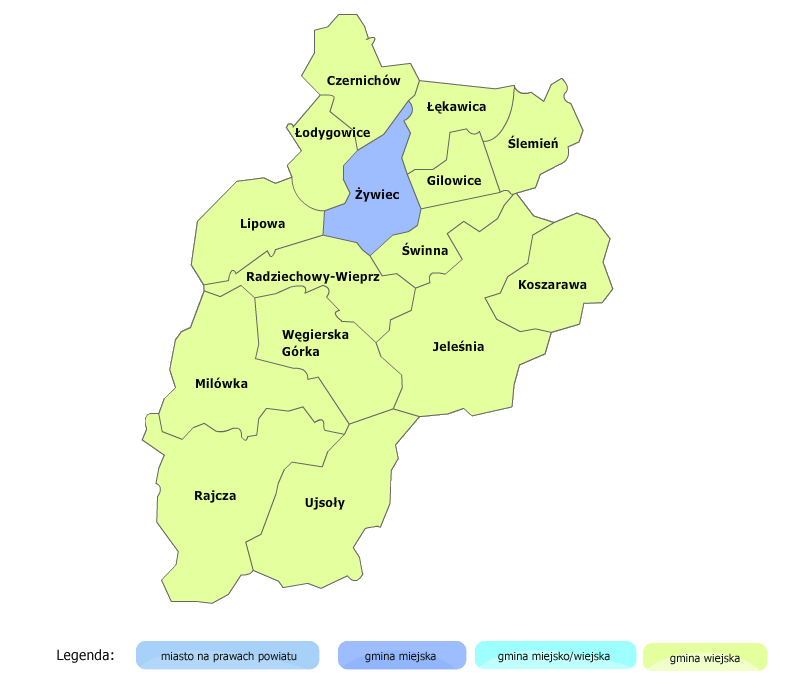 Źródło: http://administracja.mswia.gov.pl/adm/baza-jst/mapa-administracyjnaZgodnie z podziałem fizyko-geograficznym Polski Miasto Żywiec leży w obrębie następujących jednostek:Megaregion Karpaty, Podkarpackie i Nizina Panońska:Prowincja Karpaty Zachodnie z Podkarpaciem Zachodnim i Północnym:Podprowincja Zewnętrzne Karpaty Zachodnie:Makroregion Beskidy Zachodnie:Mezoregion Kotlina Żywiecka;Mezoregion Beskid Mały;Mezoregion Pasmo Pewelsko-Krzeczowskie;Mezoregion Beskid Żywiecko-Orawski.Rysunek 2. Położenie Miasta Żywca na tle podziału fizyko-geograficznego Polski.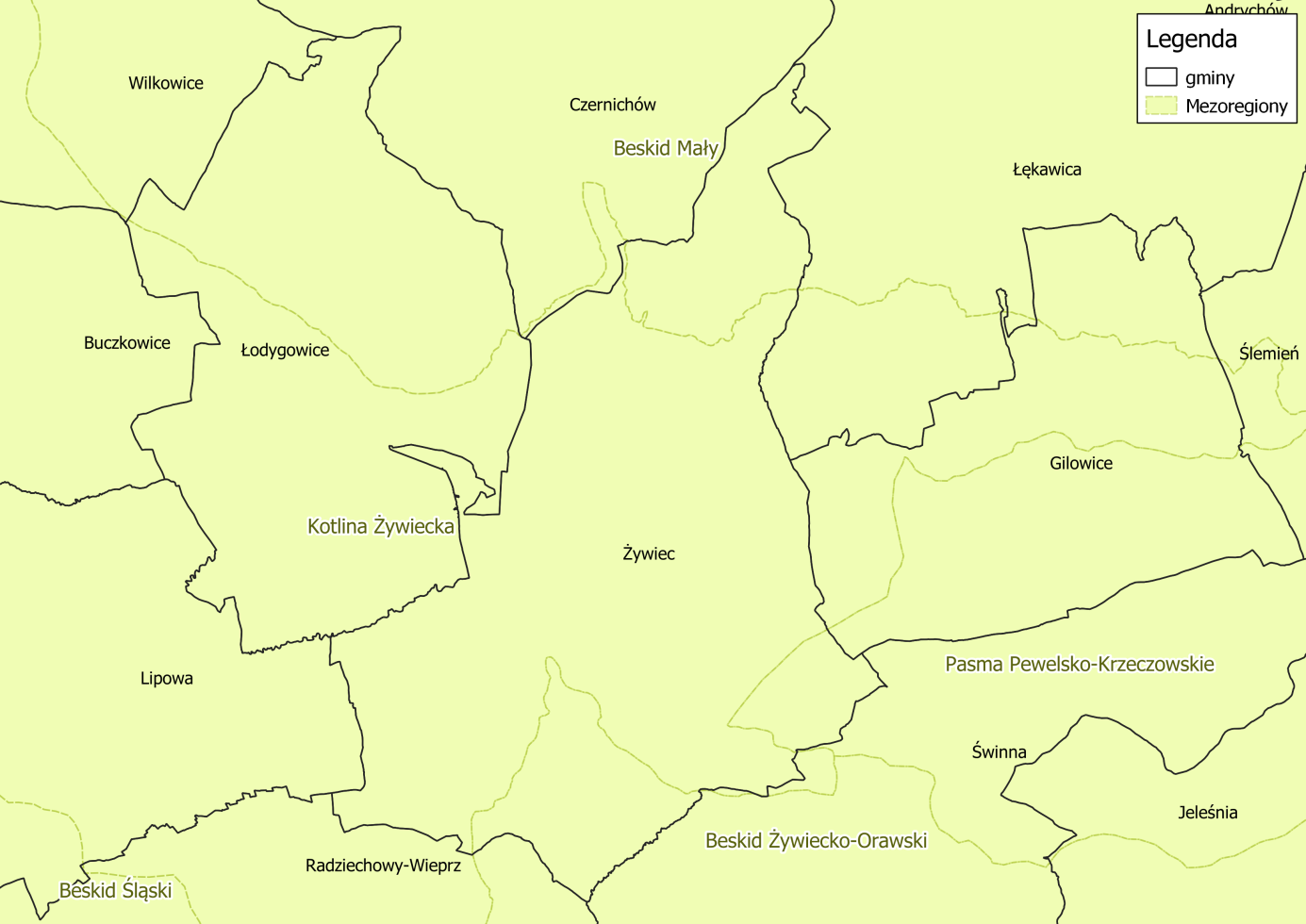 źródło: opracowanie własne na podstawie danych udostępnianych przez GDOŚ2.3.2. DemografiaZgodnie z informacjami Głównego Urzędu Statystycznego w 2018 roku Miasto Żywiec zamieszkiwało 31 388 mieszkańców, z czego 15 039 to mężczyźni a 16 349 kobiety. Informacje na temat demografii gminy zebrano w tabeli poniżej.Tabela 2. Dane demograficzne (stan na 31.XII.2018 r.).źródło: GUS.Informacje na temat wielkości bezrobocia na terenie Miasta Żywca zestawione zostały w poniższej tabeli.Tabela 3. Bezrobocie (stan na 31.XII.2018r.).źródło: GUS.2.3.3. Warunki klimatyczneŻywiec jest największym miastem Kotliny Żywieckiej, która wchodzi w skład jednostki fizycznogeograficznej zwanej Beskidami Zachodnimi. Według klasyfikacji klimatycznej Gumińskiego rejon ten należy do karpackiej dzielnicy klimatycznej i charakteryzuje się niezbyt wysoką średnią roczną temperaturą powietrza (5,7°C), stosunkowo wysoką roczną sumą opadów (800- 1300 mm), znaczną liczbą dni przymrozkowych (do 200) i mroźnych (ponad 100). Okres wegetacyjny trwa tutaj poniżej 160 dni. Cechą charakterystyczną tej dzielnicy klimatycznej jest występowanie piętrowości klimatycznej, związanej z wysokością nad poziom morza. Żywiec jako stosunkowo duże skupisko ludzi i przemysłu wytwarza własny klimat lokalny. Cechami dominującymi tego klimatu jest występowanie podwyższonych w stosunku do otoczenia temperatur powietrza związanych z miejską wyspą ciepła wraz ze zmianami w strukturze pola wiatru nad miastem (globalne zmniejszenie prędkości przez występowanie lokalnych zawirowań). Latem na klimat Żywca ma nieznacznie łagodzący wpływ obecność zbiornika wodnego Jeziora Żywieckiego. Położenie geograficzne Żywca w kotlinie sprzyja zatem powstawaniu nad miastem częstych sytuacji inwersyjnych (szczególnie w chłodnej porze roku) i powodować może lokalne zagrożenia smogiem.Na terenie Żywca dominują wiatry wiejące z zachodu, południa oraz południowego-zachodu. Różę wiatrów dla Miasta Żywiec przedstawiono poniżejRysunek 3. Róża wiatrów dla Miasta Żywiec.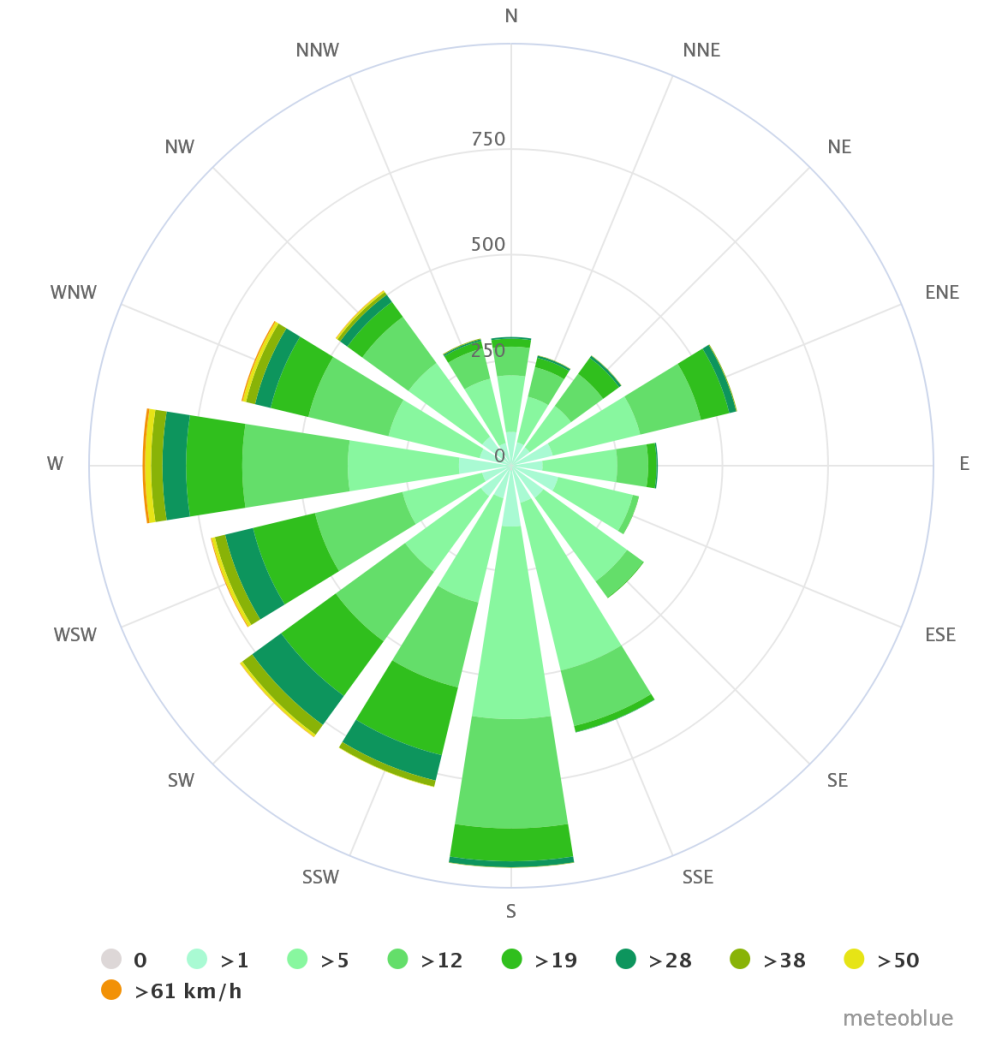 Źródło: www.meteoblue.com2.3.4. Budowa geologicznaObszar Miasta Żywiec leżący w południowo-wschodniej części Kotliny Żywieckiej 
i charakteryzuje się skomplikowaną budową czwartorzędowego podłoża. Na obszarze tym, wzdłuż stref dyslokacji Soły i Koszarawy dochodzi do kontaktu trzech jednostek tektonicznofacjalnych polskich Karpat fliszowych (jednostki podśląskiej i przedmagurskiej). 
W północnej części miasta występują wychodnie kredowo-trzeciorzędowych piaskowców 
i zlepieńców istebniańskich składających się głównie z gruboławicowych oraz gruboziarnistych piaskowców i zlepieńców o zróżnicowanej miąższości. W skład ławic wchodzi dobrze wysortowany materiał złożony głównie z kwarcu (ok. 64 %), często zwietrzałych skaleni (ok. 8 %) oraz w mniejszych ilościach muskowitu. W zlepieńcach dobrze widoczne są okruchy skał magmowych i metamorficznych (granitoidy, gnejsy, łupki: biotytowe, chlortowe i serycytowe) oraz osadowych (wapienie). Spoiwo piaskowców jest ilasto-żelaziste, rzadko ilasto-węglanowe, natomiast w zlepieńcach jest ono piaszczystożelaziste. Na powierzchniach omawianego obszaru występują utwory czwartorzędowe dwóch głównych grup genetycznych: osadów rzecznych, wykształconych wzdłuż głównych dolin rzecznych i ich dopływów oraz różnowiekowych glin lessopodobnych, występujących na całym obszarze na zachód od Soły i na północ od Koszarawy, pokrywając również starsze obszary rzeczne. Wśród utworów czwartorzędowych należy jeszcze uwzględnić utwory koluwialne, tj. osady osuwisk współcześnie tworzących się jak i osuwisk starszych (przedhaloceńskich). Osady te odgrywają dużą rolę w masywie Grojca. W ich budowie dominują głazy, bloki, rumosze skalne, gliny oraz całe pakiety przemieszczonego grawitacyjnie fliszu.3. Założenia Programu Ochrony ŚrodowiskaProgram Ochrony Środowiska dla Miasta Żywca  na lata 2019-2022 wraz  
z perspektywą na lata 2023-2026  zgodny jest z dokumentami wyższego szczebla, tj. dokumentami europejskimi, krajowymi, wojewódzkimi oraz powiatowymi. Dokument uwzględnia także założenia określone w innych dokumentach lokalnych.3.1. Dokumenty nadrzędne i celeUwarunkowania wspólnotowePodstawę Wspólnotowej Polityki Ochrony Środowiska stanowi VII Program Działań na Rzecz Ochrony Środowiska (7th European Action Plan, w skrócie EAP). Wskazuje on na konieczność zastosowania strategicznego podejścia do problemów środowiskowych. Takie podejście powinno wykorzystywać różne środki oraz instrumenty, aby regulować działania podejmowane przez przedsiębiorców, konsumentów, polityków i obywateli.Zgodność celów, zawartych w VII Europejskim Programie Działań na Rzecz Ochrony Środowiska, została osiągnięta poprzez ich szczegółową analizę oraz dopasowanie 
do lokalnych potrzeb gminy. 3.1.1. Długookresowa Strategia Rozwoju Kraju. Polska 2030. Trzecia Fala NowoczesnościCel 7:  „Zapewnienie bezpieczeństwa energetycznego oraz ochrona i poprawa stanu środowiska”:Kierunek interwencji – Modernizacja infrastruktury i bezpieczeństwo energetyczne,Kierunek interwencji – Modernizacja sieci elektroenergetycznych i ciepłowniczych,Kierunek interwencji – Realizacja programu inteligentnych sieci 
w elektroenergetyce,Kierunek interwencji – Wzmocnienie roli odbiorców finalnych w zarządzaniu zużyciem energii,Kierunek interwencji – Stworzenie zachęt przyspieszających rozwój zielonej gospodarki,Kierunek interwencji – Zwiększenie poziomu ochrony środowiska.Cel 8: „Wzmocnienie mechanizmów terytorialnego równoważenia rozwoju dla rozwijania 
i pełnego wykorzystania potencjałów regionalnych”:Kierunek interwencji – Rewitalizacja obszarów problemowych w miastach,Kierunek interwencji – Stworzenie warunków sprzyjających tworzeniu pozarolniczych miejsc pracy na wsi i zwiększaniu mobilności zawodowej na linii 
obszary wiejskie – miasta,Kierunek interwencji – Zrównoważony wzrost produktywności i konkurencyjności sektora rolno-spożywczego zapewniający bezpieczeństwo żywnościowe 
oraz stymulujący wzrost pozarolniczego zatrudnienia i przedsiębiorczości 
na obszarach wiejskich,Kierunek interwencji – Wprowadzenie rozwiązań prawno-organizacyjnych stymulujących rozwój miast.Cel 9: „Zwiększenie dostępności terytorialnej Polski”:Udrożnienie obszarów miejskich i metropolitarnych poprzez utworzenie zrównoważonego, spójnego i przyjaznego użytkownikom systemu transportowego3.1.2. Strategia Na Rzecz Odpowiedzialnego Rozwoju do roku 2020 (z perspektywą do 2030r.)Uchwała nr 8 Rady Ministrów z dnia 14 lutego 2017 r. w sprawie przyjęcia Strategii na rzecz Odpowiedzialnego Rozwoju do roku 2020 (z perspektywą do 2030 r.).Cel główny: Tworzenie warunków dla wzrostu dochodów mieszkańców Polski, przy jednoczesnym wzroście spójności w wymiarze społecznym, ekonomicznym, środowiskowym i terytorialnym.Cel szczegółowy I: Trwały wzrost gospodarczy oparty coraz silniej o wiedzę, dane i doskonałość organizacyjną. Główne obszary koncentracji działań:Reindustrializacja - wzrost zdolności polskiego przemysłu do sprostania globalnej konkurencji,Rozwój innowacyjnych firm - zwiększenie innowacyjności polskich przedsiębiorstw na rynku krajowym i rynkach zagranicznych,Małe i średnie przedsiębiorstwa - przemiany strukturalne sektora, nowe formy działania i współpracy, nowoczesne instrumenty wsparcia,Kapitał dla rozwoju - trwałe zwiększenie stopy inwestycji i ich jakości w dłuższej perspektywie, przy większym wykorzystaniu środków krajowych,Ekspansja zagraniczna - zwiększenie umiędzynarodowienia polskiej gospodarki, zwiększenie eksportu towarów zaawansowanych technologicznie.Cel szczegółowy II – Rozwój społecznie wrażliwy i terytorialnie zrównoważony. Główne obszary koncentracji działań:Spójność społeczna - poprawa dostępności usług świadczonych w odpowiedzi na wyzwania demograficzne, wzrost i poprawa wykorzystania potencjału kapitału ludzkiego na rynku pracy.Rozwój zrównoważony terytorialnie - zrównoważony rozwój kraju wykorzystujący indywidualne potencjały endogeniczne poszczególnych terytoriów, wzmacnianie regionalnych przewag konkurencyjnych w oparciu o specjalizacje gospodarcze i nowe nisze rynkowe, podniesienie skuteczności i jakości wdrażania polityk ukierunkowanych terytorialnie na wszystkich szczeblach zarządzania.Cel szczegółowy III – Skuteczne państwo i instytucje służące wzrostowi oraz włączeniu społecznemu i gospodarczemu. Główne obszary koncentracji działań:Prawo w służbie obywatelom i gospodarce - uproszczenie prawa zapewniające lepsze warunki dla działalności gospodarczej i realizacji potrzeb obywateli,System zarządzania procesami rozwojowymi, w tym instytucje publiczne - inkluzywne i skuteczne instytucje publiczne – dostępne i otwarte dla obywateli oraz przedsiębiorców, budowa zintegrowanego systemu planowania społeczno-gospodarczego i przestrzennego,E-państwo - cyfrowe państwo usługowe,Finanse publiczne - stabilne, efektywne i zrównoważone finanse publiczne,Efektywność wykorzystania środków UE - wykorzystanie środków z budżetu Unii Europejskiej w sposób przekładający się na trwałe efekty rozwojowe3.1.3. Polityka ekologiczna państwa 2030W systemie dokumentów strategicznych PEP2030 stanowi doprecyzowanie 
i operacjonalizację zapisów Strategii na rzecz Odpowiedzialnego Rozwoju do roku 2020 
(z perspektywą do 2030 r.). W związku z powyższym, cel główny PEP2030, tj. Rozwój potencjału środowiska na rzecz obywateli i przedsiębiorców, został przeniesiony wprost ze Strategii na rzecz Odpowiedzialnego Rozwoju do roku 2020 (z perspektywą do 2030 r.). Cele szczegółowe PEP2030 zostały określone w odpowiedzi na zidentyfikowane 
w diagnozie najważniejsze trendy w obszarze środowiska, w sposób umożliwiający zharmonizowanie kwestii związanych z ochroną środowiska z potrzebami gospodarczymi 
i społecznymi. Realizacja celów środowiskowych będzie wspierana przez cele horyzontalne.Cel szczegółowy I: Środowisko i zdrowie. Poprawa jakości środowiska 
i bezpieczeństwa ekologicznegoKierunki interwencji:Zrównoważone gospodarowanie wodami, w tym zapewnienie dostępu do czystej wody dla społeczeństwa i gospodarki oraz osiągnięcie dobrego stanu wód;Likwidacja źródeł emisji zanieczyszczeń do powietrza lub istotne zmniejszenie ich oddziaływania;Ochrona powierzchni ziemi, w tym gleb;Przeciwdziałanie zagrożeniom środowiska oraz zapewnienie bezpieczeństwa biologicznego, jądrowego i ochrony radiologicznej;Cel szczegółowy II: Środowisko i gospodarka. Zrównoważone gospodarowanie zasobami środowiskaKierunki interwencji:Zarządzanie zasobami dziedzictwa przyrodniczego i kulturowego, w tym ochrona i poprawa stanu różnorodności biologicznej i krajobrazu;Wspieranie wielofunkcyjnej i trwale zrównoważonej gospodarki leśnej;Gospodarka odpadami w kierunku gospodarki o obiegu zamkniętym;Zarządzanie zasobami geologicznymi poprzez opracowanie i wdrożenie polityki surowcowej państwa;Wspieranie wdrażania ekoinnowacji oraz upowszechnianie najlepszych dostępnych technik BATCel szczegółowy III: Środowisko i klimat. Łagodzenie zmian klimatu i adaptacja do nich oraz zarządzanie ryzykiem klęsk żywiołowychKierunki interwencji:Przeciwdziałanie zmianom klimatu;Adaptacja do zmian klimatu i zarządzanie ryzykiem klęsk żywiołowychCel horyzontalny I: Środowisko i edukacja. Rozwijanie kompetencji (wiedzy, umiejętności i postaw) ekologicznych społeczeństwaKierunki interwencji:Edukacja ekologiczna, w tym kształtowanie wzorców zrównoważonej konsumpcjiCel horyzontalny II: Środowisko i administracja. Poprawa efektywności funkcjonowania instrumentów ochrony środowiskaKierunki interwencji:Usprawnienie systemu kontroli i zarządzania ochroną środowiska oraz doskonalenie systemu finansowania.3.1.4. Strategia „Bezpieczeństwo Energetyczne i Środowisko”Cel 1. Zrównoważone gospodarowanie zasobami środowiskaKierunek interwencji 1.1. –  Racjonalne i efektywne gospodarowanie zasobami kopalin,Kierunek interwencji 1.2. – Gospodarowanie wodami dla ochrony przed powodzią, suszą i deficytem wody,Kierunek interwencji 1.3. – Zachowanie bogactwa różnorodności biologicznej, 
w tym wielofunkcyjna gospodarka leśna,Kierunek interwencji 1.4. – Uporządkowanie zarządzania przestrzenią,Cel 2. Zapewnienie gospodarce krajowej bezpiecznego i konkurencyjnego zaopatrzenia 
w energięKierunek interwencji 2.1. – Lepsze wykorzystanie krajowych zasobów energii,Kierunek interwencji 2.2. – Poprawa efektywności energetycznej,Kierunek interwencji 2.6. – Wzrost znaczenia rozproszonych, odnawialnych źródeł energii,Kierunek interwencji 2.7. – Rozwój energetyczny obszarów podmiejskich i wiejskich,Kierunek interwencji 2.8. – Rozwój systemu zaopatrywania nowej generacji pojazdów wykorzystujących paliwa alternatywne,Cel 3. Poprawa stanu środowiskaKierunek interwencji 3.1. – Zapewnienie dostępu do czystej wody dla społeczeństwa 
i gospodarki,Kierunek interwencji 3.2. – Racjonalne gospodarowanie odpadami, w tym wykorzystanie ich na cele energetyczne,Kierunek interwencji 3.3. – Ochrona powietrza, w tym ograniczenie oddziaływania energetyki,Kierunek interwencji 3.4. – Wspieranie nowych i promocja polskich technologii energetycznych i środowiskowych,Kierunek interwencji 3.5. – Promowanie zachowań ekologicznych oraz tworzenie warunków do powstawania zielonych miejsc pracy,3.1.5. Strategia innowacyjności i efektywności gospodarki „Dynamiczna Polska 2020”Cel 1: Dostosowanie otoczenia regulacyjnego i finansowego do potrzeb innowacyjnej 
i efektywnej gospodarkiKierunek działań 1.2. – Koncentracja wydatków publicznych na działaniach prorozwojowych i innowacyjnychDziałanie 1.2.3. – Identyfikacja i wspieranie rozwoju obszarów i technologii 
o największym potencjale wzrostu,Działanie 1.2.4.  – Wspieranie różnych form innowacji,Działanie 1.2.5. – Wspieranie transferu wiedzy i wdrażania nowych/nowoczesnych technologii w gospodarce (w tym technologii środowiskowych),Kierunek działań 1.3. – Uproszczenie, zapewnienie spójności i przejrzystości systemu danin publicznych mające na względzie potrzeby efektywnej i innowacyjnej gospodarkiDziałanie 1.3.2. – Eliminacja szkodliwych subsydiów i racjonalizacja ulg podatkowych,Cel 3: Wzrost efektywności wykorzystania zasobów naturalnych i surowcówKierunek działań 3.1. – Transformacja systemu społeczno-gospodarczego na tzw. „bardziej zieloną ścieżkę”, zwłaszcza ograniczanie energo- i materiałochłonności gospodarki,Działanie 3.1.1. – Tworzenie warunków dla rozwoju zrównoważonej produkcji 
i konsumpcji oraz zrównoważonej polityki przemysłowej,Działanie 3.1.2. – Podnoszenie społecznej świadomości i poziomu wiedzy na temat wyzwań zrównoważonego rozwoju i zmian klimatu,Działanie 3.1.3. – Wspieranie potencjału badawczego oraz eksportowego 
w zakresie technologii środowiskowych, ze szczególnym uwzględnieniem niskoemisyjnych technologii węglowych (CTW),Działanie 3.1.4. – Promowanie przedsiębiorczości typu „business & biodiversity”, 
w szczególności na obszarach zagrożonych peryferyjnością,Kierunek działań 3.2. – Wspieranie rozwoju zrównoważonego budownictwa na etapie planowania, projektowania, wznoszenia budynków oraz zarządzania nimi przez cały cykl życiaDziałanie 3.2.1. – Poprawa efektywności energetycznej i materiałowej przedsięwzięć architektoniczno-budowlanych oraz istniejących zasobów,Działanie 3.2.2. – Stosowanie zasad zrównoważonej architektury3.1.6. Strategia rozwoju transportu do 2020 roku (z perspektywą do 2030 roku)Cel strategiczny 1. - Stworzenie zintegrowanego systemu transportowegoCel szczegółowy 1. – Stworzenie nowoczesnej i spójnej sieci infrastruktury transportowej,Cel szczegółowy 4. – Ograniczanie negatywnego wpływu transportu na środowisko.3.1.7. Strategia zrównoważonego rozwoju wsi, rolnictwa i rybactwa na lata 2012–2020Cel szczegółowy 2: Poprawa warunków życia na obszarach wiejskich oraz poprawa 
ich dostępności przestrzennejPriorytet 2.1. – Rozwój infrastruktury gwarantującej bezpieczeństwo energetyczne, sanitarne i wodne na obszarach wiejskichKierunek interwencji 2.1.1. – Modernizacja sieci przesyłowych i dystrybucyjnych energii elektrycznej,Kierunek interwencji 2.1.2. – Dywersyfikacja źródeł wytwarzania energii elektrycznej,Kierunek interwencji 2.1.3. – Rozbudowa i modernizacja ujęć wody i sieci wodociągowej,Kierunek interwencji 2.1.4. – Rozbudowa i modernizacja sieci kanalizacyjnej 
i oczyszczalni ścieków,Kierunek interwencji 2.1.5. – Rozwój systemów zbiórki, odzysku 
i unieszkodliwiania odpadów,Kierunek interwencji 2.1.6. – Rozbudowa sieci przesyłowej i dystrybucyjnej gazu ziemnego,Priorytet 2.2. – Rozwój infrastruktury transportowej gwarantującej dostępność transportową obszarów wiejskichKierunek interwencji 2.2.1. – Rozbudowa i modernizacja lokalnej infrastruktury drogowej i kolejowej,Kierunek interwencji 2.2.2. – Tworzenie powiązań lokalnej sieci drogowej z siecią dróg regionalnych, krajowych, ekspresowych i autostrad,Kierunek interwencji 2.2.3. – Tworzenie infrastruktury węzłów przesiadkowych, transportu kołowego i kolejowego,Priorytet 2.5. Rozwój infrastruktury bezpieczeństwa na obszarach wiejskichKierunek interwencji 2.5.1. – Rozwój infrastruktury wodno-melioracyjnej i innej łagodzącej zagrożenia naturalne,Cel szczegółowy 3: Bezpieczeństwo żywnościowePriorytet 3.2. – Wytwarzanie wysokiej jakości, bezpiecznych dla konsumentów produktów rolno‐spożywczych:Kierunek interwencji 3.2.2. – Wsparcie wytwarzania wysokiej jakości produktów rolno‐spożywczych, w tym produktów wytwarzanych metodami integrowanymi, ekologicznymi oraz tradycyjnymi metodami produkcji z lokalnych surowców 
i zasobów oraz produktów rybnych,Priorytet 3.4. – Podnoszenie świadomości i wiedzy producentów oraz konsumentów 
w zakresie produkcji rolno‐spożywczej i zasad żywienia:Kierunek interwencji 3.4.3. – Wsparcie działalności innowacyjnej ukierunkowanej na zmiany wzorców produkcji i konsumpcji,Cel szczegółowy 5: Ochrona środowiska i adaptacja do zmian klimatu na obszarach wiejskichPriorytet 5.1. – Ochrona środowiska naturalnego w sektorze rolniczym 
i różnorodności biologicznej na obszarach wiejskichKierunek interwencji 5.1.1. – Ochrona różnorodności biologicznej, w tym unikalnych ekosystemów oraz flory i fauny związanych z gospodarką rolną 
i rybacką,Kierunek interwencji 5.1.2. – Ochrona jakości wód, w tym racjonalna gospodarka nawozami i środkami ochrony roślin,Kierunek interwencji 5.1.3. – Racjonalne wykorzystanie zasobów wodnych na potrzeby rolnictwa i rybactwa oraz zwiększanie retencji wodnej,Kierunek interwencji 5.1.4. – Ochrona gleb przed erozją, zakwaszeniem, spadkiem zawartości materii organicznej i zanieczyszczeniem metalami ciężkimi,Kierunek interwencji 5.1.5. – Rozwój wiedzy w zakresie ochrony środowiska rolniczego i różnorodności biologicznej na obszarach wiejskich i jej upowszechnianie,Priorytet 5.2.-  Kształtowanie przestrzeni wiejskiej z uwzględnieniem ochrony krajobrazu i ładu przestrzennegoKierunek interwencji 5.2.1. – Zachowanie unikalnych form krajobrazu rolniczego,Kierunek interwencji 5.2.2. – Właściwe planowanie przestrzenne,Kierunek interwencji 5.2.3. –  Racjonalna gospodarka gruntami,Priorytet 5.3. – Adaptacja rolnictwa i rybactwa do zmian klimatu oraz ich udział 
w przeciwdziałaniu tym zmianom (mitygacji)Kierunek interwencji 5.3.1. –  Adaptacja produkcji rolnej i rybackiej do zmian klimatu,Kierunek interwencji 5.3.2. – Ograniczenie emisji gazów cieplarnianych 
w rolnictwie i całym łańcuchu rolno‐żywnościowym,Kierunek interwencji 5.3.3. – Zwiększenie sekwestracji węgla w glebie i biomasie wytwarzanej w rolnictwie,Kierunek interwencji 5.3.4. –  Badania w zakresie wzajemnego oddziaływania rozwoju obszarów wiejskich, rolnictwa i rybactwa na zmiany klimatu,Kierunek interwencji 5.3.5. – Upowszechnianie wiedzy w zakresie praktyk przyjaznych klimatowi wśród konsumentów i producentów rolno‐spożywczych,Priorytet 5.4. Zrównoważona gospodarka leśna i łowiecka na obszarach wiejskichKierunek interwencji 5.4.1. – Racjonalne zwiększenie zasobów leśnych,Kierunek interwencji 5.4.2. – Odbudowa drzewostanów po zniszczeniach spowodowanych katastrofami naturalnymi,Kierunek interwencji 5.4.3 – Zrównoważona gospodarka łowiecka służąca ochronie środowiska oraz rozwojowi rolnictwa i rybactwa,Kierunek interwencji 5.4.4. – Wzmacnianie publicznych funkcji lasów,Priorytet 5.5. - Zwiększenie wykorzystania odnawialnych źródeł energii na obszarach wiejskichKierunek interwencji 5.5.1. – Racjonalne wykorzystanie rolniczej i rybackiej przestrzeni produkcyjnej do produkcji energii ze źródeł odnawialnych,Kierunek interwencji 5.5.2. – Zwiększenie dostępności cenowej 
i upowszechnienie rozwiązań w zakresie odnawialnych źródeł energii wśród mieszkańców obszarów wiejskich3.1.8. Strategia „Sprawne Państwo 2020”Cel 3: Skuteczne zarządzanie i koordynacja działań rozwojowychKierunek interwencji 3.2. – Skuteczny system zarządzania rozwojem krajuPrzedsięwzięcie 3.2.1. – Wprowadzenie mechanizmów zapewniających spójność programowania społeczno-gospodarczego i przestrzennego,Przedsięwzięcie 3.2.2. – Zapewnienie ładu przestrzennego,Przedsięwzięcie 3.2.3. – Wspieranie rozwoju wykorzystania informacji przestrzennej z wykorzystaniem technologii cyfrowych,Cel 5: Efektywne świadczenie usług publicznychKierunek interwencji 5.2. – Ochrona praw i interesów konsumentówPrzedsięwzięcie 5.2.3. – Wzrost świadomości uczestników obrotu 
o przysługujących konsumentom prawach oraz stymulacja aktywności konsumenckiej w obszarze ochrony tych praw,Kierunek interwencji 5.5. – Standaryzacja i zarządzanie usługami publicznymi, 
ze szczególnym uwzględnieniem technologii cyfrowychPrzedsięwzięcie 5.5.2. – Nowoczesne zarządzanie usługami publicznymi,Cel 7: Zapewnienie wysokiego poziomu bezpieczeństwa i porządku publicznegoKierunek interwencji 7.5. – Doskonalenie systemu zarządzania kryzysowegoPrzedsięwzięcie 7.5.1. –  Usprawnienie działania struktur zarządzania kryzysowego.3.1.9. Strategia rozwoju systemu bezpieczeństwa narodowego Rzeczypospolitej Polskiej 2022Cel 3: Rozwój odporności na zagrożenia bezpieczeństwa narodowegoPriorytet 3.1. – Zwiększanie odporności infrastruktury krytycznejKierunek interwencji 3.1.3. – Zapewnienie bezpieczeństwa funkcjonowania energetyki jądrowej w Polsce,Cel 4: Zwiększenie integracji polityk publicznych z polityką bezpieczeństwaPriorytet 4.1. – Integracja rozwoju społeczno-gospodarczego i bezpieczeństwa narodowegoKierunek interwencji 4.1.1. – Wzmocnienie relacji między rozwojem regionalnym kraju a polityką obronną,Kierunek interwencji 4.1.2. – Koordynacja działań i procedur planowania przestrzennego uwzględniających wymagania obronności i bezpieczeństwa państwa,Kierunek interwencji 4.1.3. – Wspieranie rozwoju infrastruktury przez sektor bezpieczeństwa,Kierunek interwencji 4.1.4. – Wspieranie ochrony środowiska przez sektor bezpieczeństwa.3.1.10. Krajowa strategia rozwoju regionalnego 2010–2020: regiony, gminy, obszary wiejskieCel 1: Wspomaganie wzrostu konkurencyjności regionówKierunek działań 1.1. – Wzmacnianie funkcji metropolitalnych ośrodków wojewódzkich i integracja ich obszarów funkcjonalnychDziałanie 1.1.1. – Warszawa – stolica państwa,Działanie 1.1.2. – Pozostałe ośrodki wojewódzkie,  Kierunek działań 1.2. – Tworzenie warunków dla rozprzestrzeniania procesów rozwojowych i zwiększania ich absorpcji na obszary poza ośrodkami wojewódzkimiDziałanie 1.2.1. –  Zwiększanie dostępności komunikacyjnej wewnątrz regionów,Działanie 1.2.2. – Wspieranie rozwoju i znaczenia miast subregionalnych,Działanie 1.2.3. – Pełniejsze wykorzystanie potencjału rozwojowego  obszarów wiejskich,Kierunek działań 1.3. – Budowa podstaw konkurencyjności województw – działania tematyczneDziałanie 1.3.5. – Dywersyfikacja źródeł i efektywne wykorzystanie energii oraz reagowanie na zagrożenia naturalne,Działanie 1.3.6. – Wykorzystanie walorów środowiska przyrodniczego oraz potencjału dziedzictwa kulturowegoCel 2: Budowanie spójności terytorialnej i przeciwdziałanie marginalizacji obszarów problemowychKierunek działań 2.2. – Wspieranie obszarów wiejskich o najniższym poziomie dostępu mieszkańców do dóbr i usług warunkujących możliwości rozwojoweDziałanie 2.2.3. – Zwiększanie dostępności i jakości usług komunikacyjnych,Działanie 2.2.4. – Usługi komunalne i związane z ochroną środowiska,Kierunek działań 2.3. – Restrukturyzacja i rewitalizacja miast i innych obszarów tracących dotychczasowe funkcje społeczno-gospodarcze,Kierunek działań 2.4. – Przezwyciężanie niedogodności związanych z położeniem obszarów przygranicznych, szczególnie wzdłuż zewnętrznych granic UE,Kierunek działań 2.5. – Zwiększanie dostępności transportowej do ośrodków wojewódzkich na obszarach o najniższej dostępności,3.1.11. Strategia Rozwoju Kapitału Ludzkiego 2020Cel szczegółowy 4: Poprawa zdrowia obywateli oraz efektywności systemu opieki zdrowotnejKierunek interwencji – kształtowanie zdrowego stylu życia poprzez promocję zdrowia, edukację zdrowotną oraz prośrodowiskową oraz działania wspierające dostęp do zdrowej i bezpiecznej żywności.3.1.12. Strategia Rozwoju Kapitału Społecznego 2020Cel szczegółowy 4: Rozwój i efektywne wykorzystanie potencjału kulturowego 
i kreatywnegoPriorytet Strategii 4.1. – Wzmocnienie roli kultury w budowaniu spójności społecznejKierunek działań 4.1.2. – Ochrona dziedzictwa kulturowego i przyrodniczego oraz krajobrazu,3.1.13. Polityka energetyczna Polski do 2030 rokuKierunek – poprawa efektywności energetycznejCel główny – dążenie do utrzymania zeroenergetycznego wzrostu gospodarczego, 
tj. rozwoju gospodarki następującego bez wzrostu zapotrzebowania na energię pierwotną,Cel główny – konsekwentne zmniejszanie energochłonności polskiej gospodarki do poziomu UE-15,Kierunek – wzrost bezpieczeństwa dostaw paliw i energiiCel główny – racjonalne i efektywne gospodarowanie złożami węgla, znajdującymi się na terytorium Rzeczypospolitej Polskiej,Cel główny – zapewnienie bezpieczeństwa energetycznego kraju poprzez dywersyfikację źródeł i kierunków dostaw gazu ziemnego,Kierunek – wytwarzanie i przesyłanie energii elektrycznej oraz ciepłaCel główny – zapewnienie ciągłego pokrycia zapotrzebowania na energię przy uwzględnieniu maksymalnego możliwego wykorzystania krajowych zasobów 
oraz przyjaznych środowisku technologii,Kierunek – dywersyfikacja struktury wytwarzania energii elektrycznej poprzez wprowadzenie energetyki jądrowejCel główny – przygotowanie infrastruktury dla energetyki jądrowej i zapewnienie inwestorom warunków do wybudowania i uruchomienia elektrowni jądrowych opartych na bezpiecznych technologiach, z poparciem społecznym i z zapewnieniem wysokiej kultury bezpieczeństwa jądrowego na wszystkich etapach: lokalizacji, projektowania, budowy, uruchomienia, eksploatacji i likwidacji elektrowni jądrowych,Kierunek – rozwój wykorzystania odnawialnych źródeł energii, w tym biopaliwCel główny – wzrost udziału odnawialnych źródeł energii w finalnym zużyciu energii
 co najmniej do poziomu 15% w 2020 roku oraz dalszy wzrost tego wskaźnika 
w latach następnych,Cel główny – osiągnięcie w 2020 roku 10% udziału biopaliw w rynku paliw transportowych oraz zwiększenie wykorzystania biopaliw II generacji,Cel główny – ochrona lasów przed nadmiernym eksploatowaniem, w celu pozyskiwania biomasy oraz zrównoważone wykorzystanie obszarów rolniczych na cele OZE, w tym biopaliw, tak aby nie doprowadzić do konkurencji pomiędzy energetyką odnawialną i rolnictwem oraz zachować różnorodność biologiczną,Cel główny – wykorzystanie do produkcji energii elektrycznej istniejących urządzeń piętrzących stanowiących własność Skarbu Państwa,Cel główny – zwiększenie stopnia dywersyfikacji źródeł dostaw oraz stworzenie optymalnych warunków do rozwoju energetyki rozproszonej opartej na lokalnie dostępnych surowcach,Kierunek – rozwój konkurencyjnych rynków paliw i energiiCel główny – zapewnienie niezakłóconego funkcjonowania rynków paliw i energii, 
a przez to przeciwdziałanie nadmiernemu wzrostowi cen,Kierunek – ograniczenie oddziaływania energetyki na środowiskoCel główny – ograniczenie emisji CO2 do 2020 roku przy zachowaniu wysokiego poziomu bezpieczeństwa energetycznego,Cel główny – ograniczenie emisji SO2 i NOx oraz pyłów (w tym PM10 i PM2,5) do poziomów wynikających z obecnych i projektowanych regulacji unijnych,Cel główny – ograniczanie negatywnego oddziaływania energetyki na stan wód powierzchniowych i podziemnych,Cel główny – minimalizacja składowania odpadów poprzez jak najszersze wykorzystanie ich w gospodarce,Cel główny – zmiana struktury wytwarzania energii w kierunku technologii niskoemisyjnych.Program Ochrony Środowiska dla Miasta Żywca na lata 2019-2022 wraz 
z perspektywą na lata 2023-2026 jest spójny z Programem Ochrony Środowiska dla Województwa Śląskiego do roku 2019 z uwzględnieniem perspektywy do roku 2024 oraz  Programem Ochrony Środowiska dla Powiatu Żywieckiego, ich celami oraz kierunkami interwencji w nich określonymi.3.1.14. Program Ochrony Środowiska dla Województwa Śląskiego do roku 2019 z uwzględnieniem perspektywy do roku 2024.Powietrze atmosferyczne (PA) Cel długoterminowy do roku 2024: Znacząca poprawa jakości powietrza na obszarze województwa śląskiego związana z realizacją kierunków działań naprawczych.Cele krótkoterminowe do roku 2019:PA1. Skuteczne wdrażanie planów i programów służących ochronie powietrza w skali lokalnej i wojewódzkiej poprzez osiągnięcie zakładanych efektów ekologicznych.PA2. Wdrożenie mechanizmów ograniczających negatywny wpływ transportu na jakość powietrza poprzez efektywną politykę transportową do poziomu nie powodującego negatywnego oddziaływania na jakość powietrza.PA3. Sukcesywna redukcja emisji zanieczyszczeń z sektora komunalno-bytowego do poziomu nie powodującego negatywnego oddziaływania na jakość powietrza.PA4. Wdrożenie mechanizmów motywujących do implementacji nowoczesnych rozwiązań w przemyśle skutkujących redukcją emisji substancji zanieczyszczających.PA5. Wzmacnianie współpracy międzyregionalnej w zakresie wspólnej polityki ochrony powietrza szczególnie z krajem morawsko – śląskim oraz województwem małopolskim poprzez coroczne spotkania.PA6. Wzmocnienie systemu edukacji ekologicznej społeczeństwa skierowanej na promocję postaw służących ochronie powietrza.Cel długoterminowy do roku 2024: Realizacja racjonalnej gospodarki energetycznej łączącej efektywność energetyczną z nowoczesnymi technologiami.Cele krótkoterminowe do roku 2019:PA7. Wspieranie finansowe i technologiczne inwestycji w technologie mające na celu efektywne wykorzystanie energii.PA8. Wzmocnienie systemu wykorzystania odnawialnych źródeł energii w skali województwa śląskiego.PA9. Kształtowanie postaw służących efektywnemu wykorzystywaniu energii.Zasoby wodne (ZW)Cel długoterminowy do roku 2024: System zrównoważonego gospodarowania wodami powierzchniowymi i podziemnymi, umożliwiający zaspokojenie uzasadnionych potrzeb wodnych regionu przy osiągnięciu i utrzymaniu co najmniej dobrego stanu wód.Cele krótkoterminowe do roku 2019:ZW1. Osiągnięcie i utrzymanie co najmniej dobrego stanu jednolitych części wód powierzchniowych i podziemnych, zgodnie z obowiązującymi Planami gospodarowania wodami dla dorzeczy Bojszowy i Odry.ZW2. Rozwój i dostosowanie instalacji i urządzeń służących zrównoważonej 
i racjonalnej gospodarce wodno-ściekowej dla potrzeb ludności i przemysłu.ZW3. Ograniczenie ryzyka wystąpienia strat wynikających ze zjawisk ekstremalnych związanych z wodą.Gospodarka odpadami (GO)Cel długoterminowy do roku 2024: Zbudowanie systemu zgodnego z hierarchią postępowania z odpadami, w której priorytetem jest zapobieganie powstawaniu odpadów, a następnie przygotowanie do ponownego użycia, recykling i inne metody odzysku oraz wdrożenie modelu gospodarowania odpadami komunalnymi opartego na ich selektywnym zbieraniu i termicznym przekształcaniu pozostałych odpadów palnych 
z odzyskiem energii.Cele krótkoterminowe do roku 2019:GO1. Gospodarowanie odpadami komunalnymi w województwie w oparciu 
o regionalne instalacje przetwarzania odpadów oraz zwiększenie udziału odzysku, 
w szczególności recyklingu, w odniesieniu do szkła, metali, tworzyw sztucznych oraz papieru i tektury.GO2. Minimalizacja ilości wytwarzanych odpadów niebezpiecznych oraz wzrost efektywności systemu zbierania i zwiększanie udziału tych odpadów poddanych procesom odzysku i procesom unieszkodliwiania.GO3. Minimalizacja ilości wytwarzanych odpadów sektora gospodarczego 
i sukcesywne zwiększanie udziału tych odpadów poddanych procesom odzysku 
i unieszkodliwiania poza składowaniem.Ochrona przyrody (OP)Cel długoterminowy do roku 2024: Zachowanie, odtworzenie i zrównoważone użytkowanie bioróżnorodności i georóżnorodności oraz ochrona krajobrazu.Cele krótkoterminowe do roku 2019: OP1. Podejmowanie działań z zakresu pogłębiania i udostępniania wiedzy 
o zasobach przyrodniczych i walorach krajobrazowych województwa, w tym prowadzenie badań naukowych, inwentaryzacji przyrodniczej i monitoringu oraz działania z zakresu edukacji ekologicznej. OP2. Wdrożenie narzędzi spójnego systemu zarządzania zasobami przyrody 
i krajobrazem zarówno na obszarach chronionych, jak i użytkowanych gospodarczoOP3. Zachowanie lub przywrócenie właściwego stanu ekosystemów i gatunków oraz przeciwdziałanie zagrożeniom dla bioróżnorodności i georóżnorodności.Zasoby surowców naturalnych (ZSN)Cel długoterminowy do roku 2024: Zrównoważona gospodarka zasobami surowców naturalnych.Cele krótkoterminowe do roku 2019:ZSN1. Ochrona i zrównoważone wykorzystanie zasobów kopalin oraz ograniczanie presji na środowisko związanej z eksploatacją kopalin i prowadzeniem prac poszukiwawczych.Gleby (GL)Cel długoterminowy do roku 2024: Racjonalna gospodarka zasobami glebowymi.Cele krótkoterminowe do roku 2019:GL1. Zachowanie funkcji środowiskowych, gospodarczych, społecznych i kulturowych gleb, w tym m in.: produkcji żywności, magazynowania, filtrowania i przekształcania składników odżywczych, substancji i wody, podstaw rozwoju życia i różnorodności biologicznej, źródła surowców, rezerwuaru pierwiastka węgla oraz zbioru dziedzictwa geologicznego, geomorfologicznego oraz archeologicznego.GL2. Zapobieganie zanieczyszczaniu gleb, w szczególności substancjami powodującymi ryzyko zanieczyszczenia wtórnego.GL3. Remediacja terenów zanieczyszczonych.GL4. Zachowanie możliwie dobrego stanu gleb rolniczych.GL5. Minimalizacja stopnia i łagodzenie zasklepiania gleb.GL6. Zapobieganie ruchom masowym ziemi i ich skutkom.GL7. Przeciwdziałanie niekorzystnym zmianom naturalnego ukształtowania powierzchni ziemi.Tereny poprzemysłowe (TP)Cel długoterminowy do roku 2024: Przekształcenie terenów poprzemysłowych 
i zdegradowanych województwa śląskiego zgodnie z wymaganiami ekologicznymi oraz uwarunkowaniami społeczno-ekonomicznymi.Cele krótkoterminowe do roku 2019:TP1. Rewitalizacja terenów poprzemysłowych i zdegradowanych.Hałas (H)Cel długoterminowy do roku 2024: Poprawa i utrzymanie dobrego stanu akustycznego środowiska.Cele krótkoterminowe do roku 2019:H1. Zmniejszenie liczby mieszkańców województwa narażonych na ponadnormatywny hałas.H2. Rozwój sieci monitoringu poziomu emisji hałasu do środowiska oraz narażenia mieszkańców na ponadnormatywny hałas.Promieniowanie elektromagnetyczne (PEM)Cel długoterminowy do roku 2024: Utrzymanie wartości natężenia promieniowania elektromagnetycznego na dotychczasowych, niskich poziomach.Cele krótkoterminowe do roku 2019:PEM1. Monitoring poziomów pól elektromagnetycznych.Przeciwdziałanie poważnym awariom przemysłowym (PPAP)Cel długoterminowy do roku 2024: Ograniczenie ryzyka wystąpienia poważnych awarii przemysłowych oraz minimalizacja ich skutków.Cele krótkoterminowe do roku 2019:PPAP1. Zmniejszenie zagrożenia oraz minimalizacja skutków w przypadku wystąpienia awarii.PPAP2. Kreowanie właściwych zachowań społeczeństwa w sytuacji wystąpienia zagrożeń środowiska i życia ludzi z tytułu wystąpienia awarii przemysłowych.3.1.15. Program Ochrony Środowiska dla Powiatu Żywieckiego.Obszar interwencji: Ochrona powietrza i klimatuCele:Znacząca poprawa jakości powietrza na obszarze powiatu żywieckiego związana z realizacją kierunków działań naprawczych;Realizacja racjonalnej gospodarki energetycznej łączącej efektywność energetyczną z nowoczesnymi technologiami;Obszar interwencji: Ochrona przed hałasemCel:Poprawa i utrzymanie dobrego stanu akustycznego środowiska;Obszar interwencji: Ochrona przed promieniowaniem elektromagnetycznymCel:Utrzymanie wartości natężenia promieniowania elektromagnetycznego na dotychczasowych, niskich poziomach;Obszar interwencji: Gospodarowanie wodamiCel:System zrównoważonego gospodarowania wodami powierzchniowymi 
i podziemnymi, umożliwiający zaspokojenie uzasadnionych potrzeb wodnych regionu przy osiągnięciu i utrzymaniu co najmniej dobrego stanu wód;Obszar interwencji: Gospodarka wodno-ściekowaCel:System zrównoważonego gospodarowania wodami powierzchniowymi 
i podziemnymi, umożliwiający zaspokojenie uzasadnionych potrzeb wodnych regionu przy osiągnięciu i utrzymaniu co najmniej dobrego stanu wód;Obszar interwencji: Gospodarowanie zasobami geologicznymiCele:Racjonalne i efektywne gospodarowania zasobami ze złóż;Racjonalna gospodarka zasobami geologicznymi;Obszar interwencji: Ochrona glebCele:Ochrona i zapewnienie właściwego sposobu użytkowania powierzchni ziemi;Przekształcenie terenów poprzemysłowych i zdegradowanych zgodnie 
z wymaganiami ekologicznymi oraz uwarunkowaniami społeczno–ekonomicznymi;Obszar interwencji: Ochrona glebCele:Racjonalna gospodarka odpadami;Gospodarowania odpadami innymi niż komunalne;Obszar interwencji: Ochrona przyrody i krajobrazuCel:Zachowanie, odtworzenie i zrównoważone użytkowanie bioróżnorodności 
i georóżnorodności oraz ochrona krajobrazu;Obszar interwencji: Zagrożenia poważnymi awariamiCele:Przeciwdziałanie awariom instalacji przemysłowych;Minimalizacja skutków awarii dla ludzi i środowiska;4. Streszczenie w języku niespecjalistycznymCel opracowaniaProgram Ochrony Środowiska dla Miasta Żywca na lata 2019-2022 wraz  
z perspektywą na lata 2023-2026 jest podstawowym narzędziem prowadzenia polityki ekologicznej na terenie miasta. Według założeń, przedstawionych w niniejszym opracowaniu, opracowanie programu doprowadzi do poprawy stanu środowiska naturalnego, efektywnego zarządzania środowiskiem, zapewni skuteczne mechanizmy chroniące środowisko przed degradacją, a także stworzy warunki dla wdrożenia wymagań obowiązującego w tym zakresie prawa. Opracowanie jakim jest Program Ochrony Środowiska określa politykę środowiskową, a także wyznacza cele i zadania środowiskowe oraz szczegółowe programy zarządzania środowiskowego, które odnoszą się do aspektów środowiskowych, usystematyzowanych według priorytetów. Podczas tworzenia Programu, przyjęto założenie, iż powinien on spełniać rolę narzędzia pracy przyszłych użytkowników, ułatwiającego i przyśpieszającego rozwiązywanie zagadnień, będących zagadnieniami techniczno-ekonomicznymi, związanymi z przyszłymi projektami.Zakres opracowaniaSporządzony Program zawiera między innymi rozpoznanie aktualnego stanu środowiska w mieście, źródła jego zanieczyszczeń, analizę SWOT, propozycje oraz opis celów i zadań, które niezbędne są do kompleksowego rozwiązania problemów związanych 
z ochroną środowiska. Program wspomaga dążenie do uzyskania w mieście sukcesywnego ograniczenia negatywnego wpływu na środowisko źródeł zanieczyszczeń, ochronę i rozwój walorów środowiska oraz racjonalne gospodarowanie z uwzględnieniem konieczności ochrony środowiska. Stan docelowy w tym zakresie nakreśla Program Ochrony Środowiska, a dowodów jego osiągania dostarcza ocena efektów działalności środowiskowej, dokonywana okresowo (co 2 lata). Struktura opracowania obejmuje omówienie kierunków ochrony środowiska w mieście w odniesieniu m.in. do ochrony klimatu i jakości powietrza, zagrożeń hałasem, promieniowania elektromagnetycznego, gospodarowania wodami, gospodarki wodno-ściekowej, zasobów geologicznych, gleb, gospodarki odpadami, zasobów przyrodniczych, zagrożeń poważnymi awariami, edukacji ekologicznej, z podaniem ich charakterystyki, oceną stanu aktualnego umożliwiającą tym samym identyfikację obszarów problemowych. Identyfikacja potrzeb miasta w zakresie ochrony środowiska, w odniesieniu do obowiązujących w kraju przepisów prawnych i regulacji prawnych Unii Europejskiej, polega na sformułowaniu celów (do 2026 roku) oraz strategii ich realizacji. Na tej podstawie opracowywany jest plan operacyjny, przedstawiający listę przedsięwzięć jakie zostaną zrealizowane na terenie Miasta Żywca do roku 2026.CharakterystykaW tej części opracowania przedstawiony został krótki opis Miasta Żywca, omawiający jego położenie, klimat, demografię oraz budowę geologiczną.Ocena stanu środowiskaW niniejszym opracowaniu opisano stan środowiska na terenie Miasta Żywca. Wyznaczono w tym zakresie następujące kategorie:Jakość powietrza  (uwzględniająca stan aktualny, identyfikujący zagrożenia i źródła zanieczyszczeń środowiska);Hałas (uwzględniająca stan aktualny, identyfikujący zagrożenia i źródła zanieczyszczeń środowiska);Promieniowanie elektromagnetyczne (uwzględniająca stan aktualny, identyfikujący zagrożenia i źródła zanieczyszczeń środowiska);Wody powierzchniowe i podziemne (uwzględniająca stan aktualny, identyfikujący zagrożenia i źródła zanieczyszczeń środowiska);Zasoby geologiczne (uwzględniająca stan aktualny, identyfikujący zagrożenia i źródła zanieczyszczeń środowiska);Gleby (uwzględniająca stan aktualny, identyfikujący zagrożenia i źródła zanieczyszczeń środowiska);Gospodarka odpadami (uwzględniająca stan aktualny, identyfikujący zagrożenia 
i źródła zanieczyszczeń środowiska);Zagrożenia poważnymi awariami (uwzględniająca stan aktualny, identyfikujący zagrożenia i źródła zanieczyszczeń środowiska).Analiza SWOT      Analiza SWOT jest narzędziem służącym do analizy strategicznej. Opiera się ona na określeniu silnych oraz słabych stron, a także wynikających z nich szans oraz zagrożeń 
(w przypadku niniejszego opracowania – środowiska). Od tych elementów pochodzi jej nazwa: S – strenghts (silne strony); W – weaknesses (słabe strony); O – opportunities (szanse), T – threats (zagrożenia).W przypadku badań środowiska przyrodniczego analiza polega na określeniu słabych 
i silnych stron poszczególnych elementów środowiska także szans oraz zagrożeń tworzonych przez czynniki wewnętrzne oraz zewnętrzne.Cele i strategia ich realizacjiW niniejszym Programie obrano kierunki interwencji wynikające z dokumentów wyższego szczebla oraz lokalnych potrzeb i są to:Ochrona klimatu i jakości powietrza;Zagrożenia hałasem;Promieniowanie elektromagnetyczne;Gospodarowanie wodami;Gospodarka wodno-ściekowa;Zasoby geologiczne;Gleby;Gospodarka odpadami;Zasoby przyrodnicze;Zagrożenia poważnymi awariami. Na ich podstawie wyznaczono cele krótko- i średniookresowe, a także strategię ich realizacji na poziomie gminnym. Narzędziem pomocniczym w realizacji założonych celów są zadania przedstawione w rozdziale 6. Cele programu ochrony środowiska, zadania i ich finansowanie. Wyznaczone zadania są spójne z planowanymi inwestycjami oraz obowiązującym prawem lokalnym.Wdrażanie i monitoring programuWłaściwe wykorzystanie możliwych rozwiązań o charakterze organizacyjnym ma istotne znaczenie w procesie wdrażania programu i jego realizacji. Wprowadzenie zasad monitoringu umożliwi sprawną realizację działań, jak również pozwoli na bieżącą aktualizację celów programu. Z tego powodu w rozdziale 7. System realizacji programu ochrony środowiska, sformułowano zasady zarządzania środowiskiem, które stanowią podstawę sprawnej realizacji i kontroli działań programowych.Analiza uwarunkowań finansowychRealizacja zadań inwestycyjnych w zakresie ochrony środowiska wymaga nakładów finansowych znacznie przewyższających możliwości budżetowe jednostek samorządu terytorialnego. Istnieje zatem potrzeba pozyskania zewnętrznych źródeł finansowego wsparcia przedsięwzięć inwestycyjnych. W tym celu w rozdziale 6. Cele programu ochrony środowiska, zadania i ich finansowanie przedstawiono potencjalne źródła finansowania wyznaczonych zadań.5. Ocena stanu środowiska5.1. Ochrona klimatu i jakości powietrza5.1.1 Źródła zanieczyszczeń powietrzaNiska emisjaNiską emisję definiuje się jako emisję pyłów oraz gazów do atmosfery z emiterów znajdujących się na wysokości do 40 m. Pyły i gazy są produktami spalania  paliw stałych, ciekłych oraz gazowych. Samą emisję można podzielić na:Emisję komunikacyjną – emisja związana ze spalaniem paliw płynnych przez pojazdy,Emisję przemysłową – związaną z procesami odbywającymi się w ramach działalności zakładów przemysłowych,Emisję z kotłowni lokalnych i palenisk indywidualnych – związaną ze spalaniem paliw na potrzeby ogrzewania,Rodzaje oraz źródła zanieczyszczeń powietrza zestawiono w poniższej tabeli.Tabela 4. Rodzaje oraz źródła zanieczyszczeń powietrza.źródło: opracowanie własneZanieczyszczenia powietrza związane z niską emisją mogą być powodem wielu negatywnych skutków dla środowiska oraz żywych organizmów. Ich wpływ na organizmy żywe przedstawiono poniżej:Pył zawieszony - Pył zawieszony jest nośnikiem metali ciężkich, której mają negatywny wpływ na żywe organizmy. Sam pył może także osadzać się w pęcherzykach płucnych oraz powodować podrażnienie oczu oraz błon śluzowych nosa i gardła. Dwutlenek siarki - Dwutlenek siarki, powstający podczas spalania paliw, ma negatywny wpływ na błony śluzowe układu oddechowego oraz powoduje zmniejszenie dróg oddechowych. Tlenki azotu - Tlenki azotu powodują zwiększenie się podatności na infekcje układu oddechowego, zwiększa prawdopodobieństwo ataków astmatycznych oraz uszkadza komórki układu immunologicznego w płucach.Tlenek węgla - Tlenek węgla ma negatywny wpływ na układ naczyniowo-sercowy człowieka. Przenikając do układu krwionośnego łączy się z hemoglobiną tworząc karboksyhemoglobinę, która nie jest zdolna do przenoszenia tlenu. Kontakt z dużym stężeniem tlenku węgla może spowodować śmierć, natomiast dłuższa ekspozycja ma wpływ na zwiększenie prawdopodobieństwa zawału serca oraz hamuje odpowiedź immunologiczną organizmu.Ozon - Ozon w górnych warstwach atmosfery jest gazem niezbędnym do przetrwania życia, natomiast w warstwach dolnych cechuje się negatywnym wpływem na żywe organizmy. Atakuje on komórki błony śluzowej wyścielające  drogi oddechowe, płuca oraz oskrzela a także zmniejsza odporność na infekcje.Dioksyny - Dioksyny kumulują się w organizmie wpływając negatywnie na odpowiedź immunologiczną organizmu. W dużych stężeniach mogą wywoływać choroby dermatologiczne takie jak trądzik chlorowy.WWA - Najpowszechniej występującymi wielopierścieniowymi węglowodorami aromatycznymi są benzo(a)piren oraz naftalen. Długotrwałe narażenie na WWA może powodować występowanie nowotworów, chorób oczu, nerek oraz wątroby 
a także zmniejszać odpowiedź immunologiczną organizmu.Zgodnie z corocznym raportem Europejskiej Agencji Środowiska (EEA), dotyczącym jakości powietrza w Europie, Polska od wielu lat znajduje się w czołówce krajów 
o najbardziej zanieczyszczonym powietrzu. Dotyczy to zwłaszcza zanieczyszczenia pyłem PM10 oraz benzo(a)pirenem. W celu poprawy sytuacji utworzony został Narodowy Program Rozwoju Gospodarki Niskoemisyjnej. Wyznaczono w nim priorytety mające doprowadzić  do rozwoju gospodarki niskoemisyjnej przy jednoczesnym zapewnieniu zrównoważonego rozwoju kraju:Modernizacja infrastruktury krajowego systemu elektroenergetycznego,Rozwój wykorzystania OZE,Upowszechnienie alternatywnych, innych niż odnawialne, metod pozyskiwania energii,Promocja optymalnego wykorzystywania surowców,Rozwój niskoemisyjnej gospodarki odpadami,Tworzenie sprzyjających warunków dla rozwoju niskoemisyjnej gospodarki 
w sektorze przemysłu,Rozpowszechnienie istniejących technologii niskoemisyjnych w procesach produkcyjnych,Poprawa standardu energetycznego istniejących budynków,Rozwój zrównoważonej produkcji w rolnictwie,Zwiększenie efektywności wybranych elementów łańcucha logistycznego,Transformacja niskoemisyjna w sektorze handlu,Modernizacja pojazdów oraz infrastruktury w celu upowszechnienia niskoemisyjnych form transportu,Poprawa efektywności zarządzania transportem oraz wspieranie rozwoju transportu publicznego,Rozwój i zastosowanie niskoemisyjnych paliw w transporcie oraz magazynowania energii w środkach transportu,Promocja wzorców zrównoważonej konsumpcji w edukacji,Wspieranie dostępności oraz wiarygodności informacji na temat wpływu konsumpcji poszczególnych produktów i usług na emisyjność gospodarki,Promocja wzorców zrównoważonej konsumpcji w gospodarstwach domowych,Promocja transformacji niskoemisyjnej w sektorze publicznym.Emisja z gospodarstw domowychPrzez teren miasta przebiega magistralna sieć gazowa relacji Wapienica - Żywiec (gazociąg wysokoprężny DN300 PN 6,5 MPa), z której pobierany jest gaz na potrzeby mieszkańców miasta za pomocą stacji redukcyjno - pomiarowej Żywiec - Leśnianka. Zgodnie z danymi GUS Długość czynnej sieci gazowej na terenie miasta, w roku 2018, wynosiła 112,72 km, zaś liczba czynnych podłączeń do budynków wynosiła 2 514 sztuk. Gaz do ogrzewania mieszkań w 2018 roku wykorzystywało 1 385 gospodarstw domowych, a jego łączne zużycie wynosiło 22 585,6 MWh. Tereny Żywca położone po prawej stronie rzeki Soły zaopatrywane są w ciepło przez ciepłownię komunalną MZEC „EKOTERM” Sp. z o.o. w Żywcu.Przeważająca część budynków zlokalizowanych na obszarze Żywca posiada własne, indywidualne źródła zaopatrzenia w ciepło, często o przestarzałej konstrukcji (kotły komorowe tradycyjne o sprawności nie przekraczającej 65%).Emisja komunikacyjnaNegatywne oddziaływanie na środowisko niesie ze sobą emisja komunikacyjna, która najbardziej odczuwalna jest w pobliżu dróg charakteryzujących się dużym natężeniem ruchu kołowego. Na terenie Miasta Żywiec głównym źródłem emisji komunikacyjnej są:Drogi krajowe:Droga ekspresowa S-1;Drogi wojewódzkie:Droga wojewódzka nr 945;Droga wojewódzka nr 946;Droga wojewódzka nr 948;Drogi powiatowe:Droga nr 1463 S – ul. Powstańców Śląskich, ul. Aleje Piłsudskiego;Droga nr 1465 S – ul. Klonowa, ul. Grunwaldzka;Droga nr 1469 S – ul. Aleje Wolności, ul. Legionów;Droga nr 1405 S – ul. Leśnianka;Droga nr 1428 S – ul. Isep;Droga nr 1473 S – ul. Isep (łącznik);Droga nr 1413 S – ul. Ślemieńska;Droga nr 1474 S – ul. Komonieckiego, ul. Moszczanicka;Droga nr 1476 S – ul. Partyzantów;Droga nr 1477 S – ul. Marii Curie-Skłodowskiej;Droga nr 1478 S- ul. Sporyska;Droga nr 1457 S – ul. Podlesie;Droga nr 1475 S – droga Żywiec-Rychwałd;Droga nr 1467 S – ul. Komorowskich;Droga nr 1484 S – ul. Pola Lisicikich.Drogi gminne,Drogi wewnętrzne.Głównymi zanieczyszczeniami emitowanymi w związku z ruchem samochodowym są:tlenek i dwutlenek węgla,węglowodory,tlenki azotu,pyły zawierające metale ciężkie,pyły ze ścierania się nawierzchni dróg i opon samochodowych.Dla stanu powietrza atmosferycznego istotne znaczenie ma emisja NOx oraz metali ciężkich. Duże znaczenie ma również tzw. emisja wtórna z powierzchni dróg, która zależy 
w dużej mierze od warunków meteorologicznych. Komunikacja jest również źródłem emisji benzenu, benzo(a)pirenu oraz innych związków organicznych. Na wielkość tych zanieczyszczeń wpływa stan techniczny samochodów, stopień zużycia substancji katalitycznych oraz jakość stosowanych paliw. Gwałtowny rozwój transportu, przejawiający się wzrostem ilości samochodów na drogach oraz aktualny stan infrastruktury dróg spowodował, iż transport może być uciążliwy dla środowiska naturalnego. W przypadku substancji toksycznych emitowanych przez silniki pojazdów do atmosfery,  źródła te trudno zinwentaryzować pod kątem emisji zanieczyszczeń, gdyż zwykle nie ma dla nich materiałów sprawozdawczych. Na podstawie znanych wartości średniego składu paliwa, szacowany przeciętny skład spalin silnikowych jest następujący:Tabela 5. Przeciętny skład spalin silnikowych (w % objętościowo).źródło: J. Jakubowski „Motoryzacja a środowisko”.Na skutek powszechnej elektryfikacji, emisje do powietrza związane z ruchem kolejowym mają znaczenie marginalne. Należą do nich jedynie emisje zanieczyszczeń pyłowych związanych z ruchem pociągów oraz niewielkie emisje z lokomotyw spalinowych używanych głownie na bocznicach kolejowych.Emisja przemysłowaZgodnie z danymi udostępnionymi przez Starostwo Powiatowe w Żywcu, na terenie Miasta Żywiec funkcjonują następujące zakłady posiadające aktualne pozwolenia na wprowadzanie gazów i pyłów do powietrza oraz pozwolenia zintegrowane: HUTCHINSON POLAND Sp. z o.o. 34-300 Żywiec, ul. Leśnianka 73 – ZAKŁAD ŻYWIEC 2 w Żywcu ul. Stolarska 23;HUTCHINSON POLAND Sp. z o.o. 34-300 Żywiec, ul. Leśnianka 73 – ZAKŁAD ŻYWIEC 3 w Żywcu ul. Stolarska 24;BOLIX S.A. 34- 300 Żywiec ul. Stolarska 8;SEWS-CABIND POLAND Sp. z o.o. – 34-300 Żywiec,  ul. Leśnianka 73;WEROPOL Sp. z o.o., 34-300 Żywiec ul. Matejki 1;FAMED  Żywiec Sp. z o.o., ul. Fabryczna 1, 34-340 Żywiec;7.	FORMED PRO Spółka z o.o. ul. Fabryczna 1, 34-300 Żywiec – instalacja 
w Łodygowicach;„Dromil” Sp. z o.o., ul. Leśnianka 102a, 34-340 Żywiec – Zakład w Łekawicy;POLITAN Spółka z o. o. S.K.A. 44-203 Rybnik,  ul. Przemysłowa 13 – zakład ul. Garbarskiej 4-6 w Żywcu – właścicielem instalacji jest JEDNOŚĆ  Sp. z o. o.  w Żywcu 
w Upadłości Likwidacyjnej, ul. Rzeźnicza 18-19, 34-300 Żywiec;Grupa Żywiec S.A. Arcyksiążęcy Browar w Żywcu ul. Browarna 88, 34-300 Żywiec – pozwolenie zintegrowane;Miejski Zakład Energetyki Cieplnej „EKOTERM” Sp. z o.o., 34-300 Żywiec, ul. Folwark 14 – pozwolenie zintegrowane;Żywieckie Zakłady Papiernicze „SOLALI” Spółka Akcyjna w upadłości, ul. Al. J. Piłsudskiego 32, 35-959 Rzeszów zakład w Żywcu ul. Ks. Pr. St. Słonki 24 w Żywcu – pozwolenie zintegrowane;ŚRUBENA UNIA S.A., Zakład w Żywcu– pozwolenie zintegrowane;Beskid Żywiec Sp. z o.o. w Żywcu – pozwolenie zintegrowane.Emisja niezorganizowanaEmisja niezorganizowana to przeciwieństwo do źródeł emisji zorganizowanej, których głównym kryterium klasyfikacji jest praktyczna możliwość kontroli emisji poprzez pomiary natężenia przepływu odgazów i stężeń substancji w nich zawartych. Źródła, które według tego kryterium nie należą do źródeł emisji zorganizowanej, można podzielić na dwa rodzaje:emisje z nieszczelności: emisje do środowiska powstające w wyniku stopniowej utraty szczelności elementów wyposażenia przeznaczonego do przesyłania cieczy lub gazów. Zazwyczaj emisja spowodowana jest nadciśnieniem w przewodach instalacji. Przykładem emisji lotnych mogą być wycieki z kołnierzy połączeniowych, pomp lub innych elementów wyposażenia oraz „wycieki” z urządzeń do magazynowania produktów gazowych lub ciekłych. Do emisji dochodzi w wyniku dyfuzji, z tego też względu emisję tę klasyfikuje się jako podgrupę rodzaju „emisje z dyfuzji”,emisje powodowane dyfuzją: emisje powstające w normalnych warunkach eksploatacji w wyniku bezpośredniego kontaktu substancji lotnych lub pylących ze środowiskiem, w wyniku którego dochodzi do dyfundowania (samorzutnego przenikania) wykorzystywanych substancji do powietrza. Głównymi mechanizmami dyfuzji prowadzącej do emisji gazów jest parowanie i sublimacja, ale również w zakresie tej definicji zwiera się samorzutne uwalnianie pyłów powstających podczas niektórych operacji. Do kategorii tej zalicza się również wtórną emisję pyłów (porywanie pyłów), wywołaną erozją wietrzną.Do emisji powodowanych dyfuzją należą następujące rodzaje źródeł:suszenie (suszenie masy, suszenie powierzchni po lakierowaniu lub drukowaniu),magazynowanie cieczy w zbiornikach bezciśnieniowych (lub z poduszką gazową) umożliwiające uwalnianie gazów znad magazynowanej cieczy do atmosfery w trakcie jej przechowywania lub podczas napełniania zbiornika, gdy opary są wypierane ze zbiornika w trakcie jego napełniania,magazynowanie „świeżych” produktów stałych, zawierających w swojej masie pozostałości procesowe, np. mocznika lub produktów niestabilnych chemicznie, umożliwiające częściowy rozkład, np. w wyniku hydrolizy,magazynowanie materiałów sypkich na otwartym terenie,transportu materiałów z wykorzystaniem przenośników, przesypów, ładowarek,konserwacja maszyn z wykorzystaniem LZO (VOC),emisje pośrednie, np. w wyniku nieszczelności układów chłodniczych w obszarze procesowym i przedostawania się zanieczyszczeń do układu chłodniczego, a następnie ich dyfuzję w trakcie odparowywania w wieżach chłodniczych lub chłodniach wentylatorowych.Źródła emisji powodowanej dyfuzją mogą mieć następujący charakter:źródła punktowe (odpowietrzenia, układy oddechowe zbiorników, przesypy),źródła liniowe (transportery taśmowe),źródła powierzchniowe (otwarte zbiorniki, laguny i odstojniki, komory napowietrzania ścieków, hałdy magazynowe i place składowe),źródła przestrzenne (instalacje zlokalizowane poza budynkami).5.1.2 Jakość powietrzaZgodnie z art. 88 ust. 1 ustawy z dnia 27 kwietnia 2001 r. Prawo ochrony środowiska (Dz.U. 2019 poz. 1396 t.j. z późn zm.), oceny jakości powietrza i obserwacji zmian dokonuje się w ramach państwowego monitoringu środowiska. Państwowy Monitoring Środowiska stanowi systemem pomiarów, ocen i prognoz stanu środowiska oraz gromadzenia, przetwarzania i rozpowszechniania informacji o środowisku. Podstawowym celem monitoringu jakości powietrza jest uzyskanie informacji o poziomach stężeń substancji 
w powietrzu oraz wyników ocen jakości powietrza. W celu oceny jakości powietrza na terenie województwa śląskiego wyznaczono 5 stref:Aglomeracja górnośląska (kod strefy: PL2401),Aglomeracja rybnicko-jastrzębska (kod strefy: PL2402);Miasto Bielsko-Biała (PL2403);Miasto Częstochowa (PL2404);Strefa śląska (PL2405).Rysunek 4. Podział województwa Śląskiego na strefy ochrony powietrza.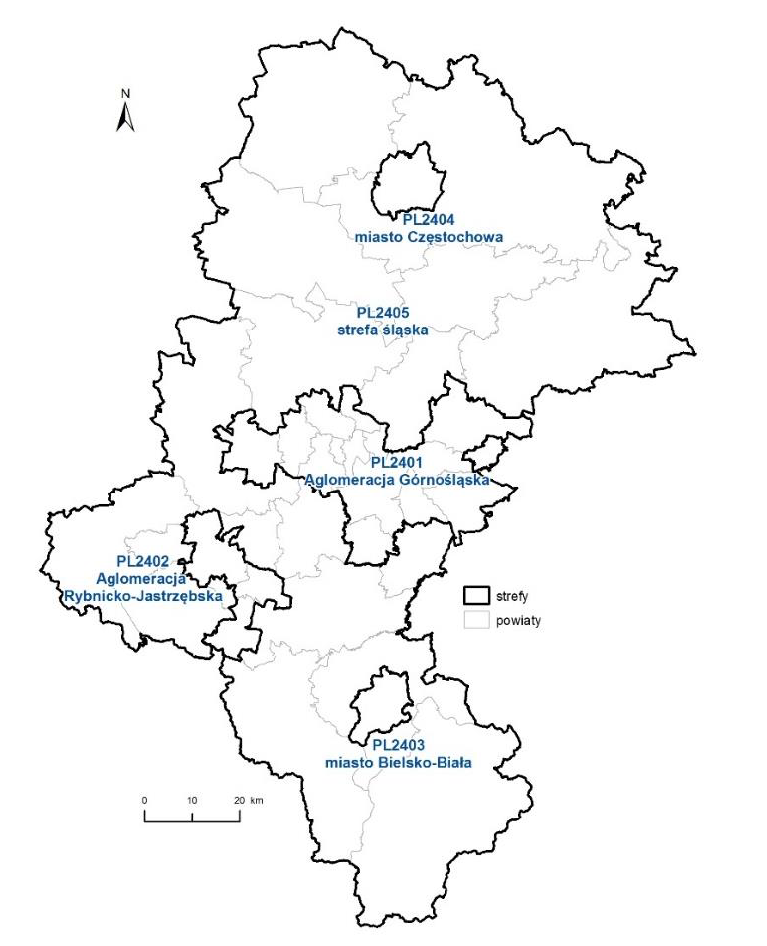 źródło: Roczna ocena jakości powietrza w Województwie Śląskim. Raport wojewódzki za rok 2018.Zgodnie z informacjami udostępnionymi przez Departament Monitoringu Środowiska  Regionalnego Wydziału Monitoringu Środowiska w Katowicach na terenie Miasta Żywca, 
w latach 2016-2018, prowadzone były badania jakości powietrza w ramach Państwowego Monitoringu Środowiska. Stacja pomiarowa była zlokalizowana przy ul. Kopernika 83a. Wyniki pomiarów uzyskane w latach 2016-2018 przedstawiono w tabeli poniżej.Tabela 6. Wyniki pomiarów jakości powietrza na terenie Miasta Żywca, w latach 2016-2018.źródło: Departament Monitoringu Środowiska  Regionalnego Wydziału Monitoringu Środowiska w KatowicachWynik oceny strefy śląskiej za rok 2018, w której położone jest Miasto Żywiec, wskazuje, że dotrzymane są poziomy dopuszczalne lub poziomy docelowe substancji 
w powietrzu (klasa A) ustanowione ze względu na ochronę zdrowia dla następujących zanieczyszczeń:dwutlenku azotu,dwutlenku siarki,tlenku węgla,ołowiu, kadmu, niklu, benzenu, arsenu w pyle zawieszonym PM10.Przekroczone natomiast zostały dopuszczalne poziomy dla:pyłu PM10,pyłu PM2,5,ozon (dla celu długoterminowego),benzo(a)pirenu.Tabela 7. Klasyfikacja stref zanieczyszczeń powietrza.* z uwzględnieniem dozwolonych częstości przekroczeń określonych w RMŚ w sprawie niektórych poziomów substancji w powietrzu. źródło: WIOŚZestawienie wszystkich wynikowych klas strefy śląskiej z uwzględnieniem kryterium ochrony zdrowia, zostało przedstawione w poniższej tabeli.Tabela 8. Wynikowe klasy strefy śląskiej dla poszczególnych zanieczyszczeń, uzyskane  
w ocenie rocznej w latach 2016- 2018 r. dokonanej z uwzględnieniem kryteriów ustanowionych w celu ochrony zdrowia.źródło: Departament Monitoringu Środowiska  Regionalnego Wydziału Monitoringu Środowiska w Katowicach.W latach 2016-2018 obszar Miasta Żywca był obszarem przekroczeń poziomu dopuszczalnego stężeń średnich rocznych pyłu zawieszonego PM10 i dopuszczalnej ilości dni z przekroczoną wartością dopuszczalną. W analizowanych latach średnie stężenia pyłu PM2,5 przekraczały aktualnie obowiązujące poziomy dopuszczalne, jak i te mające obowiązywać od roku 2020. Na terenie Miasta Żywca występowały także przekroczenia docelowego stężenia benzo(a)pirenu oraz stężenia ozonu dla celu długoterminowego. Ponadto, w roku 2017 stężenia 24-godzinne dwutlenku siarki, przez siedem dni przekraczały poziom dopuszczalny, wynoszący 120 µ/m3.Tabela 9. Wynikowe klasy strefy śląskiej dla poszczególnych zanieczyszczeń, uzyskane  
w ocenie rocznej w latach 2016- 2018 r. dokonanej z uwzględnieniem kryteriów ustanowionych w celu ochrony roślin.źródło: Departament Monitoringu Środowiska  Regionalnego Wydziału Monitoringu Środowiska w Katowicach.W latach 2016-2018, stężenia zanieczyszczeń na terenie strefy śląskiej, ze względu na ochronę roślin, nie zostały przekroczone w przypadku tlenków siarki i azotu. Przekroczone, natomiast zostały poziomy stężenia ozonu w powietrzu. Należy pamiętać, iż powyższe wyniki oceny obejmują całą strefę śląską i są wartościami uśrednionymi dla jej obszaru.Poniżej przedstawiono w formie graficznej zasięg obszarów przekroczeń dla pyłu PM10, pyłu PM2,5 benzo(a)pirenu oraz ozonu.Rysunek 5. Obszar przekroczeń średniorocznego stężenia pyłu PM10 na obszarze strefy śląskiej w 2018 roku.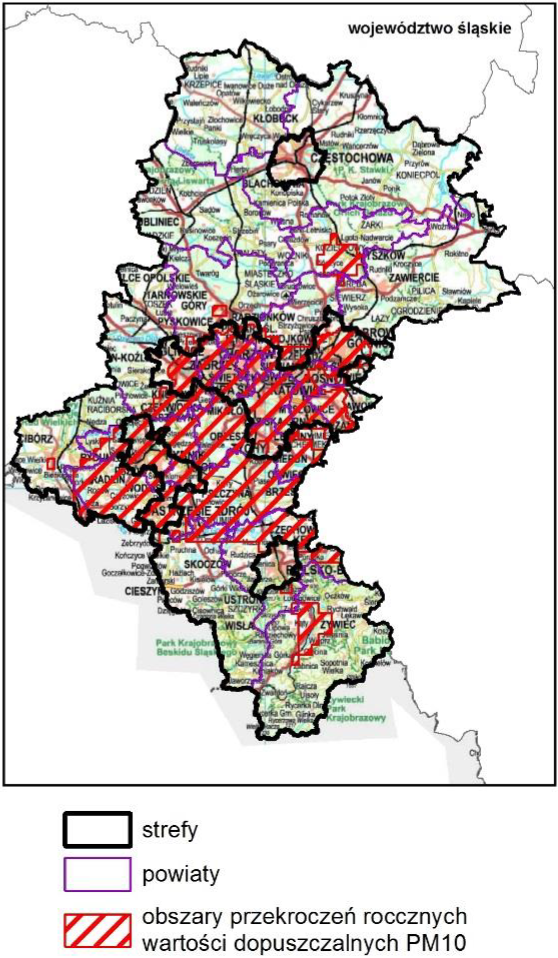 źródło: Roczna ocena jakości powietrza w Województwie Śląskim. Raport wojewódzki za rok 2018.Rysunek 6. Zasięg obszaru przekroczeń liczby dni z przekroczeniem stężeń pyłu PM10 powyżej 50 μg/m3 (średnia z 24h) na terenie strefy śląskiej w 2018 roku.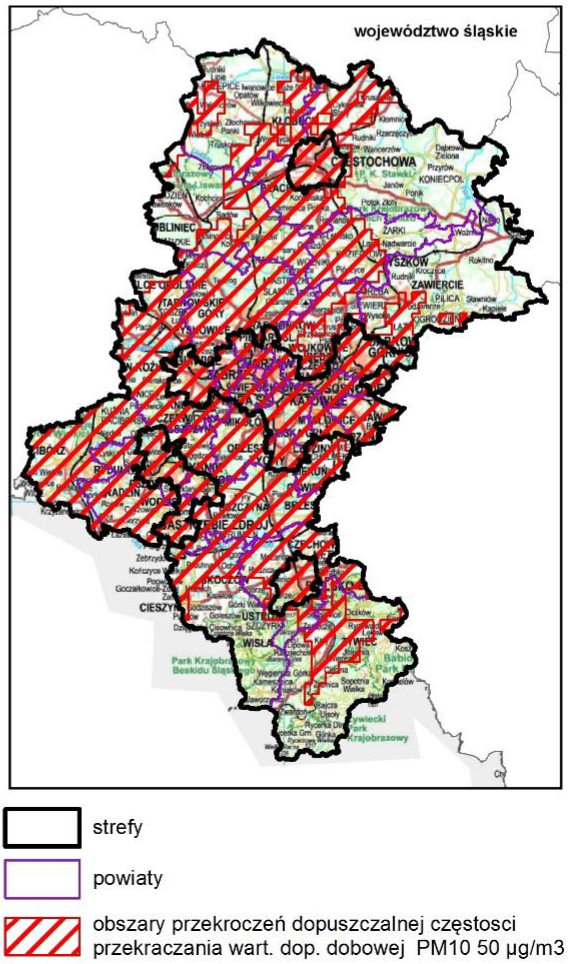 źródło: Roczna ocena jakości powietrza w Województwie Śląskim. Raport wojewódzki za rok 2018.Rysunek 7. Zasięg obszaru przekroczeń średniorocznego stężenia pyłu PM2.5 na terenie strefy śląskiej w 2018 roku.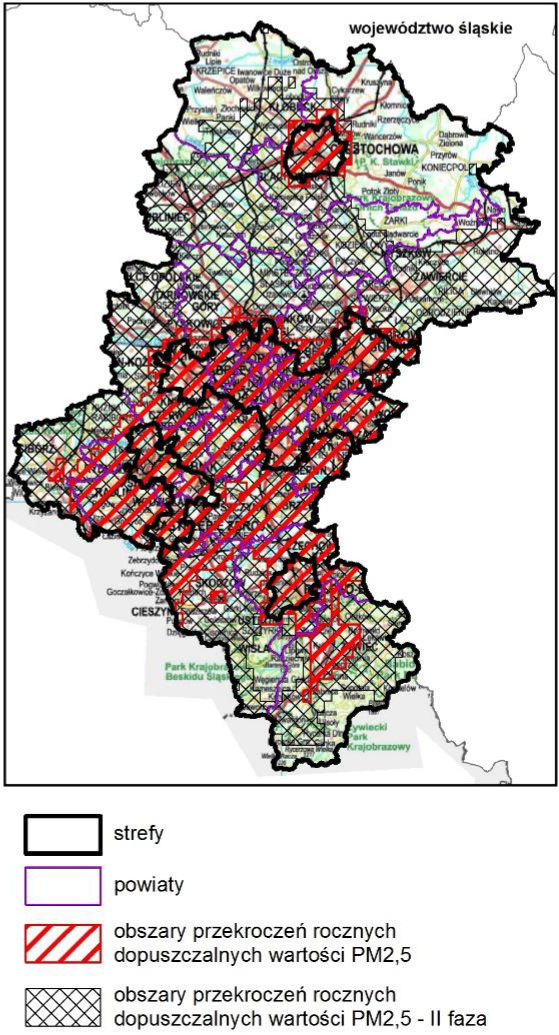 źródło: Roczna ocena jakości powietrza w Województwie Śląskim. Raport wojewódzki za rok 2018.Rysunek 8. Zasięg obszaru przekroczeń stężenia średniorocznego benzo(a)pirenu  na terenie strefy śląskiej w 2018 roku.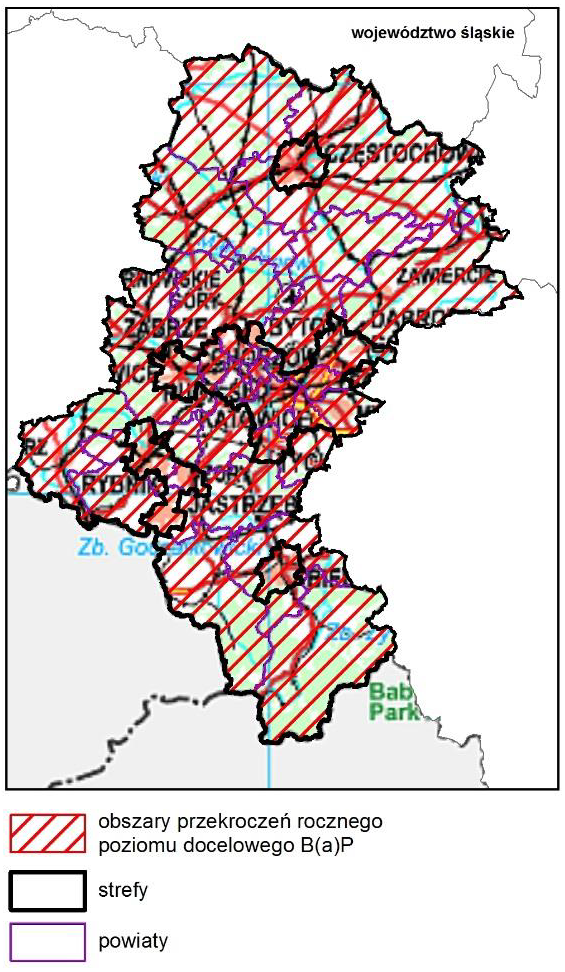 źródło: Roczna ocena jakości powietrza w Województwie Śląskim. Raport wojewódzki za rok 2018.Rysunek 9. Zasięg obszaru przekroczeń dopuszczalnej częstości przekraczania poziomu celu długoterminowego ozonu   na terenie strefy śląskiej w 2018 roku.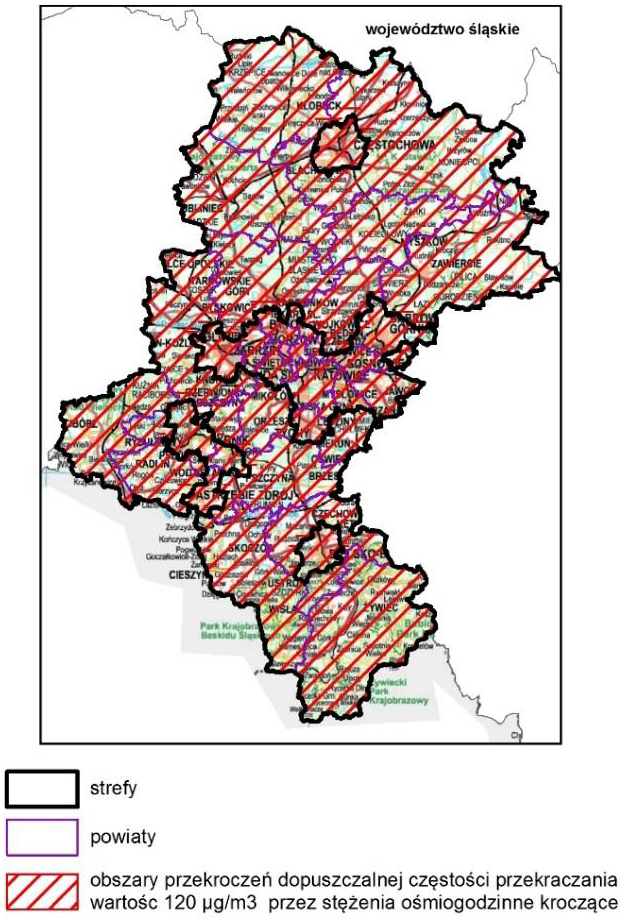 źródło: Roczna ocena jakości powietrza w Województwie Śląskim. Raport wojewódzki za rok 2018.Program Ochrony PowietrzaProgram ochrony powietrza dla terenu województwa śląskiego mający na celu osiągnięcie poziomów dopuszczalnych substancji w powietrzu oraz pułapu stężenia ekspozycji został przyjęty uchwałą nr V/47/5/2017 Sejmiku Województwa Śląskiego z dnia 18 grudnia 2017 r. Program jest aktualizacją Programu przyjętego przez Sejmik Województwa Śląskiego uchwałą Nr IV/57/3/2014 z dnia 17 listopada 2014 roku. Nadrzędnym celem aktualizacji Programu ochrony powietrza jest opracowanie działań naprawczych, których realizacja doprowadzi do poprawy jakości powietrza, co 
w konsekwencji spowoduje ograniczenie niekorzystnego wpływu zanieczyszczeń powietrza na zdrowie i życie mieszkańców województwa śląskiego. W trakcie prac nad aktualizacją dokumentu zweryfikowano zaplanowane i realizowane dotychczas działania naprawcze oraz opracowano katalog działań korygujących. Na terenie Miasta Żywca, zgodnie z POP dla terenu województwa śląskiego, zidentyfikowano obszary przekroczenia dopuszczalnej częstości przekraczania dopuszczalnej wartości 24-godzinnej pyłu PM10 o powierzchni 27,07 ha (25 702 narażone osoby), stężenia średniorocznego pyłu zawieszonego PM2,5 o powierzchni 0,44 ha (876 narażone osoby) oraz stężenia średniorocznego B(a)P o powierzchni 47,09 km2 (29 673 narażone osoby).W celu realizacji działań naprawczych, samorządy lokalne powinny stworzyć dla mieszkańców system zachęt finansowych pomocny w ograniczeniu emisji z sektora bytowo-komunalnego. Zadania powinny być realizowane zgodnie z określoną listą priorytetów w zakresie: zastąpienia niskosprawnych urządzeń siecią ciepłowniczą lub urządzeniami opalanymi gazem, ewentualnie urządzeniami spełniającymi minimum wymogi jakościowe dla urządzeń na paliwa stałe klasy 5, które zostały określone w normie PN-EN 303-5:2012, jak również inwestycji związanych z termomodernizacją obiektów ogrzewanych w sposób indywidualny w celu ograniczenia strat ciepła.Uchwała antysmogowaDnia 7 kwietnia 2017 przyjęto Uchwałę Nr V/36/1/2017 Sejmiku Województwa Śląskiego w sprawie wprowadzenia na obszarze województwa śląskiego ograniczeń w zakresie eksploatacji instalacji, w których następuje spalanie paliw (Dz. Urz. Woj. Śl. z 12 kwietnia 2017r., poz. 2624), tzw. „Uchwałę antysmogową” :§ 1.1. W celu zapobieżenia negatywnemu oddziaływaniu na zdrowie ludzi i na środowisko, w granicach administracyjnych województwa śląskiego wprowadza się ograniczenia i zakazy obejmujące cały rok kalendarzowy określone niniejszą uchwałą. § 2. Rodzaje instalacji, dla których wprowadza się ograniczenia i zakazy w zakresie ich eksploatacji to instalacje, w których następuje spalanie paliw stałych w rozumieniu art. 3 pkt 3 ustawy z dnia 10 kwietnia 1997 roku Prawo energetyczne (tekst jednolity Dz. U. z 2017 roku, poz. 220 z późn. zm.), w szczególności kocioł, kominek i piec, jeżeli: 1) dostarczają ciepło do systemu centralnego ogrzewania lub 2) wydzielają ciepło lub 3) wydzielają ciepło i przenoszą je do innego nośnika§ 3. Podmiotami, dla których wprowadza się ograniczenia i zakazy są podmioty eksploatujące instalacje wskazane w § 2§ 4. W przypadku instalacji, o których mowa w § 2 pkt 1, dopuszcza się wyłącznie eksploatację instalacji, które spełniają minimum standard emisyjny zgodny z 5 klasą pod względem granicznych wartości emisji zanieczyszczeń normy PN-EN 303-5:2012, co potwierdza się zaświadczeniem wydanym przez jednostkę posiadającą w tym zakresie akredytację Polskiego Centrum Akredytacji lub innej jednostki akredytującej w Europie, będącej sygnatariuszem wielostronnego porozumienia o wzajemnym uznawaniu akredytacji EA (European co-operation for Accreditation).§ 5. W przypadku instalacji, o których mowa w § 2 pkt 2 i pkt 3, dopuszcza się wyłącznie eksploatację instalacji, które spełniają minimalne poziomy sezonowej efektywności energetycznej i normy emisji zanieczyszczeń dla sezonowego ogrzewania pomieszczeń określone w punkcie 1 i 2 załącznika II do Rozporządzenia Komisji (UE) 2015/1185 z dnia 24 kwietnia 2015 roku w sprawie wykonania dyrektywy Parlamentu Europejskiego i Rady 2009/125/WE w odniesieniu do wymogów dotyczących ekoprojektu dla miejscowych ogrzewaczy pomieszczeń na paliwo stałe. Podmiot eksploatujący instalację jest zobowiązany do wykazania spełniania wymagań określonych w niniejszym zapisie poprzez przedstawienie instrukcji dla instalatorów i użytkowników, o której mowa w punkcie 3 lit. a załącznika II w/w rozporządzenia.§ 6. W instalacjach wskazanych w § 2 zakazuje się stosowania: 1) węgla brunatnego oraz paliw stałych produkowanych z wykorzystaniem tego węgla, 2) mułów i flotokoncentratów węglowych oraz mieszanek produkowanych z ich wykorzystaniem, 3) paliw, w których udział masowy węgla kamiennego o uziarnieniu poniżej 3 mm wynosi więcej niż 15 %, 4) biomasy stałej, której wilgotność w stanie roboczym przekracza 20 %.Uchwała wchodzi w życie z dniem 1 września 2017 roku z następującymi wyjątkami: wymagania wskazane w § 4 dla instalacji, których eksploatacja rozpoczęła się przed 1 września 2017 roku będą obowiązywać: od 1 stycznia 2022 roku w przypadku instalacji eksploatowanych w okresie powyżej 10 lat od daty ich produkcji lub nieposiadających tabliczki znamionowej, od 1 stycznia 2024 roku w przypadku instalacji eksploatowanych w okresie od 5 do 10 lat od daty ich produkcji, od 1 stycznia 2026 roku w przypadku instalacji eksploatowanych w okresie poniżej 5 lat od daty ich produkcji, od 1 stycznia 2028 roku w przypadku instalacji spełniających wymagania w zakresie emisji zanieczyszczeń określonych dla klasy 3 lub klasy 4 według normy PN-EN 303-5:2012, wymagania wskazane w § 5 dla instalacji, których eksploatacja rozpoczęła się przed 1 września 2017 roku, będą obowiązywać od 1 stycznia 2023 roku, chyba że instalacje te będą: osiągać sprawność cieplną na poziomie co najmniej 80 % lub  zostaną wyposażone w urządzenie zapewniające redukcję emisji pyłu do wartości określonych w punkcie 2 lit. a załącznika II do Rozporządzenia Komisji (UE) 2015/1185 z dnia 24 kwietnia 2015 roku w sprawie wykonania dyrektywy Parlamentu Europejskiego i Rady 2009/125/WE w odniesieniu do wymogów dotyczących ekoprojektu dla miejscowych ogrzewaczy pomieszczeń na paliwo stałe.5.1.3 Zagadnienia HoryzontalneAdaptacja do zmian klimatuZgodnie z analizami wykonanymi na potrzeby programu  KLIMADA, zamieszczonymi w Strategicznym planie adaptacji dla sektorów i obszarów wrażliwych na zmiany klimatu do roku 2020, na przestrzeni następnych lat warunki klimatyczne Polski zmienią się. Przewidywane jest zwiększenie się średniej rocznej temperatury ilości dni upalnych 
(z temperaturą powyżej 25o C) oraz zmniejszenie się ilości dni z temperaturami poniżej 0o C. Efektem tego może być ograniczenie zapotrzebowania na energię potrzebną do ogrzewania pomieszczeń mieszkalnych, co jednocześnie spowoduje ograniczenie emisji gazów cieplarnianych. Zwiększenie się ilości dni upalnych, może z kolei spowodować wzrost zapotrzebowania na energię (urządzenia klimatyzacyjne). Większa ilość dni słonecznych przyczyni się natomiast do polepszenia się warunków słonecznych, wyjątkowo ważnych przy korzystaniu z energii odnawialnej. Konieczne będzie dostosowanie systemu energetycznego do wahań temperatur oraz zapotrzebowania energetycznego, wdrożenie rozproszonych, niskoemisyjnych źródeł energii oraz wykorzystywanie energii odnawialnej.Nadzwyczajne zagrożenia środowiskaDo nadzwyczajnych zagrożeń środowiska, w zakresie ochrony powietrza, można zaliczyć wszelkiego rodzaju awarie sieci przesyłowych oraz awarie w zakładach przemysłowych. Awaria instalacji przemysłowych lub przesyłowych może doprowadzić do uwolnienia dużych ilości lotnych związków chemicznych do powietrza. Substancje takie mogą cechować się negatywnym wpływem na organizmy żywe oraz środowisko naturalne. Zasięg skażenia po awarii przemysłowej jest zależny od lokalnych uwarunkowań terenowych, klimatu oraz pogody i w zależności od tych parametrów może pokryć bardzo duży obszar.Działania edukacyjneJednym z najważniejszych zadań  gmin jest zwiększanie świadomości ekologicznej ich mieszkańców – zwłaszcza tych dorosłych. Cel ten można osiągnąć poprzez organizowanie szkoleń oraz akcji edukacyjnych podejmujących tematykę zmian klimatu, sposobów minimalizowania ich skutków, ograniczania niskiej emisji oraz minimalizacji negatywnego wpływu na powietrze atmosferyczne.Monitoring środowiskaMonitoring powietrza w  Województwie Śląskim  prowadzony jest przez Regionalny Wydział Monitoringu Środowiska Głównego Inspektoratu Ochrony Środowiska w Katowicach. W ramach systemu monitoringu jakości powietrza w Województwie Śląskim funkcjonuje 31 stacji pomiarowych. Prowadzą one monitoring w sposób automatyczny, manualny lub pasywny. Jedna z tych stacji zlokalizowana jest w Żywcu przy ul. Kopernika. Ponadto na terenie Żywca znajduje się jeden czujniki sieci Airly, mogący pełnić dodatkową funkcję informacyjną dotyczącą aktualnej jakości powietrza. 5.1.4 Analiza SWOT5.2. Ochrona przed hałasem5.2.1. Stan wyjściowyHałas definiuje się jako wszystkie niepożądane, nieprzyjemne, dokuczliwe lub szkodliwe drgania mechaniczne ośrodka sprężystego oddziałujące na organizm ludzki. Zgodnie z ustawą z dnia 27 kwietnia 2001 r. - Prawo ochrony środowiska (Dz.U. 2019 poz. 1396 z późn. zm.),  podstawowe pojęcia z zakresu ochrony przed hałasem są następujące:emisja - wprowadzane bezpośrednio lub pośrednio energie do powietrza, wody lub  ziemi, związane z działalnością człowieka (takie jak hałas czy wibracje),hałas -  dźwięki o częstotliwościach od 16 Hz do 16.000 Hz,poziom hałasu - równoważny poziom dźwięku A wyrażony w decybelach (dB).Oceny stanu akustycznego środowiska i obserwacji zmian dokonuje się w ramach Państwowego Monitoringu Środowiska, zgodnie z art. 117 ustawy z dnia 27 kwietnia 2001 r. Prawo ochrony środowiska (Dz.U. 2019 poz. 1396 z późn. zm.). W rozumieniu ustawy ochrona przed hałasem polega na zapewnieniu jak najlepszego stanu akustycznego środowiska, w szczególności na utrzymaniu poziomu hałasu poniżej dopuszczalnego lub conajmniej na tym poziomie, oraz zmniejszeniu poziomu hałasu co najmniej do dopuszczalnego, gdy nie jest on dotrzymany.W związku ze stwierdzoną uciążliwością akustyczną hałasów komunikacyjnych Państwowy Zakład Higieny opracował skalę subiektywnej uciążliwości zewnętrznych tego rodzaju hałasów. Zgodnie z dokonaną klasyfikacją uciążliwość hałasów komunikacyjnych zależy od wartości poziomu równoważnego LAeq i wynosi odpowiednio:mała uciążliwość			  LAeq< 52 dBśrednia uciążliwość		  52 dB<LAeq< 62 dBduża uciążliwość		  63 dB<LAeq< 70 dBbardzo duża uciążliwość		  LAeq> 70 dB5.2.2. Źródła hałasuHałas drogowyKryteria dopuszczalności hałasu drogowego określa Rozporządzenie Ministra Środowiska z dnia 15 października 2014 r. w sprawie ogłoszenia jednolitego tekstu rozporządzenia Ministra Środowiska w sprawie dopuszczalnych poziomów hałasu 
w środowisku (Dz. U. 2014, poz. 112). Dla rodzajów terenu, wyróżnionych ze względu na sposób zagospodarowania i pełnione funkcje (tj. tereny zabudowy mieszkaniowej, tereny szpitali, szkoły, tereny rekreacyjno – wypoczynkowe i uzdrowiska), ustalono dopuszczalny równoważny poziom hałasu LAeqD w porze dziennej i LAeqN w porze nocnej. 
Podstawą określenia dopuszczalnej wartości poziomu równoważnego hałasu 
dla danego terenu jest zaklasyfikowanie go do określonej kategorii, o wyborze której decyduje sposób jego zagospodarowania. Dla hałasu drogowego, dopuszczalne wartości poziomów hałasu wynoszą w porze dziennej – w zależności od funkcji terenu – od 50 do 65 dB, w porze nocnej 45–56 dB. Dopuszczalne poziomy hałasu, w zależności od przeznaczenia terenu, zestawiono w tabeli poniżej. Tabela 10. Dopuszczalne poziomy hałasu w zależności od przeznaczenia terenu.* Wartości określone dla dróg i linii kolejowych stosuje się także dla torowisk tramwajowych poza pasem drogowym i kolei linowych.** W przypadku niewykorzystywania tych terenów, zgodnie z ich funkcją, w porze nocy, nie obowiązuje na nich dopuszczalny poziom hałasu w porze nocy.*** Strefa śródmiejska miast powyżej 100 tys. mieszkańców to teren zwartej zabudowy mieszkaniowej 
z koncentracją obiektów administracyjnych, handlowych i usługowych. W przypadku miast, w których występują dzielnice o liczbie mieszkańców powyżej 100 tys., można wyznaczyć w tych dzielnicach strefę śródmiejską, jeżeli charakteryzuje się ona zwartą zabudową mieszkaniową z koncentracją obiektów administracyjnych, handlowych 
i usługowych.Na terenie Miasta Żywca głównym źródłem hałasu drogowego są:Drogi krajowe:Droga ekspresowa S-1;Drogi wojewódzkie:Droga wojewódzka nr 945;Droga wojewódzka nr 946;Droga wojewódzka nr 948;Drogi powiatowe:Droga nr 1463 S – ul. Powstańców Śląskich, ul. Aleje Piłsudskiego;Droga nr 1465 S – ul. Klonowa, ul. Grunwaldzka;Droga nr 1469 S – ul. Aleje Wolności, ul. Legionów;Droga nr 1405 S – ul. Leśnianka;Droga nr 1428 S – ul. Isep;Droga nr 1473 S – ul. Isep (łącznik);Droga nr 1413 S – ul. Ślemieńska;Droga nr 1474 S – ul. Komonieckiego, ul. Moszczanicka;Droga nr 1476 S – ul. Partyzantów;Droga nr 1477 S – ul. Marii Curie-Skłodowskiej;Droga nr 1478 S- ul. Sporyska;Droga nr 1457 S – ul. Podlesie;Droga nr 1475 S – droga Żywiec-Rychwałd;Droga nr 1467 S – ul. Komorowskich;Droga nr 1484 S – ul. Pola Lisicikich.Drogi gminne,Drogi wewnętrzne.W  ostatnich latach  Wojewódzki Inspektorat Ochrony Środowiska w Katowicach nie  przeprowadzał, w ramach Państwowego Monitoringu Środowiska, badań środowiska akustycznego na terenie Miasta Żywca.W 2018 roku Generalna Dyrekcja Dróg Krajowych i Autostrad przeprowadziła badania hałasu drogowego na terenie powiatu żywieckiego. Badaniami objęto odcinek Drogi ekspresowej nr 1. Analizowane odcinki dróg przedstawiono poniżej.Tabela 11. Zestawienie odcinków dróg krajowych w obszarze powiatu żywieckiego, dla których wykonane zostały mapy akustyczne.źródło: Mapy akustyczne dla dróg krajowych w województwie śląskim o łącznej długości 623,975 km.
 I – cześć opisowa.Rysunek 10. Lokalizacja analizowanych odcinków dróg krajowych na terenie powiatu żywieckiego.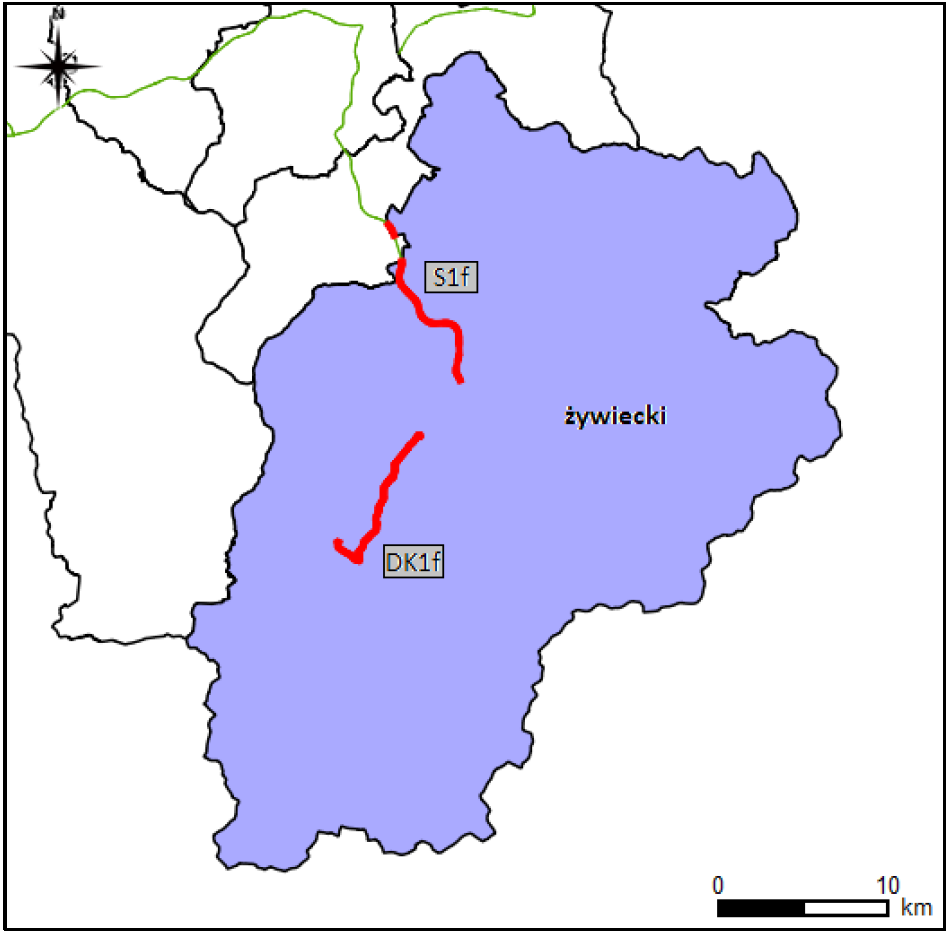 Źródło: Mapy akustyczne dla dróg krajowych w województwie śląskim o łącznej długości 623,975 km.
 I – cześć opisowa.Wyniki badań zawierały zestawienie wielkości obszaru oraz ilości budynków narażonych na przekroczenia dopuszczalnych poziomów hałasu. Zebrano je w dwóch tabelach opisujących wskaźnik LN długookresowy średni poziom dźwięku A wyrażony 
w decybelach (dB), wyznaczony w ciągu wszystkich pór nocy w roku (rozumianych jako przedział czasu od godz. 22.00 do godz. 6.00) oraz wskaźnik LDWN (długookresowy średni poziom dźwięku, wyznaczony w ciągu wszystkich dób w roku, z uwzględnieniem pory dnia (od godz. 600 do godz. 1800), pory wieczoru (od godz. 1800 do godz. 2200) oraz pory nocy (od godz. 2200 do godz. 600). Dane o przekroczeniach zostały zestawione w tabelach.Tabela 12. Przekroczenia wartości LDWN [dB] dla drogi ekspresowej S1.Źródło: GDDKiATabela 13. Przekroczenia wartości LN [dB] dla drogi ekspresowej S1.Źródło: GDDKiAJak wynika z badań poziomów hałasu przeprowadzonych przez GDDKiA, w okolicy drogi ekspresowej S1 mogą wystąpić przekroczenia dopuszczalnych poziomów dźwięku 
w powietrzu w zakresie od 5 do 15 dB.Hałas kolejowyPrzez Miasto Żywiec przebiegają dwie linie kolejowe mogące być potencjalnymi źródłami hałasu:Linia kolejowa nr 97 relacji Skawina – Żywiec;Linia kolejowa nr 139 relacji Katowice – Skalité-Serafínov.W związku z ich istnieniem, na obszarach przez które przebiegają torowiska, może wystąpić potencjalne zagrożenie nadmiernym hałasem, którego źródłem jest kolej. Hałas przemysłowyHałas przemysłowy powodowany jest eksploatacją instalacji lub urządzeń zawiązanych z prowadzoną działalnością przemysłową. Jeżeli dla podmiotu stwierdzono, na podstawie przeprowadzonych badań, przekroczenia dopuszczalnych poziomów hałasu, starosta powiatowy wydaje decyzję określającą dopuszczalne poziomy hałasu. Uciążliwość hałasu emitowanego z obiektów przemysłowych zależy między innymi od ich ilości, czasu pracy czy odległości od terenów podlegających ochronie akustycznej. 5.2.3. Zagadnienia HoryzontalneAdaptacja do zmian klimatuWzrost średnich temperatur powietrza towarzyszący zmianom klimatycznym powoduje zwiększenie się poziomów dźwięków – zwłaszcza tych generowanych przez urządzenia mechaniczne oraz elektryczne. Wzrost temperatury wymusza również, intensywniejsze działanie układów chłodzących co również może powodować uciążliwości dla środowiska, zwłaszcza w gminach gdzie naturalny krajobraz uległ największym przekształceniom. Aby zmniejszyć negatywny wpływ wysokich temperatur należy zwiększać ilość terenów zielonych.Nadzwyczajne zagrożenia środowiskaDo nadzwyczajnych zagrożeń środowiska, w zakresie zagrożenia hałasem można zaliczyć wszelkiego rodzaju zdarzenia losowe, powodujące nagłe zwiększenie emisji dźwięku.Działania edukacyjneZwiększenie świadomości mieszkańców dotyczącej zagrożenia nadmiernym poziomem dźwięku powietrzu, zwłaszcza przy nieustannie rosnącej ilości pojazdów mechanicznych, powinno być jednym z priorytetów jednostek samorządu terytorialnego. Ważnym krokiem w tym kierunku może być organizacja szkoleń, dla mieszkańców gminy, mających na celu propagowanie wiedzy na temat zagrożeń związanych z hałasem  oraz sposobów niwelowania jego skutków.Monitoring środowiskaMonitoring poziomów dźwięku  w  Województwie Śląskim prowadzony jest przez Regionalny Wydział Monitoringu Środowiska Głównego Inspektoratu Ochrony Środowiska 
w Katowicach. Badania obejmują okolice dróg o dużym natężeniu ruchu, okolice linii kolejowych oraz lotnisk. Prowadzone są one zgodnie z "Programem Państwowego Monitoringu Środowiska województwa Śląskiego na lata 2016-2020". Ponadto zarządcy dróg krajowych oraz wojewódzkich zobowiązani są do sporządzenia map akustycznych dla dróg 
o natężeniu ruchu powyżej 3 000 000 pojazdów  na rok.5.2.4. Analiza SWOT5.3. Ochrona przed promieniowaniem elektromagnetycznym5.3.1. Stan wyjściowyZagadnienia dotyczące ochrony ludzi i środowiska przed niekorzystnym oddziaływaniem pól elektromagnetycznych regulowane są przepisami dotyczącymi:ochrony środowiska,bezpieczeństwa i higieny pracy,prawa budowlanego,zagospodarowania przestrzennego,przepisami sanitarnymi.Jako promieniowanie niejonizujące określa się promieniowanie, którego energia oddziałująca na każde ciało materialne nie wywołuje w nim procesu jonizacji. Promieniowanie to związane jest ze zmianami pola elektromagnetycznego. Poniżej zestawiono potencjalne źródła omawianego promieniowania:urządzenia wytwarzające stałe pole elektryczne i magnetyczne,urządzenia wytwarzające pole elektryczne i magnetyczne o częstotliwości 50 Hz, (stacje i linie elektroenergetyczne wysokiego napięcia),urządzenia wytwarzające pole elektromagnetyczne o częstotliwości od 1 kHz do 300 GHz, (urządzenia radiokomunikacyjne, radionawigacyjne i radiolokacyjne),inne źródła promieniowania z zakresu częstotliwości: 0 - 0,5 Hz, 0,5 - 50 Hz oraz 50-1000 Hz.Zagadnienia dotyczące promieniowania niejonizującego są określone przez Rozporządzenie Ministra Środowiska z dnia 30 października 2003 roku w sprawie dopuszczalnych poziomów pól elektromagnetycznych w środowisku oraz sposobów sprawdzania dotrzymania tych poziomów (Dz. U. 2003r., Nr 192, poz. 1883). Dla terenów przeznaczonych pod zabudowę mieszkaniową, rozporządzenie ustala odrębną wartość składowej elektrycznej pola w wysokości 7 V/m. Dla pozostałych terenów, na których przebywanie ludzi jest dozwolone bez ograniczeń, rozporządzenie ustala wysokość składowej elektrycznej pola elektromagnetycznego o częstotliwości 50 Hz w wysokości 10 kV/m, natomiast składowej magnetycznej w wysokości 60 A/m. ponadto rozporządzenie określa:dopuszczalne poziomy elektromagnetycznego promieniowania niejonizującego;metody kontroli dopuszczalnych poziomów pól elektromagnetycznych;metody wyznaczania, dotrzymania dopuszczalnych poziomów pól elektromagnetycznych, jeżeli w środowisku występują pola elektromagnetyczne 
z różnych zakresów częstotliwości.5.3.2. Źródła promieniowania elektromagnetycznegoNa terenie Gminy Żywiec źródła promieniowania niejonizującego stanowią:linie i stacje elektroenergetyczne wysokich napięć, urządzenia radiokomunikacyjne, urządzenia radionawigacyjne i radiolokacyjne.Zgodnie z informacjami udostępnionymi przez Starostwo Powiatowe w Żywcu, na terenie Miasta Żywca zlokalizowanych jest 49 źródeł promieniowania elektromagnetycznego. Informacje na temat tych źródeł przedstawiono w tabeli poniżej.Tabela 14. Rejestr instalacji wytwarzających pola elektromagnetyczne na terenie Miasta Żywca.źródło: Starostwo Powiatowe w ŻywcuBadania monitoringu poziomu pól elektromagnetycznych w roku 2017, prowadzone przez WIOŚ objęły swoim zasięgiem Miasto Żywiec. Punkt pomiarowy był zlokalizowany  na Rynku. Wyniki tych badań przedstawiono w tabeli poniżej.Tabela 15. Wyniki pomiarów poziomów pól elektromagnetycznych na terenie Miasta Żywca 
w roku 2017.źródło: WIOŚ w Katowicachgdzie:E**) [V/m] - średnia wartość arytmetyczna wartości skutecznych natężeń pól elektrycznych promieniowania elektromagnetycznego w zakresie częstotliwości 100 kHz – 3 GHz, w danym punkcie obserwacji, w środowisku, E = 0,16 [V/m] ***) – wartość średniej, poniżej progu czułości sondy pomiarowejDopuszczalna wartość poziomu pól elektromagnetycznych w powietrzu wynosi 7 V/m. Jak wynika z powyższej tabeli, w otoczeniu badanych źródeł pól elektromagnetycznych będących przedmiotem pomiarów nie stwierdzono miejsc występowania poziomów pól elektromagnetycznych o wartościach wyższych od dopuszczalnych. Analizując powyższe wyniki oraz wieloletnie badania pól elektromagnetycznych prowadzone przez Wojewódzki Inspektorat Ochrony Środowiska, pozwala założyć, że również na terenie Miasta Żywiec brak jest realnego zagrożenia nadmiernym poziomem pól elektromagnetycznych. Pomimo braku odnotowanych przekroczeń niezbędny jest nadzór nad istniejącymi oraz potencjalnymi źródłami tego promieniowania.5.3.3. Zagadnienia HoryzontalneAdaptacja do zmian klimatuWzrost temperatur powietrza towarzyszący zmianom klimatycznym może powodować zmiany w rozchodzeniu się pól elektromagnetycznych wokół emiterów a w efekcie negatywny wpływ na ludność oraz środowisko. W celu zmniejszenia takiego wpływu należy zwiększać powierzchnię terenów zielonych oraz brać pod uwagę czynniki klimatyczne, podczas wybierania lokalizacji dla źródeł promieniowania elektromagnetycznego.Nadzwyczajne zagrożenia środowiskaDo nadzwyczajnych zagrożeń środowiska, w zakresie promieniowania elektromagnetycznego można zaliczyć wszelkiego awarie urządzeń powodujące nadmierną emisję promieniowania mogącą negatywnie wpłynąć na środowisko oraz organizmy żywe. Szkodliwość promieniowania PEM zależy od częstotliwości oraz natężenia pola oddziaływującego, powierzchni narażonej na oddziaływanie oraz czasu ekspozycji. Do szkodliwych skutków promieniowania elektromagnetycznego można zaliczyć m. in. podniesienie temperatury tkanek (co może doprowadzić nawet do ich uszkodzenia) oraz stymulacje mięśni i układu nerwowego poprzez prąd indukowany promieniowaniem.Działania edukacyjneDziałania edukacyjne na terenie gminy powinny skupić się wokół zwiększenia świadomości mieszkańców na temat zagrożeń związanych z promieniowaniem elektromagnetycznym oraz urządzeniami, które takie promieniowanie emitują.Monitoring środowiskaMonitoring poziomów promieniowania elektromagnetycznego  w  województwie śląskim prowadzony jest przez jest Regionalny Wydział Monitoringu Środowiska Głównego Inspektoratu Ochrony Środowiska w Katowicach. Badania prowadzone są w miastach 
o liczbie mieszkańców przekraczającej 50 tyś., w miastach o liczbie ludności poniżej 50 tyś. oraz na terenach wiejskich.5.3.4. Analiza SWOT5.4. Gospodarowanie wodami5.4.1. Stan wyjściowy - wody powierzchnioweObszar Miasta Żywca leży w zlewniach następujących rzecznych jednolitych części wód powierzchniowych (JCWP)Tabela 16. Jednolite Części Wód Powierzchniowych znajdujące się na obszarze Miasta Żywca.źródło: Aktualizacja Programu Wodno-Środowiskowego Kraju, Warszawa 2016Rysunek 11. JCWP na tle Miasta Żywca.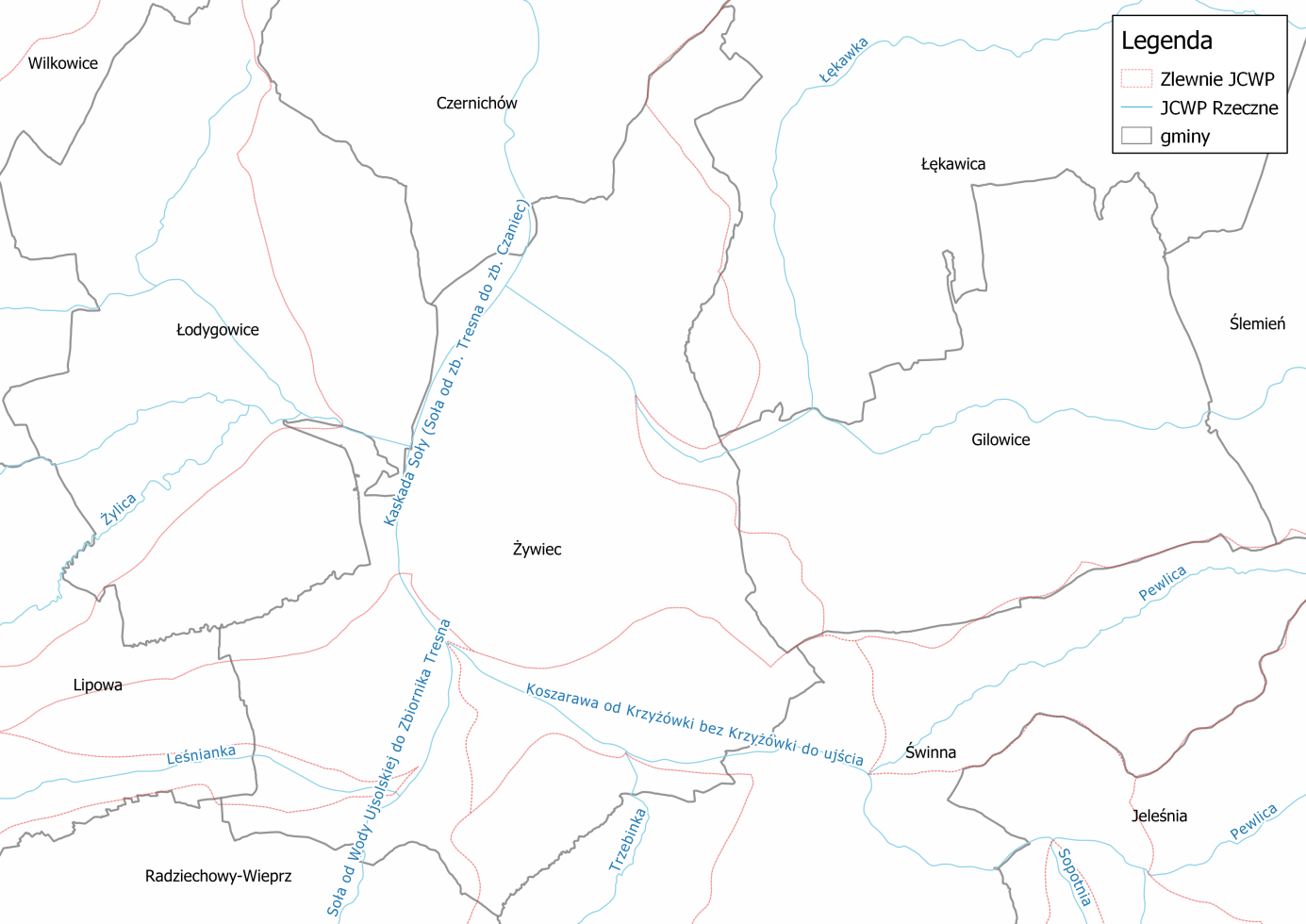 Źródło: opracowanie własne na podstawie danych przestrzennych udostępnianych przez PGW WP5.4.2. Stan wyjściowy - wody podziemne Miasto Żywiec znajduje się w zasięgu Jednolitej Części Wód Podziemnych JCWPd nr 158. Położenie Miasta Żywca na jej tle przedstawiono poniżej.Rysunek 12. Miasto Żywiec na tle JCWPd.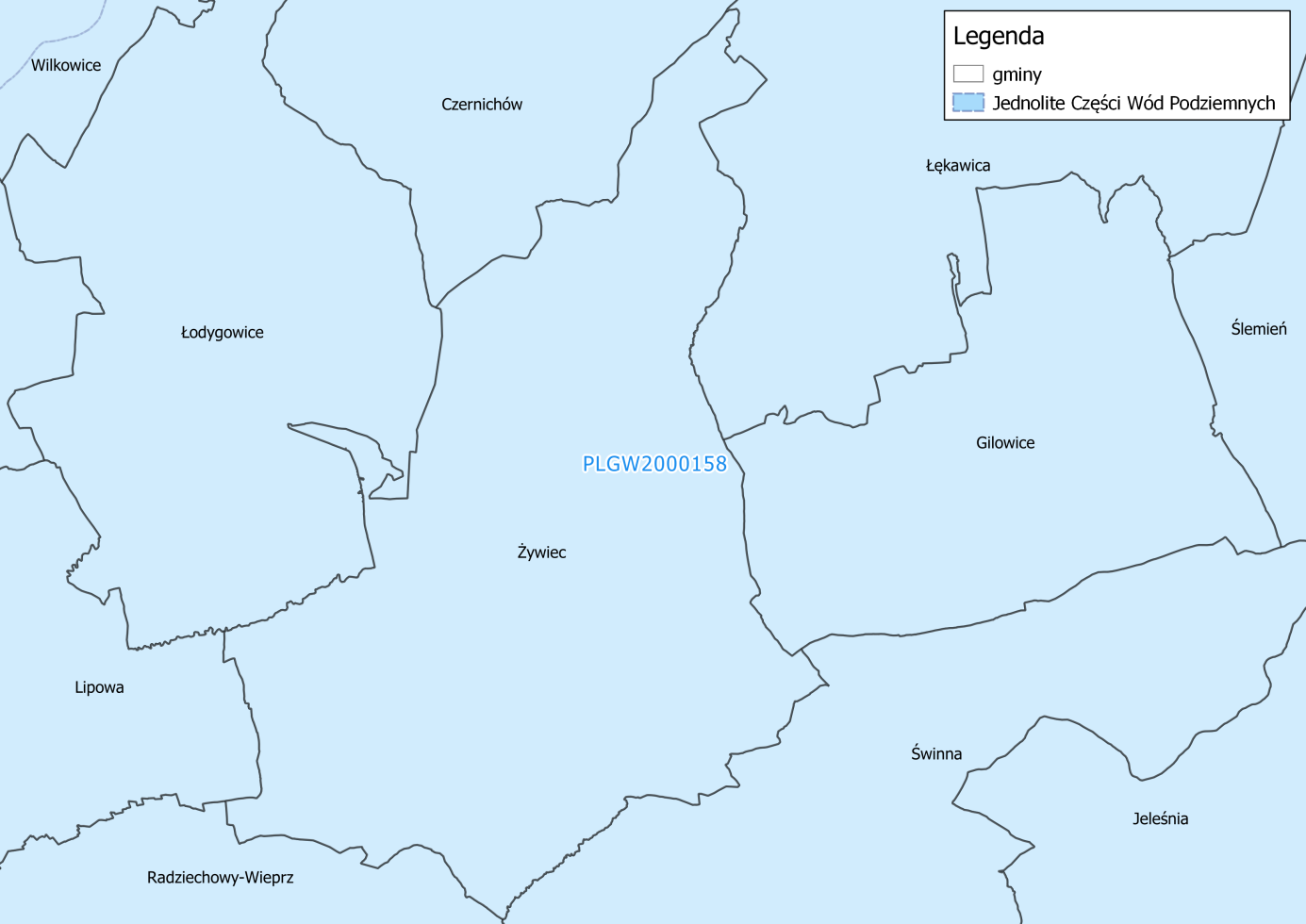 Źródło: opracowanie własne na podstawie danych przestrzennych udostępnianych przez PGW WPInformacje na jego temat znajdują się w poniższej tabeli.Tabela 17. Charakterystyka JCWPd nr 158.źródło: Państwowa Służba Hydrogeologiczna.Główne Zbiorniki Wód PodziemnychMiasto Żywiec obejmują swoim zasięgiem dwa Główne Zbiorniki Wód Podziemnych (GZWP):GZWP nr 447 „Zbiornik warstw Godula (Beskid Mały)”;GZWP nr 446 „Dolina rzeki Soła”.Ich położenie na tle Miasta Żywca zostało przedstawione poniżej.Rysunek 13. GZWP na tle Miasta Żywca.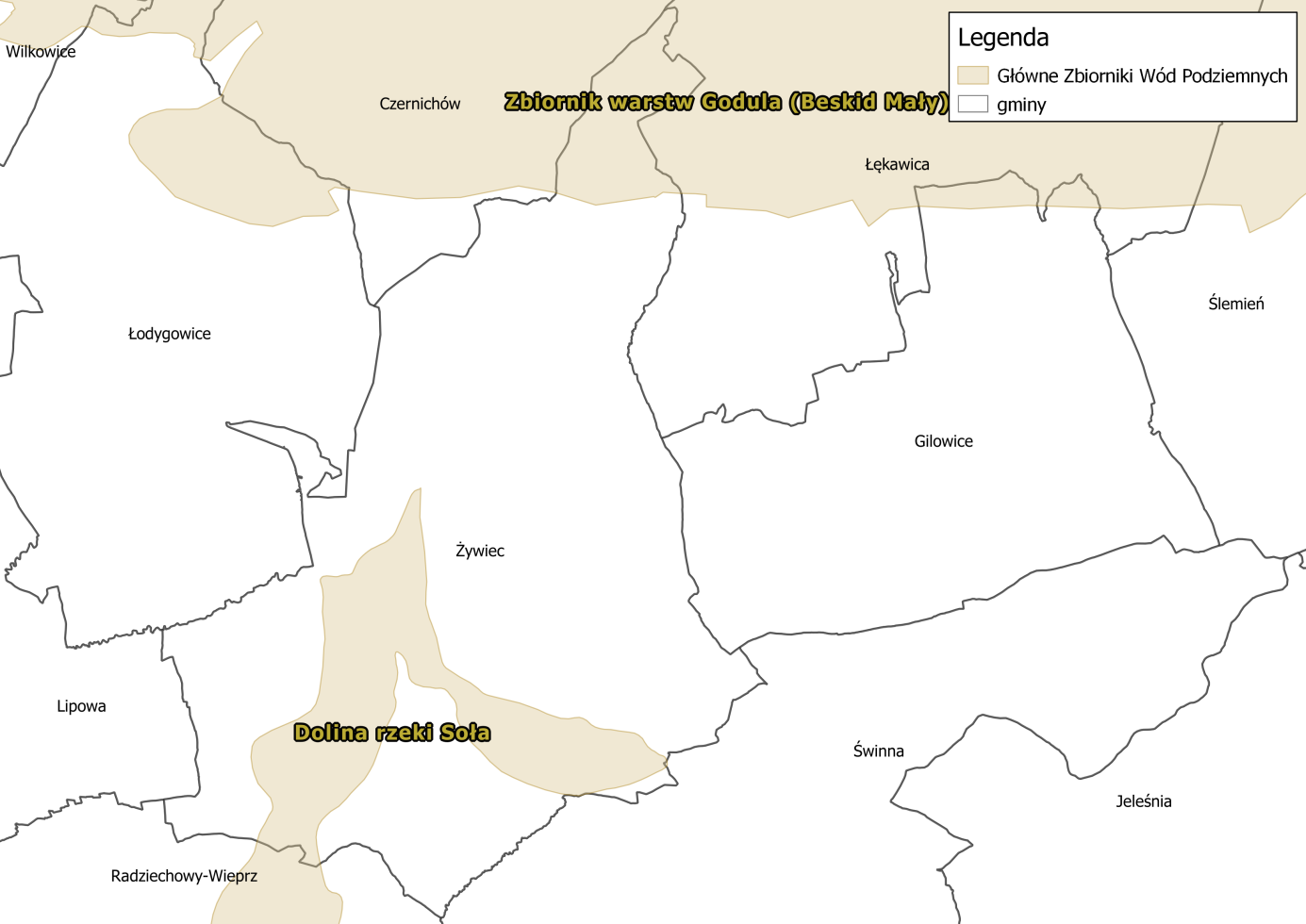 Źródło: opracowanie własne na podstawie danych przestrzennych udostępnianych przez PGW WP5.4.3. Jakość wód - wody powierzchnioweStan rzekPodstawową jednostką gospodarki wodnej w myśl polskiego prawa, zgodnie 
z Ramową Dyrektywą Wodną jest Jednolita Część Wód (JCW). Jednolite części wód dzielimy na Jednolite Części Wód Powierzchniowych (JCWP) i Jednolite Części Wód Podziemnych (JCWPd). Informacje na temat stanu wód JCWP zlokalizowanych na terenie Miasta Żywiec, uzyskane od PGW WP, zebrano w tabeli.Tabela 18. Stan JCWP zlokalizowanych na terenie Miasta Żywca wg Aktualizacji Programu Wodno-środowiskowego Kraju.źródło: Aktualizacja Programu Wodno-środowiskowego Kraju.W roku 2018, prowadzone były badania stanu wód JCWP, zlokalizowanych 
na obszarze Miasta Żywca. Schemat oceny stanu jednolitych części wód powierzchniowych przedstawiono poniżej.Rysunek 14.Schemat oceny stanu jednolitych części wód powierzchniowych. 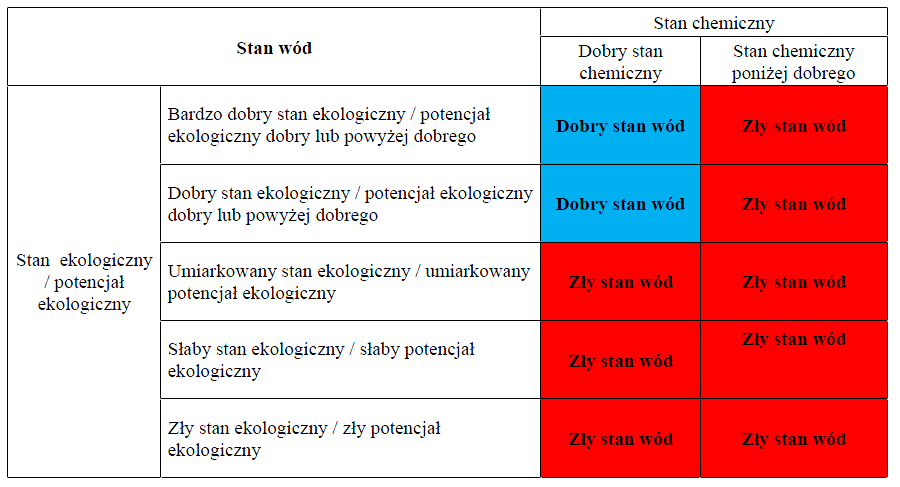 źródło:  WIOŚ.Ocena stanu tych wód przedstawiona została poniżej.Tabela 19. Ocena stanu JCWP Miasta Żywca, w roku 2018.źródło: GIOŚ.5.4.4. Jakość wód - wody podziemneInformacje na temat stanu jakości wód podziemnych JCWPd nr 158 przedstawiono 
w poniższej tabeli.Tabela 20. Wyniki oceny stanu wód podziemnych dla JCWPd nr 158.źródło: Aktualizacja Programu Wodno-środowiskowego Kraju.5.4.5 Zagadnienia HoryzontalneAdaptacja do zmian klimatuPrzeprowadzone analizy wskazują na zwiększenie się prawdopodobieństwa występowania powodzi błyskawicznych, wywołanych gwałtownymi zjawiskami pogodowymi, mogących spowodować zalewanie obszarów, na których gospodarka przestrzenna prowadzona jest w sposób nieodpowiedni. Przewidywane jest również skrócenie się okresu zalegania warstwy śnieżnej co może mieć skutki pozytywne (mniejsze prawdopodobieństwo wystąpienia powodzi roztopowych) jak i negatywne (niedobór wód i susze). Planowane działania mają na celu usprawnienie funkcjonowania w warunkach nadmiaru, jak i niedoboru wody. Osiągnięcie tego planowane jest poprzez zreformowanie struktur gospodarki wodnej z uwzględnieniem adaptacji do zmian klimatu, opracowanie 
i wdrożenie metod oceny ryzyka powodziowego a także opracowania metod ograniczających prawdopodobieństwo wystąpienia suszy.Nadzwyczajne zagrożenia środowiskaZagrożenie powodzią oraz podtopieniamiZgodnie z danymi Państwowej Służby Hydrologicznej, na terenie Miasta Żywiec znajdują się tereny zagrożone powodzią oraz podtopieniami. Przedstawione zostały poniżej.Rysunek 15. Zagrożenie powodziowe na terenie Miasta Żywca.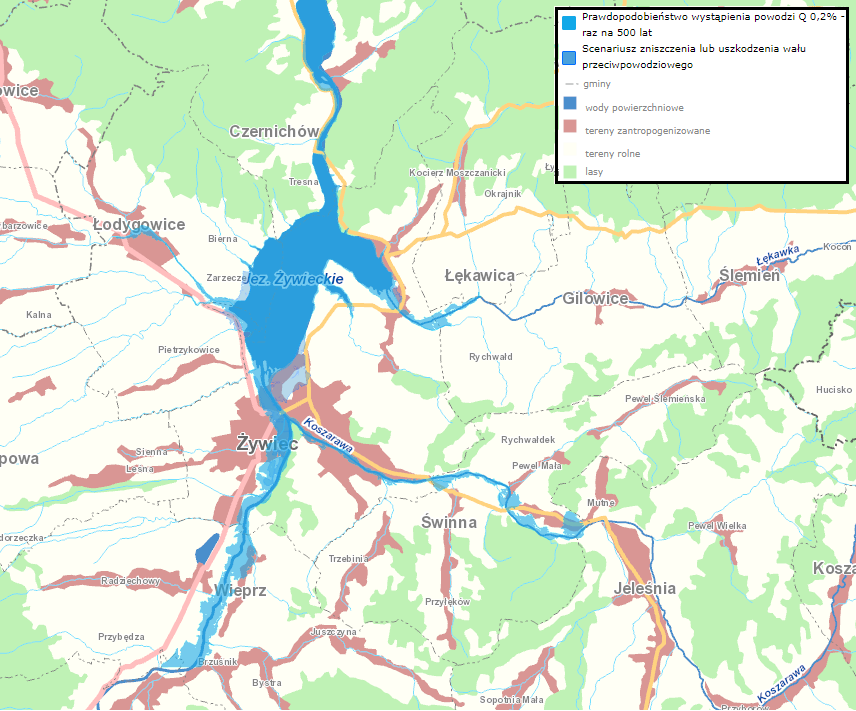 Źródło: ISOKRysunek 16. Obszary zagrożone podtopieniami na terenie Miasta Żywca.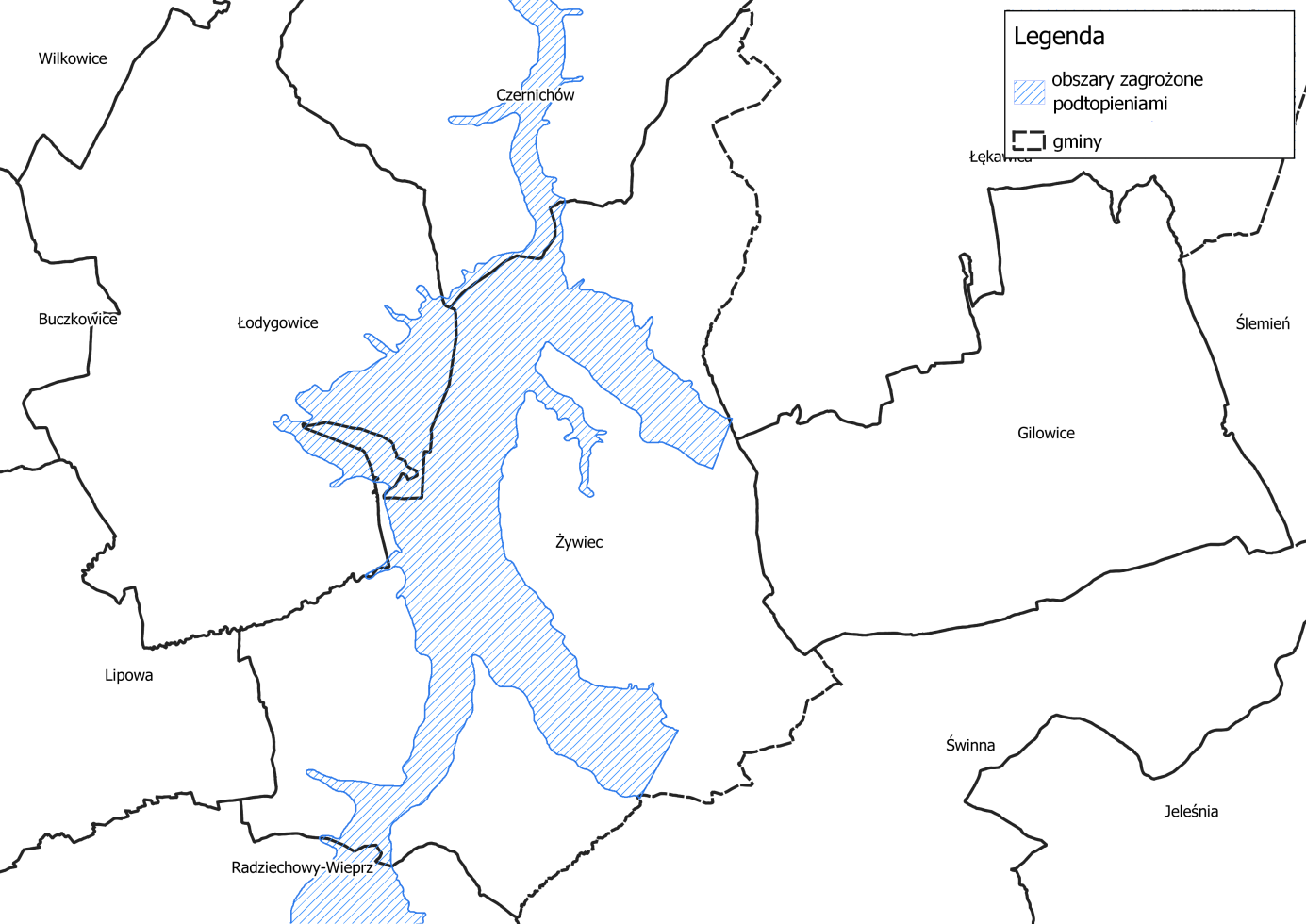 Źródło: opracowanie własne na podstawie danych przestrzennych udostępnianych przez PIG-PIBSuszaSusza jest zjawiskiem ciągłym o zasięgu regionalnym i oznacza dostępność wody poniżej średniej w określonych warunkach naturalnych. Suszą nazywa się nie tylko zjawiska ekstremalne, ale wszystkie, które występują w warunkach mniejszej dostępności wody dla danego regionu. Ze względu na warunki meteorologiczne i klimatyczne, problemy rolnicze, warunki hydrologiczne i skutki gospodarcze wyróżnia się kolejne etapy rozwoju suszy:Susza meteorologiczna - określana jako okres trwający na ogół od miesięcy do lat, 
w którym dopływ wilgoci do danego obszaru spada poniżej stanu normalnego w danych warunkach klimatycznych uwilgotnienia;Susza rolnicza - definiowana jako okres, w którym wilgotność gleby jest niedostateczna do zaspokojenia potrzeb wodnych roślin i prowadzenia normalnej gospodarki w rolnictwie;Susza Hydrologiczna - odnosząca się do okresu, gdy przepływy w rzekach spadają poniżej przepływu średniego, a w przypadku przedłużającej się suszy meteorologicznej obserwuje się znaczne obniżenie poziomu zalegania wód podziemnych;Susza w sensie gospodarczym - będącą skutkiem wymienionych procesów fizycznych odnoszącą się do zagadnień ekonomicznych w obszarze działalności człowieka dotkniętego suszą. Dużym zagrożeniem dla wód jest spływ zanieczyszczeń z powierzchni ziemi. Można do nich zaliczyć spływ rolniczy, którego źródłem są przede wszystkim nawozy, oraz spływ zanieczyszczeń osiadających na podłożu (w taki sposób osiadać mogą także zanieczyszczenia powietrza). Spływ rolniczy powoduje przedostawanie się do wód dużego ładunku nawozowego co może sprzyjać niekontrolowanemu wzrostowi glonów, czego skutkiem jest zmniejszenie się ilości tlenu w wodach i pogorszenie się warunków życia dla fauny wodnej. Spływ zanieczyszczeń osiadających na powierzchni ziemi może powodować pogorszenie się stanu chemicznego wód.Działania edukacyjneDziałania edukacyjne dotyczące gospodarowania wodami powinny dotyczyć zagadnień takich jak: racjonalne gospodarowanie zasobami wodnymi, ochrona wód przed zanieczyszczeniami oraz zwiększenie świadomości na temat wpływu rolnictwa na stan wód.Monitoring środowiskaMonitoring wód powierzchniowych oraz podziemnych w województwie śląskim prowadzony jest przez Regionalny Wydział Monitoringu Środowiska Głównego Inspektoratu Ochrony Środowiska w Katowicach. W ramach monitoringu prowadzone są badania wód rzecznych, jeziornych oraz podziemnych. Wykonawcą monitoringu wód podziemnych (chemicznego i ilościowego) jest Państwowa Służba Hydrogeologiczna (PSH).5.4.6. Analiza SWOT5.5. Gospodarka wodno-ściekowa5.5.1. Sieć wodociągowaMiasto Żywiec posiada wodociągową sieć rozdzielczą o długości 220,4 km 
z 5 292 podłączeniami do budynków mieszkalnych oraz zbiorowego zamieszkania. W 2018 roku dostarczono nią 787,0 dam3 wody. W poniższej tabeli przedstawiono charakterystykę sieci wodociągowej na terenie Miasta Żywiec.Tabela 21. Charakterystyka sieci wodociągowej na terenie Miasta Żywiec (stan na 31.12.2018 r.).źródło: GUS.5.5.2. Sieć kanalizacyjnaMiasto Żywiec posiada sieć kanalizacyjną o długości 250,1 km z 5 415 przyłączami do budynków mieszkalnych oraz mieszkania zbiorowego. W 2018 roku odprowadzono nią 2 065,0 dam3. W poniższej tabeli przedstawiono charakterystykę sieci kanalizacyjnej na terenie Miasta Żywiec.Tabela 22. Charakterystyka sieci kanalizacyjnej na terenie Miasta Żywca (stan na 31.12.2018 r.).źródło: GUS.5.5.3. Oczyszczanie ścieków komunalnychNa terenie Miasta Żywca zlokalizowana jest jedna komunalna oczyszczalnia ścieków. Jest to oczyszczalnia biologiczna. Dane dotyczące oczyszczania ścieków na terenie gminy zebrano poniżej.Tabela 23. Oczyszczanie ścieków na terenie Miasta Żywca w roku 2018.źródło: GUS.5.5.4. Ujęcia wódStacja uzdatniania wody znajdująca się na terenie Żywca zasilana jest w wodę 
z dwóch ujęć:Ujęcie powierzchniowo – brzegowe. Składa się ono z betonowego jazu, znajdującego się na rzece Koszarawie. Jest to próg stały o szerokości 60 m i rzędnej korony 373,80 m n.p.m. Między progiem, a prawym brzegiem rzeki znajduje się upust płuczący, służący do płukania osadnika usytuowanego przed wlotem do ujęcia. Upust zamykany jest drewnianą zastawką z mechanizmem o napędzie ręcznym. Samo ujęcie usytuowane jest w ścianie przyczółka betonowego, zamykane jest ręcznie poprzez zastawkę drewnianą. Woda po przejściu przez okno wpływa do betonowej komory z kratą metalową, stąd odpływa dwoma rurociągami do piaskownika, w którym osadzają się większe zanieczyszczenia mineralne.Ujęcie infiltracyjne. Ujęcie infiltracyjne zostało wykonane w latach 1975 – 1982 na lewym brzegu Koszarawy. Wykonywane było w dwóch etapach. Etap I obejmował budowę pięciu studni wraz z komorą zbiorczą i rurociągiem przesyłowym pod rzeką Koszarawą – ujęcie „stare” . Etap II stanowił budowę studni Raynera w odległości 1 km od jazu. Z planowanych 6 studni wybudowano tylko 2 i połączono je z ujęciem „starym”. 
Z racji małej wydajności ujęcia infiltracyjnego SUW korzysta z tego ujęcia 
w ograniczonym zakresie.5.5.5. Zagadnienia HoryzontalneAdaptacja do zmian klimatuZmiany zachodzące obecnie w klimacie cechuje zwiększenie się gwałtowności zjawisk pogodowych. Częściej występują także skrajne zjawiska takie jak burze. Wiąże się to z dostarczeniem do sieci kanalizacyjnych dużych ilości wody w krótkim czasie. Infrastruktura może być nieprzygotowana na taką sytuację co może spowodować wydostawanie się wody, wraz z zanieczyszczeniami, z sieci kanalizacyjnej. Również przepustowość oczyszczalni ścieków może być niewystarczająca w przypadku wystąpienia gwałtownych zjawisk pogodowych. Aby zminimalizować efekty takich zjawisk należy brać je pod uwagę już na etapie planowania przedsięwzięć związanych z gospodarką wodno-ściekową.Nadzwyczajne zagrożenia środowiskaDo nadzwyczajnych zagrożeń środowiska, w zakresie gospodarki wodnej można zaliczyć wszelkiego rodzaju wycieki i awarie sieci kanalizacyjnej powodujące zanieczyszczenie środowiska. Ponadto istnieje zagrożenie przedostania ścieków przemysłowych do środowiska jak i sieci kanalizacyjnej. Przyczyną mogą być awarie 
w zakładach przemysłowych oraz awarie podczas transportu ścieków. Przedostawanie się ścieków do środowiska może powodować przedostanie się szkodliwych substancji do gleb, 
a poprzez spływ powierzchniowy, również do wód. Zagrożenia związane z tymi procesami zostały opisane w rozdziale dotyczącym gospodarowania wodami. Awarie sieci wodociągowej mogą doprowadzić do przerw w dostawie wód, lub skażenia wody pitnej co niesie za sobą bezpośrednie zagrożenie zdrowia ludności.Działania edukacyjneDziałania edukacyjne na terenie gminy powinny skupić się wokół zwiększenia świadomości mieszkańców na temat roli sieci wodno-kanalizacyjnych w ochronie wód oraz  propagowaniu racjonalnego gospodarowania zasobami wodnymi.Monitoring środowiskaOceną jakości wód pitnych na terenie Miasta Żywca zajmuje się Państwowy Powiatowy Inspektor Sanitarny w Żywcu. W celu wykonania takiej oceny wykorzystywane są wyniki próbek pobieranych i badanych przez Państwową Inspekcję Sanitarną, a także wyniki uzyskane przez producentów wody w ramach prowadzonej kontroli wewnętrznej.Badania jakości ścieków są natomiast prowadzone przez jednostki zarządzające oczyszczalniami ścieków oraz sieciami kanalizacyjnymi.5.5.6. Analiza SWOT5.6. Zasoby surowców naturalnych5.6.1. Stan aktualnyWykaz złóż surowców zlokalizowanych na terenie Miasta Żywca zestawiono 
w poniższej tabeli opracowanej na podstawie danych Państwowego Instytutu Geologicznego.Tabela 24. Surowce naturalne występujące na terenie Miasta Żywca.źródło: PIG-PIB.5.6.2. Przepisy prawneZasady eksploatacji złóż surowców mineralnych zostały określone w ustawie z dnia 
9 czerwca 2011 r. — Prawo geologiczne i górnicze (Dz.U. 2019 poz. 868). Zgodnie z art. 21 ww. ustawy „działalność w zakresie: Poszukiwania lub rozpoznawania złóż kopalin, o których mowa w art. 10 ust. 1;1a. poszukiwania lub rozpoznawania kompleksu podziemnego składowania dwutlenku węgla;Wydobywania kopalin ze złóż:2a. poszukiwania i rozpoznawania złóż węglowodorów oraz wydobywania węglowodorów ze złóż;Podziemnego bezzbiornikowego magazynowania substancji,Podziemnego składowania odpadów,Podziemnego składowania dwutlenku węgla,może być wykonywana po uzyskani koncesji.Art. 22 ww. ustawy opisuje, w jakich przypadkach stosownej koncesji udziela: Minister właściwy do spraw środowiska, Wojewoda lub Starosta. Uzyskanie koncesji nie jest konieczne w przypadku, gdy prowadzone działania służą zaspokojeniu potrzeb własnych osób fizycznych i spełniają odpowiednie warunki, gdyż zgodnie z „art. 4.1. Przepisów działu III-VIII oraz art. 168-174 nie stosuje się do wydobywania piasków i żwirów, przeznaczonych dla zaspokojenia potrzeb własnych osoby fizycznej, 
z nieruchomości stanowiących przedmiot jej prawa własności (użytkowania wieczystego), bez prawa rozporządzania wydobytą kopaliną, jeżeli jednocześnie wydobycie:1)  będzie wykonywane bez użycia środków strzałowych            2)  nie będzie większe niż 10 m3 w roku kalendarzowym;            3)  nie naruszy przeznaczenia nieruchomości.Ten, kto zamierza podjąć wydobywanie, o którym mowa w ust. 1, jest obowiązany 
z 7-dniowym wyprzedzeniem na piśmie zawiadomić o tym właściwy organ nadzoru górniczego, określając lokalizację zamierzonych robót oraz zamierzony czas ich wykonywania.W przypadku naruszenia wymagań określonych w ust. 1 i 2, właściwy organ nadzoru górniczego, w drodze decyzji, ustala prowadzącemu taką działalność opłatę podwyższoną, 
o której mowa w art. 140 ust. 3 pkt 3.5.6.3. Zagadnienia HoryzontalneAdaptacja do zmian klimatuZmiany klimatu mają również wpływ na wydobycie surowców. Do negatywnego wpływu zmian klimatycznych  na przemysł wydobywczy należą głównie ekstremalne warunki pogodowe – powodzie, wiatry huraganowe, ulewy, deszcze marznące oraz długotrwałe zaleganie pokrywy lodowej. Działania adaptacyjne w sektorze powinny być skupione wokół zagadnień związanych z:technicznymi i organizacyjnymi sposobami dostosowania infrastruktury,monitoringiem i wymianą informacji,podjęciem niezbędnych badań naukowych,prowadzeniem szkoleń i edukacji.Nadzwyczajne zagrożenia środowiskaDo nadzwyczajnych zagrożeń środowiska, w zakresie gospodarki kopalinami można zaliczyć nielegalne wydobycie zasobów naturalnych oraz szkody powstające podczas wydobycia surowców. Na terenie Miasta Żywca zostały rozpoznane złoża surowców, których wydobycie wiąże się z negatywnym wpływem na warstwę glebową, krajobraz oraz florę 
i faunę zamieszkującą obszar wydobycia. Maszyny wydobywcze mogą także zwiększać poziomy dźwięku w otoczeniu miejsca wydobycia.Działania edukacyjneDziałania edukacyjne dotyczące gospodarki zasobami geologicznymi powinny dotyczyć głównie uświadamiania mieszkańcom gminy wagi wykorzystania surowców naturalnych oraz realnego wpływu na środowisko i mieszkańców gminy.Monitoring środowiskaNadzorem nad optymalnym zagospodarowaniem złóż kopalin oraz ograniczeniem uciążliwości oddziaływania przemysłu wydobywczego na ludzi i środowisko zajmuje się Wojewódzki Inspektorat Ochrony Środowiska oraz Urzędy Górnicze. Urzędy górnicze, w granicach ich właściwości miejscowej, wykonują zadania określone w przepisach określających kompetencje organów nadzoru górniczego, sprawujących w szczególności:Nadzór i kontrolę nad ruchem zakładów górniczych w zakresie:bezpieczeństwa i higieny pracy oraz bezpieczeństwa pożarowego,ratownictwa górniczego,gospodarki złożami kopalin w procesie ich wydobywania,ochrony środowiska, w tym zapobiegania szkodom,budowy i likwidacji zakładu górniczego, w tym rekultywacji gruntów 
i zagospodarowania terenów po działalności górniczej;5.6.4. Analiza SWOT5.7. Gleby5.7.1. Stan aktualnyRodzaje glebRodzaje gleb występujące na terenie Miasta Żywca są determinowane przez rodzaj skał na których zostały utworzone, oraz przez warunki glebotwórcze występujące 
w poszczególnych obszarach miasta. Na jego terenie można wyróżnić następujące rodzaje gleb:Gleby bielicowe – gleby tworzące się na różnego rodzaju piaskach, dochodzi w nich do procesu wymywania niektórych związków chemicznych tworzących minerały co nazywane jest bielicowaniem;Gleby brunatne - powstające na glinach zwałowych oraz piaskach i piaskowcach, można wśród nich wyróżnić:Brunatno – kwaśne, tworzące się na podłożach bogatych w związki fosforu, potasu, wapnia i magnezu.Mady – są to gleby tworzące się w wyniku nagromadzenia się materiałów niesionych przez wody rzeczne;Na terenie Miasta Żywca dominują gleby III – IV klasy bonitacyjnej.Gdzie:Gleby klasy I – gleby orne najlepsze. Są to gleby położone w dobrych warunkach fizjograficznych, najbardziej zasobne w składniki pokarmowe, posiadają dobrą naturalną strukturę, są łatwe do uprawy (czynne biologicznie, przepuszczalne, przewiewne, ciepłe, wilgotne).Gleby klasy II – gleby orne bardzo dobre. Mają skład i właściwości podobne (lub nieco grosze) jak gleby klasy I, jednak położone są w mniej korzystnych warunkach terenowych lub mają gorsze warunki fizyczne, co powoduje, że plony roślin uprawianych na tej klasie gleb, mogą być niższe niż na glebach klasy I.Gleby klasy III (IIIa i IIIb) – gleby orne średnio dobre. W porównaniu do gleb klas I i II, posiadają gorsze właściwości fizyczne i chemiczne, występują w mniej korzystnych warunkach fizjograficznych. Odznaczają się dużym wahaniem poziomu wody w zależności od opadów atmosferycznych. Na glebach tej klasy można już zaobserwować procesy ich degradacji.Gleby klasy IV (IVa i IVb) – gleby orne średnie. Plony roślin uprawianych na tych glebach są wyraźnie niższe niż na glebach klas wyższych, nawet gdy utrzymywane są one w dobrej kulturze rolnej. Są mało przewiewne, zimne, mało czynne biologicznie. Gleby te są bardzo podatne na wahania poziomu wód gruntowych (zbyt podmokłe lub przesuszone).Gleby klasy V –  gleby orne słabe, są ubogie w substancje organiczne, mało żyzne 
i nieurodzajne, do tej klasy zaliczmy również gleby położone na terenach nie posiadających melioracji albo takich, które do melioracji się nie nadają.Gleby klasy VI –  gleby orne najsłabsze. W praktyce nadają się tylko do zalesienia. Posiadają bardzo niski poziom próchnicy. Próba uprawy roślin na glebach tej klasy niesie ze sobą duże ryzyko uzyskania bardzo niskich plonów.Użytkowanie powierzchni ziemi na terenie Miasta ŻywcaUżytki rolne na terenie Miasta Żywca stanowią 47,6% całego obszaru miasta. Dane statystyczne na temat struktury użytków rolnych zostały zestawione poniżej.Tabela 25. Użytkowanie powierzchni ziemi na terenie Miasta Żywca (stan na rok 2014).źródło: GUS.Na terenie Miasta Żywca znajduje się punkt objęty badaniami Monitoringu Chemizmu Gleb Ornych Polski prowadzonymi przez IUNG w Puławach przy współpracy Głównego Inspektoratu Ochrony Środowiska oraz Narodowego Funduszu Ochrony Środowiska 
i Gospodarki Wodnej.Punkt: 415Miejscowość: ŻywiecGmina: ŻywiecWojewództwo: śląskie; Powiat: żywieckiKompleks: 11 (zbożowy górski); Typ: Fb (mady brunatne); Klasa bonitacyjna: IVaGatunek gleby wg:BN-78/9180-11: glp (glina lekka pylasta)PTG 2008: gp (glina piaszczysta)Tabela 26.Uziarnienie gleb.Źródło: www.gios.gov.plTabela 27. Odczyn gleb i węglany.źródło: www.gios.gov.plTabela 28. Substancje organiczne w glebach.źródło: www.gios.gov.plTabela 29. Właściwości sorpcyjne gleb.źródło: www.gios.gov.plTabela 30.Pozostałe właściwości gleb.źródło: www.gios.gov.plTabela 31.Całkowita zawartość pierwiastków śladowych.źródło: www.gios.gov.plTabela 32. Zawartość wielopierścieniowych węglowodorów aromatycznych.źródło: www.gios.gov.plTabela 33. Pozostałości pestycydów chloroorganicznych i związków niechlorowych w glebach.źródło: www.gios.gov.plPowyższe tabele opisują stan chemizmu gleb rolnych. Właściwości sorpcyjne gleb, ich odczyn czy zawartość próchnicy definiuje ich przydatność po kątem zagospodarowania rolniczego. Sorpcja gleb mówi o tym ile poszczególnych składników mineralnych może zostać przyjętych co ma wpływ na odczyn oraz zatrzymanie składników odżywczych,
 a to z kolei wpływa na ilość plonów oraz konieczność przeprowadzania zabiegów pielęgnacyjnych. Zawartość WWA oraz pierwiastków śladowych opisuje ile miligramów danego pierwiastka czy związku chemicznego znajduje się w kilogramie gleby. 5.7.2. Osuwiska i tereny zagrożone ruchami masowymiRuchy masowe ziemi są jednymi z najbardziej rozpowszechnionych zjawisk powodujących katastrofy naturalne. Obejmują one różne procesy i zjawiska, których wspólną cechą jest niszczenie struktury skał i gruntu objawiające się jego wyraźnym przemieszczeniem i deformacją pod wpływem siły ciężkości. Ze względu na charakter 
i tempo procesu wyróżnia się zjawiska: osuwania, spełzywania, odpadania, osiadania, spełzywania i ześlizgiwania się skał. Szybkość osuwania się ziemi jest różna i wynosi od kilku centymetrów do kilku metrów na sekundę. Osuwanie następuje nagle i niespodziewanie, albo jest poprzedzone pewnymi objawami, jak rysy, pęknięcia i szczeliny, otwierające się na granicy obszaru oderwania. Ze względu na wielkość wyróżnia się osuwiska małe, o powierzchni do 1 ha, lub duże - powyżej 100 ha, a ze względu na jego głębokość (od powierzchni osuwiska do jego powierzchni odkłucia) płytkie - do 5 m, lub bardzo głębokie, dochodzące do kilkudziesięciu metrów miąższości. Częstym zjawiskiem jest odnawianie się osuwisk na tych samych obszarach.W Polsce do głównych przyczyn powstawania osuwisk należą:Budowa geologiczna i rzeźba terenu,Opady atmosferyczne,Działalność człowieka.Położenie osuwisk na terenie Miasta Żywiec przedstawiono poniżej.Rysunek 17. Osuwiska na terenie Miasta Żywca.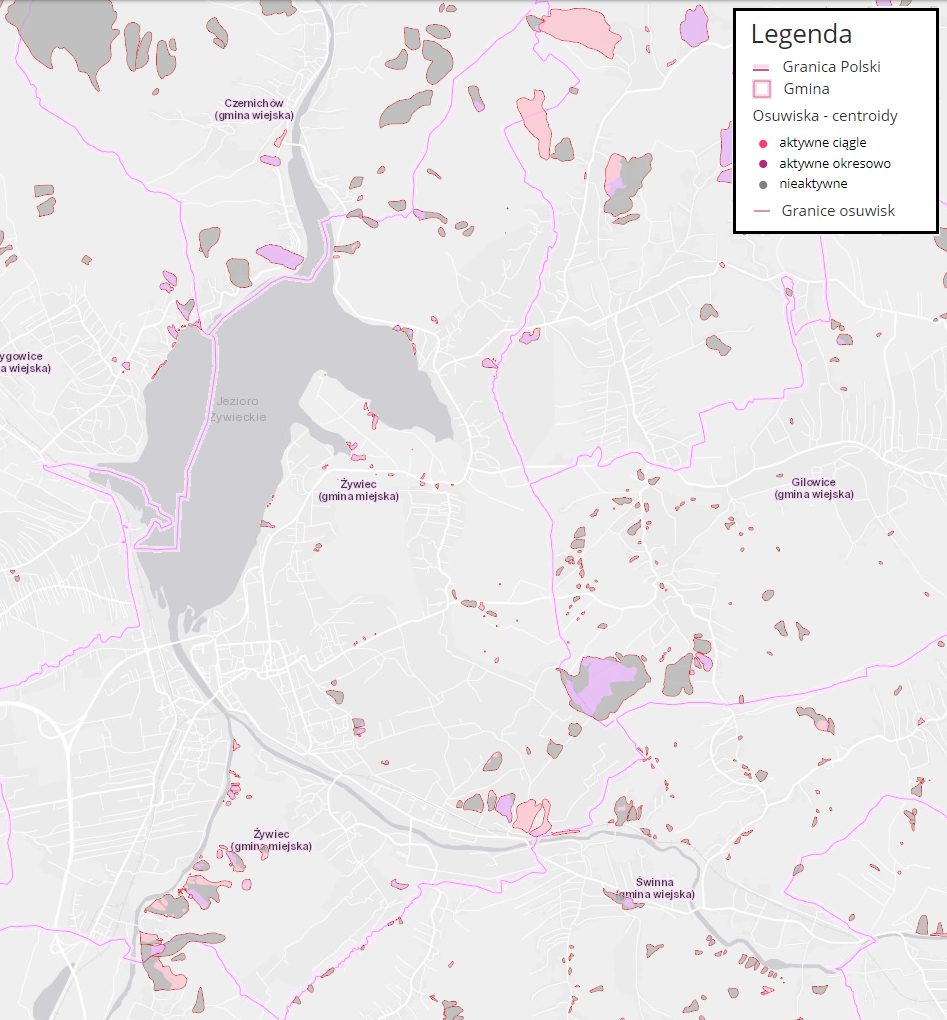 Źródło: www.geolog.pgi.gov.plRysunek 18. Tereny zagrożone ruchami masowymi na terenie Miasta Żywca.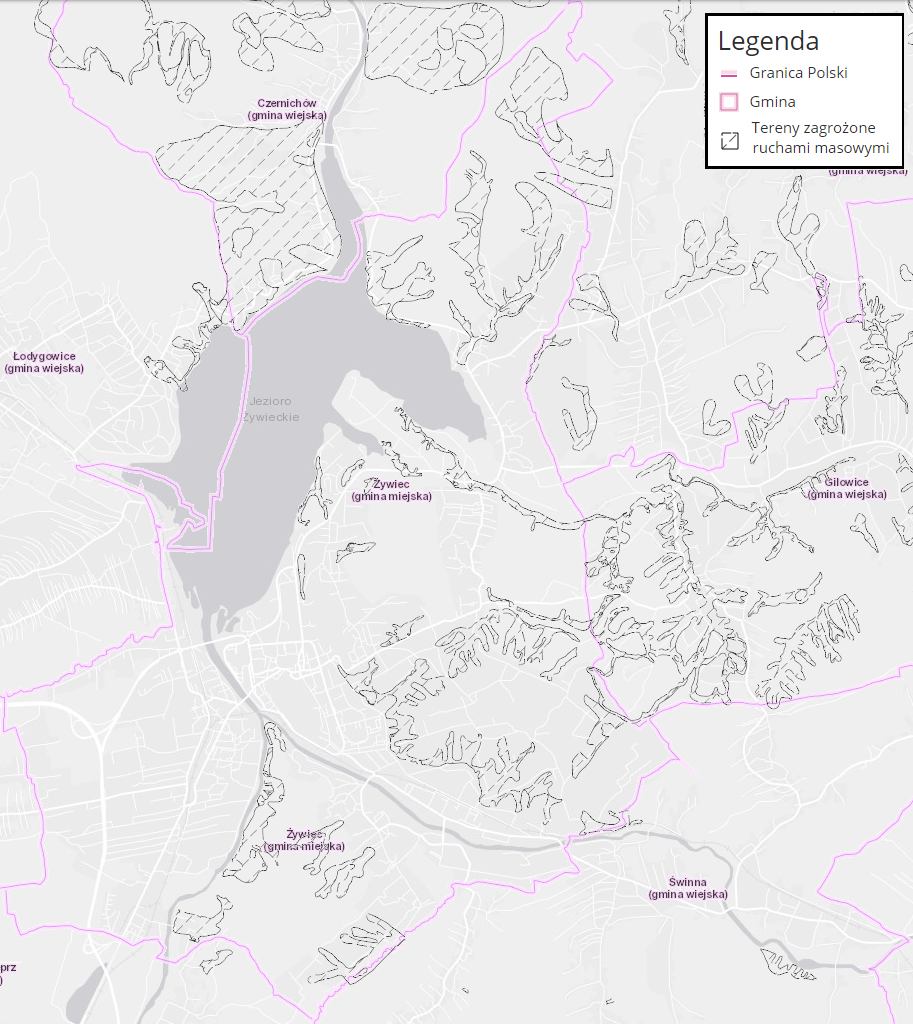 Źródło: www.geolog.pgi.gov.pl5.7.3. Tereny poprzemysłoweObszar województwa śląskiego należy do europejskich regionów o największej liczbie i znacznej powierzchni terenów poprzemysłowych i zdegradowanych, wymagających rekultywacji. Głównym powodem takiego stanu rzeczy jest: intensywna eksploatacja 
i przeróbka bogactw naturalnych, która prowadzona była przy braku świadomości jej oddziaływania na środowisko oraz przy nieumiejętnym zarządzaniu odpadami towarzyszącymi wydobyciu i przeróbce kopalin. Obszary poprzemysłowe ulegają przekształceniom, zmienia się morfologia ich powierzchni, degradacji ulega szata roślinna, zahamowany zostaje również rozwój osadniczy. Jedną z dróg przywrócenia lub nadania tym terenom atrakcyjności środowiskowej, gospodarczej i społecznej jest ich właściwe, kompleksowe zagospodarowanie. Polski system prawny nie uwzględnia żadnych regulacji dotyczących przygotowania 
i prowadzenia procesów rekultywacji terenów przez administrację publiczną oraz inne podmioty. Specyficzne regulacje dotyczące terenów poprzemysłowych zostały wprowadzone na poziomie Wspólnoty Europejskiej, wobec czego docelowo mają moc obowiązującą we wszystkich krajach członkowskich. Mają one charakter dyrektyw i są zaimplementowane 
w przepisach krajów członkowskich. Do tych aktów prawa można zaliczyć: Dyrektywę 2006/21/WE w sprawie gospodarowania odpadami pochodzącymi z przemysłu wydobywczego, Dyrektywę 2004/35/WE w sprawie odpowiedzialności za środowisko w odniesieniu do zapobiegania i zaradzania szkodom wyrządzonym środowisku naturalnemu, Projekt Ramowej Dyrektywy Glebowej (Dyrektywy ustanawiającej ramy dla ochrony gleb). W aktach prawnych nie zdefiniowano jednak, czym jest teren poprzemysłowy, ani czym jest rewitalizacja. Jedynym nazwanym działaniem jest rekultywacja oraz remediacja:Rekultywacja - zespół działań zmierzających do przywrócenia naturalnego ukształtowania terenu i/lub osiągnięcia przez glebę lub ziemię zawartości substancji zgodnych z wymaganymi standardami w celu nadania lub przywrócenia terenom zdegradowanym wartości użytkowych lub przyrodniczych.Remediacja – poddanie gleby, ziemi i wód gruntowych działaniom mającym na celu usunięcie lub zmniejszenie ilości substancji powodujących ryzyko, ich kontrolowanie oraz ograniczenie rozprzestrzeniania się, tak aby teren zanieczyszczony przestał stwarzać zagrożenie dla zdrowia ludzi lub stanu środowiska, z uwzględnieniem obecnego i, o ile jest to możliwe, planowanego w przyszłości sposobu użytkowania terenu.Zgodnie z informacjami umieszczonymi w Otwartym Regionalnym Systemie Informacji Przestrzennej województwa śląskiego, na terenie Miasta Żywca znajdują się następujące obszary poprzemysłowe.Tabela 34.  Obszary poprzemysłowe Miasta Żywca.Źródło: ORSIPRysunek 19. Obszary przemysłowe i zdegradowane na terenie Miasta Żywca.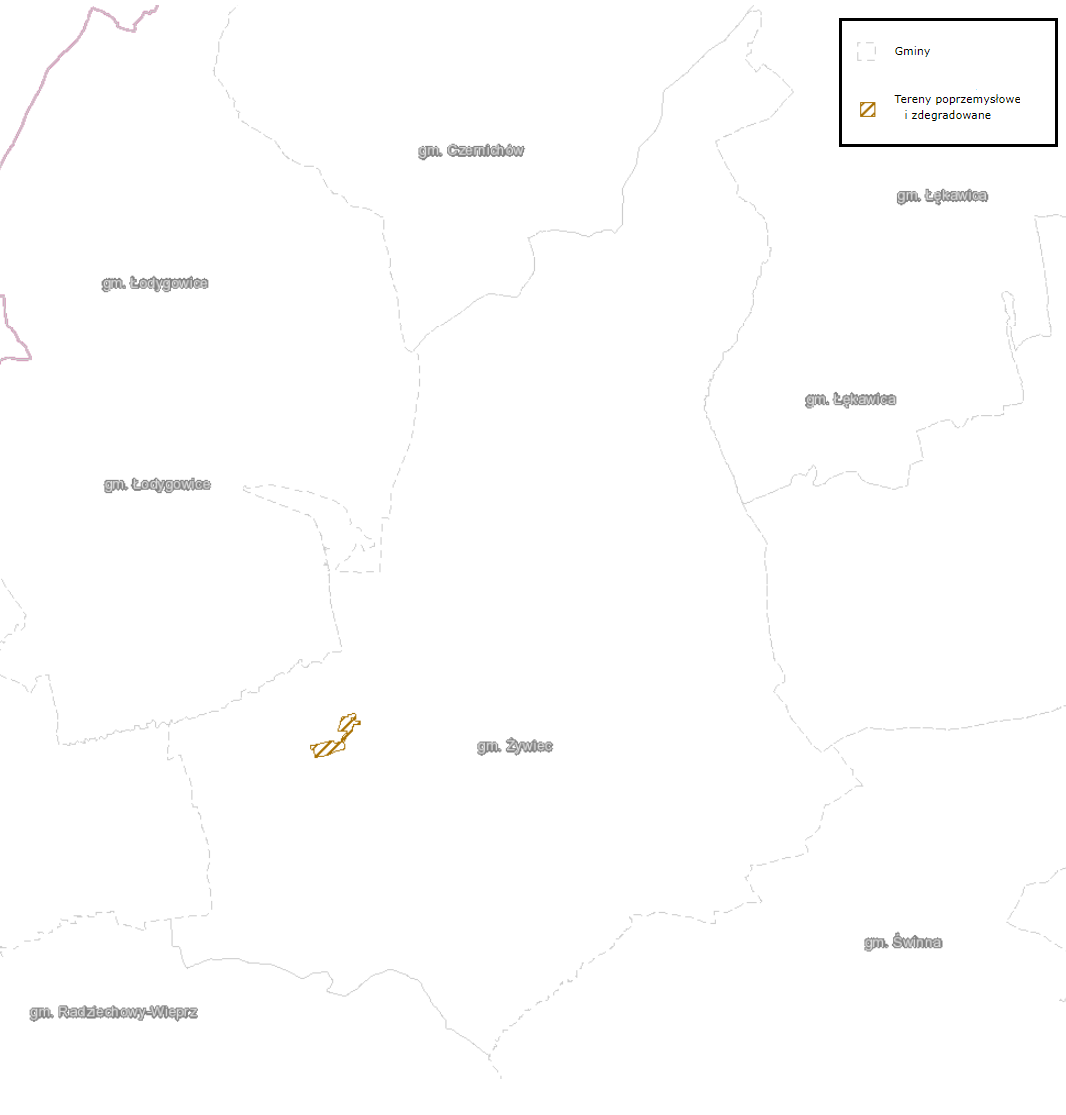 Źródło: www.opitpp.orsip.pl5.7.4 Zagadnienia HoryzontalneAdaptacja do zmian klimatuEfektem przewidywanych zmian klimatycznych będzie wzrost częstotliwości oraz intensywności susz co będzie miało negatywny wpływ na gleby oraz rolnictwo. Wymagane będzie zintensyfikowane nawadnianie terenów dotkniętych suszami. Do działań adaptacyjnych będzie można zaliczyć wsparcie inwestycyjne gospodarstw oraz szkolenia i doradztwo technologiczne a także doskonalenie systemu tworzenia i zarządzania rezerwami żywności, materiału siewnego i paszy na wypadek nieurodzaju.Nadzwyczajne zagrożenia środowiskaDo nadzwyczajnych zagrożeń gleb można zaliczyć brak stosowania tzw. „dobrych praktyk rolniczych”, awarie w zakładach przemysłowych, zanieczyszczenia powstające podczas ruchu komunikacyjnego, odprowadzanie ścieków do gleby oraz gromadzenie odpadów na dzikich wysypiskach.Działania edukacyjneDziałania edukacyjne dotyczące rolnictwa oraz zagospodarowania gleb powinny dotyczyć tematów jakich jak  dobre praktyki rolnicze, ochrona gleb, bezpieczne stosowanie środków ochrony roślin oraz nawozów oraz ograniczanie erozji gleb.  Szkolenia poruszające tematy rolnicze organizowane są przez Śląski Ośrodek Doradztwa Rolniczego 
w Częstochowie oraz jego oddziały. Organizowane są tam szkolenia dla rolników obejmujące zagadnienia takie jak: nowe rozwiązania chroniące środowisko w gospodarstwach rolnych, pozyskiwaniu dofinansowań na wymianę źródeł ciepła, rolnictwa ekologicznego oraz tematykę rolnictwa przyjaznego środowisku. W szkoleniach tych mogą brać udział zainteresowani właściciele gospodarstw rolnych.Monitoring środowiskaMonitoring gleb ornych„Monitoring chemizmu gleb ornych Polski" stanowi podsystem Państwowego Monitoringu Środowiska w zakresie jakości gleb i ziemi. Celem badań jest obserwacja zmian szerokiego zakresu cech gleb użytkowanych rolniczo, szczególnie właściwości chemicznych, zachodzących w określonych przedziałach czasu pod wpływem rolniczej i pozarolniczej działalności człowieka. Monitoring chemizmu rolniczo użytkowanych gleb w Polsce jest realizowany od roku 1995. W 5-letnich odstępach czasowych pobierane i analizowane są próbki glebowe, reprezentujące 216 stałych punktów kontrolnych zlokalizowanych w całym kraju. Piąta edycja pobierania próbek przypada na rok 2015. Monitoring chemizmu gleb w 5 turze jest realizowany, podobnie jak w poprzednich latach, przez Instytut Uprawy Nawożenia i Gleboznawstwa – Państwowy Instytut Badawczy w Puławach, w ramach umowy nr 23/2015/F zawartej w dniu 17 czerwca 2015 roku pomiędzy Głównym Inspektoratem Ochrony Środowiska (Zamawiający) oraz Instytutem Uprawy Nawożenia i Gleboznawstwa – Państwowym Instytutem Badawczym (Wykonawca). Punkty poboru próbek oraz wyniki badań są dostępne na stronie www.gios.gov.pl/chemizm_gleb.5.7.4. Analiza SWOT5.8. Gospodarka odpadami i zapobieganie powstawaniu odpadów5.8.1. Stan wyjściowyW roku 2018 podmiotem odpowiedzialnym za realizację usługi odbioru, transportu i zagospodarowania odpadów komunalnych od właścicieli nieruchomości położonych na terenie Miasta Żywca, wyłonionym w drodze przetargu została firma BESKID ŻYWIEC Sp. z o. o. z siedzibą w Żywcu. W ramach obowiązującego systemu właściciele nieruchomości położonych na terenie Miasta Żywca mają możliwość selektywnego zbierania odpadów bezpośrednio na terenie nieruchomości. Odbiorem odpadów zostały objęte podstawowe frakcje odpadów t.j.: makulatura, tworzywa sztuczne, opakowania wielomateriałowe, metal, szkło, popiół, odpady ulegające biodegradacji oraz odpady zmieszane (pozostałości po segregacji). Odpady odbierane są zgodnie z harmonogramem dostarczonym przez firmę. Wykonawca zobowiązany został do przekazywania odebranych odpadów komunalnych oraz pozostałości z sortowania odpadów komunalnych do regionalnej instalacji przetwarzania odpadów komunalnych wskazanej w „Planie gospodarki odpadami dla Województwa Śląskiego” oraz do przekazywania selektywnie zebranych odpadów komunalnych do instalacji odzysku i unieszkodliwiania odpadów zgodnie z hierarchią postępowania z odpadami oraz zasadą bliskości, o których mowa w art. 17 i 20 ustawy z dnia 14 grudnia 2012 r. o odpadach (tj. Dz. U. z 2018.992 z późn.zm.). Również w ramach tej umowy nieruchomości zamieszkałe i niezamieszkałe zostały wyposażone w worki na surowce wtórne (min. 60 l). Ponadto do Punktu Selektywnego Zbierania Odpadów Komunalnych (PSZOK) mieszkańcy mają możliwość bezpłatnie dostarczać meble i odpady wielkogabarytowe, przeterminowane leki i chemikalia, w tym farby, rozpuszczalniki, oleje odpadowe itd., zużyte baterie i akumulatory, zużyty sprzęt elektryczny i elektroniczny, w tym wszelkiego rodzaju lampy żarowe, halogenowe, świetlówki itp., zużyte tekstylia, w tym ubrania, zużyte opony, odpady budowlane i rozbiórkowe (w ilości nieprzekraczającej 350 kg/rok przypadających na każdą złożoną deklarację o wysokości opłaty za gospodarowanie odpadami komunalnymi).Właściciele nieruchomości samodzielnie dostarczają do PSZOK w/w odpady. PSZOK otwarty jest w dniach od poniedziałku do soboty w godz. od 700 do 1500 . Przypadki niewłaściwego świadczenia usług przez odbierającego odpady komunalne od właścicieli nieruchomości lub prowadzącego PSZOK mieszkańcy mogą zgłaszać do Wydziału Inżynierii Miejskiej, Ochrony Środowiska i Rozwoju Urbanistycznego Urzędu Miejskiego w Żywcu.Właściciele nieruchomości zamieszkałych, którzy zdecydowali się gromadzić odpady komunalne w sposób selektywny, zobowiązani są do uiszczania obniżonej opłaty za gospodarowanie odpadami komunalnymi, która w 2018 r. wynosiła: 12 zł miesięcznie od osoby, gdy daną nieruchomość zamieszkują jedna, dwie lub trzy osoby;48 zł miesięcznie od gospodarstwa domowego, gdy daną nieruchomość zamieszkują cztery lub więcej osób. Z kolei właściciele nieruchomości zamieszkałych, którzy nie zdecydowali się gromadzić odpady komunalne w sposób selektywny, zobowiązani są do uiszczania podwyższonej opłaty za gospodarowanie odpadami komunalnymi, która w 2018 roku wynosiła: 19 zł miesięcznie od osoby, gdy daną nieruchomość zamieszkują jedna, dwie lub trzy osoby;76 zł miesięcznie od gospodarstwa domowego, gdy daną nieruchomość zamieszkują cztery lub więcej osób. Właściciele nieruchomości niezamieszkałych ponoszą opłatę za gospodarowanie odpadami komunalnymi wyliczoną jako iloczyn liczby zadeklarowanych pojemników o określonej pojemności oraz stawki opłaty za ten pojemnik. Stawki opłaty za pojemniki o określonej wielkości obowiązujące w 2018r. ustalone zostały w Uchwale Nr XVIII/116/2016 Rady Miejskiej w Żywcu z dnia 28 stycznia 2016 r. w sprawie wyboru metody ustalenia opłaty za gospodarowanie odpadami komunalnymi, ustalenia stawki tej opłaty i stawki opłaty za pojemnik o określonej pojemności. Nieruchomości, na których znajdują się domki letniskowe lub inne nieruchomości wykorzystywane na cele rekreacyjno-wypoczynkowe, wykorzystywane jedynie przez część roku zostały objęte są stawką ryczałtową, która w 2018 roku wynosiła 120 zł za rok od domku letniskowego lub innej nieruchomości wykorzystywanej na cele rekreacyjno-wypoczynkowe.Podmioty posiadające obowiązujące pozwolenia na wytwarzanie odpadów Podmioty posiadające obowiązujące pozwolenia na wytwarzanie odpadów, zlokalizowane na terenie Miasta Żywca (wydane przez Starostę Żywieckiego) zostały zebrane w tabeli poniżej.Tabela 35. Podmioty posiadające obowiązujące pozwolenia na wytwarzanie odpadów, zlokalizowane na terenie Miasta Żywca.źródło: Starostwo Powiatowe w Żywcu.Masa zebranych odpadówMasa poszczególnych odpadów odebranych z terenu Miasta Żywca w 2018 roku przedstawiona została w tabeli poniżej.Tabela 36. Ilość odpadów odebranych z terenu Miasta Żywca w roku 2018.źródło: Coroczna Analiza Stanu Gospodarki Odpadami Komunalnymi na terenie Miasta Żywca za 2018r.Dopuszczalny poziom masy odpadów komunalnych ulegających biodegradacji przekazywanych do składowania w stosunku do masy tych odpadów wytworzonych a 1995 r. wyniósł 0%.Osiągnięty poziom recyklingu, przygotowania do ponownego użycia takich frakcji odpadów komunalnych jak: papieru, metali, tworzyw sztucznych, i szkła wyniósł 38%. Osiągnięty poziom recyklingu, przygotowania do ponownego użycia innych niż niebezpieczne odpadów budowlanych i rozbiórkowych wyniósł 	100%.Rzeczywista liczba mieszkańców objętych gminnym systemem gospodarki odpadami w 2018 roku wyniosła 27 170. Odpady zawierające wyroby azbestoweUrząd Miejski w Żywcu, od roku 2006, na swój koszt odbiera od osób fizycznych wyroby zawierające azbest. Ilości wyrobów azbestowych odebrane od mieszkańców w latach 2006-2018 zebrano w tabeli poniżej.Tabela 37. Ilość azbestu odebrana od mieszkańców Miasta Żywca w latach 2006-2018.Źródło: UM w Żywcu5.8.2. Regiony Gospodarki OdpadamiZgodnie z „Planem gospodarki odpadami dla województwa śląskiego na lata 2016-2022”, obszar województwa został podzielony na trzy regiony gospodarki odpadami:Region I;Region II;Region III;Poniżej przedstawiono w formie graficznej podział Województwa Śląskiego na poszczególne regiony gospodarki odpadami.Rysunek 20. Podział województwa śląskiego na regiony gospodarki odpadami komunalnymi wg WPGO 2016-2022.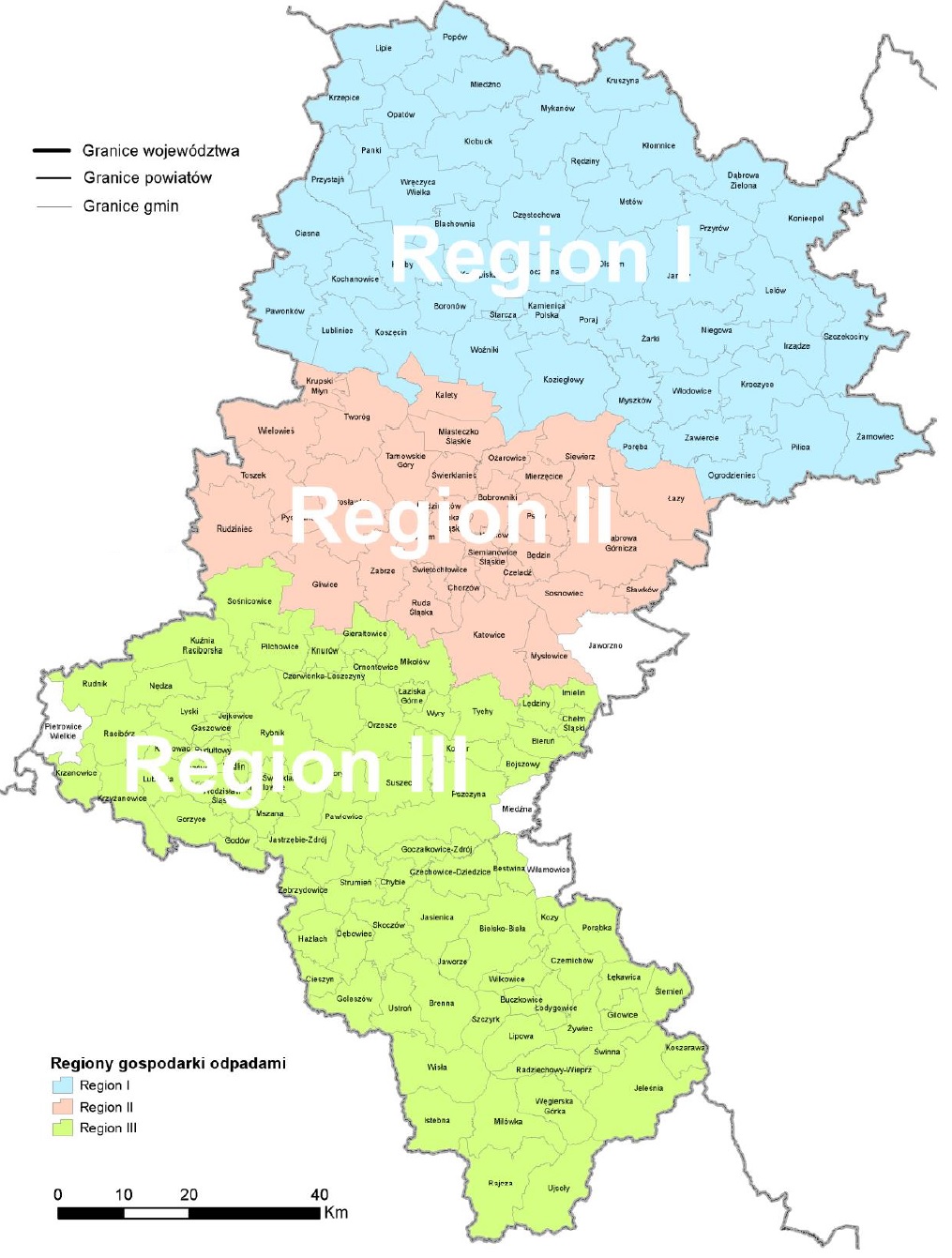 źródło: „Plan gospodarki odpadami dla województwa śląskiego na lata 2016-2022”Miasto Żywiec należy do Regionu III. W poniższej tabeli przedstawiono szczegółowe dane dotyczące tego regionu.Tabela 38. Charakterystyka Regionu III województwa śląskiego (wg stanu z 2014 r.).źródło: „Plan gospodarki odpadami dla województwa śląskiego na lata 2016-2022”Rysunek 21. Lokalizacja instalacji do przetwarzania odpadów komunalnych funkcjonujących w ramach Regionu III.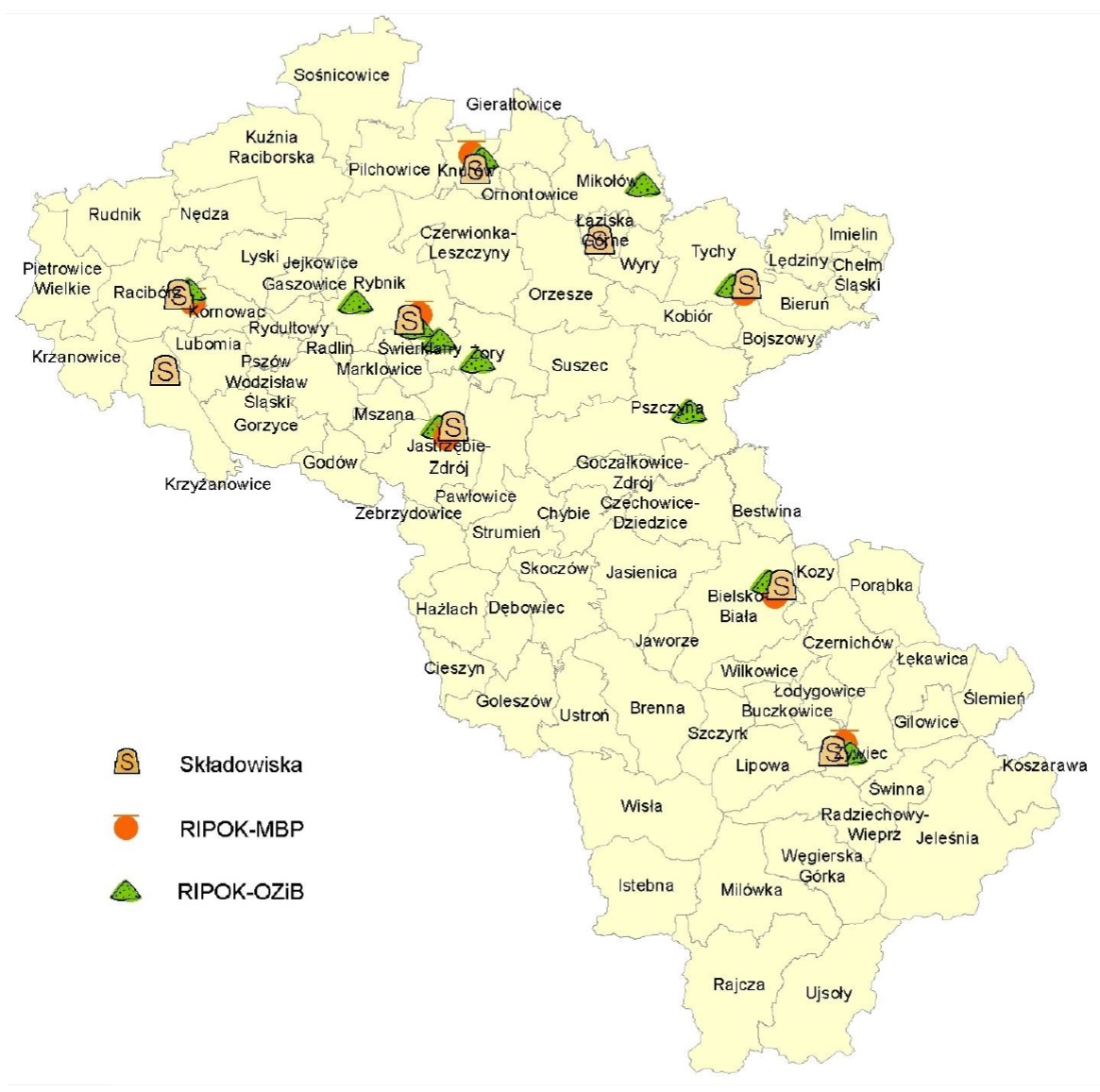 źródło: „Plan gospodarki odpadami dla województwa śląskiego na lata 2016-2022”Wykaz instalacji regionalnych przewidzianych do obsługi Regionu III wraz ze zdolnościami przerobowymi przedstawiono w poniższych tabelach.Tabela 39. Wykaz regionalnych instalacji do przetwarzania odpadów zielonych i innych bioodpadów funkcjonujących na terenie Regionu  III.źródło: „Plan gospodarki odpadami dla województwa śląskiego na lata 2016-2022”Tabela 40. Wykaz regionalnych instalacji do mechaniczno-biologicznego przetwarzania odpadów komunalnych funkcjonujących na terenie Regionu III.źródło: „Plan gospodarki odpadami dla województwa śląskiego na lata 2016-2022”5.8.3. Zagadnienia HoryzontalneAdaptacja do zmian klimatuWpływ gwałtownych zjawisk pogodowych oraz ich efektów należy mieć na uwadze podczas wybierania lokalizacji oraz projektowania obiektów typu PSZOK  oraz składowisk odpadów.Nadzwyczajne zagrożenia środowiskaWiększość nadzwyczajnych zagrożeń środowiska dotyczących gospodarki odpadami, jest związana ze składowiskami odpadów. Można do nich zaliczyć przedostawanie się odpadów poza miejsce wyznaczone do ich składowania, a także samozapłon gazów składowiskowych. Działania edukacyjneDziałania edukacyjne dotyczące gospodarki powinny dotyczyć zagadnień takich jak prawidłowa gospodarka odpadami, znaczenie segregacji odpadów oraz obejmować akcje takie jak „Sprzątanie Świata”.Monitoring środowiskaMonitoringiem składowisk odpadów zajmują się jednostki zarządzające takimi instalacjami oraz Wojewódzki Inspektorat Ochrony Środowiska, który zajmuje się działalnością kontrolną.5.8.4. Analiza SWOT5.9. Zasoby przyrodnicze5.9.1. Formy ochrony przyrodyNa terenie Miasta Żywca występują następujące formy ochrony przyrody:Obszar Natura 2000,Rezerwat,Użytek ekologiczny,Pomniki przyrody.Obszary Natura 2000Nazwa obszaru: Beskid ŻywieckiKod obszaru: PLH240006Powierzchnia: 35 276,05 haForma ochrony w ramach sieci Natura 2000:obszar specjalnej ochrony siedlisk(Dyrektywa Siedliskowa)Opis:Obszar obejmuje fragment Beskidu Żywieckiego, który charakteryzuje się różnorodnością form geomorfologicznych - grzbietów, garbów, żeber, murów skalnych, gołoborzy na stokach i osuwisk skalnych. Zbudowany jest z fliszowych utworów serii magurskiej. Najciekawsze zespoły form skalnych znajdują się w szczytowych partiach Pilska, w obrębie grzbietowej części pasma Lipowskiej, Romanki, Boraczej i Prusowa. Wyróżniają się tu 3, zwarte grupy górskie: Wielkiej Raczy, Pilska i Lipowskiej-Romanki. Różnią się one od siebie charakterem i układem grzbietów. Grupa Wielkiej Raczy ma partie wierzchowinowe wykształcone jako ostre i wąskie grzbiety ułożone widlasto, oddzielone od siebie szeregiem dopływów górnej Soły. Grupę Pilska wyróżniają szerokie, zaokrąglone kopuły i łagodne stoki, porozcinane dużą ilością dolin. Cechuje się promienistym układem grzbietów odchodzących od jądra masywu - wyniosłej dwuwierzchołkowej kopuły (1557 m. n.p.m.) z cechami wysokogórskimi. Natomiast cechą rejonu Pasma Lipowskiej-Romanki są wysokie, strome 
i zalesione pasma, z licznymi halami grzbietowymi. Sieć hydrograficzna ma tu charakter typowo górski, z dużą liczbą potoków o gwałtownych spadkach i malowniczych wodospadach. Osobliwością są nieliczne, drobne jeziorka osuwiskowe. Szatę roślinną tworzą naturalne zespoły lasów iglastych i liściastych (około 75% powierzchni ostoi) oraz naturalne, półnaturalne i antropogeniczne zbiorowiska nieleśne. W skład ostoi wchodzi też interesujący ostaniec denudacyjny - Góra Grojec ze stanowiskiem roślinności kserotermicznej.Obszar charakteryzuje się dużym zróżnicowaniem szaty roślinnej i dobrze zachowanymi, typowymi zbiorowiskami górskimi (leśnymi i nieleśnymi). Występuje tu 21 typów siedlisk z Załącznika I Dyrektywy Rady 92/43/EWG. Spośród licznych zbiorowisk roślinnych, których stwierdzono tu 56, należy zwrócić uwagę na unikatową w polskich Karpatach postać zespołu Valeriano-Caricetum flavae, z udziałem czosnku syberyjskiego Allium sibiricum i niebielistki trwałej Swertia perennis subsp. alpestris oraz na obecność na wierzchowinach i grzbietach górskich torfowisk. W obszarze stwierdzono występowanie 21 gatunków z Załącznika II Dyrektywy Rady 92/43/EWG. Kompleksy leśne stanowią ostoje dużych drapieżników (niedświedzia, wilka i rysia). W masywie Pilska znajduje się jedno z 3 znanych z Polski stanowisk darniówki tatrzańskiej (endemit karpacki). Brak aktualnych danych potwierdzających występowanie chrząszcza Phryganophilus ruficollis, stwierdzonego tu w XIX w. Flora tego obszaru liczy około 1000 gatunków, w tym 150 gatunków górskich (18 alpejskich i 27 subalpejskich). Jest tu jedno z 4 stanowisk tojadu morawskiego w Polsce
 i jeden z 4 rejonów występowania tocji karpackiej. Utrzymuje się także (choć stosunkowo nieliczna) populacja dzwonka piłkowanego. Obszar jest również ważny dla ochrony ptaków (m.in. głuszca).Rysunek 22. Obszary Natura 2000 „Beskid Żywiecki” na tle Miasta Żywca.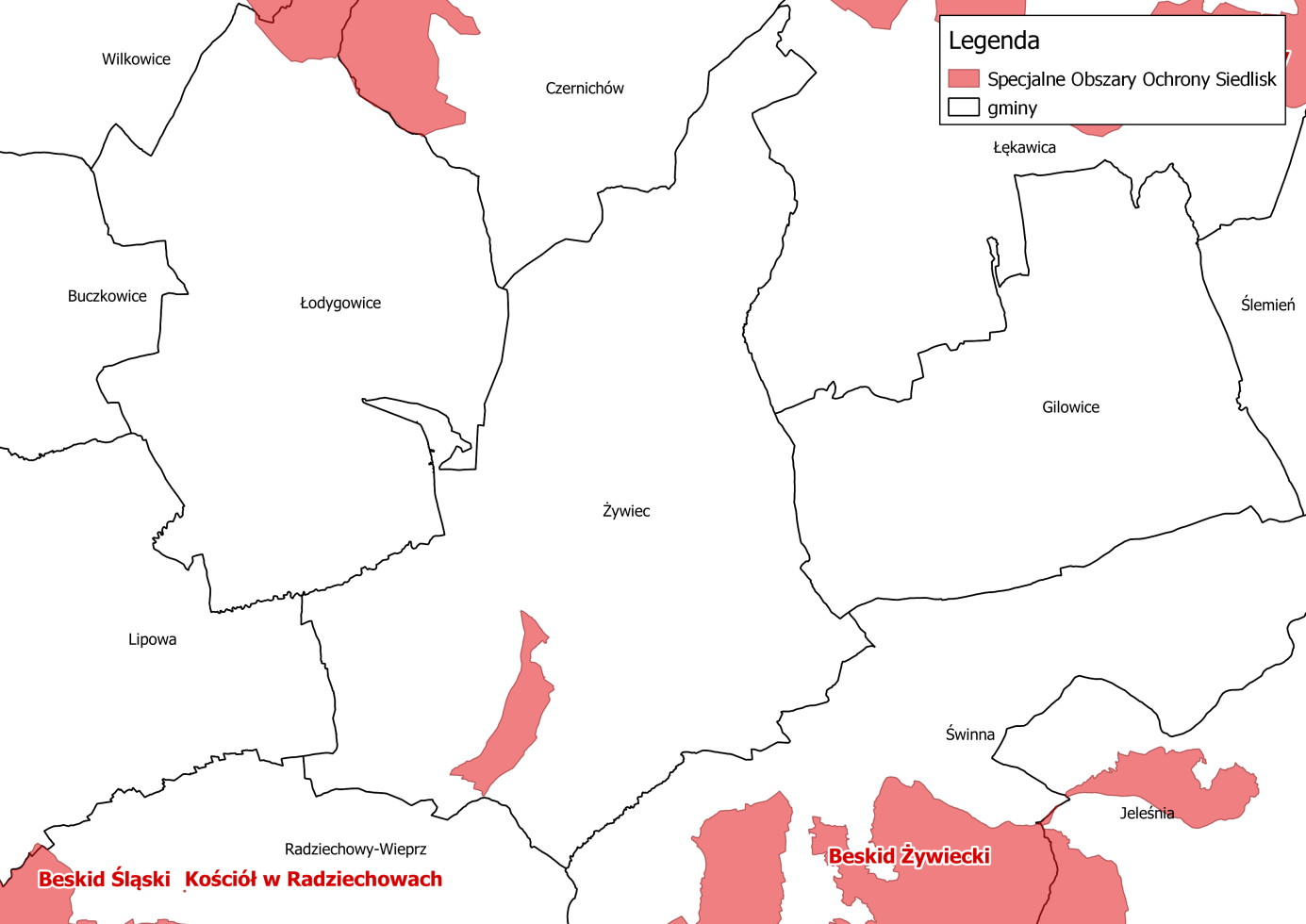 źródło: opracowanie własne na podstawie materiałów udostępnianych przez GDOŚ.RezerwatyRezerwat „Grapa” Rezerwat „Grapa” ma powierzchnię 23,23 ha. Został utworzony 6 lipca 1996 roku, 
w celu zachowania ze względów naukowych, dydaktycznych i krajobrazowych łęgu jesionowego oraz lasu grądowego z licznym udziałem chronionych gatunków flory i fauny.Rysunek 23. Rezerwat przyrody „Grapa” na tle Miasta Żywca.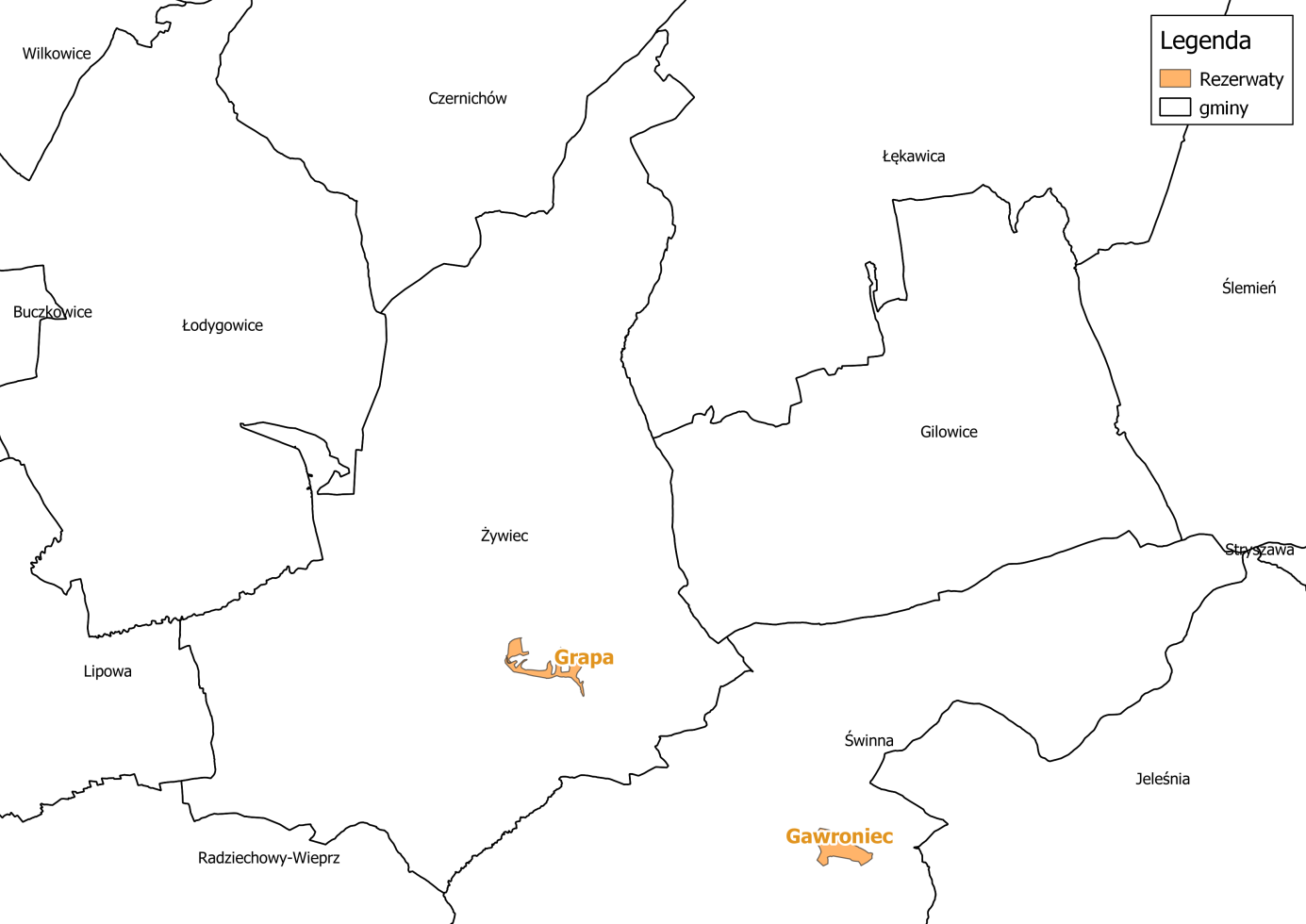 źródło: opracowanie własne na podstawie materiałów udostępnianych przez GDOŚ.Użytki ekologiczneStowek na Kosarach pod Hyśkowcem Użytek obejmuje siedlisko przyrodnicze i stanowisko rzadkich lub chronionych gatunków Ma on powierzchnię 1,76 ha. Został utworzony 29 listopada 2008 roku, w celu zachowania ze względów przyrodniczych, naukowych, dydaktycznych i krajobrazowych torfowiska, ze stanowiskami regionalnie rzadkich i ustępujących gatunków roślin.
Rysunek 24. Użytek ekologiczny „Stowek na Kosarach pod Hyśkowcem” na tle Miasta Żywca.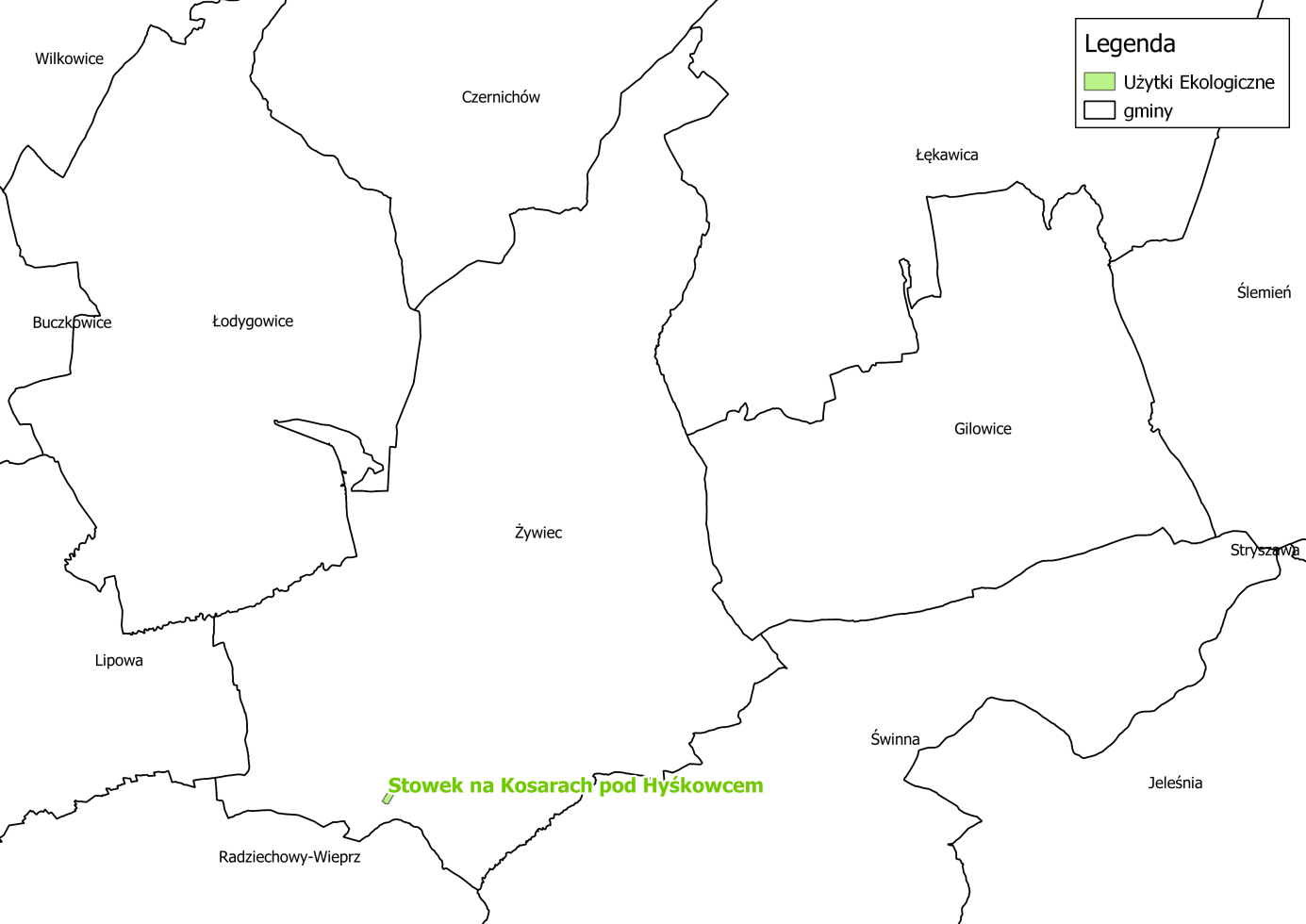 źródło: opracowanie własne na podstawie materiałów udostępnianych przez GDOŚ.Pomniki przyrodyZgodnie z informacjami zamieszczonymi w Centralnym Rejestrze Form Ochrony Przyrody, na terenie Miasta Żywca, występuje 37 pomników przyrody. Szczegółowe informacje na ich temat przedstawia poniższa tabela. Tabela 41. Pomniki przyrody na terenie Miasta Żywca.Źródło: Centralny Rejestr Form Ochrony Przyrody5.9.2. LasyZ danych Głównego Urzędu Statystycznego wynika, iż powierzchnia lasów na terenie Miasta Żywca wynosi 740,72 ha, co daje lesistość na poziomie 14,7%. Wskaźnik lesistości jest niższy niż średnia krajowa, która wynosi 29,5%. Strukturę lasów na terenie Miasta Żywca przedstawiono w poniższej tabeli.Tabela 42. Struktura lasów położonych na terenie Miasta Żywca w roku 2018.źródło: GUSLasy znajdujące się na obszarze Miasta Żywca są zarządzane przez Nadleśnictwo Jeleśnia. Główne skupiska leśne znajdują się w północnej, południowej oraz wschodniej części miasta.Rysunek 25. Lasy Miasta Żywca.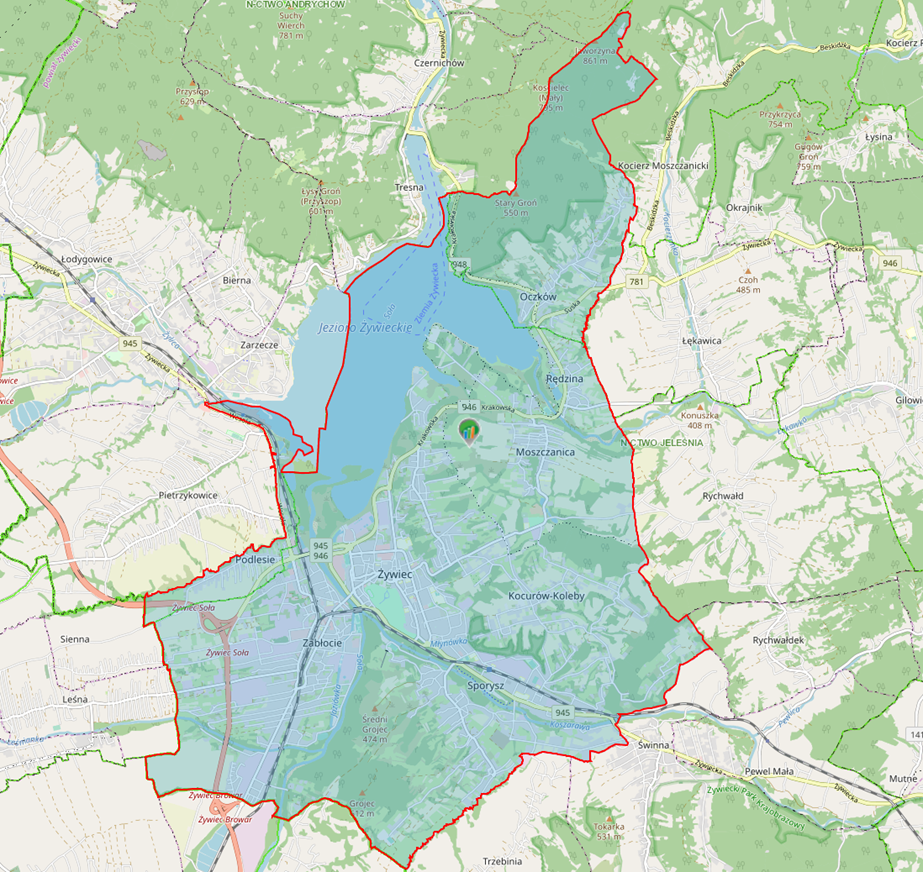 źródło: Bank Danych o lasachNa terenie Miasta Żywca występują następujące typy siedliskowe lasu:Las górski świeży – występuje na glebach brunatnych w reglu dolnym, gdzie duży jest wpływ wód glebowo-opadowych oraz stokowych. Główny drzewostan tworzą buki z udziałem jodły. Charakterystyczne dla runa tych siedlisk są rośliny takie jak: kosmatka olbrzymia, goryczka trojeściowa, przenęt purpurowy, szałwia lepka, żywokost sercowaty, kostrzewa górska.Las górski wilgotny – występuje w siedliskach pod umiarkowanym lub silnym wpływem, powoli spływających, wód stokowych i opadowych. Tworzy się w reglu dolnym na zwietrzelinach piaskowców, łupków, zlepieńców, margli, wapieni i dolomitów. Główny drzewostan tworzą świerki, jodły oraz buki z domieszką jaworów. W runie charakterystyczne dla tego typu siedliskowego lasu są: lepiężnik biały, czosnek niedźwiedzi, kokorycz pusta, modrzyk górski.Las mieszany górski świeży – występuje na uboższych typach gleb brunatnych, tam gdzie widoczny jest duży wpływ wód stokowych oraz opadowo-deszczowych. Główny drzewostan tworzą świerki buki oraz jodły. Charakterystyczne dla runa tych siedlisk są rośliny takie jak: żurawiec falistolistny, kosmatka, jeżyna fałdowana, malina właściwa,  turzyca leśna, zachyłka trójkątna oraz nerecznica samcza.Bór mieszany górski świeży – występuje na glebach bielicowych oraz rdzawych w reglu dolnym. Główny drzewostan tworzą buki, jodły i świerki. Charakterystyczne dla runa tych siedlisk są rośliny takie jak:starzec Fuchsa, trzcinnik leśny, jastrzębiec leśny, sałatnik leśny, podrzeń żebrowiec, nerecznica krótkoostna czy  wietlica.Ols jesionowy górski – siedlisko występujące rzadko, w miejscach będących pod stałym wpływem wód stokowych, gruntowych lub glebowo-opadowych (zagłębienia terenu, zakola potoków, załamania stoków). Główny drzewostan stanowią jesiony i olsze z domieszka klonów, buka oraz jodły. Dla runa tych siedlisk charakterystyczne są rośliny takie jak: szczaw gajowym, skrzyp olbrzymi rzeżucha gorzka, karbieniec pospolity , psianka słodkogórz, świerząbek orzęsiony, knieć błotna górska, kozłek całolistny, pępawa błotna, oraz niezapominajka błotna.Las łęgowy górski – występuje wzdłuż rzek i potoków w ich dolnym biegu oraz na obrzeżach dolin zalewanych przez wody opadowe oraz stokowe. Główny drzewostan tworzą olsze i jesiony z domieszkami klonów, jesionów, wierzb, jodeł oraz świerków. Dla runa tych siedlisk charakterystyczne są rośliny takie jak: bodziszek żałobny, oset łopianowaty, lepiężnik wyłysiały, lepiężnik różowy, podbiał pospolity, łopian pajęczynowaty, perz psi, kopytnik leśny oraz śledziennica skrętolistna.5.9.3. Zagadnienia HoryzontalneAdaptacja do zmian klimatuZmiany klimatu mają także bezpośredni wpływ na florę oraz faunę. Wpływają one na zasięg występowania poszczególnych  gatunków, ich cykle rozrodcze i interakcje ze środowiskiem naturalnym, a w przypadku roślin także na okresy wegetacji. Ocieplenie się klimatu spowoduje migracje gatunków – gatunki preferujące chłodniejsze temperatury zostaną wyparte przez gatunki ciepłolubne. Część tych gatunków będzie uznana za gatunki inwazyjne wypierające rodzimą florę i faunę.  Przekształcenia siedlisk na skutek zmian klimatycznych mogą dotknąć także warunków wodnych – obniżenie się poziomu wód gruntowych może spowodować stopniowy zanik siedlisk o dużej wilgotności. W ramach adaptacji do zmian klimatu zaleca się:utrzymanie zagrożonych siedlisk i ich odtwarzanie wszędzie tam, gdzie jest to możliwe. Dotyczy to szczególnie obszarów wodno-błotnych;regulowanie wpływu klimatu poprzez wykorzystywanie odpowiednich ekosystemów;wpływ na mikroklimat przez zalesienia oraz tworzenie obszarów zielonych;zwiększanie naturalnej retencji wodnej,uwzględnianie zagrożeń związanych ze zmianami klimatycznymi w dokumentach planistycznych;odpowiednia gospodarka leśna, z naciskiem na odpowiedni skład gatunkowy;Nadzwyczajne zagrożenia środowiskaDo nadzwyczajnych zagrożeń środowiska, mających wpływ na zasoby przyrodnicze, można zaliczyć negatywny wpływ zanieczyszczeń powietrza i wód na środowisko 
i organizmy żywe, pożary lasów oraz  choroby roślin. W celu minimalizacji nadzwyczajnych zagrożeń, należy prowadzić efektywny system monitoringu środowiska oraz pracować na minimalizacją efektów susz na siedliska przyrodnicze. Należy także pamiętać 
o ograniczeniach obejmujących tereny chronione oraz ich otuliny. Mają one na celu zminimalizować negatywną działalność człowieka mogącą powodować negatywne zmiany 
w ekosystemach oraz prowadzić do degradacji siedlisk.Działania edukacyjneDziałania edukacyjne powinny uświadamiać mieszkańców, jak wartościowe są zasoby środowiska Miasta Żywiec. Można to osiągnąć poprzez edukację w szkołach oraz tworzenie ścieżek edukacyjnych, zwłaszcza na terenach objętych ochroną. Edukacja ekologiczna w szkołach, dotycząca zagadnień związanych z ochroną przyrody odbywa się poprzez odpowiednie programy edukacyjne. Ochrona przyrody jest nauką interdyscyplinarną i obejmuje zagadnienia dotyczące przedmiotów takich jak geografia, biologia, chemia oraz fizyka.Monitoring środowiskaStan zasobów przyrodniczych monitorowany jest przez Główny Inspektorat Ochrony Środowiska w ramach Zintegrowanego Monitoringu Przyrodniczego Środowiska w Polsce. Celem ZMŚP jest dostarczenie danych do określania aktualnego stanu środowiska oraz 
w oparciu o wieloletnie cykle obserwacyjne, przedstawienie krótko i długookresowych przemian środowiska w warunkach zmian klimatu i narastającej antropopresji. Uzyskane wyniki z prowadzonych obserwacji stanowią podstawę do sporządzenia prognoz krótko 
i długoterminowych rozwoju środowiska przyrodniczego oraz przedstawienia kierunków zagrożeń i sposobów ich przeciwdziałania.5.9.4. Analiza SWOT5.10. Zagrożenia poważnymi awariami5.10.1. Stan aktualnyZgodnie z definicją zawartą w ustawie Prawo Ochrony Środowiska (Dz.U. 2019 poz. 1396 z późn. zm.), mówiąc o: „poważnej awarii - rozumie się przez to zdarzenie, w szczególności emisję, pożar 
lub eksplozję, powstałe w trakcie procesu przemysłowego, magazynowania 
lub transportu, w których występuje jedna lub więcej niebezpiecznych substancji, prowadzące do natychmiastowego powstania zagrożenia życia lub zdrowia ludzi 
lub środowiska lub powstania takiego zagrożenia z opóźnieniem”. „poważnej awarii przemysłowej– rozumie się przez to poważną awarię w zakładzie”.Obejmują one takie rodzaje zdarzeń jak:Pożary na dużych obszarach, pożary długo trwające, a także pożary towarzyszące awariom z udziałem materiałów niebezpiecznych, które powodują zniszczenie lub zanieczyszczenie środowiska;Awarie i katastrofy w zakładach przemysłowych, transporcie, rozładunku 
i przeładunku materiałów niebezpiecznych i innych substancji, powodujących zanieczyszczenie środowiska;Awarie budowli hydrotechnicznych, powodujące zanieczyszczenie chemiczne lub biologiczne środowiska;Klęski żywiołowe, powodujące zanieczyszczenie chemiczne lub biologiczne środowiska.	Jak wynika z informacji WIOŚ w Katowicach na terenie Miasta Żywca nie występują zakłady o dużym ryzyku (ZDR ani Zakłady Zwiększonego Ryzyka (ZZR).	Należy zaznaczyć, iż zagrożenie spowodowania poważnej awarii wynikać może także 
z transportu substancji niebezpiecznych. Paliwa płynne przewożone są praktycznie po wszystkich drogach, gdzie występują stacje paliw płynnych.  5.10.2. Zagadnienia HoryzontalneAdaptacja do zmian klimatuZmiany klimatu mają wpływ na zagrożenie poważnymi awariami. Ekstremalne zjawiska atmosferyczne takie jak zbyt wysokie temperatury powietrza, burze, wichury czy ulewy mogą doprowadzić do awarii urządzeń na terenie zakładów przemysłowych. Ponadto bodźce te mogą zwiększyć ryzyko wystąpienia wypadków oraz awarii podczas przewożenia substancji niebezpiecznych ciągami komunikacji samochodowej oraz kolejowej. Aby zmniejszyć ryzyko wpływu zmian klimatycznych na ryzyko wystąpienia poważnych awarii przemysłowych należy zaadaptować procedury przewozu substancji niebezpiecznych oraz funkcjonowania instalacji przemysłowych poprzez utworzenie systemu kontroli zabezpieczeń. Zaleca się także branie czynników klimatycznych pod uwagę przy budowie dróg oraz instalacji przemysłowych.Nadzwyczajne zagrożenia środowiskaDo nadzwyczajnych zagrożeń środowiska, należą w tej kategorii, głównie awarie pojazdów przewożących substancje niebezpieczne, awarie w zakładach przemysłowych oraz ryzyko zagrożenia gwałtownymi  zjawiskami pogodowymi. W celu ich uniknięcia należy brać pod uwagę, możliwość nadzwyczajnych zagrożeń środowiska, na etapie projektowania oraz budowy dróg oraz należy usprawnić systemy kontroli bezpieczeństwa instalacji oraz środków transportu substancji niebezpiecznych.Działania edukacyjneDziałania edukacyjne powinny uświadamiać mieszkańców, jak postępować w razie wystąpienia poważnej awarii oraz jak zmniejszyć jej skutki.Monitoring środowiskaZakłady o dużym oraz zwiększonym ryzyku wystąpienia poważnej awarii przemysłowej kontrolowane są przez Wojewódzki Inspektorat Ochrony Środowiska oraz przez Państwową Straż Pożarną. Transport substancji niebezpiecznych jest natomiast nadzorowany przez funkcjonariuszy: Policji, Inspekcji Transportu Drogowego, Straży Pożarnej oraz Straży Granicznej
5.10.3. Analiza SWOT6. Cele programu ochrony środowiska, zadania i ich finasowanie6.1. Wyznaczone cele i zadaniaCele niniejszego programu zostały wyznaczone na podstawie:Zdefiniowanych zagrożeń i problemów dla poszczególnych komponentów środowiska;Możliwości finansowych analizowanej JST;Celów dokumentów wyższego szczebla (poziom powiatowy, wojewódzki i krajowy);Celów dokumentów lokalnych (funkcjonujących na terenie omawianej JST).Tabela 43. Wykaz kierunków interwencji, celów oraz zadań wyznaczonych w ramach POŚ.W – zadanie własne,M – zadanie monitorowane.źródło: Opracowanie własne, Urząd Miejski w ŻywcuTabela 44. Harmonogram rzeczowo-finansowy zadań wyznaczonych w ramach POŚ.Źródło: opracowanie własneW – zadanie własne,M – zadanie monitorowane.7. System realizacji programu ochrony środowiskaWłaściwe wykorzystanie możliwych rozwiązań o charakterze organizacyjnym ma istotne znaczenie w procesie wdrażania programu i jego realizacji. Wprowadzenie zasad monitoringu umożliwi sprawną realizację działań, jak również pozwoli na bieżącą aktualizację celów programu. Sformułowanie zasad zarządzania środowiskiem stanowi więc podstawę sprawnej realizacji i kontroli działań programowych.Zarządzanie programem to sukcesywna realizacja następujących zadań:Wdrożenie programu i jego realizacja, a w szczególności:koordynacja przebiegu wdrażania i realizacji,bieżąca ocena realizacji i aktualizacja celów,raporty na temat wykonania programu.Edukacja ekologiczna:utworzenie systemu edukacji ekologicznej,udostępnienie informacji o stanie środowiska,publikacja informacji o stanie środowiska.7.1. Współpraca z interesariuszamiPodczas tworzenia niniejszego dokumentu pozyskano dane od:Głównego Urzędu Statystycznego w Warszawie;Państwowego Gospodarstwa Wodnego Wody Polskie;Generalnej Dyrekcji Ochrony Środowiska w Warszawie;Regionalnej Dyrekcji Ochrony Środowiska w Katowicach;Wojewódzkiego Inspektoratu Ochrony Środowiska w Katowicach;Regionalnego Wydziału Monitoringu Środowiska Głównego Inspektoratu Ochrony Środowiska w KatowicachNadleśnictwa Jeleśnia;Przedsiębiorstw zajmujących się odbiorem odpadów,Największych przedsiębiorców mających siedzibę i działających na terenie Miasta Żywca.W ramach opracowanego dokumentu wyznaczono zadania własne oraz koordynowane, za których współrealizację odpowiedzialni będą:Główny Inspektorat Ochrony Środowiska;Instytut Uprawy, Nawożenia i Gleboznawstwa;Mieszkańcy;Przedsiębiorcy;Państwowe Gospodarstwo Wodne Wody Polskie;Wojewoda Śląski;Wojewódzki Inspektorat Ochrony Środowiska w Katowicach;Zarządcy dróg ( drogi powiatowe, drogi gminne).7.2. SprawozdawczośćZgodnie z art. 18 ust. 2 ustawy z dnia 27 kwietnia 2001 roku Prawo Ochrony Środowiska (Dz.U. 2019 poz. 1396 z późn. zm.) Burmistrz Miasta Żywca co 2 lata przedstawia Radzie Miasta Raport z realizacji Programu Ochrony Środowiska. Po przedstawieniu ww. raportu Radzie Miasta, należy przekazać go do organu wykonawczego powiatu .7.3. Monitoring realizacji programuW celu przedstawienia stopnia realizacji Programu Ochrony Środowiska oraz zobrazowania zmian zachodzących w środowisku na terenie Miasta Żywca, należy posługiwać się wyznaczonymi wskaźnikami monitoringu. Wskaźniki te determinują 
wyznaczone zadania, których realizacja przyczyni się do poprawy stanu środowiska na terenie Miasta Żywca. Kontrola realizacji Programu Ochrony Środowiska wymaga oceny zarówno stopnia realizacji celów i zadań, jak i terminowości ich wykonania. Istotne znaczenie ma tu również analiza rozbieżności pomiędzy założeniami a realizacją. Ocena realizacji programu polega na monitorowaniu zmian w wielu wzajemnie powiązanych strefach. System monitorowania w celu uzyskiwania kompatybilnych informacji w skali regionu powinien uwzględniać następujące działania:zebranie danych liczbowych,uporządkowanie, przetworzenie, analiza zebranych danych,przygotowanie raportu,analiza porównawcza,aktualizacja.W celu kontroli nad terminową realizacją zadań określonych w niniejszym programie zaleca się dokonywanie analizy realizacji zadań Programu z uwzględnieniem mierników zestawionych w tabeli nr 43.7.4. Źródła finansowaniaRealizacja zadań inwestycyjnych w zakresie ochrony środowiska wymaga nakładów finansowych znacznie przewyższających możliwości budżetowe jednostek samorządu terytorialnego. Istnieje zatem potrzeba pozyskania zewnętrznych źródeł finansowego wsparcia przedsięwzięć inwestycyjnych.Dla jednostek samorządowych dostępnymi sposobami finansowania inwestycji są:środki własne,kredyty i pożyczki udzielane w bankach komercyjnych, kredyty i pożyczki preferencyjne udzielane przez instytucje wspierające rozwój gmin,dotacje państwowe z funduszy krajowych i zagranicznych,emisja obligacji.7.4.1. Fundusze krajoweWszelkie działania związane z ochroną środowiska i ekologią są wspierane finansowo poprzez różne krajowe i zagraniczne fundusze ekologiczne oraz programy a także środki własne inwestorów. Do publicznych funduszy ochrony środowiska w Polsce zalicza się:Narodowy Fundusz Ochrony Środowiska i Gospodarki Wodnej (NFOŚiGW),Wojewódzkie Fundusze Ochrony Środowiska i Gospodarki Wodnej (WFOŚiGW).Narodowy Fundusz Ochrony Środowiska i Gospodarki WodnejNarodowy Fundusz Ochrony Środowiska i Gospodarki Wodnej jest największą instytucją realizującą poprzez finansowanie inwestycji z zakresu ochrony środowiska i gospodarki wodnej, w obszarach ważnych z punktu widzenia procesu dostosowawczego do standardów i norm Unii Europejskiej. Narodowy Fundusz działa od 1 lipca 1989 roku, a powstał na podstawie ustawy z dnia 31 stycznia 1980 roku o ochronie i kształtowaniu środowiska. Celem działalności Narodowego Funduszu jest finansowe wspieranie inwestycji ekologicznych o znaczeniu i zasięgu ogólnopolskim i ponadregionalnym oraz zadań lokalnych, istotnych z punktu widzenia potrzeb środowiska. Dystrybucja środków finansowych z Narodowego Funduszu Ochrony Środowiska i Gospodarki Wodnej odbywa się w ramach następujących dziedzin: Ochrona powietrza,Ochrona wód i gospodarka wodna,Ochrona powierzchni ziemi,Ochrona przyrody i krajobrazu oraz leśnictwo,Geologia i górnictwo,  Edukacja ekologiczna,Państwowy Monitoring Środowiska,  Programy międzydziedzinowe,Nadzwyczajne zagrożenia środowiska, Ekspertyzy i prace badawcze.W Narodowym Funduszu stosowane są trzy formy dofinansowywania: finansowanie pożyczkowe ( pożyczki udzielane przez NF, kredyty udzielane przez banki ze środków NF, konsorcja czyli wspólne finansowanie NF z bankami, linie kredytowe ze środków NF obsługiwane przez banki). finansowanie dotacyjne ( dotacje inwestycyjne, dotacje nieinwestycyjne, dopłaty do kredytów bankowych, umorzenia) .finansowanie kapitałowe ( obejmowanie akcji i udziałów w zakładanych bądź już istniejących spółkach w celu osiągnięcia efektu ekologicznego). Narodowy Fundusz Ochrony Środowiska ma bardzo istotne znaczenie dla ochrony środowiska i gospodarki kraju: finansuje ochronę środowiska,  uruchamia środki innych inwestorów,  stymuluje nowe inwestycje,  wspomaga tworzenie nowych miejsc pracy,  ważny dla zrównoważonego rozwoju. Szczegółowy zakres działalności NFOŚiGW, lista programów i przedsięwzięć priorytetowych, kryteria i zasady udzielania wsparcia finansowego, a także wzory wniosków 
i procedury ich rozpatrywania dostępne są w oficjalnym serwisie internetowym: www.nfosigw.gov.pl oraz w siedzibie Funduszu w Warszawie przy ul. Konstruktorskiej 3a.Wojewódzki Fundusz Ochrony Środowiska i Gospodarki Wodnej w KatowicachWojewódzki Fundusz Ochrony Środowiska i Gospodarki Wodnej w Katowicach to samodzielna instytucja finansowa, powołana do wspierania przedsięwzięć w dziedzinie ekologii.Realizując swoją misję, Fundusz koncentruje się na:wspieraniu działań proekologicznych podejmowanych przez administrację publiczną, przedsiębiorców, instytucje i organizacje pozarządowe,zarządzaniu środkami europejskimi ukierunkowanymi na ochronę środowiska 
i gospodarkę wodną.Realizacja zadań statutowych WFOŚiGW odbywa się zgodnie z corocznie uchwalanym planem pracy. Wsparcie finansowe realizowane jest poprzez udzielanie pożyczek i dotacji na zadania realizowane w następujących komponentach środowiska:ochrona wód,ochrona atmosfery,gospodarka wodna,ochrona powierzchni ziemi,ochrona przyrody,monitoring środowiska,nadzwyczajne zagrożenia środowiska,edukacja ekologiczna.Szczegółowe informacje na temat działalności WFOŚiGW w Katowicach można znaleźć na stronie internetowej funduszu: www.wfosigw.katowice.pl lub pod nr telefonu: 32 60 32 200 oraz siedzibie funduszu.7.4.2. Fundusze Unii EuropejskiejProgram Operacyjny Infrastruktura i Środowisko 2014-2020 (POIiŚ)Z Programu Infrastruktura i Środowisko finansowane są różnorodne projekty. 
W zależności od specyfiki danego rodzaju wsparcia, określany jest typ podmiotów, które mogą z niego korzystać. Możemy wyróżnić następujące grupy podmiotów uprawnionych do ubiegania się o wsparcie:Jednostki samorządu terytorialnego,Przedsiębiorstwa realizujące cele publiczne,Administracja publiczna,Służby publiczne inne niż administracja,Instytucje ochrony zdrowia,Instytucje kultury, nauki i edukacji,Duże przedsiębiorstwa,Małe i średnie przedsiębiorstwa,Organizacje społeczne i związki wyznaniowe.Szczegółowe informacje na ten temat znajdują się w Szczegółowym Opisie Osi Priorytetowych i dokumentacji poszczególnych konkursów o dofinansowanie.Program Operacyjny Infrastruktura i Środowisko 2014-2020 to największy program finansowany z Funduszy Europejskich nie tylko w Polsce, ale i Unii Europejskiej. Główne obszary na które zostaną przekazane środki to: gospodarka niskoemisyjna, ochrona środowiska, przeciwdziałanie i adaptacja do zmian klimatu, transport i bezpieczeństwo energetyczne oraz ochrona zdrowia i dziedzictwo kulturowe.Dzięki równowadze pomiędzy działaniami inwestycyjnymi w infrastrukturę oraz wsparciu skierowanemu do wybranych obszarów gospodarki, program będzie skutecznie realizował założenia strategii Europa 2020, z którą powiązany jest jego cel główny - wsparcie gospodarki efektywnie korzystającej z zasobów i przyjaznej środowisku oraz sprzyjającej spójności terytorialnej i społecznej.
Obszary wsparcia i rodzaje projektów możliwych do realizacji w ramach programu Infrastruktura i Środowisko 2014-2020:Zmniejszenie emisyjności gospodarki:wytwarzanie energii z odnawialnych źródeł energii (OZE);poprawa efektywności energetycznej i wykorzystanie odnawialnych źródeł energii w przedsiębiorstwach, sektorze publicznym i mieszkaniowym;promowanie strategii niskoemisyjnych;rozwój i wdrażanie inteligentnych systemów dystrybucji.Ochrona środowiska, w tym adaptacja do zmian klimatu:rozwój infrastruktury środowiskowej;dostosowanie do zmian klimatu;ochrona i zahamowywanie spadku różnorodności biologicznej;poprawa jakości środowiska miejskiego.Rozwój sieci drogowej TEN-T i transportu multimodalnegorozwój drogowej infrastruktury w sieci TEN-T;poprawa bezpieczeństwa ruchu drogowego;poprawa bezpieczeństwa w ruchu lotniczym;transport intermodalny, morski i śródlądowy.Infrastruktura drogowa dla miastpoprawa dostępności miast i przepustowości infrastruktury drogowej (rozwój infrastruktury drogowej w miastach i tras wylotowych z miast, budowa obwodnic).Rozwój transportu kolejowego w Polscerozwój kolei w TEN-T, poza siecią i kolei miejskich.Rozwój niskoemisyjnego transportu zbiorowego w miastachinfrastruktura i tabor dla publicznego transportu zbiorowego w miastach 
i na ich obszarach funkcjonalnych.Poprawa bezpieczeństwa energetycznegorozwój inteligentnych systemów dystrybucji, magazynowania i przesyłu gazu ziemnego i energii elektrycznej;budowa i rozbudowa magazynów gazu ziemnego;rozbudowa terminala LNG.Ochrona dziedzictwa kulturowego i rozwój zasobów kulturyinwestycje w ochronę i rozwój dziedzictwa kulturowego oraz zasobów kultury, np. instytucji kultury, szkół artystycznych.Wzmocnienie strategicznej infrastruktury ochrony zdrowiawsparcie infrastruktury systemu państwowego ratownictwa medycznego;wsparcie infrastruktury szpitali ponadregionalnych i współpracujących z nimi jednostek diagnostycznych w zakresie chorób „aktywności zawodowej” i opieki nad matką i dzieckiem. Regionalny Program OperacyjnyZe wsparcia Funduszy Europejskich w ramach Regionalnego Programu Operacyjnego Województwa Śląskiego (RPO WŚL) można korzystać na dwa sposoby: bezpośrednio – jako podmiot ubiegający się o dofinansowanie lub realizujący projekt oraz pośrednio – jako osoba, która bierze udział w przedsięwzięciach organizowanych przez kogoś innego (np. w szkoleniach). W zależności od specyfiki danego rodzaju wsparcia, określono, kto dokładnie może z niego skorzystać. Z pieniędzy pochodzących z RPO WŚL są realizowane projekty m.in. z zakresu:wytwarzanie energii elektrycznej i cieplnej z OZE,instalacje do produkcji biokomponentów i biopaliw,termomodernizacja energetyczna budynków – głęboka i kompleksowa,modernizacja oświetlenia ulicznego na energooszczędne,budowa i modernizacja sieci ciepłowniczej,wymiana źródeł ciepła,ścieżki rowerowe,infrastruktura Park & Ride,infrastruktura dworcowa i miejska (m.in. przebudowa skrzyżowań, buspasy),ekologiczny tabor w transporcie publicznym,przeciwdziałanie klęskom żywiołowym oraz usuwanie skutków katastrof (zbiorniki małej retencji, poldery zalewowe, specjalistyczny sprzęt i wyposażenie dla Straży Pożarnej),infrastruktura do: selektywnej zbiórki, przetwarzania, sortowania, kompostowania odpadów,kompleksowe wsparcie gospodarki wodno-ściekowej,utrzymanie obszarów i zasobów cennych przyrodniczo (lokalnych i regionalnych) parki krajobrazowe i miejskie, rezerwaty, banki genowe, ścieżki edukacyjne),budowa lub przebudowa dróg wojewódzkich stanowiących połączenie z siecią dróg krajowych, ekspresowych oraz autostrad.Program Rozwoju Obszarów Wiejskich 2014-2020Program Rozwoju Obszarów Wiejskich na lata 2014 – 2020 (PROW 2014-2020) został opracowany na podstawie przepisów Unii Europejskiej, 
w szczególności rozporządzenia Parlamentu Europejskiego i Rady (UE) nr 1305/2013 z dnia 17 grudnia 2013 r. w sprawie wsparcia rozwoju obszarów wiejskich przez Europejski Fundusz Rolny na rzecz Rozwoju Obszarów Wiejskich (EFRROW) i uchylającego rozporządzenie Rady (WE) nr 1698/2005 oraz aktów delegowanych i wykonawczych Komisji Europejskiej. Zgodnie z przepisami Unii Europejskiej, Program jest wkomponowany 
w całościowy system polityki rozwoju kraju, w szczególności poprzez mechanizm Umowy Partnerstwa. Umowa ta określa strategię wykorzystania środków unijnych na rzecz realizacji wspólnych dla UE celów określonych w unijnej strategii wzrostu „Europa 2020 - Strategia na rzecz inteligentnego i zrównoważonego rozwoju sprzyjającego włączeniu społecznemu” 
z uwzględnieniem potrzeb rozwojowych danego państwa członkowskiego.Celem głównym PROW 2014 – 2020 jest poprawa konkurencyjności rolnictwa, zrównoważone zarządzanie zasobami naturalnymi i działania w dziedzinie klimatu oraz zrównoważony rozwój terytorialny obszarów wiejskich.Program będzie realizował wszystkie sześć priorytetów wyznaczonych dla unijnej polityki rozwoju obszarów wiejskich na lata 2014 – 2020, a mianowicie:Ułatwianie transferu wiedzy i innowacji w rolnictwie, leśnictwie i na obszarach wiejskich.Poprawa konkurencyjności wszystkich rodzajów gospodarki rolnej i zwiększenie rentowności gospodarstw rolnych.Poprawa organizacji łańcucha żywnościowego i promowanie zarządzania ryzykiem 
w rolnictwie.Odtwarzanie, chronienie i wzmacnianie ekosystemów zależnych od rolnictwa 
i leśnictwa.Wspieranie efektywnego gospodarowania zasobami i przechodzenia na gospodarkę niskoemisyjną i odporną na zmianę klimatu w sektorach: rolnym, spożywczym 
i leśnym.Zwiększanie włączenia społecznego, ograniczanie ubóstwa i promowanie rozwoju gospodarczego na obszarach wiejskich.Spis tabel:Tabela 1. Słownik skrótów.	5Tabela 2. Dane demograficzne (stan na 31.XII.2018 r.).	9Tabela 3. Bezrobocie (stan na 31.XII.2018r.).	9Tabela 4. Rodzaje oraz źródła zanieczyszczeń powietrza.	30Tabela 5. Przeciętny skład spalin silnikowych (w % objętościowo).	33Tabela 6. Wyniki pomiarów jakości powietrza na terenie Miasta Żywca, w latach 2016-2018.	37Tabela 7. Klasyfikacja stref zanieczyszczeń powietrza.	37Tabela 8. Wynikowe klasy strefy śląskiej dla poszczególnych zanieczyszczeń, uzyskane   w ocenie rocznej w latach 2016- 2018 r. dokonanej z uwzględnieniem kryteriów ustanowionych w celu ochrony zdrowia.	38Tabela 9. Wynikowe klasy strefy śląskiej dla poszczególnych zanieczyszczeń, uzyskane   w ocenie rocznej w latach 2016- 2018 r. dokonanej z uwzględnieniem kryteriów ustanowionych w celu ochrony roślin.	39Tabela 10. Dopuszczalne poziomy hałasu w zależności od przeznaczenia terenu.	50Tabela 11. Zestawienie odcinków dróg krajowych w obszarze powiatu żywieckiego, dla których wykonane zostały mapy akustyczne.	51Tabela 12. Przekroczenia wartości LDWN [dB] dla drogi ekspresowej S1.	53Tabela 13. Przekroczenia wartości LN [dB] dla drogi ekspresowej S1.	53Tabela 14. Rejestr instalacji wytwarzających pola elektromagnetyczne na terenie Miasta Żywca.	57Tabela 15. Wyniki pomiarów poziomów pól elektromagnetycznych na terenie Miasta Żywca  w roku 2017.	60Tabela 16. Jednolite Części Wód Powierzchniowych znajdujące się na obszarze Miasta Żywca.	63Tabela 17. Charakterystyka JCWPd nr 158.	64Tabela 18. Stan JCWP zlokalizowanych na terenie Miasta Żywca wg Aktualizacji Programu Wodno-środowiskowego Kraju.	65Tabela 19. Ocena stanu JCWP Miasta Żywca, w roku 2018.	67Tabela 20. Wyniki oceny stanu wód podziemnych dla JCWPd nr 158.	69Tabela 21. Charakterystyka sieci wodociągowej na terenie Miasta Żywiec (stan na 31.12.2018 r.).	73Tabela 22. Charakterystyka sieci kanalizacyjnej na terenie Miasta Żywca (stan na 31.12.2018 r.).	73Tabela 23. Oczyszczanie ścieków na terenie Miasta Żywca w roku 2018.	74Tabela 24. Surowce naturalne występujące na terenie Miasta Żywca.	77Tabela 25. Użytkowanie powierzchni ziemi na terenie Miasta Żywca (stan na rok 2014).	81Tabela 26.Uziarnienie gleb.	81Tabela 27. Odczyn gleb i węglany.	82Tabela 28. Substancje organiczne w glebach.	82Tabela 29. Właściwości sorpcyjne gleb.	82Tabela 30.Pozostałe właściwości gleb.	83Tabela 31.Całkowita zawartość pierwiastków śladowych.	83Tabela 32. Zawartość wielopierścieniowych węglowodorów aromatycznych.	83Tabela 33. Pozostałości pestycydów chloroorganicznych i związków niechlorowych w glebach.	84Tabela 34.  Obszary poprzemysłowe Miasta Żywca.	88Tabela 35. Podmioty posiadające obowiązujące pozwolenia na wytwarzanie odpadów, zlokalizowane na terenie Miasta Żywca.	92Tabela 36. Ilość odpadów odebranych z terenu Miasta Żywca w roku 2018.	94Tabela 37. Ilość azbestu odebrana od mieszkańców Miasta Żywca w latach 2006-2018.	96Tabela 38. Charakterystyka Regionu III województwa śląskiego (wg stanu z 2014 r.).	97Tabela 39. Wykaz regionalnych instalacji do przetwarzania odpadów zielonych i innych bioodpadów funkcjonujących na terenie Regionu  III.	99Tabela 40. Wykaz regionalnych instalacji do mechaniczno-biologicznego przetwarzania odpadów komunalnych funkcjonujących na terenie Regionu III.	100Tabela 41. Pomniki przyrody na terenie Miasta Żywca.	106Tabela 42. Struktura lasów położonych na terenie Miasta Żywca w roku 2018.	110Tabela 43. Wykaz kierunków interwencji, celów oraz zadań wyznaczonych w ramach POŚ.	117Tabela 44. Harmonogram rzeczowo-finansowy zadań wyznaczonych w ramach POŚ.	133Spis rysunków:Rysunek 1.Położenie Miasta Żywca na tle powiatu żywieckiego.	7Rysunek 2. Położenie Miasta Żywca na tle podziału fizyko-geograficznego Polski.	8Rysunek 3. Róża wiatrów dla Miasta Żywca	10Rysunek 4. Podział województwa Śląskiego na strefy ochrony powietrza.	36Rysunek 5. Obszar przekroczeń średniorocznego stężenia pyłu PM10 na obszarze strefy śląskiej w 2018 roku.	40Rysunek 6. Zasięg obszaru przekroczeń liczby dni z przekroczeniem stężeń pyłu PM10 powyżej 50 μg/m3 (średnia z 24h) na terenie strefy śląskiej w 2018 roku.	41Rysunek 7. Zasięg obszaru przekroczeń średniorocznego stężenia pyłu PM2.5 na terenie strefy śląskiej w 2018 roku.	42Rysunek 8. Zasięg obszaru przekroczeń stężenia średniorocznego benzo(a)pirenu  na terenie strefy śląskiej w 2018 roku.	43Rysunek 9. Zasięg obszaru przekroczeń dopuszczalnej częstości przekraczania poziomu celu długoterminowego ozonu   na terenie strefy śląskiej w 2018 roku.	44Rysunek 10. Lokalizacja analizowanych odcinków dróg krajowych na terenie powiatu żywieckiego.	52Rysunek 11. JCWP na tle Miasta Żywca.	63Rysunek 12. Miasto Żywiec na tle JCWPd.	64Rysunek 13. GZWP na tle Miasta Żywca.	65Rysunek 14.Schemat oceny stanu jednolitych części wód powierzchniowych.	66Rysunek 15. Zagrożenie powodziowe na terenie Miasta Żywca.	70Rysunek 16. Obszary zagrożone podtopieniami na terenie Miasta Żywca.	71Rysunek 17. Osuwiska na terenie Miasta Żywca.	86Rysunek 18. Tereny zagrożone ruchami masowymi na terenie Miasta Żywca.	87Rysunek 19. Obszary przemysłowe i zdegradowane na terenie Miasta Żywca.	89Rysunek 20. Podział województwa śląskiego na regiony gospodarki odpadami komunalnymi wg WPGO 2016-2022.	97Rysunek 21. Lokalizacja instalacji do przetwarzania odpadów komunalnych funkcjonujących w ramach Regionu III.	98Rysunek 22. Obszary Natura 2000 „Beskid Żywiecki” na tle Miasta Żywca.	103Rysunek 23. Rezerwat przyrody „Grapa” na tle Miasta Żywca.	104Rysunek 24. Użytek ekologiczny „Stowek na Kosarach pod Hyśkowcem” na tle Miasta Żywca.	105Rysunek 25. Lasy Miasta Żywca.	110Nazwa skrótuWyjaśnienieAnaliza SWOTNarzędzie służące do analizy strategicznej. Opiera się ona na określeniu silnych oraz słabych stron, a także wynikających z nich szans oraz zagrożeń.GUGiKGłówny Urząd Geodezji i KartografiiGIOŚGłówny Inspektorat Ochrony ŚrodowiskaGUSGłówny Urząd StatystycznyIUNG-PIBInstytut Uprawy Nawożenia i Gleboznawstwa -Państwowy Instytut BadawczyIMGW-PIBInstytut Meteorologii i Gospodarki Wodnej -Państwowy Instytut BadawczyPIG-PIBPaństwowy Instytut Geologiczny - Państwowy Instytut BadawczyJCWPJednolita część wód powierzchniowychJCWPdJednolita część wód podziemnychJSTJednostka samorządu terytorialnegoNFOŚiGWNarodowy Fundusz Ochrony Środowiska i Gospodarki WodnejODROśrodek Doradztwa RolniczegoOSChROkręgowa Stacja Chemiczno - RolniczaOUGOkręgowy Urząd GórniczyOZEOdnawialne Źródła EnergiiPEMPola elektromagnetycznePGL LPPaństwowe Gospodarstwo Leśne Lasy PaństwowePGW WPPaństwowe Gospodarstwo Wodne Wody PolskiePOPProgram Ochrony PowietrzaPOŚProgram Ochrony ŚrodowiskaPROWProgram Rozwoju Obszarów WiejskichPSPPaństwowa Straż PożarnaRDOŚRegionalna Dyrekcja Ochrony Środowiska w KatowicachRPORegionalny program operacyjnyUEUnia EuropejskaWFOŚiGWWojewódzki Fundusz Ochrony Środowiska i Gospodarki WodnejWIOŚWojewódzki Inspektorat Ochrony ŚrodowiskaWPGO Wojewódzki  Plan  Gospodarki Odpadami ZDRZakłady Dużego RyzykaZZRZakłady Zwiększonego RyzykaZMŚPZintegrowany Monitoring  Środowiska PrzyrodniczegoParametrJednostka miaryWartośćLudność według miejsca zameldowaniaLudność według miejsca zameldowaniaLudność według miejsca zameldowaniaLiczba ludności (ogółem)osoba31 388Liczba mężczyznosoba15 039Liczba kobietosoba16 349Wskaźnik modułu gminnegoWskaźnik modułu gminnegoWskaźnik modułu gminnegoGęstość zaludnieniailość osób / km2621Ilość kobiet na 100 mężczyznosoba109Udział ludności według ekonomicznych grup wieku w % ludności ogółemUdział ludności według ekonomicznych grup wieku w % ludności ogółemUdział ludności według ekonomicznych grup wieku w % ludności ogółemW wieku przedprodukcyjnym%17,3W wieku produkcyjnym%59,5W wieku poprodukcyjnym%23,1ParametrJednostka miaryWartośćBezrobotni zarejestrowani według płciBezrobotni zarejestrowani według płciBezrobotni zarejestrowani według płciOgółemosoba648Mężczyźniosoba308Kobietyosoba340Udział bezrobotnych zarejestrowanych w liczbie ludności w wieku produkcyjnymUdział bezrobotnych zarejestrowanych w liczbie ludności w wieku produkcyjnymUdział bezrobotnych zarejestrowanych w liczbie ludności w wieku produkcyjnymOgółem%3,5Mężczyźni%3,1Kobiety%3,9ZanieczyszczeniaŹródło emisjiPył ogółemspalanie paliw, unoszenie pyłu w powietrzu;SO2 (dwutlenek siarki)spalanie paliw zawierających siarkę;NO (tlenek azotu)spalanie paliw;NO2 (dwutlenek azotu)spalanie paliw, procesy technologiczne;NOx(suma tlenków azotu)sumaryczna emisja tlenków azotu;CO (tlenek węgla)produkt niepełnego spalania;O3 (ozon)powstaje naturalnie oraz z innych zanieczyszczeń będących utleniaczami;DioksynySpalanie odpadów, spalanie materii organicznejWWASpalanie odpadów, niecałkowite spalanie paliwSkładnikSilniki benzynoweSilniki wysokoprężneUwagiAzot24 – 7776 – 78nietoksycznyTlen0,3 – 82 – 18nietoksycznyPara wodna3,0 – 5,50,5 – 4nietoksycznyDwutlenek węgla5,0 – 121 – 10nietoksycznyTlenek węgla0,5 – 100,01 – 0,5toksycznyTlenki azotu0,0 – 0,80,0002 – 0,5toksycznyWęglowodory0,2 – 30,009 – 0,5toksycznySadza0,0 – 0,040,01 – 1,1toksycznyAldehydy0,0 – 0,20,001 – 0,009toksycznyRokNazwa stacjiPM 10[µg/m3]PM 10[µg/m3]B(a)P [ng/3]NO2 [µg/m3]RokNazwa stacjiPM10Ilość dni z przekroczoną wartością dopuszczalną 50 [µg/m3]B(a)P [ng/3]NO2 [µg/m3]2016Żywiec, ul. Kopernika44968152017Żywiec, ul. Kopernika489112172018Żywiec, ul. Kopernika4797817Poziom stężeńZanieczyszczenieKlasa strefyWymagane działaniaokreślony jest poziom dopuszczalny i poziom krytycznyokreślony jest poziom dopuszczalny i poziom krytycznyokreślony jest poziom dopuszczalny i poziom krytycznyokreślony jest poziom dopuszczalny i poziom krytycznynie przekracza poziomu dopuszczalnego lub poziomu krytycznegodwutlenek siarkidwutlenek azotutlenki azotutlenek węglabenzenpył PM10pył PM2,5ołów (PM10)Autrzymanie stężeń zanieczyszczenia poniżej poziomu dopuszczalnego oraz próba utrzymania najlepszej jakości powietrza zgodnej ze zrównoważonym rozwojempowyżej poziomu dopuszczalnego lub poziomu krytycznegodwutlenek siarkidwutlenek azotutlenki azotutlenek węglabenzenpył PM10pył PM2,5ołów (PM10)C- określenie obszarów przekroczeń poziomów dopuszczalnych,- opracowanie POP w celu osiągnięcia odpowiednich poziomów dopuszczalnych substancji w powietrzu (jeśli POP nie był uprzednio opracowany),- kontrolowanie stężeń zanieczyszczenia na obszarach przekroczeń i prowadzenie działań mających na celu obniżenie stężeń przynajmniej do poziomów dopuszczalnychokreślony jest poziom docelowyokreślony jest poziom docelowyokreślony jest poziom docelowyokreślony jest poziom docelowynie przekracza poziomu docelowegoOzonAOT40arsen (PM10)nikiel (PM10)kadm (PM10)benzo(a)piren (PM10)Adziałania niewymaganepowyżej poziomu docelowegoOzonAOT40arsen (PM10)nikiel (PM10)kadm (PM10)benzo(a)piren (PM10)C- dążenie do osiągnięcia poziomu docelowego substancji w określonym czasie za pomocą ekonomicznie uzasadnionych działań technicznych i technologicznych- opracowanie lub aktualizacja POP, w celu osiągnięcia odpowiednich poziomów docelowych w powietrzuokreślony jest poziom celu długoterminowegookreślony jest poziom celu długoterminowegookreślony jest poziom celu długoterminowegookreślony jest poziom celu długoterminowegoponiżej poziomu celu długoterminowegoOzonAOT40D1działania niewymaganepowyżej poziomu celu długoterminowegoOzonAOT40D2- dążenie do osiągnięcia poziomu celu długoterminowego do 2020 r.określony jest poziom dopuszczalny dla fazy IIokreślony jest poziom dopuszczalny dla fazy IIokreślony jest poziom dopuszczalny dla fazy IIokreślony jest poziom dopuszczalny dla fazy IIponiżej poziomu celu długoterminowegopył PM2,5A1działania niewymaganepowyżej poziomu celu długoterminowegopył PM2,5C1- dążenie do osiągnięcia poziomu dopuszczalnego dla fazy II do 2020 r.RokSymbol klasy wynikowejSymbol klasy wynikowejSymbol klasy wynikowejSymbol klasy wynikowejSymbol klasy wynikowejSymbol klasy wynikowejSymbol klasy wynikowejSymbol klasy wynikowejSymbol klasy wynikowejSymbol klasy wynikowejSymbol klasy wynikowejSymbol klasy wynikowejRokSO2NO2COC6H6O3PM10PbAsCdNiB(a)PPM2,52016AAAACCAAAACC2017CAAACCAAAACC2018AAAACCAAAACCNazwa strefySymbol klasy wynikowejSymbol klasy wynikowejSymbol klasy wynikowejNazwa strefySO2NO2O32016AAC2017AAC2018AACJakość powietrzaJakość powietrzaSilne stronySłabe stronyBrak przekroczeń dopuszczalnych norm powietrza w przypadku pyłu; SO2; NO2, CO; C6H6; Pb; As; Cd oraz  Ni;Opracowany i wdrażany  Plan Gospodarki Niskoemisyjnej dla Miasta Żywiec;Opracowany i wdrażany  Program ograniczenia niskiej emisji dla Miasta Żywca;Obecność, na terenie miasta,  stacji pomiarowej  systemu monitoringu jakości powietrza;Przewaga tradycyjnych, nieekologicznych źródeł ciepła,Zagrożenie z liniowych i punktowych źródeł zanieczyszczeń,Spalanie w piecach paliwa niskiej jakości oraz odpadów,Niska świadomość ekologiczna mieszkańców,Przekroczenia dopuszczalnych norm jakości powietrza w przypadku: pyłu PM10, PM2,5, O3, oraz  B(a)P;SzanseZagrożeniaStopniowe zastąpienie ogrzewania węglowego, bardziej nowoczesnym systemem (w tym OZE)Termomodernizacja budynków znajdujących się na terenie gminy,Tworzenie ścieżek rowerowych,Edukacja ekologiczna mieszkańców ze szczególnym naciskiem na zagadnienia dotyczące zagrożeń związanych ze spalaniem w piecach paliw niskiej jakości oraz odpadów,Wzrost liczby samochodów,Niska świadomość mieszkańców dotycząca zjawiska tzw. „niskiej emisji”,Spalanie w kotłach odpadów oraz paliw o niskiej jakości,Korzystanie z przestarzałych kotłów na paliwa stałe.Przeznaczenie terenuDopuszczalny poziom hałasu w dBDopuszczalny poziom hałasu w dBDopuszczalny poziom hałasu w dBDopuszczalny poziom hałasu w dBPrzeznaczenie terenuDrogi lub linie kolejowe*Drogi lub linie kolejowe*Pozostałe obiekty i działalność będąca źródłem hałasuPozostałe obiekty i działalność będąca źródłem hałasuPrzeznaczenie terenuLAeq Dprzedział czasu odniesienia równy 16 godzinomLAeq Nprzedział czasu odniesienia równy 8 godzinomLAeq Dprzedział czasu odniesienia równy 8 najmniej korzystnym godzinom dnia kolejno po sobie następującymLAeq Nprzedział czasu odniesienia równy 1 najmniej korzystnej godzinie nocya) Obszary A ochrony uzdrowiskowej
b) Tereny szpitali poza miastem50454540a) Tereny zabudowy mieszkaniowej jednorodzinnej 
b) Tereny zabudowy związanej 
ze stałym lub wielogodzinnym pobytem dzieci i młodzieży**
c) Tereny domów opieki 
d) Tereny szpitali 
w Miastach61565040a) Tereny zabudowy mieszkaniowej wielorodzinnej 
i zamieszkania zbiorowego 
b) Tereny zabudowy mieszkaniowej jednorodzinnej 
z usługami rzemieślniczymi 
c) Tereny rekreacyjno-wypoczynkowe poza miastem 
d) Tereny zabudowy zagrodowej65565545Tereny w strefie śródmiejskiej miast powyżej 100 tys. mieszkańców ***68605545L.p.Id odcinkaNumer drogi krajowy / europejskiNazwa odcinkaKilometraż odcinka w granicach powiatuKilometraż odcinka w granicach powiatuGminaL.p.Id odcinkaNumer drogi krajowy / europejskiNazwa odcinkaPoczątek odcinkaKoniec odcinkaGmina40729S1f / -Węzeł Buczkowice – Węzeł Żywiec Soła18+16018+867Łodygowice40729S1f / -Węzeł Buczkowice – Węzeł Żywiec Soła20+50227+255Łodygowice40729S1f / -Węzeł Buczkowice – Węzeł Żywiec Soła20+50227+255Żywiec40729S1f / -Węzeł Buczkowice – Węzeł Żywiec Soła20+50227+255Lipowa(w zasięgu oddziaływania)40536S1f / -Węzeł Żywiec Soła – Węzeł Żywiec Browar27+25529+559Żywiec40536S1f / -Węzeł Żywiec Soła – Węzeł Żywiec Browar27+25529+559Radziechowy – Wieprz405221f / -Węgierska Górka – Milówka34+47444+903Radziechowy – Wieprz405221f / -Węgierska Górka – Milówka34+47444+903Węgierska Górka405221f / -Węgierska Górka – Milówka34+47444+903MilówkaDroga krajowa nr 1, odcinek: Węgierska Górka – Milówka, Droga ekspresowa S1, odcinek: Węzeł Buczkowice – Węzeł Żywiec Browar, jednostka: powiat żywieckiDroga krajowa nr 1, odcinek: Węgierska Górka – Milówka, Droga ekspresowa S1, odcinek: Węzeł Buczkowice – Węzeł Żywiec Browar, jednostka: powiat żywieckiDroga krajowa nr 1, odcinek: Węgierska Górka – Milówka, Droga ekspresowa S1, odcinek: Węzeł Buczkowice – Węzeł Żywiec Browar, jednostka: powiat żywieckiDroga krajowa nr 1, odcinek: Węgierska Górka – Milówka, Droga ekspresowa S1, odcinek: Węzeł Buczkowice – Węzeł Żywiec Browar, jednostka: powiat żywieckiDroga krajowa nr 1, odcinek: Węgierska Górka – Milówka, Droga ekspresowa S1, odcinek: Węzeł Buczkowice – Węzeł Żywiec Browar, jednostka: powiat żywieckiWskaźnikhałasuLDWN [dB]Kryteriumdo 5 dB 5 dB -10 dB10 dB -15 dB15 dB-20 dBpow. 20dBKryteriumStan warunków akustycznych środowiskaStan warunków akustycznych środowiskaStan warunków akustycznych środowiskaStan warunków akustycznych środowiskaStan warunków akustycznych środowiskaKryteriumniedobryniedobryzłyzłyBardzo złyPowierzchnia obszarów zagrożonych w danym zakresie [km2]0,0830,0050,0080,0000,000Liczba lokali mieszkalnych w danym zakresie [tys.]0,2570,0190,0000,0000,000Liczba zagrożonych mieszkańców w danym zakresie [tys.]0,8130,0660,0000,0000,000Liczba budynków szkolnych i przedszkolnych w danym zakresie21000Liczba budynków służby zdrowia, opieki społecznej i socjalnej w danym zakresie00000Inne obiekty budowlane istotne z punktu widzenia ochrony przed hałasem (liczba obiektów)00000Droga krajowa nr 1, odcinek: Węgierska Górka – Milówka, Droga ekspresowa S1, odcinek: Węzeł Buczkowice – Węzeł Żywiec Browar, jednostka: powiat żywieckiDroga krajowa nr 1, odcinek: Węgierska Górka – Milówka, Droga ekspresowa S1, odcinek: Węzeł Buczkowice – Węzeł Żywiec Browar, jednostka: powiat żywieckiDroga krajowa nr 1, odcinek: Węgierska Górka – Milówka, Droga ekspresowa S1, odcinek: Węzeł Buczkowice – Węzeł Żywiec Browar, jednostka: powiat żywieckiDroga krajowa nr 1, odcinek: Węgierska Górka – Milówka, Droga ekspresowa S1, odcinek: Węzeł Buczkowice – Węzeł Żywiec Browar, jednostka: powiat żywieckiDroga krajowa nr 1, odcinek: Węgierska Górka – Milówka, Droga ekspresowa S1, odcinek: Węzeł Buczkowice – Węzeł Żywiec Browar, jednostka: powiat żywieckiWskaźnikhałasuLN [dB]Kryteriumdo 5 dB5 dB -10 dB10 dB -15 dB15 dB-20 dBpow. 20dBKryteriumStan warunków akustycznych środowiskaStan warunków akustycznych środowiskaStan warunków akustycznych środowiskaStan warunków akustycznych środowiskaStan warunków akustycznych środowiskaKryteriumniedobryniedobryzłyzłyBardzo złyPowierzchnia obszarów zagrożonych w danym zakresie [km2]0,0790,0020,0070,0000,000Liczba lokali mieszkalnych w danym zakresie [tys.]0,2570,0380,000,0000,000Liczba zagrożonych mieszkańców w danym zakresie [tys.]0,8180,1210,0000,0000,000Liczba budynków szkolnych i przedszkolnych w danym zakresie30000Liczba budynków służby zdrowia, opieki społecznej i socjalnej w danym zakresie00000Inne obiekty budowlane istotne z punktu widzenia ochrony przed hałasem (liczba obiektów)00000Klimat akustycznyKlimat akustycznySilne stronySłabe stronyRyzyko przekroczenia dopuszczalnych poziomów dźwięku dotyczy ograniczonych obszarów miasta;Natężenie ruchu komunikacyjnego,Przekroczenia dopuszczalnych poziomów dźwięku w powietrzu w okolicach drogi ekspresowej S-1;Możliwość wystąpienia hałasu związanego z przemysłem; SzanseZagrożeniaMonitorowanie poziomów hałasu wzdłuż ciągów komunikacyjnych,Poprawa stanu technicznego ciągów komunikacyjnych,Uwzględnianie w Planach Zagospodarowania Przestrzennego odległości od źródeł hałasu,Zwiększająca się ilość samochodów,Brak wystarczających środków na inwestycje związane z poprawą środowiska akustycznego;Lp.Numer zgłoszeniaData zarejestrowania zgłoszeniaAdres instalacjiUżytkownik instalacji02/201119.01.2011Żywiec, ul. Dworcowa 12P4 Sp. z o.o. ul. Taśmowa 702-677 Warszawa03/201119.01.2011Żywiec, ul. Grunwaldzka 5P4 Sp. z o.o. ul. Taśmowa 702-677 Warszawa04/201119.01.2011Żywiec, ul. Folwark 14P4 Sp. z o.o. ul. Taśmowa 702-677 Warszawa13/201109.05.2011Żywiec, ul. Kabaty 4Aktualizacja zgłoszenia z dn. 08.11.2012r.Zn. WOŚ.6221.1.28.2012IT Polpager S.A.Ul. Pawia 5501-030 Warszawa14/201110.05.2011Żywiec, ul. Przemysłowa 25P4 Sp. z o.o. ul. Taśmowa 702-677 Warszawa15/201119.05.2011Żywiec, ul. Kopernika 71Polkomtel S.A. ul. Postępu 3, 02-677 Warszawa18/201118.05.2011Juszczyna dz. Nr 1229Polkomtel S.A. ul. Postępu 3, 02-677 Warszawa23/201102.06.2011TSR Żywiec/G. GrojecTP EmiTel Sp. z o.o.Ul. Pilotów 4c31-462 Kraków24/201102.06.2011Grunwaldzka 5, 34-300 ŻywiecTP EmiTel Sp. z o.o.Ul. Pilotów 4c31-462 Kraków26/201103.06.2011Żywiec CentrumPTK CENTERTELSp. z o.o.z siedzibą w WarszawieOkręg KatowiceUl. Sowińskiego 4,40-018 Katowice34/201127.06.2011Żywiec Grojec Emitel 54285(zmiana danych instalacji pismo zn. WOŚ.6221.35.2012)Polska Telefonia Cyfrowa Sp. z o.o.Aleje Jerozolimskie 18102-222 Warszawa41/201101.07.2011Żywiec Mobile ul. Grunwaldzka 5PTK CENTERTELSp. z o.o.z siedzibą w WarszawieOkręg KatowiceUl. Sowińskiego 4,40-018 Katowice46/201120.07.2011Żywiec, ul. PrzemysłowaPTK CENTERTELSp. z o.o.z siedzibą w WarszawieOkręg KatowiceUl. Sowińskiego 4,40-018 Katowice48/201120.07.2011Żywiec BrowarPTK CENTERTELSp. z o.o.z siedzibą w WarszawieOkręg KatowiceUl. Sowińskiego 4,40-018 Katowice53/201122.07.2011Żywiec, ul. Żeromskiego 7Polska Telefonia Cyfrowa Sp. z o.o.Aleje Jerozolimskie 18102-222 Warszawa54/201122.07.2011Żywiec ul. Moszczanicka 58Polska Telefonia Cyfrowa Sp. z o.o.Aleje Jerozolimskie 18102-222 Warszawa57/201125.07.2011Żywiec ul. Sienkiewicza 1934-300 ŻywiecPolska Telefonia Cyfrowa Sp. z o.o.Aleje Jerozolimskie 18102-222 Warszawa58/201125.07.201134-300 Żywiec, ul. Przemysłowa 25TP EmiTel Sp. z o.o.Ul. Pilotów 4c31-462 Kraków62/201128.07.2011Żywiec ZabłocieENION Sp. akcyjna Oddział w Bielsku-Białej Rejon Wysokich Napięć ul. Czechowicka 25, 43-300 Bielsko-Biała68/201129.07.201134-300 Żywiec, ul. Folwark 14PTK CENTERTELSp. z o.o.z siedzibą w WarszawieOkręg KatowiceUl. Sowińskiego 4,40-018 Katowice73/201104.08.201134-300 Żywiec Sporysz,Ul. Grunwaldzka 5PTK CENTERTELSp. z o.o.z siedzibą w WarszawieOkręg KatowiceUl. Sowińskiego 4,40-018 Katowice75/201108.08.2011Żywiec, ul. Wesoła 69EXATEL S.A.Ul. Perkuna 4704-164 Warszawa77/201112.08.201134-300 Żywiec, ul. Folwark 14Polska Telefonia Cyfrowa Sp. z o.o.Aleje Jerozolimskie 18102-222 Warszawa79/201114.09.2011Żywiec Browar34-300 ŻywiecPolkomtel S.A. ul. Postępu 3, 02-677 Warszawa81/201116.09.2011Żywiec Dworcowa 54258Polska Telefonia Cyfrowa Sp. z o.o.Aleje Jerozolimskie 18102-222 Warszawa82/201120.09.2011Żywiec CentrumPolkomtel S.A. ul. Postępu 3, 02-677 Warszawa83/201129.09.2011Folwark 1434-300 ŻywiecP4 Sp. z o.o. ul. Taśmowa 702-677 Warszawa85/201106.10.2011Żywiec WEST, ul. Kabaty 4Polkomtel S.A. ul. Postępu 3, 02-677 Warszawa89/201121.12.201134-300 Żywiec ul. Żeromskiego 6P4 Sp. z o.o. ul. Taśmowa 702-677 Warszawa03/201222.02.2012Linia elektroenergetyczna relacji Komorowie-Żywiec od słupa nr 69.TAURON Dystrybucja S.A. Oddział w Bielsku-Białej Rejon Wysokich Napięć ul. Czechowicka 25 43-300 Bielsko-Biała05/201228.02.2012Stacja elektroenergetyczna110/30/15 kV Żywiec, WesołaTAURON Dystrybucja S.A. Oddział w Bielsku-Białej Rejon Wysokich Napięć ul. Czechowicka 25 43-300 Bielsko-Biała06/201228.02.2012Napowietrzna linia elektroenergetyczna 110kV Szczyrk-ŻywiecTAURON Dystrybucja S.A. Oddział w Bielsku-Białej Rejon Wysokich Napięć ul. Czechowicka 25 43-300 Bielsko-Biała10/201207.03.2012Napowietrzna linia elektroenergetyczna 110kV Zabłocie-SporyszTAURON Dystrybucja S.A. Oddział w Bielsku-Białej Rejon Wysokich Napięć ul. Czechowicka 25 43-300 Bielsko-Biała11/201207.03.2012Napowietrzna linia elektroenergetyczna 110kV Węgierska Górka-ZabłocieTAURON Dystrybucja S.A. Oddział w Bielsku-Białej Rejon Wysokich Napięć ul. Czechowicka 25 43-300 Bielsko-Biała12/201212.03.2012Napowietrzna linia elektroenergetyczna 110kV Żywiec-SporyszTAURON Dystrybucja S.A. Oddział w Bielsku-Białej Rejon Wysokich Napięć ul. Czechowicka 25 43-300 Bielsko-Biała15/201225.04.2012Stacja elektroenergetyczna 110/15kV SporyszTAURON Dystrybucja S.A. Oddział w Bielsku-Białej Rejon Wysokich Napięć ul. Czechowicka 25 43-300 Bielsko-Biała09/201315.07.2013TSR Żywiec, g. Grojec, 34-300 ŻywiecEmiTel Sp. z o.o.31-403 Kraków, ul. Kamienna 2114/201325.07.2013Radiolinia ŻywiecTAURON Dystrybucja S.A. ul. Jasnogórska 11, 31-358 Kraków18/201329.08.2013Stacja bazowa ŻYWIEC KABATY 4474PTK Centertel Sp.z o.o. , ul. Skierniewicka 10a 01-230 Warszawa19/201304.09.2013Żywiec- LeśnaT-Mobile Polska S.A.Ul. Marynarska 1202-674 Warszawa27/201321.10.2013Stacja bazowa BT_22887 Żywiec BrowarPolkomtel Sp. z o.o. Warszawa ul. Postępu 328/201321.10.2013Stacja bazowa BT_24151 Żywiec KopernikaPolkomtel Sp. z o.o. Warszawa ul. Postępu 330/201308.01.2014Stacja Bazowa BT_22129_Żywiec_East ul. Folwark 14Polkomtel Sp. z o.o. Warszawa ul. Postępu 31/2015WOŚ.6221.2.36.201421.01.2015r.Stacja Bazowa 1882 ŻYWIEC ZABŁOCIE 31199OLL zlokalizowana w Żywcu 34-300 przy ul. Ks. Stanisława Słonki 24Orange Polska S.A.Al. Jerozolimskie 16002-326 Warszawa6/2015WOŚ.6221.1.28.201530.06.2015 r.Stacja Bazowa BT_22128_Żywiec_West, zlokalizowana w Żywcu, ul. Kabaty 4Polkomtel Sp. z o.o.ul. Postępu 302-676 Warszawa7/2015WOŚ.6221.1.32.20151.10.2015 r.Stacja ZYW2020_A - g. Grojec, 34-300P$ Sp. z o.o.ul. Taśmowa 702-677 Warszawa7/2016WOŚ.6221.1.36.20165.09.2016r.stacja bazowaOM Żywiec/ ul. Piłsudskiego34-300 Żywiec, ul. Piłsudskiego 52EmiTel Sp. z o.o.  ul. Wołoska 2202-675 Warszawa4/2017WOŚ.6221.1.16.201707.04.2017r.stacja bazowaZYW2009_F34-300 Żywiec, ul. Żeromskiego 6P4 Sp. z o.o.ul. Taśmowa 702-677 Warszawa1/2018WOŚ.6221.1.1.20185.01.2018r.Sieć Łączności Dostępowej Ethernet – ZYWIWO11 – ZZYWIM00003ANT011 ul. Folwark 14, 34-300 ŻywiecNetia S.A.ul. Poleczki 1302-822 WarszawaLp.Punkt pomiarowy poziomów pól elektromagnetycznych w środowiskuNatężenie pola elektrycznego E**) [V/m]Niepewność pomiaru UE0,95 [V/m]1.P-1 (139/PEM/m)RynekMiasto – Żywiec0,16***)±0,04Promieniowanie elektromagnetycznePromieniowanie elektromagnetyczneSilne stronySłabe stronyBrak przekroczeń poziomów promieniowania PEM, na terenie Miasta Żywca,Duże zagęszczenie emiterów pół elektromagnetycznych na terenie Miasta Żywiec,SzanseZagrożeniaMonitoring poziomów PEM na terenie Żywca,Uwzględnianie w Planach Zagospodarowania Przestrzennego źródeł promieniowania PEM,Umieszczanie nowych źródeł PEM w pobliżu już istniejących co może spowodować spotęgowanie efektu wytwarzanych pól.Kod JCWPNazwa JCWPRW2000021329553Kaskada Soły (Soła od zb. Tresna do zb. Czaniec)RW2000122132389LeśniankaRW20001221324929TrzebinkaRW20001221327899ŁękawkaRW2000142132499Koszarawa od Krzyżówki bez Krzyżówki do ujściaRW200014213259Soła od Wody Ujsolskiej do Zbiornika TresnaRW200062132749ŻylicaPowierzchnia1 482,8 km2RegionGórnej WisłyWojewództwoŚląskie, MałopolskiePowiatyŚląskie: bielski, M. Bielsko-Biała, cieszyński, żywieckiMałopolskie: chrzanowski, oświęcimski, wadowicki, suskiGłębokość występowania wód słodkichod 0,3 do 73 m Kod JCWPNazwa JCWPStan/ potencjał ekologicznyStan chemicznyStan wódStatusZagrożenie nieosiągnięciem celów środowiskowychRW2000021329553Kaskada Soły (Soła od zb. Tresna do zb. Czaniec)dobry i powyżej dobregoponiżej dobregozłysilnie zmienionazagrożonaRW2000122132389Leśniankadobry i powyżej dobregodobrydobrysilnie zmienionaniezagrożonaRW20001221324929Trzebinkaco najmniej dobrydobrydobrynaturalnaniezagrożonaRW20001221327899Łękawkadobry i powyżej dobregodobrydobrysilnie zmienionaniezagrożonaRW2000142132499Koszarawa od Krzyżówki bez Krzyżówki do ujściaumiarkowanyponiżej dobregozłysilnie zmienionazagrożonaRW200014213259Soła od Wody Ujsolskiej do Zbiornika Tresnasłabyponiżej dobregozłynaturalnazagrożonaRW200062132749Żylicaumiarkowanyponiżej dobregozłysilnie zmienionaniezagrożonaL.p.Nazwa rzekiSołaLeśniankaKoszarawaŻylicaŁękawkaSołaNazwa JCWPSoła od Wody Ujsołskiej do zb, TresnaLeśniankaKoszarawa od Krzyżówki bez Krzyżówki do ujściaŻylicaŁękawkaKaskada SołyNazwa stanowiskaSoła-wpływ do zb. TresnaLeśnianka – ujście do SołyKoszarawa – ujście do SołyŻylica – wpływ do zb. TresnaŁękawka – ujście do zb. TresnaZbiornik Międzybrodzie – w rejonie zaporyKlasa elementów biologicznych--354-Klasa elementów fizykochemicznych (grupa 3.1-3.5)--22>21Klasa elementów fizykochemicznych – specyficzne zanieczyszczenia syntetyczne i niesyntetyczne (3.6)--122-Klasyfikacja stanu/potencjału ekologicznego wód--Umiarkowany potencjał ekologicznyZły potencjał ekologicznySłaby potencjał ekologiczny-Rok wykonania klasyfikacji stanu chemicznego--201820182018-Klasyfikacja stanu chemicznego wódStan chemiczny poniżej dobrego-Stan chemiczny poniżej dobregoStan chemiczny poniżej dobregoStan chemiczny poniżej dobregoStan chemiczny poniżej dobregoRok wykonania klasyfikacji stanu chemicznego2018-2018201820182018Klasyfikacja stanu wódZły stan wód-Zły stan wódZły stan wódZły stan wódZły stan wódRok wykonania klasyfikacji stanu wód2019-2019201920192019Kod JCWPdStan chemicznyStan ilościowyStatusZagrożenie nieosiągnięciem celów środowiskowychPLGW2000158dobry dobrydobryniezagrożonaGospodarowanie wodamiGospodarowanie wodamiSilne stronySłabe stronyDobrze rozwinięta sieć hydrograficzna gminy;Dobry stan ilościowy i jakościowy  JCWPd;Stały monitoring wód powierzchniowych;Zły stan ogólny  JCWP;Niska świadomość ekologiczna mieszkańców;Brak punktu pomiarowego jakości wód podziemnych na terenie Miasta Żywiec;Na terenie Miasta Żywca występują tereny zagrożone powodziami oraz podtopieniami;SzanseZagrożeniaPoprawa jakości Jednolitych Części Wód Powierzchniowych,Zwiększenie retencji powierzchni terenu;Edukacja ekologiczna mieszkańców w zakresie racjonalnego wykorzystywania zasobów wodnych.Przedostawanie się zanieczyszczeń do wód powierzchniowych gminy;Występowanie zjawiska suszy;Występowanie powodzi oraz podtopień.Lp.WskaźnikJednostkaWartość1.Długość czynnej sieci rozdzielczejkm220,42.Połączenia prowadzące do budynków mieszkalnych i zbiorowego zamieszkaniaszt.5 2923.Woda dostarczona gospodarstwom domowymdam3787,04.Ludność korzystająca z sieci wodociągowejosoba27 9255.Korzystający z instalacji w % ogółu ludności%89,0Lp.WskaźnikJednostkaWartość1.długość czynnej sieci kanalizacyjnejkm250,12.połączenia prowadzące do budynków mieszkalnych i zbiorowego zamieszkaniaszt.5 4153.Ścieki odprowadzonedam32 065,04.Ludność korzystająca z sieci kanalizacyjnejosoba27 1635.Korzystający z instalacji w % ogółu ludności%86,5Lp.WskaźnikJednostkaWartość1.Oczyszczalnie mechaniczneszt.02.Oczyszczalnie biologiczneszt.03.Oczyszczalnie z podwyższonym usuwaniem biogenówszt.14.Ludność korzystająca z oczyszczalniosoba29 5295.Ścieki oczyszczane łącznie z wodami infiltracyjnymi i ściekami dowożonymidam36 8146.Zbiorniki bezodpływoweszt.2127.Oczyszczalnie przydomoweszt.107Gospodarka wodno-ściekowaGospodarka wodno-ściekowaSilne stronySłabe stronyOkoło 89%  mieszkańców  gminy ma dostęp do sieci wodociągowej,Około 86% mieszkańców ma dostęp do sieci kanalizacyjnej,Przedostawanie się ścieków komunalnych do środowiska z nieszczelnych zbiorników bezodpływowych;SzanseZagrożeniaInwentaryzacja oraz kontrola szczelności zbiorników bezodpływowych;Dalsza rozbudowa sieci  kanalizacyjnej;Dalsza rozbudowa sieci wodociągowej;Budowa przydomowych oczyszczalni ścieków tam gdzie jest to uzasadnione;Edukacja mieszkańców w zakresie gospodarki wodno-ściekowej.Nieszczelne zbiorniki bezodpływowe,Brak wystarczających środków na rozbudowę sieci kanalizacyjnej.Rozwój budownictwa jednorodzinnego i letniskowego;Uszkodzenia urządzeń sieciowych spowodowane gwałtownymi zjawiskami pogodowymi,Nazwa złożaGminaKopalina głównaPowierzchnia złoża[ha]Stan zagospodarowaniaŁękawicaŻywiec, Gilowice, ŁękawicaKruszywa naturalne25,41złoże rozpoznane wstępnieŻywiec 3ŻywiecSurowce ilaste ceramiki budowlanej17,77eksploatacja złoża zaniechanaŻywiec TresnaŻywiec, PietrzykowiceKruszywa naturalne195,00złoże eksploatowane okresowoOchrona powierzchni ziemiOchrona powierzchni ziemiSilne stronySłabe stronyObecność, na terenie Miasta Żywca, udokumentowanych złóż surowców;Zmiany stosunków wodnych w okolicach miejsc, w których prowadzono prace wydobywcze,Zmiany środowiska glebowego w okolicach miejsca wydobycia zasobów mineralnych;SzanseZagrożeniaStosowanie najnowszych technologii w czasie ewentualnej eksploatacji zasobów naturalnych , co ma na celu minimalizację wpływu na stosunki wodne oraz środowisko gleby,Rekultywacja terenów po ewentualnym zakończeniu wydobycia surowców;Degradacja gleb oraz zmiany w stosunkach wodnych towarzyszące wydobyciu kopalin,Nielegalne wydobycie surowców naturalnych,Użytki rolneUżytki rolneUżytki rolneUżytki rolneLp.NazwaJednostkaWielkość obszaru1Użytki rolne (ogółem)ha24062Użytki rolne - grunty orneha19003Użytki rolne – sadyha394Użytki rolne - łąki trwałeha1055Użytki rolne - pastwiska trwałeha2926Użytki rolne - grunty rolne zabudowaneha597Użytki rolne - grunty pod stawamiha98Użytki rolne - grunty pod rowamiha2Pozostałe grunty i nieużytkiPozostałe grunty i nieużytkiPozostałe grunty i nieużytkiPozostałe grunty i nieużytkiLp.NazwaJednostkaWielkość obszaru1Nieużytkiha16UziarnienieJednostkaRokRokRokRokRokUziarnienieJednostka19952000200520102015N-78/9180-11: 1,0-0,1 mmudział w %5146322528BN-78/9180-11: 0,1-0,02 mmudział w %2529373939BN-78/9180-11: < 0.02 mmudział w %2425313633PTG 2008: 2,0-0,05 mmudział w %n.o.n.o.n.o.4145PTG 2008: 0,05-0,002 mmudział w %n.o.n.o.n.o.5249PTG 2008: < 0.002 mmudział w %57976Odczyn i węglanyJednostkaRokRokRokRokRokOdczyn i węglanyJednostka19952000200520102015Odczyn "pH " w zawiesinie H2OpH7,07,67,25,64,7Odczyn "pH " w zawiesinie KClpH6,37,06,74,23,5Węglany (CaCO3)%0,540,55n.o.n.o.n.o.Substancja organiczna glebyJednostkaRokRokRokRokRokSubstancja organiczna glebyJednostka19952000200520102015Próchnica%3,813,823,853,242,89Węgiel organiczny%2,212,211,551,881,68Azot ogólny%0,1580,170,1670,1830,22Stosunek C/N14,013,09,310,37,6Właściwości sorpcyjne glebyJednostkaRokRokRokRokRokWłaściwości sorpcyjne glebyJednostka19952000200520102015Kwasowość hydrolityczna (Hh)cmol(+)*kg-11,051,131,286,086,6Kwasowośc wymienna (Hw)cmol(+)*kg-1n.o.n.o.n.o.1,021,28Glin wymienny "Al"cmol(+)*kg-1n.o.n.o.n.o.0,760,89Wapń wymianny (Ca2+)cmol(+)*kg-114,9713,2713,075,353,92Magnez wymienny (Mg2+)cmol(+)*kg-11,321,21,350,810,41Sód wymienny (Na+)cmol(+)*kg-10,180,130,160,050,06Potas wymienny (K+)cmol(+)*kg-10,690,660,360,431,14Suma kationów wymiennych (S)cmol(+)*kg-117,1615,2614,946,645,52Pojemność sorpcyjna gleby (T)cmol(+)*kg-118,2116,3916,2212,7212,12Wysycenie kompleksu sorpcyjnego kationami zasadowymi (V)%94,2393,1192,1152,2145,55Pozostałe właściwościJednostkaRokRokRokRokRokPozostałe właściwościJednostka19952000200520102015RadioaktywnośćBq*kg-1492588662653829Przewodnictwo elektryczne właściwemS*m-115,6516,912,36,374,63Zasoleniemg KCl*100g-141,344,632,416,8112,22Właściwości sorpcyjne glebyJednostkaRokRokRokRokRokWłaściwości sorpcyjne glebyJednostka19952000200520102015ManganMn mg*kg-1420450502473417KadmCd mg*kg-10,550,710,520,450,43MiedźCu mg*kg-119,219,220,717,715,5ChromCr mg*kg-117,218,715,217,117,4NikielNi mg*kg-120,722,025,324,722,0OłówPb mg*kg-118,820,321,323,823,9CynkZn mg*kg-1115,0128,3118,299,482,4KobaltCo mg*kg-13,254,253,767,157,25WanadV mg*kg-133,328,027,619,720,2LitLi mg*kg-117,018,516,417,418,4BerylBe mg*kg-10,730,670,570,560,61BarBa mg*kg-1116,3109,7105,995,881,3StrontSr mg*kg-130,328,426,68,78,8LantanLa mg*kg-112,913,912,38,06,1RtecHg mg*kg-1n.o.n.o.n.o.n.o.0,08ArsenAs mg*kg-1n.o.n.o.n.o.n.o.5,07Wielopierścieniowe węglowodory aromatyczneJednostkaRokRokRokRokRokWielopierścieniowe węglowodory aromatyczneJednostka19952000200520102015Wielopierscieniowe weglowodory aromatyczne suma 13 WWAµg*kg-12835,02559,02189,0709,9547,6WWA - naftalenµg*kg-1n.o.n.o.n.o.n.o.20,8WWA - fenantrenµg*kg-1n.o.n.o.n.o.n.o.50,9WWA - antracenµg*kg-1n.o.n.o.n.o.n.o.6,9WWA - fluorantenµg*kg-1n.o.n.o.n.o.n.o.77,4WWA - chryzenµg*kg-1n.o.n.o.n.o.n.o.52,1WWA - benzo(a)antracenµg*kg-1n.o.n.o.n.o.n.o.32,7WWA - benzo(a)pirenµg*kg-1n.o.n.o.n.o.n.o.38,8WWA - benzo(a)fluorantenµg*kg-1n.o.n.o.n.o.n.o.8,4WWA - benzo(ghi)perylenµg*kg-1n.o.n.o.n.o.n.o.42,0WWA - fluorenµg*kg-1n.o.n.o.n.o.n.o.2,9WWA - pirenµg*kg-1n.o.n.o.n.o.n.o.64,1WWA - benzo(b)fluorantenµg*kg-1n.o.n.o.n.o.n.o.90,1WWA - benzo(k)fluorantenµg*kg-1n.o.n.o.n.o.n.o.28,2WWA - dibenzo(a,h)antracenµg*kg-1n.o.n.o.n.o.n.o.12,4WWA - indeno(1,2,3-cd)pirenµg*kg-1n.o.n.o.n.o.n.o.49,1Pozostałości pestycydów chloroorganicznych i związków niechlorowych w glebachJednostkaRokRokRokRokRokPozostałości pestycydów chloroorganicznych i związków niechlorowych w glebachJednostka19952000200520102015Pestycydy chloroorganiczne - DDT/DDE/DDDmg*kg-1n.o.n.o.n.o.n.o.0,008Pestycydy chloroorganiczne - aldrinmg*kg-1n.o.n.o.n.o.n.o.0,001Pestycydy chloroorganiczne - dieldrinmg*kg-1n.o.n.o.n.o.n.o.<0,001Pestycydy chloroorganiczne - endrinmg*kg-1n.o.n.o.n.o.n.o.<0,001Pestycydy chloroorganiczne - alfa-HCHmg*kg-1n.o.n.o.n.o.n.o.<0,001Pestycydy chloroorganiczne - beta-HCHmg*kg-1n.o.n.o.n.o.n.o.<0,001Pestycydy chloroorganiczne - gamma-HCHmg*kg-1n.o.n.o.n.o.n.o.<0,001Pestycydy - zwiazki nie chlorowe - carbarylmg*kg-1n.o.n.o.n.o.n.o.<0,001Pestycydy - zwiazki nie chlorowe - carbofuranmg*kg-1n.o.n.o.n.o.n.o.<0,001Pestycydy - zwiazki nie chlorowe - manebmg*kg-1n.o.n.o.n.o.n.o.n.o.Pestycydy - zwiazki nie chlorowe - atrazinmg*kg-1n.o.n.o.n.o.n.o.<0,001L.p.KodNazwa terenuPowierzchnia[ha]Charakterystyka1.241701_0536Tereny po zlikwidowanych składowiskach odpadów, a także obiekty byłej kotłowni.7,29Tereny po zlikwidowanych składowiskach odpadów, a także obiekty byłej kotłowni, położone na zachodzie miasta, po lewej stronie drogi krajowej 69 jadąc z Żywca w kier. Bielska-Białej2.241701_0535Tereny po nieistniejącej cegielni7,29Teren po nieistniejącej cegielni położony na zachodzie miasta.	Ochrona powierzchni ziemi	Ochrona powierzchni ziemiSilne stronySłabe stronyUżytki rolne stanowiące dużą część powierzchni Gminy Żywiec;Obecność punktu należącego do sieci monitoringu gleb ornych;Przewaga gleb o średniej jakości bonitacyjnej.Istnienie terenów zagrożonych występowaniem ruchów masowych gruntu;Występowanie, na terenie Miasta Żywca, terenów poprzemysłowych;SzanseZagrożeniaWdrażanie zasad dobrej praktyki rolniczej.Zwiększenie świadomości ekologicznej rolników.Rekultywacja terenów zdegradowanych;Zalesianie gleb o niskim potencjale rolnym;Uwzględnianie obszarów zagrożonych osunięciami w polityce przestrzennej.Erozja gleb spowodowana czynnikami klimatycznymi;Nieprawidłowe praktyki rolnicze;Brak środków finansowych na inwestycje związane z ochroną powierzchni ziemi;Ruchy masowe terenów zagrożonych.L.p.Nazwa podmiotuDecyzja1.Hutchinson Poland Sp. z o.o., ul. Stolarska 23, 34-300 ŻywiecWOŚ-7644/O/83/10,03.12.2010 r.2Auto-Test Gałuszka Mirosław, ul. Łączna 28,34-300 ŻywiecWOŚ-7644/O/84/10,02.12.2010 r.3MCD ELECTRONICS Sp. z o.o., ul. Lelewela 26,34-300 ŻywiecWOŚ-7644/O/95/10,22.12.2010 r.4TRANS TRADE Żywiec Sp. z o.o., ul. Browarna 90, 34-300 ŻywiecWOŚ-7644/O/7/11,15.02.2011 r.5Niepubliczny Zakład Opieki Zdrowotnej „MEDICUS” S.C., ul. Dworcowa 22, 34-300 ŻywiecWOŚ.6220.8.2011,25.11.2011 r.6PHU „Auto-Precyzja” Roman Elżbieciak, ul. Jodłowa 15, 34-300 ŻywiecWOŚ.6220.2.2012,07.02.2012 r.7PPHU „METALIK” Surowce Wtórne Jarosław Piecuch, ul. Leśnianka 81, 34-300 ŻywiecWOŚ.6220.4.2012,04.04.2012 r.8Hutchinson Poland Sp. z o.o., ul. Leśnianka 73,34-300 ŻywiecWOŚ.6220.11.2012,04.09.2012 r.9METALIK Sp. z o.o. Sp. Komandytowa, ul. Leśnianka 81, 34-300 ŻywiecWOŚ.6220.3.2013,18.04.2013 r.,10FAMED ŻYWIEC Sp. z o.o., ul. Fabryczna 1,34-300 ŻywiecWOŚ.6220.6.2013,29.04.2013 r.,11Prosperplast 1 Sp. zo.o., ul. Wikowska 968, 43-378 RybarzowiceWOŚ.6220.7.2013,29.04.2013 r.12ALPLA Opakowania z Tworzyw Sztucznych Sp.       z o.o., ul. Stolarska 6, 34-300 ŻywiecWOŚ.6220.3.2014,27.01.201413Ponar Sp. z o.o, ul. Stolarska 21, 34-300 ŻywiecWOŚ.6220.6.2014,28.04.2014 r.14SOLUTIONS Famed Żywiec Sp. z o., S.K., ul. Fabryczna 1, 34-300 ŻywiecWOŚ.6220.8.2014,06.06.2014 r,15Beskid Żywiec Sp. z o.o., ul. Kabaty 2,34-300 ŻywiecWOŚ.6220.11.2014,27.10.201416BP Europa SE Oddział w Polsce, ul. Jasnogórska 1,31-358 KrakówWOŚ.6220.11.2014,27.10.201417WEROPOL Sp. z o.o., ul. Matejko 1, 34-300 ŻywiecWOŚ.6220.5.2016,07.06.2016 r.,18Zespół Zakładów Opieki Zdrowotnej w Żywcu,Ul. Sienkiewicza 52, 34-300 ŻywiecWOŚ.6220.7.2016,15.12.2016 r.19DROMIL Sp. z o.o., ul. Leśnianka 102A,34-300 ŻywiecWOŚ.6220.10.2017,01.08.2017 r.20Miejski Zakład komunikacyjny w Żywcu Sp. z o.o,Aleja wolności 24, 34-300 ŻywiecWOŚ.6220.12.2017,11.12.2017 r.21SEWS-CABIND POLAND  Sp. z o.o., 34-300 Żywiec, ul. Leśnianka 73WOŚ.6220.8.2018,06.08.2018 r.Kod odpaduGrupy, podgrupy i rodzaje
odpadówOdpady odebrane z nieruchomościPSZOKPunkty skupu surowców wtórnychRAZEM10 01 01Żużle, popioły paleniskowe i pyły z kotłów1 247,63013,118-1 260,74815 01 01Opakowania z papieru i tektury91,06011,86857,010159,93815 01 02Opakowania z tworzyw sztucznych14,4606,54932,65053,65915 01 04Opakowania z metali-0,10754,25854,36515 01 06Zmieszane odpady opakowaniowe1028,827--1028,82715 01 07Opakowania ze szkła531,0206,34520,600557,96515 01 10*Opakowania zawierające pozostałości substancji niebezpiecznych lub nimi zanieczyszczone (np. Środkami ochrony roślin i i ii klasy toksyczności - bardzo toksyczne i toksyczne)0,0050,100-0,10515 02 02*Sorbenty, materiały filtracyjne (w tym filtry olejowe nie ujęte w innych grupach), tkaniny do wycierania (np. Szmaty, ścierki) i ubrania ochronne zanieczyszczone substancjami niebezpiecznymi (np. Pcb)0,580--0,58015 02 03Sorbenty, materiały filtracyjne, tkaniny do wycierania (np. Szmaty, ścierki) i ubrania ochronne inne niż wymienione w 15 02 020,040--0,04016 01 03Zużyte opony0,32024,785-25,10517 01 07Zmieszane odpady betonu, gruzu ceglanego, odpadowych materiałów ceramicznych i elementów wyposażenia inne niż wymienione w 17 01 06304,875367,156-672,03117 03 80Odpadowa papa34,780--34,78017 06 05*Materiały budowlane zawierające
azbest0,160--0,16020 01 01Papier i tektura10,750-58,09068,84020 01 08Odpady kuchenne ulegające
biodegradacji1404,520--1404,52020 01 11Tekstylia-16,581-16,58120 01 21*Lampy fluorescencyjne i inne odpady
zawierające rtęć-0,126-0,12620 01 23*Zużyte urządzenia zawierające freon-8,572-8,57220 01 25Oleje i tłuszcze jadalne-0,479-0,47920 01 26Oleje i tłuszcze inne niż w 20 01 25-0,019-0,01920 01 27*Farby, tusze, farby drukarskie, kleje, lepiszcze i żywice zawierające substancje niebezpieczne-0,070-0,07020 01 28*Farby, tusze, farby drukarskie, kleje, lepiszcze i żywice inne niż wymienione w 20 01 27-6,646-6,64620 01 30Detergenty inne niż wymienione w
20 01 29-0,1550-0,155020 01 32Leki inne niż wymienione w 20 01 31-0,377-0,37720 01 34Baterie i akumulatory inne niż
wymienione w 20 01 390,5130,084-0,59720 01 35*Zużyte urządzenia elektryczne i elektroniczne inne niż wymienione w 20 01 21 i 20 01 23 zawierające niebezpieczne składniki0,0409,638-9,67820 01 36Zużyte urządzenia elektryczne i elektroniczne inne niż wymienione w 20 01 21 i 20 02 230,20015,473-15,67320 01 40Metale0,820--0,82020 02 01Odpady ulegające biodegradacji1493,340--1493,34020 02 03Inne odpady nie ulegające
biodegradacji114,290--114,29020 03 01Niesegregowane (zmieszane) odpady komunalne5873,700--5873,70020 03 07Odpady wielkogabarytowe23,280412,847-436,127Razem [Mg]Razem [Mg]12 175,21901,095222,60813 298,913RokIlość azbestu [Mg]Ilość budynków z których pochodził azbest [szt.]Koszt [zł]200679,565125 964,402007112,006749 000,002008123,477151 928,04200982,055228 971,86201078,164933 871,94201185,205537 726,56201248,804321 345,12201371,765530 722,97201468,255430 221,10201559,644026 408,59201674,474533 230,64201776,855134 528,89201895,215342 053,96Lp.WskaźnikWartość1.Liczba ludności wg GUS [osób]1 766 2752.Wskaźnik wytwarzania odpadów komunalnych [kg/M/rok]3433.Wskaźnik wytwarzania odpadów komunalnych łącznie z OBiR [kg/M/rok]3564.Masa odebranych i zebranych odpadów komunalnych [Mg]605 0515.Masa odebranych i zebranych odpadów komunalnych łącznie z OBiR [Mg]628 9896.Masa odebranych i zebranych zmieszanych odpadów komunalnych [Mg]362 8157.Masa odebranych i zebranych odpadów ulegających biodegradacji [Mg]301 2318.w tym masa odebranych i zebranych odpadów kuchennych organicznych [Mg]146 7289.w tym masa odebranych i zebranych odpadów zielonych [Mg]25 586Lp.Rodzaj instalacjiPodmiot zarządzającyAdres instalacjiMoc przerobowa instalacji (MPI) oraz dla odp. o kodach (MPK)20 01 08, 20 02 01[Mg/rok]1.Instalacja do przetwarzania odpadów zielonych i innych bioodpadówZakład Zagospodarowania Odpadów Sp. z o.o.,ul. Rybnicka 125, 47-400 Racibórzul. Rybnicka 125,47-400 RacibórzMPI – 3 700MPK – 3 7002.Instalacja do przetwarzania odpadów zielonych i innych bioodpadówBEST-EKO” Sp. z o.o.,ul. Gwarków 1, 44-240 Żoryul. Rycerska 101,44-251 RybnikMPI – 60 000MPK – 60 0003.Instalacja do przetwarzania odpadów zielonych i innych bioodpadówSEGO Sp. z o.o.,Przemysłowa 35, 44-200 Rybnikul. Oskara Kolberga 65, 44-251 RybnikMPI – 10 500MPK – 10 5004.Instalacja do przetwarzania odpadów zielonych i innych bioodpadówCOFINCO POLAND Sp. z o.o.,ul Graniczna 29, 40-017 Katowiceul. Dębina 36,44-335 Jastrzębie ZdrójMPI – 26 000MPK - 16 0005.Instalacja do przetwarzania odpadów zielonych i innych bioodpadówPPHU "KOMART" Sp. z o.o.,ul. Szpitalna 7, 44-194 Knurówul. Szybowa 44,44-194 KnurówMPI - 35 900MPK - 35 9006.Instalacja do przetwarzania odpadów zielonych i innych bioodpadówZakłady Techniki Komunalnej Sp. z o.o.,ul. Okrężna 5, 44-240 Żoryul. Okrężna,44-240 ŻoryMPI - 3 000MPK - 2 5007.Instalacja do przetwarzania odpadów zielonych i innych bioodpadówZarząd Zieleni Miejskiej w Rybniku,ul. Pod Lasem 64, 44-210 Rybnikul. Pod Lasem 64,44-210 RybnikMPI - 3 000MPK - 2 8008.Instalacja do przetwarzania odpadów zielonych i innych bioodpadówBESKID ŻYWIEC Sp. z o.o.,ul Kabaty 2, 34-300 Żywiecul. Kabaty 2,34-300 ŻywiecMPI – 3 000MPK – 3 0009.Instalacja do przetwarzania odpadów zielonych i innych bioodpadówMASTER – Odpady i Energia Sp. z o.o.,ul. Lokalna 11, 43-100 Tychyul. Lokalna 11, 43-100 TychyMPI – 25 000MPK – 25 00010.Instalacja do przetwarzania odpadów zielonych i innych bioodpadówZakład Gospodarki Odpadami S.A.,ul. Krakowska 315 d, 43-300 Bielsko-Białaul. Krakowska 315 d,43-300 Bielsko-BiałaMPI - 25 000MPK - 8 80011.Instalacja do przetwarzania odpadów zielonych i innych bioodpadówPrzedsiębiorstwo Inżynierii Komunalnej Sp. z o.o.,ul. Zdrojowa, 43-200 Pszczynaul. Złote Łany 36,43-200 PszczynaMPI – 6 540MPK - 3 000Lp.Rodzaj instalacjiPodmiot zarządzającyAdres instalacjiZdolności przerobowe roczne[Mg/rok]Zdolności przerobowe roczne[Mg/rok]Lp.Rodzaj instalacjiPodmiot zarządzającyAdres instalacjimechanicznejbiologicznej1.Instalacja do mechaniczno-biologicznego przetwarzania odpadów komunalnychPPHU KOMART Sp. z o.o.,ul. Szpitalna 7, 44-194 Knurówul. Szybowa 44,44-194 Knurów100 00040 0002.Instalacja do mechaniczno-biologicznego przetwarzania odpadów komunalnychCOFINCO POLAND Sp. z o.o.,ul. Graniczna 29, 40-017 Katowiceul. Dębina 36,44-335 Jastrzębie Zdrój60 00026 0003.Instalacja do mechaniczno-biologicznego przetwarzania odpadów komunalnychZakład Gospodarki Odpadami S.A.,ul. Krakowska 315 d, 43-300 Bielsko-Białaul. Krakowska 315d,43-300 Bielsko Biała56 50025 0004.Instalacja do mechaniczno-biologicznego przetwarzania odpadów komunalnychMASTER - Odpady i Energia Sp. z o.o.,ul. Lokalna 11, 43-100 Tychyul. Lokalna 11,43-100 Tychy70 00035 0005.Instalacja do mechaniczno-biologicznego przetwarzania odpadów komunalnychSEGO Sp. z o.o., Przemysłowa 35, 44-200 Rybnikul. Oskara Kolberga 65,44-251 Rybnik45 00020 0006.Instalacja do mechaniczno-biologicznego przetwarzania odpadów komunalnychPrzedsiębiorstwo Usług Komunalnych „EMPOL”Sp. z o.o., os. Rzeka 133, 34-451 Tylmanowa,ul. Rybnicka 125,47-400 Racibórz47 00024 0007.Instalacja do mechaniczno-biologicznego przetwarzania odpadów komunalnychBESKID ŻYWIEC Sp. z o.o.,ul Kabaty 2, 34-300 Żywiecul. Kabaty 2,34-300 Żywiec20 00010 000Gospodarka odpadamiGospodarka odpadamiSilne stronySłabe stronyMiasto Żywiec posiada Program usuwania wyrobów zawierających azbest;Osiągnięty poziom recyclingu i przygotowania do ponownego użycia innych niż niebezpieczne odpadów budowlanych i rozbiórkowych;Osiągnięty poziom recyclingu i przygotowania do ponownego użycia papieru, metali, tworzyw sztucznych i  szkła;Na terenie Miasta Żywca występują wyroby zawierające azbestNiska świadomość ekologiczna mieszkańców gminy;SzanseZagrożeniaEdukacja ekologiczna mieszkańców,Usuwanie oraz unieszkodliwianie odpadów zawierających azbest.Spalanie odpadów w przydomowych kotłowniach,Nieprzepisowe składowanie odpadów,Brak chęci mieszkańców do usuwania materiałów zawierających azbest.L.p.Data utworzeniaOpis granicyTyp tworuOpis pomnikaGatunek drzewaWysokość drzewaPierśnica1993-12-22Rośnie przy ul. Paderewskiego 10a, przy ogrodzeniu prywatnej posesjiJednoobiektowyTopola biała (Populus alba)Topola biała - Populus alba322101993-12-22Rośnie przy placu zabaw na Osiedlu MłodychJednoobiektowyDąb szypułkowy (Quercus robur)Dąb szypułkowy - Quercus robur181271993-12-22"Las Pod Łyską" - obok ujęcia wody pitnejJednoobiektowyŚwierk pospolity (Picea abies)Świerk pospolity - Picea abies1081993-12-22Sporysz - za mostkiem Trzebińskim przy ul. Isep przy ogrodzeniu budynku nr 58JednoobiektowyWiąz górski (Ulmus glabra)Wiąz górski - Ulmus glabra (Ulmus montana, Ulmus scabra)261581993-12-22ul. Sobieskiego 6 - obok przedszkola sióstr zakonnychJednoobiektowyLipa drobnolistna (Tilia cordata)Lipa drobnolistna - Tilia cordata 211231993-12-22ul. Dworcowa - przy wejściu do domu handlowego "Savia"JednoobiektowyLipa drobnolistna (Tilia cordata)Lipa drobnolistna - Tilia cordata 181171993-12-22ul. Sienkiewicza - obok budynku nr 58aJednoobiektowyDąb szypułkowy (Quercus robur)Dąb szypułkowy - Quercus robur231341993-12-22ul. Kopernika obok stacji uzdatniania wody, w zarządzie DODP przy ul. Leśnianka 102aJednoobiektowyTopola czarna (Populus nigra)Topola czarna - Populus nigra251891993-12-22ul. Kopernika obok stacji uzdatniania wody, w zarządzie DODP przy ul. Leśnianka 102aJednoobiektowyTopola czarna (Populus nigra)Topola czarna - Populus nigra271581994-03-04Park zamkowy - kwatera 38JednoobiektowyDąb szypułkowy (Quercus robur)Dąb szypułkowy - Quercus robur271341994-03-04Park zamkowy - kwatera 21Wieloobiektowy Dąb kaukaski (Quercus macranthera) Dąb szypułkowy - Quercus robur271351994-03-04Park zamkowy - kwatera 21Wieloobiektowy Dąb kaukaski (Quercus macranthera) Dąb kaukaski - Quercus macranthera25991994-03-04Park zamkowy - kwatera 21JednoobiektowyDąb czerwony (Quercus rubra)Dąb czerwony - Quercus rubra281491994-03-04Park zamkowy - kwatera 53JednoobiektowyDąb szypułkowy (Quercus robur)Dąb szypułkowy - Quercus robur271631994-03-04Park zamkowy - kwatera 8WieloobiektowyLipa krymska (Tilia x euchlora) - 2 szt. Lipa drobnolistna (Tilia cordata) - 3 szt.Lipa drobnolistna - Tilia cordata 26761994-03-04Park zamkowy - kwatera 8WieloobiektowyLipa krymska (Tilia x euchlora) - 2 szt. Lipa drobnolistna (Tilia cordata) - 3 szt.Lipa drobnolistna - Tilia cordata 241341994-03-04Park zamkowy - kwatera 8WieloobiektowyLipa krymska (Tilia x euchlora) - 2 szt. Lipa drobnolistna (Tilia cordata) - 3 szt.Lipa drobnolistna - Tilia cordata 271481994-03-04Park zamkowy - kwatera 8WieloobiektowyLipa krymska (Tilia x euchlora) - 2 szt. Lipa drobnolistna (Tilia cordata) - 3 szt.Lipa krymska - Tilia xeuchlora271151994-03-04Park zamkowy - kwatera 8WieloobiektowyLipa krymska (Tilia x euchlora) - 2 szt. Lipa drobnolistna (Tilia cordata) - 3 szt.Lipa krymska - Tilia xeuchlora24961994-03-04Park zamkowy - kwatera 36WieloobiektowyModrzew europejski (Larix decidua) - 8 szt.Modrzew europejski - Larix decidua 30891994-03-04Park zamkowy - kwatera 36WieloobiektowyModrzew europejski (Larix decidua) - 8 szt.Modrzew europejski - Larix decidua 26991994-03-04Park zamkowy - kwatera 36WieloobiektowyModrzew europejski (Larix decidua) - 8 szt.Modrzew europejski - Larix decidua 351041994-03-04Park zamkowy - kwatera 36WieloobiektowyModrzew europejski (Larix decidua) - 8 szt.Modrzew europejski - Larix decidua 331001994-03-04Park zamkowy - kwatera 36WieloobiektowyModrzew europejski (Larix decidua) - 8 szt.Modrzew europejski - Larix decidua 32711994-03-04Park zamkowy - kwatera 36WieloobiektowyModrzew europejski (Larix decidua) - 8 szt.Modrzew europejski - Larix decidua 341001994-03-04Park zamkowy - kwatera 36WieloobiektowyModrzew europejski (Larix decidua) - 8 szt.Modrzew europejski - Larix decidua 33691994-03-04Park zamkowy - kwatera 36WieloobiektowyModrzew europejski (Larix decidua) - 8 szt.Modrzew europejski - Larix decidua 35941994-03-04Park zamkowy - kwatera 8JednoobiektowyLipa szerokolistna (Tilia platyphyllos) trójpiennaLipa szerokolistna - Tilia platyphyllos261371994-03-04Park zamkowy - kwatera 18JednoobiektowyLipa drobnolistna (Tilia cordata)Lipa drobnolistna - Tilia cordata 301321994-03-04Park zamkowy - kwatera 18JednoobiektowyLipa szerokolistna (Tilia platyphyllos) dwupniowaLipa szerokolistna - Tilia platyphyllos301721994-03-04Park zamkowy - kwatera 13JednoobiektowyLipa szerokolistna (Tilia platyphyllos)Lipa drobnolistna - Tilia cordata 311271994-03-04Park zamkowy - kwatera 11JednoobiektowyLipa krymska (Tilia x euchlora)Lipa krymska - Tilia xeuchlora311091994-03-04Park zamkowy - kwatera 10 WieloobiektowyLipa drobnolistna (Tilia cordata) Lipa drobnolistna - Tilia cordata 321161994-03-04Park zamkowy - kwatera 10 WieloobiektowyLipa drobnolistna (Tilia cordata) Lipa drobnolistna - Tilia cordata 321151994-03-04Park zamkowy - kwatera 3JednoobiektowyJesion wyniosły (Fraxinus excelsior)Jesion wyniosły - Fraxinus excelsior211401994-03-04Park zamkowy - kwatera 29JednoobiektowyJesion wyniosły (Fraxinus excelsior)Jesion wyniosły - Fraxinus excelsior341271994-03-04Park zamkowy - kwatera 33JednoobiektowyJesion wyniosły (Fraxinus excelsior)Jesion wyniosły - Fraxinus excelsior271461994-03-04Park zamkowy - kwatera 29JednoobiektowyWiąz górski (Ulmus glabra)Wiąz górski - Ulmus glabra (Ulmus montana, Ulmus scabra)341241994-03-04Park zamkowy - kwatera 44JednoobiektowyBuk zwyczajny (Fagus silvatica)Buk pospolity (Buk zwyczajny) - Fagus sylvatica231201994-03-04Park zamkowy - kwatera 2JednoobiektowyWiąz górski (Ulmus glabra)Wiąz górski - Ulmus glabra (Ulmus montana, Ulmus scabra)291911994-03-04Park zamkowy - kwatera 9JednoobiektowySosna wejmutka (Pinus strobus)Sosna amerykańska (Wejmutka) - Pinus strobus341081994-03-04Park zamkowy - kwatera 33JednoobiektowyJesion wyniosły (Fraxinus excelsior)Jesion wyniosły - Fraxinus excelsior341201994-03-04Park zamkowy - kwatera 13JednoobiektowyKlon zwyczajny (Acer platanoides)Klon pospolity (Klon zwyczajny) - Acer platanoides23991994-03-04Park zamkowy - kwatera 16JednoobiektowyKlon zwyczajny (Acer platanoides)Klon pospolity (Klon zwyczajny) - Acer platanoides271231994-03-04Park zamkowy - kwatera 4JednoobiektowyGrab zwyczajny (Carpinus betulus)Grab zwyczajny (Grab pospolity) - Carpinus betulus21891994-03-04Park zamkowy - kwatera 22JednoobiektowyLipa krymska (Tilia x euchlora)Lipa krymska - Tilia xeuchlora291351994-03-04Park zamkowy - kwatera 3JednoobiektowyLipa drobnolistna (Tilia cordata)Lipa drobnolistna - Tilia cordata 261131994-03-04Park zamkowy - kwatera 43JednoobiektowyIglicznia trójcierniowa (Gleditsia triacanthos)Glediczja trójcierniowa (Iglicznia trójcierniowa) - Gleditsia triacanthos17441994-03-04Park zamkowy - kwatera 34JednoobiektowyKlon zwyczajny (Acer platanoides)Klon pospolity (Klon zwyczajny) - Acer platanoides281161994-03-04Park zamkowy - kwatera 51JednoobiektowyKlon zwyczajny (Acer platanoides)Klon pospolity (Klon zwyczajny) - Acer platanoides28119LasyLasyLasyPowierzchnia ogółemha740,72Lesistość%14,7Lasy publiczne ogółemha152,72Lasy prywatne ogółemha588,00Ochrona przyrodyOchrona przyrodySilne stronySłabe stronyObecność obszarowych form ochrony przyrody  na terenie Miasta Żywca;Presja wywierana przez człowieka na obszary chronione, związana z postępującą  urbanizacją;SzanseZagrożeniaUwzględnianie obszarów chronionych w miejscowych planach zagospodarowania przestrzennego,Podnoszenie świadomości ekologicznej mieszkańców,Ochrona i rozwój lasów poprzez realizację założeń Planów Urządzania Lasów.Wzrost presji człowieka na środowisko, zarówno przez wzmożony ruch turystyczny jak i presję urbanistyczną;Fragmentacja siedlisk oraz korytarzy ekologicznych spowodowana urbanizacją terenów;Przekształcenia siedlisk przyrodniczych w związku ze zmianami klimatycznymi;Zanieczyszczenie środowiska.Poważne awariePoważne awarieSilne stronySłabe stronyBrak zakładów ZDR oraz ZZR na terenie Żywca,Obecność dróg którymi mogą być transportowane substancje niebezpieczne.SzanseZagrożeniaOpracowanie metod postępowania w razie wystąpienia zdarzeń kwalifikowanych jako poważne awarie,Zwiększenie świadomości społeczeństwa na temat postępowania w przypadku wystąpienia poważnej awarii.Zdarzenia losowe przy ciągach komunikacyjnych (wypadki, rozszczelnienia).Lp.Obszar InterwencjiCel Wskaźnik Wskaźnik Wskaźnik Kierunek interwencjiZadaniaCharakter zadania, podmiot odpowiedzialnyRyzykaLp.Obszar InterwencjiCel Nazwa (+ źródło danych)Wartość bazowa Wartość docelowaKierunek interwencjiZadaniaCharakter zadania, podmiot odpowiedzialnyRyzykaABCDEFGHIJOchrona powietrza i klimatu Znacząca poprawa jakości powietrza na obszarze Miasta Żywca  związana z realizacją kierunków działań naprawczychLiczba zanieczyszczeń dla których odnotowano przekroczenia stanu dopuszczalnego w strefie.Źródło:Regionalny Wydział Monitoringu Środowiska Głównego Inspektoratu Ochrony Środowiska w Katowicach 42Skuteczne wdrażanie planów i programów służących ochronie powietrza w skali lokalnej poprzez osiągnięcie zakładanych efektów ekologicznychWdrażanie planu gospodarki niskoemisyjnej oraz  programu ograniczania niskiej emisjiW – Urząd Miasta w ŻywcuBrak środków na realizację zadaniaOchrona powietrza i klimatu Znacząca poprawa jakości powietrza na obszarze Miasta Żywca  związana z realizacją kierunków działań naprawczychLiczba zanieczyszczeń dla których odnotowano przekroczenia stanu dopuszczalnego w strefie.Źródło:Regionalny Wydział Monitoringu Środowiska Głównego Inspektoratu Ochrony Środowiska w Katowicach 42Skuteczne wdrażanie planów i programów służących ochronie powietrza w skali lokalnej poprzez osiągnięcie zakładanych efektów ekologicznychRealizacja zadań monitoringowych jakości powietrza w ramach Państwowego Monitoringu ŚrodowiskaM – Regionalny Wydział Monitoringu Środowiska Głównego Inspektoratu Ochrony Środowiska w KatowicachBrak wystarczających zasobów ludzkich do realizacji zadaniaOchrona powietrza i klimatu Znacząca poprawa jakości powietrza na obszarze Miasta Żywca  związana z realizacją kierunków działań naprawczychDługość ścieżek rowerowych (dróg dla rowerów) [km]Źródło:  GUS2,23,5Wdrożenie mechanizmów ograniczających negatywny wpływ transportu na jakość powietrza poprzez efektywną politykę transportową do poziomu nie powodującego negatywnego oddziaływania na jakość powietrzaUwzględnienie w planach rozwoju transportu działań mających wpływ na jakość powietrza, poprzez m.in. upłynnienie ruchu pojazdów, budowę obwodnic, oraz wprowadzanie ograniczeń w ruchu pojazdów ciężkich na drogach miastW – Urząd Miasta w ŻywcuM – zarządcy drógSprzeciw mieszkańcówOchrona powietrza i klimatu Znacząca poprawa jakości powietrza na obszarze Miasta Żywca  związana z realizacją kierunków działań naprawczychDługość ścieżek rowerowych (dróg dla rowerów) [km]Źródło:  GUS2,23,5Wdrożenie mechanizmów ograniczających negatywny wpływ transportu na jakość powietrza poprzez efektywną politykę transportową do poziomu nie powodującego negatywnego oddziaływania na jakość powietrzaRozwój komunikacji publicznej w oparciu o nowoczesny niskoemisyjny tabor autobusowy oraz stworzenie zintegrowanego systemu komunikacji miejskiej (autobus, pociąg) mającego na celu przesiadkę z indywidualnych samochodów na rzecz transportu zbiorowegoW – Urząd Miasta w ŻywcuM – przedsiębiorstwa organizujące transport publicznyBrak środków na realizację zadania, niechęć mieszkańców w stosunku do transportu zbiorowegoOchrona powietrza i klimatu Znacząca poprawa jakości powietrza na obszarze Miasta Żywca  związana z realizacją kierunków działań naprawczychDługość ścieżek rowerowych (dróg dla rowerów) [km]Źródło:  GUS2,23,5Wdrożenie mechanizmów ograniczających negatywny wpływ transportu na jakość powietrza poprzez efektywną politykę transportową do poziomu nie powodującego negatywnego oddziaływania na jakość powietrzaWdrażanie Inteligentnych Systemów Zarządzania Ruchem oraz mechanizmów wspomagających zarządzanie ruchem i transportem, jak: punkty przesiadkowe, plany centrów logistycznych na obrzeżach miast, BUSpasy, poprawa oznakowania dróg, strefy ograniczonego ruchu pojazdów w miastachM - zarządzający komunikacją publicznąSprzeciw mieszkańcówOchrona powietrza i klimatu Znacząca poprawa jakości powietrza na obszarze Miasta Żywca  związana z realizacją kierunków działań naprawczychDługość ścieżek rowerowych (dróg dla rowerów) [km]Źródło:  GUS2,23,5Wdrożenie mechanizmów ograniczających negatywny wpływ transportu na jakość powietrza poprzez efektywną politykę transportową do poziomu nie powodującego negatywnego oddziaływania na jakość powietrzaWspieranie rozwoju transportu rowerowego oraz wdrażanie rozwiązań na rzecz jego integracji z miejskimi systemami transportowymi m.in. poprzez rozwój i modernizację infrastruktury oraz zmiany organizacji ruchuW – Urząd Miasta w Żywcu M – zarządcy drógBrak środków na realizację zadaniaOchrona powietrza i klimatu Znacząca poprawa jakości powietrza na obszarze Miasta Żywca  związana z realizacją kierunków działań naprawczychIlość wybudowanych i zmodernizowanych dróg na terenie miasta [szt.]Źródło: UM w Żywcu1921Wdrożenie mechanizmów ograniczających negatywny wpływ transportu na jakość powietrza poprzez efektywną politykę transportową do poziomu nie powodującego negatywnego oddziaływania na jakość powietrzaBudowa zintegrowanego węzłaprzesiadkowego w Żywcu. -Uruchomienie parkingu typu P+RW – Urząd Miasta w ŻywcuBrak środków na realizację zadania,Ochrona powietrza i klimatu Znacząca poprawa jakości powietrza na obszarze Miasta Żywca  związana z realizacją kierunków działań naprawczychIlość wybudowanych i zmodernizowanych dróg na terenie miasta [szt.]Źródło: UM w Żywcu1921Wdrożenie mechanizmów ograniczających negatywny wpływ transportu na jakość powietrza poprzez efektywną politykę transportową do poziomu nie powodującego negatywnego oddziaływania na jakość powietrzaZmiany przyzwyczajeń kierowców na bardziej energooszczędne (ecodring)W – Urząd Miasta w ŻywcuNiechęć kierowcówOchrona powietrza i klimatu Znacząca poprawa jakości powietrza na obszarze Miasta Żywca  związana z realizacją kierunków działań naprawczychIlość wybudowanych i zmodernizowanych dróg na terenie miasta [szt.]Źródło: UM w Żywcu1921Wdrożenie mechanizmów ograniczających negatywny wpływ transportu na jakość powietrza poprzez efektywną politykę transportową do poziomu nie powodującego negatywnego oddziaływania na jakość powietrzaBudowa, modernizacja i bieżące utrzymanie dróg W – Urząd Miasta w Żywcu M – zarządcy drógBrak środków na realizację zadaniaOchrona powietrza i klimatu Znacząca poprawa jakości powietrza na obszarze Miasta Żywca  związana z realizacją kierunków działań naprawczychIlość wybudowanych i zmodernizowanych dróg na terenie miasta [szt.]Źródło: UM w Żywcu1921Wdrożenie mechanizmów ograniczających negatywny wpływ transportu na jakość powietrza poprzez efektywną politykę transportową do poziomu nie powodującego negatywnego oddziaływania na jakość powietrzaUtrzymywanie czystości nawierzchni ulic w miastach przez ograniczenie wtórnego pyleniaW – Urząd Miasta w ŻywcuM – zarządcy dróg-Ochrona powietrza i klimatu Znacząca poprawa jakości powietrza na obszarze Miasta Żywca  związana z realizacją kierunków działań naprawczychEmisja gazowych zanieczyszczeń powietrza z zakładów szczególnie uciążliwych [t/r]Źródło:GUS62 94162 800Wdrożenie mechanizmów motywujących do implementacji nowoczesnych rozwiązań w przemyśle skutkujących redukcją emisji substancji zanieczyszczającychProwadzenie regularnych kontroli przestrzegania przepisówprawnych i zapisów pozwoleń przez podmioty gospodarczeM – WIOŚ w KatowicachBrak wystarczających zasobów ludzkich do realizacji zadaniaOchrona powietrza i klimatu Znacząca poprawa jakości powietrza na obszarze Miasta Żywca  związana z realizacją kierunków działań naprawczychEmisja gazowych zanieczyszczeń powietrza z zakładów szczególnie uciążliwych [t/r]Źródło:GUS62 94162 800Wdrożenie mechanizmów motywujących do implementacji nowoczesnych rozwiązań w przemyśle skutkujących redukcją emisji substancji zanieczyszczającychRealizacja inwestycji mających na celu ograniczenie emisji substancji zanieczyszczających z instalacji energetycznych i przemysłowych, oraz ograniczających szczególnie „niską emisję” oraz emisję niezorganizowanąW – Urząd Miasta w Żywcu M – podmioty gospodarczeBrak środków na realizację zadaniaOchrona powietrza i klimatu Znacząca poprawa jakości powietrza na obszarze Miasta Żywca  związana z realizacją kierunków działań naprawczychIlość zmodernizowanych nieekologicznych i nieekonomicznych kotłów węglowychŹródło: UM w Żywcu8995Sukcesywna redukcja emisji zanieczyszczeń z sektora komunalno-bytowego do poziomu nie powodującego negatywnego oddziaływania na jakość powietrzaRealizacja działań z zakresu ograniczania emisji ze źródeł spalania o małej mocy do 1MW poprzez wymianę systemów grzewczych na niskoemisyjne oraz poprzez montaż filtrów na kominkowych ograniczających emisjęM – mieszkańcy, wspólnoty mieszkanioweBrak dofinansowania, brak środków na realizację zadaniaOchrona powietrza i klimatu Znacząca poprawa jakości powietrza na obszarze Miasta Żywca  związana z realizacją kierunków działań naprawczychIlość zmodernizowanych nieekologicznych i nieekonomicznych kotłów węglowychŹródło: UM w Żywcu8995Sukcesywna redukcja emisji zanieczyszczeń z sektora komunalno-bytowego do poziomu nie powodującego negatywnego oddziaływania na jakość powietrzaRealizacja planów kompleksowej termomodernizacji budynków użyteczności publicznejW – Urząd Miasta w Żywcu M – Starostwo Powiatowe w Żywcu, jednostki sektora finansów publicznychBrak dofinansowania, brak środków na realizację zadania, niechęć mieszkańcówOchrona powietrza i klimatu Znacząca poprawa jakości powietrza na obszarze Miasta Żywca  związana z realizacją kierunków działań naprawczychIlość zmodernizowanych nieekologicznych i nieekonomicznych kotłów węglowychŹródło: UM w Żywcu8995Sukcesywna redukcja emisji zanieczyszczeń z sektora komunalno-bytowego do poziomu nie powodującego negatywnego oddziaływania na jakość powietrzaOpracowanie i wdrożenie systemu zbierania informacji o rodzaju użytkowanych paliw stałych w indywidualnych urządzeniach grzewczychW – Urząd Miasta w Żywcu Brak wystarczających zasobów ludzkich do realizacji zadania, niechęć mieszkańcówOchrona powietrza i klimatu Znacząca poprawa jakości powietrza na obszarze Miasta Żywca  związana z realizacją kierunków działań naprawczychIlość zmodernizowanych nieekologicznych i nieekonomicznych kotłów węglowychŹródło: UM w Żywcu8995Sukcesywna redukcja emisji zanieczyszczeń z sektora komunalno-bytowego do poziomu nie powodującego negatywnego oddziaływania na jakość powietrzaRealizacja Programu „ANTY SMOG” obejmującego System grupowych e-zakupów niskoemisyjnych paliw stałychdla odbiorców detalicznych -ograniczenie niskiej emisji.W – Urząd Miasta w Żywcu Brak zainteresowania mieszkańcówOchrona powietrza i klimatu Znacząca poprawa jakości powietrza na obszarze Miasta Żywca  związana z realizacją kierunków działań naprawczychIlość zmodernizowanych nieekologicznych i nieekonomicznych kotłów węglowychŹródło: UM w Żywcu8995Sukcesywna redukcja emisji zanieczyszczeń z sektora komunalno-bytowego do poziomu nie powodującego negatywnego oddziaływania na jakość powietrzaProgram „Stop Smog” - Walka ze smogiem i ograniczenie niskiej emisjiW – Urząd Miasta w ŻywcuBrak środków na realizację zadania, brak zainteresowania ze strony mieszkańcówOchrona powietrza i klimatu Znacząca poprawa jakości powietrza na obszarze Miasta Żywca  związana z realizacją kierunków działań naprawczychIlość akcji edukacyjnych dotyczących ochrony powietrza[szt.]Źródło:UM w Żywcu01Wzmocnienie systemu edukacji ekologicznej społeczeństwa skierowanej na promocję postaw służących ochronie powietrza.Rozwój systemu informacyjnego dotyczącego monitoringu jakościpowietrza i stanu jakości powietrza w skali lokalnejM – Regionalny Wydział Monitoringu Środowiska Głównego Inspektoratu Ochrony Środowiska w KatowicachBrak środków na realizację zadaniaOchrona powietrza i klimatu Znacząca poprawa jakości powietrza na obszarze Miasta Żywca  związana z realizacją kierunków działań naprawczychIlość akcji edukacyjnych dotyczących ochrony powietrza[szt.]Źródło:UM w Żywcu01Wzmocnienie systemu edukacji ekologicznej społeczeństwa skierowanej na promocję postaw służących ochronie powietrza.Prowadzenie kampanii edukacyjnych mających na celu wskazywanie prawidłowych postaw odnośnie ochrony powietrza, a także środków ostrożności odnośnie negatywnych skutków złej jakości powietrzaW – Urząd Miasta w Żywcu M – Starostwo Powiatowe w Żywcu, organizacje pozarządoweBrak zainteresowanych adresatów kampanii edukacyjnych. ograniczone środki finansoweOchrona powietrza i klimatu Znacząca poprawa jakości powietrza na obszarze Miasta Żywca  związana z realizacją kierunków działań naprawczychIlość akcji edukacyjnych dotyczących ochrony powietrza[szt.]Źródło:UM w Żywcu01Wzmocnienie systemu edukacji ekologicznej społeczeństwa skierowanej na promocję postaw służących ochronie powietrza.Prowadzenie działań kontrolnych w zakresie zakazu spalania odpadów w indywidualnych systemach grzewczych jako elementu zmian w świadomości społeczeństwa oraz środek prewencyjnyW – Urząd Miasta w Żywcu Brak wystarczających zasobów ludzkich do realizacji zadania, niechęć mieszkańcówOchrona powietrza i klimatu Realizacja racjonalnej gospodarki energetycznej łączącej efektywność energetyczną z nowoczesnymi technologiamiZużycie energii elektrycznej na jednego mieszkańca [kWh]Źródło: GUS2 091,22 050,0Wzmocnienie systemu wykorzystania odnawialnych źródeł energiiRealizacja inwestycji w odnawialne źródła energiiW – Urząd Miasta w Żywcu M – zarządcy budynkówBrak dofinansowania, brak środków na realizację zadania, brak chęci mieszkańcówOchrona powietrza i klimatu Realizacja racjonalnej gospodarki energetycznej łączącej efektywność energetyczną z nowoczesnymi technologiamiZużycie energii elektrycznej na jednego mieszkańca [kWh]Źródło: GUS2 091,22 050,0Wzmocnienie systemu wykorzystania odnawialnych źródeł energiiRealizacja Programu „Słoneczna Żywiecczyzna” polegającego na zwiększeniu produkcji energii ze źródeł odnawialnychW – Urząd Miasta w ŻywcuBrak dofinansowania, brak środków na realizację zadaniaOchrona powietrza i klimatu Realizacja racjonalnej gospodarki energetycznej łączącej efektywność energetyczną z nowoczesnymi technologiamiZużycie energii elektrycznej na jednego mieszkańca [kWh]Źródło: GUS2 091,22 050,0Wzmocnienie systemu wykorzystania odnawialnych źródeł energiiAktualizacja założeń do planów zaopatrzenia w ciepło, energię elektryczną i paliwa gazowe z określeniem możliwości wykorzystania odnawialnych źródeł energiiW – Urząd Miasta w ŻywcuBrak środków na realizację zadaniaOchrona powietrza i klimatu Realizacja racjonalnej gospodarki energetycznej łączącej efektywność energetyczną z nowoczesnymi technologiamiZużycie energii elektrycznej na jednego mieszkańca [kWh]Źródło: GUS2 091,22 050,0Wspieranie finansowe i technologiczne inwestycji w technologie mające na celu efektywne wykorzystanie energiiPoprawa efektywności energetycznej w budynkach użyteczności publicznej, w tym poprzez ich kompleksową termomodernizacjęW – Urząd Miasta w Żywcu M – Starostwo Powiatowe w Żywcu, jednostki sektora finansów publicznychBrak dofinansowania, brak środków na realizację zadaniaOchrona powietrza i klimatu Realizacja racjonalnej gospodarki energetycznej łączącej efektywność energetyczną z nowoczesnymi technologiamiZużycie energii elektrycznej na jednego mieszkańca [kWh]Źródło: GUS2 091,22 050,0Wspieranie finansowe i technologiczne inwestycji w technologie mające na celu efektywne wykorzystanie energiiPoprawa efektywności energetycznej w budynkach mieszkalnych, w tym poprzez ich kompleksową termomodernizacjęW – Urząd Miasta w Żywcu M – zarządzający nieruchomościamiBrak dofinansowania, brak środków na realizację zadaniaOchrona powietrza i klimatu Realizacja racjonalnej gospodarki energetycznej łączącej efektywność energetyczną z nowoczesnymi technologiamiZużycie energii elektrycznej na jednego mieszkańca [kWh]Źródło: GUS2 091,22 050,0Wspieranie finansowe i technologiczne inwestycji w technologie mające na celu efektywne wykorzystanie energiiWymiana oświetlenia ulicznego na energooszczędneW – Urząd Miasta w Żywcu M – zarządcy drógBrak dofinansowania, brak środków na realizację zadaniaOchrona powietrza i klimatu Realizacja racjonalnej gospodarki energetycznej łączącej efektywność energetyczną z nowoczesnymi technologiamiZużycie energii elektrycznej na jednego mieszkańca [kWh]Źródło: GUS2 091,22 050,0Wspieranie finansowe i technologiczne inwestycji w technologie mające na celu efektywne wykorzystanie energiiPromowanie „zielonych zamówień publicznych”W – Urząd Miasta w Żywcu -Ochrona powietrza i klimatu Realizacja racjonalnej gospodarki energetycznej łączącej efektywność energetyczną z nowoczesnymi technologiamiZużycie energii elektrycznej na jednego mieszkańca [kWh]Źródło: GUS2 091,22 050,0Kształtowanie postaw służących efektywnemu wykorzystywaniu energiiRealizacja działań proefektywnościowych (w tym działań w zakresie budownictwa efektywnego energetycznie) przez osoby fizyczne, wspólnoty i spółdzielnie mieszkaniowe oraz przedsiębiorstwaM – osoby fizyczne,wspólnoty i spółdzielniemieszkaniowe, przedsiębiorstwaBrak zainteresowania ze strony mieszkańcówOchrona powietrza i klimatu Realizacja racjonalnej gospodarki energetycznej łączącej efektywność energetyczną z nowoczesnymi technologiamiZużycie energii elektrycznej na jednego mieszkańca [kWh]Źródło: GUS2 091,22 050,0Kształtowanie postaw służących efektywnemu wykorzystywaniu energiiKształtowanie postaw społecznych w kierunku wdrażania zasadefektywności energetycznej poprzez edukację ekologiczną, a także wzorceW – Urząd Miasta w Żywcu M – Starostwo Powiatowe w Żywcu, organizacje pozarządoweBrak zainteresowanych adresatów kampanii edukacyjnych. ograniczone środki finansoweOchrona przed hałasemPoprawa i utrzymanie dobrego stanu akustycznego środowiskaPoziom przekroczeń hałasu na terenie gminy [dB]Źródło:Regionalny Wydział Monitoringu Środowiska Głównego Inspektoratu Ochrony Środowiska w Katowicach, GDDKiA< 15< 10Rozwój sieci monitoringu poziomu emisji hałasu do środowiska oraz narażenia mieszkańców na ponadnormatywny hałasBieżący monitoring poziomów hałasu w ramach Państwowego Monitoringu ŚrodowiskaM – Regionalny Wydział Monitoringu Środowiska Głównego Inspektoratu Ochrony Środowiska w Katowicach-Ochrona przed hałasemPoprawa i utrzymanie dobrego stanu akustycznego środowiskaPoziom przekroczeń hałasu na terenie gminy [dB]Źródło:Regionalny Wydział Monitoringu Środowiska Głównego Inspektoratu Ochrony Środowiska w Katowicach, GDDKiA< 15< 10Zmniejszenie liczby mieszkańców narażonych na ponadnormatywny hałasOgraniczenie hałasu przemysłowego na skutek zwiększenia działalności kontrolnej i inspekcyjnej oraz wdrażania zaleceń pokontrolnychM – WIOŚ w KatowicachBrak wystarczających zasobów ludzkich do realizacji zadaniaOchrona przed hałasemPoprawa i utrzymanie dobrego stanu akustycznego środowiskaPoziom przekroczeń hałasu na terenie gminy [dB]Źródło:Regionalny Wydział Monitoringu Środowiska Głównego Inspektoratu Ochrony Środowiska w Katowicach, GDDKiA< 15< 10Zmniejszenie liczby mieszkańców narażonych na ponadnormatywny hałasBudowa obwodnic i dróg alternatywnych wyprowadzających ruch tranzytowy z centrów miast oraz przeprowadzenie remontu nawierzchni dotychczasowych odcinków dróg.W – Urząd Miasta w Żywcu M – zarządcy drógBrak środków na realizację zadania, sprzeciw mieszkańcówOchrona przed hałasemPoprawa i utrzymanie dobrego stanu akustycznego środowiskaPoziom przekroczeń hałasu na terenie gminy [dB]Źródło:Regionalny Wydział Monitoringu Środowiska Głównego Inspektoratu Ochrony Środowiska w Katowicach, GDDKiA< 15< 10Zmniejszenie liczby mieszkańców narażonych na ponadnormatywny hałasOgraniczenie hałasu drogowegoW – Urząd Miasta w Żywcu M – zarządcy drógBrak środków na realizację zadaniaOchrona przed hałasemPoprawa i utrzymanie dobrego stanu akustycznego środowiskaPoziom przekroczeń hałasu na terenie gminy [dB]Źródło:Regionalny Wydział Monitoringu Środowiska Głównego Inspektoratu Ochrony Środowiska w Katowicach, GDDKiA< 15< 10Zmniejszenie liczby mieszkańców narażonych na ponadnormatywny hałasNakładki asfaltowe i inne na drogachmiejskich. - Poprawa stanu nawierzchnidróg miejskichW – Urząd Miasta w Żywcu Brak środków na realizację zadaniaOchrona przed hałasemPoprawa i utrzymanie dobrego stanu akustycznego środowiskaPoziom przekroczeń hałasu na terenie gminy [dB]Źródło:Regionalny Wydział Monitoringu Środowiska Głównego Inspektoratu Ochrony Środowiska w Katowicach, GDDKiA< 15< 10Zmniejszenie liczby mieszkańców narażonych na ponadnormatywny hałasStosowanie zabezpieczeń akustycznych na wymagających tego odcinkach dróg i linii kolejowych.M – Zarządcy dróg i linii kolejowychBrak środków na realizację zadaniaOchrona przed hałasemPoprawa i utrzymanie dobrego stanu akustycznego środowiskaPoziom przekroczeń hałasu na terenie gminy [dB]Źródło:Regionalny Wydział Monitoringu Środowiska Głównego Inspektoratu Ochrony Środowiska w Katowicach, GDDKiA< 15< 10Zmniejszenie liczby mieszkańców narażonych na ponadnormatywny hałasStosowanie odpowiednich zapisów w planach zagospodarowania przestrzennego, umożliwiających ograniczenie emisji hałasu do środowiskaW – Urząd Miasta w Żywcu -Ochrona przed hałasemPoprawa i utrzymanie dobrego stanu akustycznego środowiskaPoziom przekroczeń hałasu na terenie gminy [dB]Źródło:Regionalny Wydział Monitoringu Środowiska Głównego Inspektoratu Ochrony Środowiska w Katowicach, GDDKiA< 15< 10Zmniejszenie liczby mieszkańców narażonych na ponadnormatywny hałasRedukcja hałasu przemysłowegoM - przedsiębiorstwaBrak środków na realizację zadaniaOchrona przed hałasemPoprawa i utrzymanie dobrego stanu akustycznego środowiskaPoziom przekroczeń hałasu na terenie gminy [dB]Źródło:Regionalny Wydział Monitoringu Środowiska Głównego Inspektoratu Ochrony Środowiska w Katowicach, GDDKiA< 15< 10Zmniejszenie liczby mieszkańców narażonych na ponadnormatywny hałasEdukacja ekologiczna w zakresie zapobiegania nadmiernej emisji hałasuW – Urząd Miasta w Żywcu Brak zainteresowanych adresatów kampanii edukacyjnych. ograniczone środki finansoweOchrona przed promieniowaniem elektromagnetycznymUtrzymanie wartości natężenia promieniowania elektromagnetycznego na dotychczasowych, niskich poziomachLiczba przekroczeń dopuszczalnych wartości PEMŹródło:Regionalny Wydział Monitoringu Środowiska Głównego Inspektoratu Ochrony Środowiska w Katowicach w Katowicach00Monitoring poziomów pól elektromagnetycznychGromadzenie danych nt. instalacji emitujących pola elektromagnetyczne wymagających zgłoszeńM - Starostwo Powiatowe w Żywcu-Ochrona przed promieniowaniem elektromagnetycznymUtrzymanie wartości natężenia promieniowania elektromagnetycznego na dotychczasowych, niskich poziomachLiczba przekroczeń dopuszczalnych wartości PEMŹródło:Regionalny Wydział Monitoringu Środowiska Głównego Inspektoratu Ochrony Środowiska w Katowicach w Katowicach00Monitoring poziomów pól elektromagnetycznychKontynuacja monitoringu pól elektromagnetycznych oraz rejestru terenów, na których stwierdzono przekroczenie dopuszczalnych poziomów w środowiskuM – Regionalny Wydział Monitoringu Środowiska Głównego Inspektoratu Ochrony Środowiska w Katowicach-Ochrona przed promieniowaniem elektromagnetycznymUtrzymanie wartości natężenia promieniowania elektromagnetycznego na dotychczasowych, niskich poziomachLiczba przekroczeń dopuszczalnych wartości PEMŹródło:Regionalny Wydział Monitoringu Środowiska Głównego Inspektoratu Ochrony Środowiska w Katowicach w Katowicach00Monitoring poziomów pól elektromagnetycznychOgraniczanie oddziaływania pól elektromagnetycznych m.in. poprzez preferowanie nisko konfliktowych lokalizacji źródeł promieniowania elektromagnetycznegoW – Urząd Miasta w Żywcu-Gospodarowanie wodamiSystem zrównoważonego gospodarowania wodami powierzchniowymi i podziemnymi, umożliwiający zaspokojenie uzasadnionych potrzeb wodnych Miasta Żywca przy osiągnięciu i utrzymaniu co najmniej dobrego stanu wódIlość JCWP o złym stanie ogólnymŹródło: Regionalny Wydział Monitoringu Środowiska Głównego Inspektoratu Ochrony Środowiska w Katowicach w Katowicach53Osiągnięcie i utrzymanie co najmniej dobrego stanu jednolitych części wód powierzchniowych i podziemnych zgodnie z obowiązującymi Planami gospodarowania wodami dla dorzeczy WisłyProwadzenie monitoringu wód powierzchniowych i podziemnych w ramach Państwowego Monitoringu Środowiska oraz udostępnianie wyników tego monitoringuM – Regionalny Wydział Monitoringu Środowiska Głównego Inspektoratu Ochrony Środowiska w Katowicach, PIG-PIB-Gospodarowanie wodamiSystem zrównoważonego gospodarowania wodami powierzchniowymi i podziemnymi, umożliwiający zaspokojenie uzasadnionych potrzeb wodnych Miasta Żywca przy osiągnięciu i utrzymaniu co najmniej dobrego stanu wódIlość JCWP o złym stanie ogólnymŹródło: Regionalny Wydział Monitoringu Środowiska Głównego Inspektoratu Ochrony Środowiska w Katowicach w Katowicach53Osiągnięcie i utrzymanie co najmniej dobrego stanu jednolitych części wód powierzchniowych i podziemnych zgodnie z obowiązującymi Planami gospodarowania wodami dla dorzeczy WisłyDziałania edukacyjne, promocyjne, propagujące i upowszechniające wiedzę o konieczności, celach, zasadach i sposobach ochrony wód, w szczególności skierowane do dzieci i młodzieżyW – Urząd Miasta w ŻywcuM – PGW WP, Śląski Państwowy Wojewódzki Inspektor Sanitarny, organizacje pozarządoweBrak zainteresowanych adresatów kampanii edukacyjnych. ograniczone środki finansoweGospodarowanie wodamiSystem zrównoważonego gospodarowania wodami powierzchniowymi i podziemnymi, umożliwiający zaspokojenie uzasadnionych potrzeb wodnych Miasta Żywca przy osiągnięciu i utrzymaniu co najmniej dobrego stanu wódIlość JCWPd o złym stanie ogólnymŹródło: Regionalny Wydział Monitoringu Środowiska Głównego Inspektoratu Ochrony Środowiska w Katowicach w Katowicach00Osiągnięcie i utrzymanie co najmniej dobrego stanu jednolitych części wód powierzchniowych i podziemnych zgodnie z obowiązującymi Planami gospodarowania wodami dla dorzeczy WisłyDziałania edukacyjne, promocyjne, propagujące i upowszechniające wiedzę o konieczności, celach, zasadach i sposobach ochrony wód, w szczególności skierowane do dzieci i młodzieżyW – Urząd Miasta w ŻywcuM – PGW WP, Śląski Państwowy Wojewódzki Inspektor Sanitarny, organizacje pozarządoweBrak zainteresowanych adresatów kampanii edukacyjnych. ograniczone środki finansoweGospodarowanie wodamiSystem zrównoważonego gospodarowania wodami powierzchniowymi i podziemnymi, umożliwiający zaspokojenie uzasadnionych potrzeb wodnych Miasta Żywca przy osiągnięciu i utrzymaniu co najmniej dobrego stanu wódIlość JCWPd o złym stanie ogólnymŹródło: Regionalny Wydział Monitoringu Środowiska Głównego Inspektoratu Ochrony Środowiska w Katowicach w Katowicach00Osiągnięcie i utrzymanie co najmniej dobrego stanu jednolitych części wód powierzchniowych i podziemnych zgodnie z obowiązującymi Planami gospodarowania wodami dla dorzeczy WisłyDziałania związane z przywracaniem i poprawą ekologicznych funkcji wód i poprawą hydromorfologii koryt cieków, w tym: działania renaturyzacyjne i rewitalizacyjne, przywracanie drożności cieków, zwiększenie retencyjności naturalnej ich zlewniW – Urząd Miasta w ŻywcuM – PGW WPBrak środków na realizację zadania, sprzeciw mieszkańcówGospodarowanie wodamiSystem zrównoważonego gospodarowania wodami powierzchniowymi i podziemnymi, umożliwiający zaspokojenie uzasadnionych potrzeb wodnych Miasta Żywca przy osiągnięciu i utrzymaniu co najmniej dobrego stanu wódObiekty małej retencji [szt.]Źródło: Urząd Marszałkowski Województwa Śląskiego, PGW WP23Ograniczenie ryzyka wystąpienia strat wynikających ze zjawisk ekstremalnych związanych z wodąUtrzymywanie, doposażenie i optymalizacja wykorzystania magazynów przeciwpowodziowychW – Urząd Miasta w Żywcu M – Starostwo Powiatowe w Żywcu, inne podmioty-Gospodarowanie wodamiSystem zrównoważonego gospodarowania wodami powierzchniowymi i podziemnymi, umożliwiający zaspokojenie uzasadnionych potrzeb wodnych Miasta Żywca przy osiągnięciu i utrzymaniu co najmniej dobrego stanu wódObiekty małej retencji [szt.]Źródło: Urząd Marszałkowski Województwa Śląskiego, PGW WP23Ograniczenie ryzyka wystąpienia strat wynikających ze zjawisk ekstremalnych związanych z wodąUwzględnianie w dokumentach planistycznych oraz w decyzjach dotyczących planowania i zagospodarowania przestrzennego granic obszarów zagrożenia powodzią wyznaczonych na mapach zagrożenia powodziowegoW – Urząd Miasta w Żywcu -Gospodarowanie wodamiSystem zrównoważonego gospodarowania wodami powierzchniowymi i podziemnymi, umożliwiający zaspokojenie uzasadnionych potrzeb wodnych Miasta Żywca przy osiągnięciu i utrzymaniu co najmniej dobrego stanu wódObiekty małej retencji [szt.]Źródło: Urząd Marszałkowski Województwa Śląskiego, PGW WP23Ograniczenie ryzyka wystąpienia strat wynikających ze zjawisk ekstremalnych związanych z wodąRealizacja obiektów małej retencji zgodnie z Programem małej retencji dla województwa śląskiego, w tym nietechnicznych form retencji wódM – PGW WPBrak środków na realizację zadaniaGospodarowanie wodamiSystem zrównoważonego gospodarowania wodami powierzchniowymi i podziemnymi, umożliwiający zaspokojenie uzasadnionych potrzeb wodnych Miasta Żywca przy osiągnięciu i utrzymaniu co najmniej dobrego stanu wódObiekty małej retencji [szt.]Źródło: Urząd Marszałkowski Województwa Śląskiego, PGW WP23Ograniczenie ryzyka wystąpienia strat wynikających ze zjawisk ekstremalnych związanych z wodąBudowa, przebudowa, modernizacja budowli przeciwpowodziowychW – Urząd Miasta w ŻywcuM – PGW WPBrak środków na realizację zadaniaGospodarowanie wodamiSystem zrównoważonego gospodarowania wodami powierzchniowymi i podziemnymi, umożliwiający zaspokojenie uzasadnionych potrzeb wodnych Miasta Żywca przy osiągnięciu i utrzymaniu co najmniej dobrego stanu wódObiekty małej retencji [szt.]Źródło: Urząd Marszałkowski Województwa Śląskiego, PGW WP23Ograniczenie ryzyka wystąpienia strat wynikających ze zjawisk ekstremalnych związanych z wodąBudowa, przebudowa, modernizacja budowli wodnych służącym innym celom w tym w celu zbiorowego zapatrzenia w wodę oraz związanych z gospodarką stawowąW – Urząd Miasta w ŻywcuM – PGW WP, właściciele stawówBrak środków na realizację zadaniaGospodarowanie wodamiSystem zrównoważonego gospodarowania wodami powierzchniowymi i podziemnymi, umożliwiający zaspokojenie uzasadnionych potrzeb wodnych Miasta Żywca przy osiągnięciu i utrzymaniu co najmniej dobrego stanu wódObiekty małej retencji [szt.]Źródło: Urząd Marszałkowski Województwa Śląskiego, PGW WP23Ograniczenie ryzyka wystąpienia strat wynikających ze zjawisk ekstremalnych związanych z wodąRozwijanie systemów zagospodarowania wód opadowych na terenach zurbanizowanych, w tym: umożliwiających wykorzystanie wód opadowych, związanych z retencjonowaniem i czasowym przetrzymaniem wód opadowych związanych z tworzeniem tzw. „ogrodów deszczowych w miastach” związanych z zachęcaniem mieszkańców do tworzenia i utrzymywania obiektów mikroretencji wódW – Urząd Miasta w ŻywcuBrak środków na realizację zadaniaGospodarowanie wodamiSystem zrównoważonego gospodarowania wodami powierzchniowymi i podziemnymi, umożliwiający zaspokojenie uzasadnionych potrzeb wodnych Miasta Żywca przy osiągnięciu i utrzymaniu co najmniej dobrego stanu wódObiekty małej retencji [szt.]Źródło: Urząd Marszałkowski Województwa Śląskiego, PGW WP23Ograniczenie ryzyka wystąpienia strat wynikających ze zjawisk ekstremalnych związanych z wodąDziałania edukacyjne, upowszechniające wśród rolników wiedzę o dobrych praktykach w zakresie ochrony wód, poprawy retencyjności zlewni w szczególności dzięki zabiegom z zakresu fito- i agromelioracji oraz melioracji wodnych szczegółowychW – Urząd Miasta w ŻywcuM - ODRBrak zainteresowanych adresatów kampanii edukacyjnych. ograniczone środki finansoweGospodarowanie wodamiSystem zrównoważonego gospodarowania wodami powierzchniowymi i podziemnymi, umożliwiający zaspokojenie uzasadnionych potrzeb wodnych Miasta Żywca przy osiągnięciu i utrzymaniu co najmniej dobrego stanu wódObiekty małej retencji [szt.]Źródło: Urząd Marszałkowski Województwa Śląskiego, PGW WP23Ograniczenie ryzyka wystąpienia strat wynikających ze zjawisk ekstremalnych związanych z wodąDziałania edukacyjne, promocyjne, propagujące i upowszechniające wiedzę o konieczności, celach, zasadach i sposobach ochrony przed powodzią i suszą, w szczególności skierowane do dzieci i młodzieżyW – Urząd Miasta w ŻywcuM – PGW WPBrak zainteresowanych adresatów kampanii edukacyjnych. ograniczone środki finansoweGospodarka wodno-ściekowaSystem zrównoważonego gospodarowania wodami powierzchniowymi i podziemnymi, umożliwiający zaspokojenie uzasadnionych potrzeb wodnych Miasta Żywca przy osiągnięciu i utrzymaniu co najmniej dobrego stanu wódPrzyłącza wodociągowe prowadzące do budynków mieszkalnych i zbiorowego zamieszkania [szt.]Źródło: GUS5 2925 315Rozwój i dostosowanie instalacji i urządzeń służących zrównoważonej i racjonalnej gospodarce wodno-ściekowej dla potrzeb ludności i przemysłuBudowa, rozbudowa i modernizacja sieci kanalizacji, w tym deszczowejW – Urząd Miasta w ŻywcuM – Związek Międzygminny
ds. Ekologii w Żywcu, Miejskie Przedsiębiorstwo Wodociągów i Kanalizacji w ŻywcuBrak środków na realizację zadaniaGospodarka wodno-ściekowaSystem zrównoważonego gospodarowania wodami powierzchniowymi i podziemnymi, umożliwiający zaspokojenie uzasadnionych potrzeb wodnych Miasta Żywca przy osiągnięciu i utrzymaniu co najmniej dobrego stanu wódPrzyłącza wodociągowe prowadzące do budynków mieszkalnych i zbiorowego zamieszkania [szt.]Źródło: GUS5 2925 315Rozwój i dostosowanie instalacji i urządzeń służących zrównoważonej i racjonalnej gospodarce wodno-ściekowej dla potrzeb ludności i przemysłuBudowa, rozbudowa i modernizacja urządzeń służących do oczyszczania ścieków komunalnych i zagospodarowywania osadów ściekowychW – Urząd Miasta w ŻywcuM – Związek Międzygminny
ds. Ekologii w Żywcu, Miejskie Przedsiębiorstwo Wodociągów i Kanalizacji w ŻywcuBrak środków na realizację zadaniaGospodarka wodno-ściekowaSystem zrównoważonego gospodarowania wodami powierzchniowymi i podziemnymi, umożliwiający zaspokojenie uzasadnionych potrzeb wodnych Miasta Żywca przy osiągnięciu i utrzymaniu co najmniej dobrego stanu wódZużycie wody w gospodarstwach domowych ogółem na 1 mieszkańca [m3]Źródło: GUS25,023,0Rozwój i dostosowanie instalacji i urządzeń służących zrównoważonej i racjonalnej gospodarce wodno-ściekowej dla potrzeb ludności i przemysłuBudowa, rozbudowa i modernizacja urządzeń służących do oczyszczania ścieków komunalnych i zagospodarowywania osadów ściekowychW – Urząd Miasta w ŻywcuM – Związek Międzygminny
ds. Ekologii w Żywcu, Miejskie Przedsiębiorstwo Wodociągów i Kanalizacji w ŻywcuBrak środków na realizację zadaniaGospodarka wodno-ściekowaSystem zrównoważonego gospodarowania wodami powierzchniowymi i podziemnymi, umożliwiający zaspokojenie uzasadnionych potrzeb wodnych Miasta Żywca przy osiągnięciu i utrzymaniu co najmniej dobrego stanu wódZużycie wody w gospodarstwach domowych ogółem na 1 mieszkańca [m3]Źródło: GUS25,023,0Rozwój i dostosowanie instalacji i urządzeń służących zrównoważonej i racjonalnej gospodarce wodno-ściekowej dla potrzeb ludności i przemysłuModernizacja i rozbudowaistniejących oczyszczalni ścieków, budowa nowych oczyszczalni ściekówW – Urząd Miasta w ŻywcuM – Związek Międzygminny
ds. Ekologii w Żywcu, Miejskie Przedsiębiorstwo Wodociągów i Kanalizacji w ŻywcuBrak środków na realizację zadaniaGospodarka wodno-ściekowaSystem zrównoważonego gospodarowania wodami powierzchniowymi i podziemnymi, umożliwiający zaspokojenie uzasadnionych potrzeb wodnych Miasta Żywca przy osiągnięciu i utrzymaniu co najmniej dobrego stanu wódPrzyłącza kanalizacyjne prowadzące do budynków mieszkalnych i zbiorowego zamieszkania [szt.]Źródło: GUS5 4155 450Rozwój i dostosowanie instalacji i urządzeń służących zrównoważonej i racjonalnej gospodarce wodno-ściekowej dla potrzeb ludności i przemysłuBudowa, rozbudowa i modernizacji urządzeń służących do optymalizacji wykorzystania istniejącej infrastruktury wodno-kanalizacyjnej(w tym systemy sterowania, monitoringu i przesyłania danych)W – Urząd Miasta w ŻywcuM – Związek Międzygminny
ds. Ekologii w Żywcu, Miejskie Przedsiębiorstwo Wodociągów i Kanalizacji w ŻywcuBrak środków na realizację zadaniaGospodarka wodno-ściekowaSystem zrównoważonego gospodarowania wodami powierzchniowymi i podziemnymi, umożliwiający zaspokojenie uzasadnionych potrzeb wodnych Miasta Żywca przy osiągnięciu i utrzymaniu co najmniej dobrego stanu wódPrzyłącza kanalizacyjne prowadzące do budynków mieszkalnych i zbiorowego zamieszkania [szt.]Źródło: GUS5 4155 450Rozwój i dostosowanie instalacji i urządzeń służących zrównoważonej i racjonalnej gospodarce wodno-ściekowej dla potrzeb ludności i przemysłuDziałania edukacyjne, promocyjne, propagujące i upowszechniające wiedzę o konieczności, celach, zasadach i sposobach oszczędnego użytkowania wody oraz najważniejszych sprawach związanych z odprowadzaniem i oczyszczaniem ścieków, w szczególności skierowane do dzieci i młodzieżyW – Urząd Miasta w ŻywcuM – Związek Międzygminny
ds. Ekologii w Żywcu, Miejskie Przedsiębiorstwo Wodociągów i Kanalizacji w ŻywcuBrak zainteresowanych adresatów kampanii edukacyjnych. ograniczone środki finansoweGospodarka wodno-ściekowaSystem zrównoważonego gospodarowania wodami powierzchniowymi i podziemnymi, umożliwiający zaspokojenie uzasadnionych potrzeb wodnych Miasta Żywca przy osiągnięciu i utrzymaniu co najmniej dobrego stanu wódZbiorniki bezodpływowe [szt.]Źródło: GUS212170Osiągnięcie i utrzymanie co najmniej dobrego stanu jednolitych części wód powierzchniowych i podziemnych zgodnie z obowiązującymi Planami gospodarowania wodami dla dorzeczy WisłyProwadzenie ewidencji zbiorników bezodpływowych oraz przydomowych oczyszczalni ściekówW – Urząd Miasta w Żywcu-Gospodarka wodno-ściekowaSystem zrównoważonego gospodarowania wodami powierzchniowymi i podziemnymi, umożliwiający zaspokojenie uzasadnionych potrzeb wodnych Miasta Żywca przy osiągnięciu i utrzymaniu co najmniej dobrego stanu wódZbiorniki bezodpływowe [szt.]Źródło: GUS212170Osiągnięcie i utrzymanie co najmniej dobrego stanu jednolitych części wód powierzchniowych i podziemnych zgodnie z obowiązującymi Planami gospodarowania wodami dla dorzeczy WisłyProwadzenie kontroli przestrzegania przez podmioty warunków wprowadzania ścieków do wód lub do ziemiM – WIOŚ w KatowicachBrak wystarczających zasobów ludzkich do realizacji zadaniaGospodarka wodno-ściekowaSystem zrównoważonego gospodarowania wodami powierzchniowymi i podziemnymi, umożliwiający zaspokojenie uzasadnionych potrzeb wodnych Miasta Żywca przy osiągnięciu i utrzymaniu co najmniej dobrego stanu wódPrzydomowe oczyszczalnie ścieków [szt.]Źródło: GUS1017Osiągnięcie i utrzymanie co najmniej dobrego stanu jednolitych części wód powierzchniowych i podziemnych zgodnie z obowiązującymi Planami gospodarowania wodami dla dorzeczy WisłyProwadzenie kontroli przestrzegania przez podmioty warunków wprowadzania ścieków do wód lub do ziemiM – WIOŚ w KatowicachBrak wystarczających zasobów ludzkich do realizacji zadaniaGospodarka wodno-ściekowaSystem zrównoważonego gospodarowania wodami powierzchniowymi i podziemnymi, umożliwiający zaspokojenie uzasadnionych potrzeb wodnych Miasta Żywca przy osiągnięciu i utrzymaniu co najmniej dobrego stanu wódPrzydomowe oczyszczalnie ścieków [szt.]Źródło: GUS1017Osiągnięcie i utrzymanie co najmniej dobrego stanu jednolitych części wód powierzchniowych i podziemnych zgodnie z obowiązującymi Planami gospodarowania wodami dla dorzeczy WisłyBudowa przydomowych oczyszczalni ścieków tam gdzie jest to ekonomicznie lub technicznie uzasadnioneM – właściciele budynkówBrak środków na realizację zadania, brak zainteresowania ze strony mieszkańcówGospodarowanie zasobami geologicznymiRacjonale i efektywne gospodarowania zasobami ze złóżPunkty niekoncesjonowanegowydobycia kopalin [szt.]Źródło danych:PIG-PIB00Ochrona i zrównoważone wykorzystanie zasobów kopalin oraz ograniczanie presji na środowisko, związanej z eksploatacją kopalin i prowadzeniem prac poszukiwawczychWspółdziałanie organów koncesyjnych w celu ochrony rejonów występowania udokumentowanych złóż objętych koncesją oraz eliminacja nielegalnego wydobycia poprzez system kontroliM – organy nadzoru górniczego, Urząd Marszałkowski Województwa Śląskiego-Gospodarowanie zasobami geologicznymiRacjonalna gospodarka zasobami geologicznymiPunkty niekoncesjonowanegowydobycia kopalin [szt.]Źródło danych:PIG-PIB00Zapobieganie ruchom masowym ziemi i ich skutkomProwadzenie obserwacji terenów zagrożonych ruchami masowymi ziemi oraz terenów, na których występują te ruchy, a także prowadzenie rejestru zawierającego informacje o tych terenachM – Starostwo Powiatowe w Żywcu-Gospodarowanie zasobami geologicznymiRacjonalna gospodarka zasobami geologicznymiPunkty niekoncesjonowanegowydobycia kopalin [szt.]Źródło danych:PIG-PIB00Zapobieganie ruchom masowym ziemi i ich skutkomRealizacja projektów inwestycyjnych związanych z zabezpieczeniem i stabilizacją osuwisk zagrażających zabudowie i infrastrukturzeW – Urząd Miasta w ŻywcuM – administratorzy dróg, właściciele terenów Brak środków na realizację zadaniaOchrona glebOchrona i zapewnienie właściwego sposobu użytkowania powierzchni ziemiPowierzchnia nieużytków [ha] Źródło: GUS1610Zachowanie funkcji środowiskowych, gospodarczych, społecznych i kulturowych glebPromocja rolnictwa ekologicznego oraz rozpowszechnianie dobrych praktyk rolnych i leśnych, zgodnych z zasadami zrównoważonego rozwojuM - ODRBrak zainteresowanych adresatów kampanii edukacyjnych. ograniczone środki finansoweOchrona glebOchrona i zapewnienie właściwego sposobu użytkowania powierzchni ziemiPowierzchnia nieużytków [ha] Źródło: GUS1610Zachowanie funkcji środowiskowych, gospodarczych, społecznych i kulturowych glebKontynuacja Programu OWCA – PLUSPrzywracanie i promowanie tradycyjnego wypasu w celu ochrony ekosystemów nieleśnych na terenie całego województwa, w tym Wojewódzki Program Aktywizacji Gospodarczej oraz Zachowania Dziedzictwa Kulturowego Beskidów i Jury Krakowsko-Częstochowskiej − Owca Plus do roku 2020W – Urząd Miasta w ŻywcuM – województwo Brak zainteresowania mieszkańców. ograniczone środki finansoweOchrona glebOchrona i zapewnienie właściwego sposobu użytkowania powierzchni ziemiPowierzchnia nieużytków [ha] Źródło: GUS1610Zachowanie możliwie dobrego stanu gleb rolniczychKontrola poziomu zanieczyszczeń gleb - rozwój sieci monitoringu glebM – OSChR, IUNG, GIOŚ-Ochrona glebOchrona i zapewnienie właściwego sposobu użytkowania powierzchni ziemiPowierzchnia nieużytków [ha] Źródło: GUS1610Zachowanie możliwie dobrego stanu gleb rolniczychIdentyfikacja potencjalnych historycznych zanieczyszczeń powierzchni ziemi oraz sporządzenia wykazu zgodnie z ustawą Prawo ochrony środowiskaM – Starostwo Powiatowe w Żywcu-Ochrona glebOchrona i zapewnienie właściwego sposobu użytkowania powierzchni ziemiPowierzchnia nieużytków [ha] Źródło: GUS1610Zachowanie możliwie dobrego stanu gleb rolniczychZapobieganie zanieczyszczeniom gleb metalami ciężkimi, promieniotwórczymi oraz środkami ochrony roślinM – ODR, Zarząd Województwa Śląskiego, Wojewódzka Inspekcja  Ochrony Roślin i NasiennictwaBrak chęci współpracy ze strony mieszkańcówOchrona glebOchrona i zapewnienie właściwego sposobu użytkowania powierzchni ziemiPowierzchnia nieużytków [ha] Źródło: GUS1610Zachowanie możliwie dobrego stanu gleb rolniczychStosowanie dobrych praktyk rolniczych mających na celu przeciwdziałanie: - spadkowi zawartości próchnicy, - wzrostowi gęstości objętościowej i zmniejszaniu porowatości, zasolenia oraz zakwaszania glebM – ODR, rolnicyBrak chęci współpracy ze strony mieszkańcówOchrona glebOchrona i zapewnienie właściwego sposobu użytkowania powierzchni ziemiPowierzchnia nieużytków [ha] Źródło: GUS1610Minimalizacja stopnia i łagodzenie zasklepiania glebOgraniczenie do niezbędnego minimum powierzchni gleby objętej zabudową w tym przeznaczania gruntów na cele inne niż rolne i leśneW – Urząd Miasta w ŻywcuSprzeciw mieszkańcówOchrona glebPrzekształcenie terenów poprzemysłowych i zdegradowanych zgodnie z wymaganiami ekologicznymi oraz uwarunkowaniami społeczno – ekonomicznymiPowierzchnia nieużytków [ha] Źródło: GUS1610Rewitalizacja terenów poprzemysłowych i zdegradowanychUtrzymanie i systematyczne aktualizowanie bazy danych o terenach poprzemysłowych i zdegradowanychW – Urząd Miasta w ŻywcuM – Zarząd Województwa Śląskiego-Ochrona glebPrzekształcenie terenów poprzemysłowych i zdegradowanych zgodnie z wymaganiami ekologicznymi oraz uwarunkowaniami społeczno – ekonomicznymiPowierzchnia nieużytków [ha] Źródło: GUS1610Rewitalizacja terenów poprzemysłowych i zdegradowanychRekultywacja i rewitalizacja terenówM – właściciele gruntów, przedsiębiorstwaBrak środków na realizację zadaniaGospodarka odpadami i zapobieganie powstawania odpadówRacjonalna gospodarka odpadamiPoziom recyklingu, przygotowania do ponownego użycia takich frakcji odpadów komunalnych jak: papieru, metali, tworzyw sztucznych, i szkła [%]Źródło: UM w Żywcu3850 <Gospodarowanie odpadami komunalnymi w województwie w oparciu o regionalne instalacje przetwarzania odpadówSprawozdania z funkcjonowania systemu gospodarki odpadami komunalnymiW – Urząd Miasta w Żywcu-Gospodarka odpadami i zapobieganie powstawania odpadówRacjonalna gospodarka odpadamiPoziom recyklingu, przygotowania do ponownego użycia takich frakcji odpadów komunalnych jak: papieru, metali, tworzyw sztucznych, i szkła [%]Źródło: UM w Żywcu3850 <Gospodarowanie odpadami komunalnymi w województwie w oparciu o regionalne instalacje przetwarzania odpadówNabycie od WFOŚiGW w Katowicach550 udziałów w Spółce BESKID -Zajmującej się zbiórką odpadów komunalnychW – Urząd Miasta w Żywcu-Gospodarka odpadami i zapobieganie powstawania odpadówRacjonalna gospodarka odpadamiPoziom recyklingu, przygotowania do ponownego użycia innych niż niebezpieczne odpady budowlane i rozbiórkowe %]Źródło: UM w Żywcu10070  <Gospodarowanie odpadami komunalnymi w województwie w oparciu o regionalne instalacje przetwarzania odpadówAktualizacja inwentaryzacji i programu usuwania azbestu i wyrobów zawierających azbestW – Urząd Miasta w ŻywcuBrak środków na realizację zadaniaGospodarka odpadami i zapobieganie powstawania odpadówRacjonalna gospodarka odpadamiPoziom recyklingu, przygotowania do ponownego użycia innych niż niebezpieczne odpady budowlane i rozbiórkowe %]Źródło: UM w Żywcu10070  <Gospodarowanie odpadami komunalnymi w województwie w oparciu o regionalne instalacje przetwarzania odpadówProwadzenie selektywnego zbierania odpadów komunalnych , w tym rozbudowa i modernizacja PSZOK-ówW – Urząd Miasta w Żywcu-Gospodarka odpadami i zapobieganie powstawania odpadówRacjonalna gospodarka odpadamiPoziom recyklingu, przygotowania do ponownego użycia innych niż niebezpieczne odpady budowlane i rozbiórkowe %]Źródło: UM w Żywcu10070  <Gospodarowanie odpadami komunalnymi w województwie w oparciu o regionalne instalacje przetwarzania odpadówZmniejszenie ilości odpadów komunalnych ulegających biodegradacji, unieszkodliwianych przez składowanie.W – Urząd Miasta w Żywcu-Gospodarka odpadami i zapobieganie powstawania odpadówRacjonalna gospodarka odpadamiOsiągnięty poziom ograniczenia masy odpadów komunalnych ulegających biodegradacji przekazywanych do składowania [%]Źródło: UM w Żywcu0< 35Gospodarowanie odpadami komunalnymi w województwie w oparciu o regionalne instalacje przetwarzania odpadówPrzygotowanie do ponownego wykorzystania i recyklingu materiałów odpadowych, takich jak papier, metal, tworzywa sztuczne i szkło z na poziomie wymaganym w przepisach prawnychW – Urząd Miasta w Żywcu-Gospodarka odpadami i zapobieganie powstawania odpadówRacjonalna gospodarka odpadamiOsiągnięty poziom ograniczenia masy odpadów komunalnych ulegających biodegradacji przekazywanych do składowania [%]Źródło: UM w Żywcu0< 35Gospodarowanie odpadami komunalnymi w województwie w oparciu o regionalne instalacje przetwarzania odpadówProwadzenie działalności informacyjno-edukacyjnej dotyczącej konieczności właściwego postępowania z odpadami niebezpiecznymi i innymi niż niebezpiecznymiW – Urząd Miasta w ŻywcuBrak zainteresowanych adresatów kampanii edukacyjnych. ograniczone środki finansoweGospodarka odpadami i zapobieganie powstawania odpadówRacjonalna gospodarka odpadamiOsiągnięty poziom ograniczenia masy odpadów komunalnych ulegających biodegradacji przekazywanych do składowania [%]Źródło: UM w Żywcu0< 35Gospodarowanie odpadami komunalnymi w województwie w oparciu o regionalne instalacje przetwarzania odpadówRozbudowa systemu zbierania zużytych baterii przenośnych i zużytych akumulatorówW – Urząd Miasta w Żywcu-Gospodarka odpadami i zapobieganie powstawania odpadówRacjonalna gospodarka odpadamiMasa wyrobów zawierających azbest na terenie gminy [kg]Źródło: baza azbestowa1 414 5331 250 000Gospodarowanie odpadami komunalnymi w województwie w oparciu o regionalne instalacje przetwarzania odpadówUsuwanie wyrobów zawierających azbestW – Urząd Miasta w Żywcu M – właściciele budynkówBrak środków na realizację zadania, brak zainteresowania ze strony mieszkańcówGospodarka odpadami i zapobieganie powstawania odpadówGospodarowania odpadami innymi niż komunalneIlość skontrolowanych przedsiębiorstw w zakresie gospodarowania odpadamiŹródło: WIOŚ w Katowicach77<Minimalizacja ilości wytwarzanych odpadów sektora gospodarczego i sukcesywne zwiększanie udziału tych odpadów poddanych procesom odzysku i unieszkodliwiania poza składowaniemWzmacnianie kontroli prawidłowego postepowania z odpadamiM – WIOŚ w KatowicachBrak wystarczających zasobów ludzkich do realizacji zadaniaOchrona przyrody i krajobrazuZachowanie, odtworzenie i zrównoważone użytkowanie bioróżnorodności i georóżnorodności oraz ochrona krajobrazuIlość form ochrony przyrody [szt.]Źródło:  RDOŚ4040Podejmowanie działań z zakresu pogłębiania i udostępniania wiedzy o zasobach przyrodniczych i walorach krajobrazowych województwa, w tym prowadzenie badań naukowych, inwentaryzacji przyrodniczej i monitoringu oraz działania z zakresu edukacji ekologicznej.Wspieranie i rozwój badań z zakresu ochrony przyrody (w szczególności inwazyjnych gatunków obcych oraz przedmiotów ochrony na obszarach Natura 2000) oraz ekologii krajobrazuM – RDOŚ, GIOŚOgraniczone środki finansoweOchrona przyrody i krajobrazuZachowanie, odtworzenie i zrównoważone użytkowanie bioróżnorodności i georóżnorodności oraz ochrona krajobrazuIlość form ochrony przyrody [szt.]Źródło:  RDOŚ4040Podejmowanie działań z zakresu pogłębiania i udostępniania wiedzy o zasobach przyrodniczych i walorach krajobrazowych województwa, w tym prowadzenie badań naukowych, inwentaryzacji przyrodniczej i monitoringu oraz działania z zakresu edukacji ekologicznej.Rozwój bazy dydaktycznej edukacji przyrodniczej oraz realizacja działań z zakresu edukacji ekologicznej, w szczególności na temat przedmiotów ochrony na obszarach natura 2000 (w tym akcja informacyjna na temat użytkowania pojazdów mechanicznych w obrębie siedlisk naturowych) oraz walorów przyrodniczych parków krajobrazowychW – Urząd Miasta w ŻywcuM - RDOŚ, GIOŚBrak zainteresowanych adresatów kampanii edukacyjnych. ograniczone środki finansoweOchrona przyrody i krajobrazuZachowanie, odtworzenie i zrównoważone użytkowanie bioróżnorodności i georóżnorodności oraz ochrona krajobrazuIlość form ochrony przyrody [szt.]Źródło:  RDOŚ4040Podejmowanie działań z zakresu pogłębiania i udostępniania wiedzy o zasobach przyrodniczych i walorach krajobrazowych województwa, w tym prowadzenie badań naukowych, inwentaryzacji przyrodniczej i monitoringu oraz działania z zakresu edukacji ekologicznej.Rozpoznanie obszarów występowania, identyfikacja zagrożeń oraz określenie warunków ochrony i monitoring gatunków i siedlisk objętych ochroną na obszarach Natura 2000 na potrzeby realizacji planów zadań ochronnychW – Urząd Miasta w ŻywcuM - RDOŚ, GIOŚ-Ochrona przyrody i krajobrazuZachowanie, odtworzenie i zrównoważone użytkowanie bioróżnorodności i georóżnorodności oraz ochrona krajobrazuIlość form ochrony przyrody [szt.]Źródło:  RDOŚ4040Wdrożenie narzędzi spójnego systemu zarządzania zasobami przyrody i krajobrazem zarówno na obszarach chronionych, jak i użytkowanych gospodarczoIntegracja działań w ramach wdrażania zapisów Strategii Ochrony Przyrody Województwa ŚląskiegoW – Urząd Miasta w ŻywcuM - RDOŚ, GIOŚ, Nadleśnictwo Jeleśnia -Ochrona przyrody i krajobrazuZachowanie, odtworzenie i zrównoważone użytkowanie bioróżnorodności i georóżnorodności oraz ochrona krajobrazuIlość form ochrony przyrody [szt.]Źródło:  RDOŚ4040Wdrożenie narzędzi spójnego systemu zarządzania zasobami przyrody i krajobrazem zarówno na obszarach chronionych, jak i użytkowanych gospodarczoSystematyczna aktualizacja wojewódzkiej bazy danych przyrodniczych w ramach modułu „Przyroda”, komponentu Otwartego Regionalnego Systemu Informacji Przestrzennej Województwa Śląskiego (ORSIP)M - RDOŚ, GIOŚ-Ochrona przyrody i krajobrazuZachowanie, odtworzenie i zrównoważone użytkowanie bioróżnorodności i georóżnorodności oraz ochrona krajobrazuLesistość gminy [%]Źródło: GUS14,715,0Wdrożenie narzędzi spójnego systemu zarządzania zasobami przyrody i krajobrazem zarówno na obszarach chronionych, jak i użytkowanych gospodarczoZapewnienie właściwej ochrony bioróżnorodności, terenów zieleni i krajobrazu w planowaniu przestrzennym, ze szczególnym uwzględnieniem korytarzy ekologicznych poprzez adekwatne zapisy w planach zagospodarowania przestrzennego lub/i decyzjach o warunkach zabudowyW – Urząd Miasta w ŻywcuSprzeciw mieszkańcówOchrona przyrody i krajobrazuZachowanie, odtworzenie i zrównoważone użytkowanie bioróżnorodności i georóżnorodności oraz ochrona krajobrazuLesistość gminy [%]Źródło: GUS14,715,0Wdrożenie narzędzi spójnego systemu zarządzania zasobami przyrody i krajobrazem zarówno na obszarach chronionych, jak i użytkowanych gospodarczoOznakowanie granic obszarów uznanych za formy ochrony przyrody oraz postawienie tablic informacyjnychW – Urząd Miasta w ŻywcuM – RDOŚBrak środków na realizację zadaniaOchrona przyrody i krajobrazuZachowanie, odtworzenie i zrównoważone użytkowanie bioróżnorodności i georóżnorodności oraz ochrona krajobrazuLesistość gminy [%]Źródło: GUS14,715,0Wdrożenie narzędzi spójnego systemu zarządzania zasobami przyrody i krajobrazem zarówno na obszarach chronionych, jak i użytkowanych gospodarczoOpracowanie i wdrażanie założeń udostępniania turystycznego obszarów cennych przyrodniczo oraz utrwalanie osiągniętych efektów z uwzględnieniem pojemności turystycznej tych obszarówW – Urząd Miasta w ŻywcuM – RDOŚ-Ochrona przyrody i krajobrazuZachowanie, odtworzenie i zrównoważone użytkowanie bioróżnorodności i georóżnorodności oraz ochrona krajobrazuLesistość gminy [%]Źródło: GUS14,715,0Wdrożenie narzędzi spójnego systemu zarządzania zasobami przyrody i krajobrazem zarówno na obszarach chronionych, jak i użytkowanych gospodarczoOpracowanie Uproszczonych Planów Urządzania LasówM – Starostwo powiatowe w Żywcu-Ochrona przyrody i krajobrazuZachowanie, odtworzenie i zrównoważone użytkowanie bioróżnorodności i georóżnorodności oraz ochrona krajobrazuLesistość gminy [%]Źródło: GUS14,715,0Zachowanie lub przywrócenie właściwego stanu ekosystemów i gatunków oraz przeciwdziałanie zagrożeniom dla bioróżnorodności i georóżnorodnościZachowanie lub odtwarzanie właściwego stanu siedlisk i gatunków poprzez realizację zadań ochronnych wyznaczonych dla obszarów Natura 2000 i rezerwatów przyrodyM – RDOŚBrak środków na realizację zadaniaOchrona przyrody i krajobrazuZachowanie, odtworzenie i zrównoważone użytkowanie bioróżnorodności i georóżnorodności oraz ochrona krajobrazuLesistość gminy [%]Źródło: GUS14,715,0Zachowanie lub przywrócenie właściwego stanu ekosystemów i gatunków oraz przeciwdziałanie zagrożeniom dla bioróżnorodności i georóżnorodnościZagospodarowanie brzegów rzekiKoszarawa na odcinku od mostukolejowego do mostu trzebińskiego wrazz terenami przyległymi wzdłuż Soły iJeziora Żywieckiego - Przywrócenie cech wypoczynkowych i różnorodnościbiologicznej na tym obszarze.W – Urząd Miasta w ŻywcuBrak środków na realizację zadaniaOchrona przyrody i krajobrazuZachowanie, odtworzenie i zrównoważone użytkowanie bioróżnorodności i georóżnorodności oraz ochrona krajobrazuParki, zieleńce i tereny zieleni osiedlowej [ha]Źródło: GUS67,2170,00Zachowanie lub przywrócenie właściwego stanu ekosystemów i gatunków oraz przeciwdziałanie zagrożeniom dla bioróżnorodności i georóżnorodnościUtrzymanie rezultatów projektu"Zagospodarowanie brzegów rzekiKoszarawa na odcinku od mostukolejowego do mostu trzebińskiego wrazz terenami przyległymi wzdłuż Soły iJeziora Żywieckiego. - Przywróceniecech wypoczynkowych i różnorodnościbiologicznej na tym obszarze.W – Urząd Miasta w ŻywcuBrak środków na realizację zadaniaOchrona przyrody i krajobrazuZachowanie, odtworzenie i zrównoważone użytkowanie bioróżnorodności i georóżnorodności oraz ochrona krajobrazuParki, zieleńce i tereny zieleni osiedlowej [ha]Źródło: GUS67,2170,00Zachowanie lub przywrócenie właściwego stanu ekosystemów i gatunków oraz przeciwdziałanie zagrożeniom dla bioróżnorodności i georóżnorodnościPrzebudowa drzewostanów na terenach leśnych w kierunku zgodności z siedliskiem oraz zalesieniaM – Nadleśnictwo Jeleśnia, właściciele lasów-Ochrona przyrody i krajobrazuZachowanie, odtworzenie i zrównoważone użytkowanie bioróżnorodności i georóżnorodności oraz ochrona krajobrazuParki, zieleńce i tereny zieleni osiedlowej [ha]Źródło: GUS67,2170,00Zachowanie lub przywrócenie właściwego stanu ekosystemów i gatunków oraz przeciwdziałanie zagrożeniom dla bioróżnorodności i georóżnorodnościZachowanie i odtwarzanie właściwego stanu siedlisk, cennych gatunków, elementów przyrody nieożywionej oraz krajobrazu na terenie obszarów chronionego krajobrazu, użytków ekologicznych, stanowisk dokumentacyjnych oraz zespołów przyrodniczo-krajobrazowych, a także poza terenem obszarów chronionychW – Urząd Miasta w ŻywcuM – organizacje pozarządowe, zarządcy terenuBrak środków na realizację zadaniaOchrona przyrody i krajobrazuZachowanie, odtworzenie i zrównoważone użytkowanie bioróżnorodności i georóżnorodności oraz ochrona krajobrazuParki, zieleńce i tereny zieleni osiedlowej [ha]Źródło: GUS67,2170,00Zachowanie lub przywrócenie właściwego stanu ekosystemów i gatunków oraz przeciwdziałanie zagrożeniom dla bioróżnorodności i georóżnorodnościUsuwanie roślinności inwazyjnejM – właściciele terenuBrak środków na realizację zadaniaOchrona przyrody i krajobrazuZachowanie, odtworzenie i zrównoważone użytkowanie bioróżnorodności i georóżnorodności oraz ochrona krajobrazuParki, zieleńce i tereny zieleni osiedlowej [ha]Źródło: GUS67,2170,00Zachowanie lub przywrócenie właściwego stanu ekosystemów i gatunków oraz przeciwdziałanie zagrożeniom dla bioróżnorodności i georóżnorodnościProwadzenie prac pielęgnacyjno – konserwatorskich pomników przyrodyW – Urząd Miasta w ŻywcuBrak środków na realizację zadaniaZagrożenia poważnymi awariamiPrzeciwdziałanie awariom instalacji przemysłowychIlość poważnych awarii na terenie gminyŹródło: WIOŚ w Katowicach00Zmniejszenie zagrożenia oraz minimalizacja skutków w przypadku wystąpienia awarii Wsparcie jednostek straży pożarnej w sprzęt do ratownictwa techniczno-chemiczno-ekologicznego oraz w zakresie zapobiegania i przeciwdziałania poważnym awariomW – Urząd Miasta w ŻywcuM – Starostwo Powiatowe w ŻywcuBrak środków na realizację zadaniaZagrożenia poważnymi awariamiPrzeciwdziałanie awariom instalacji przemysłowychIlość poważnych awarii na terenie gminyŹródło: WIOŚ w Katowicach00Zmniejszenie zagrożenia oraz minimalizacja skutków w przypadku wystąpienia awarii Usuwanie skutków poważnych awarii w środowiskuM – sprawcy awarii-Zagrożenia poważnymi awariamiPrzeciwdziałanie awariom instalacji przemysłowychIlość poważnych awarii na terenie gminyŹródło: WIOŚ w Katowicach00Zmniejszenie zagrożenia oraz minimalizacja skutków w przypadku wystąpienia awarii Zapobieganie lub usuwanie skutków zanieczyszczenia środowiskaM – Wojewoda, Marszałek Województwa Śląskiego, PSP, WIOŚ w KatowicachBrak wystarczających zasobów ludzkich do realizacji zadaniaZagrożenia poważnymi awariamiMinimalizacja skutków awarii dla ludzi i środowiskaIlość poważnych awarii na terenie gminyŹródło: WIOŚ w Katowicach00Zmniejszenie zagrożenia oraz minimalizacja skutków w przypadku wystąpienia awarii Zapobieganie lub usuwanie skutków zanieczyszczenia środowiskaM – Wojewoda, Marszałek Województwa Śląskiego, PSP, WIOŚ w KatowicachBrak wystarczających zasobów ludzkich do realizacji zadaniaZagrożenia poważnymi awariamiMinimalizacja skutków awarii dla ludzi i środowiskaIlość poważnych awarii na terenie gminyŹródło: WIOŚ w Katowicach00Kreowanie właściwych zachowań społeczeństwa w sytuacji wystąpienia zagrożeń środowiska i życia ludzi z tytułu wystąpienia awarii przemysłowychEdukacja społeczeństwa na rzecz kreowania prawidłowych zachowań w sytuacji wystąpienia zagrożeń środowiska i życia ludzi z tytułu poważnych awariiW – Urząd Miasta w ŻywcuM – Powiat Żywiecki, Policja, PSP, WIOŚ, Inspekcja SanitarnaBrak zainteresowanych adresatów kampanii edukacyjnych. ograniczone środki finansoweZagrożenia poważnymi awariamiMinimalizacja skutków awarii dla ludzi i środowiskaIlość poważnych awarii na terenie gminyŹródło: WIOŚ w Katowicach00Kreowanie właściwych zachowań społeczeństwa w sytuacji wystąpienia zagrożeń środowiska i życia ludzi z tytułu wystąpienia awarii przemysłowychRozpowszechnianie wśród przedsiębiorców zrównoważonych wzorców produkcji, w tym systemów zarządzania środowiskowegoM – Zarząd Województwa ŚląskiegoBrak zainteresowanych adresatów kampanii edukacyjnych. ograniczone środki finansoweObszar interwencjiZadaniePodmiot odpowiedzialny za realizację 
(+ jednostki włączone)Szacunkowe koszty realizacji zadania (tys. zł)Szacunkowe koszty realizacji zadania (tys. zł)Szacunkowe koszty realizacji zadania (tys. zł)Szacunkowe koszty realizacji zadania (tys. zł)Szacunkowe koszty realizacji zadania (tys. zł)Szacunkowe koszty realizacji zadania (tys. zł)Źródła finansowaniaObszar interwencjiZadaniePodmiot odpowiedzialny za realizację 
(+ jednostki włączone)20192020202120222023-2026razemŹródła finansowaniaOchrona klimatu i jakości powietrzaWdrażanie planu gospodarki niskoemisyjnej oraz  programu ograniczania niskiej emisjiW – Urząd Miasta w Żywcukoszty indywidualne jednostekkoszty indywidualne jednostekkoszty indywidualne jednostekkoszty indywidualne jednostekkoszty indywidualne jednostekkoszty indywidualne jednostekśrodki własne, WFOŚiGWOchrona klimatu i jakości powietrzaRealizacja zadań monitoringowych jakości powietrza w ramach Państwowego Monitoringu ŚrodowiskaM – Regionalny Wydział Monitoringu Środowiska Głównego Inspektoratu Ochrony Środowiska w Katowicachw ramach działań własnych Regionalnego Wydziału Monitoringu Środowiska Głównego Inspektoratu Ochrony Środowiska w Katowicachw ramach działań własnych Regionalnego Wydziału Monitoringu Środowiska Głównego Inspektoratu Ochrony Środowiska w Katowicachw ramach działań własnych Regionalnego Wydziału Monitoringu Środowiska Głównego Inspektoratu Ochrony Środowiska w Katowicachw ramach działań własnych Regionalnego Wydziału Monitoringu Środowiska Głównego Inspektoratu Ochrony Środowiska w Katowicachw ramach działań własnych Regionalnego Wydziału Monitoringu Środowiska Głównego Inspektoratu Ochrony Środowiska w Katowicachw ramach działań własnych Regionalnego Wydziału Monitoringu Środowiska Głównego Inspektoratu Ochrony Środowiska w Katowicachśrodki własneOchrona klimatu i jakości powietrzaUwzględnienie w planach rozwoju transportu działań mających wpływ na jakość powietrza, poprzez m.in. upłynnienie ruchu pojazdów, budowę obwodnic, oraz wprowadzanie ograniczeń w ruchu pojazdów ciężkich na drogach miastW – Urząd Miasta w ŻywcuM – zarządcy drógw ramach działań własnychw ramach działań własnychw ramach działań własnychw ramach działań własnychw ramach działań własnychw ramach działań własnychśrodki własneOchrona klimatu i jakości powietrzaRozwój komunikacji publicznej w oparciu o nowoczesny niskoemisyjny tabor autobusowy oraz stworzenie zintegrowanego systemu komunikacji miejskiej (autobus, pociąg) mającego na celu przesiadkę z indywidualnych samochodów na rzecz transportu zbiorowegoW – Urząd Miasta w ŻywcuM – przedsiębiorstwa organizujące transport publicznyZadanie ciągłeZadanie ciągłeZadanie ciągłeZadanie ciągłeZadanie ciągłeZadanie ciągłeśrodki własne, RPO WSL, POLiŚOchrona klimatu i jakości powietrzaWdrażanie Inteligentnych Systemów Zarządzania Ruchem oraz mechanizmów wspomagających zarządzanie ruchem i transportem, jak: punkty przesiadkowe, plany centrów logistycznych na obrzeżach miast, BUSpasy, poprawa oznakowania dróg, strefy ograniczonego ruchu pojazdów w miastachM - zarządzający komunikacją publicznąZadanie ciągłeZadanie ciągłeZadanie ciągłeZadanie ciągłeZadanie ciągłeZadanie ciągłeśrodki własne, RPO WSL, POLiŚOchrona klimatu i jakości powietrzaWspieranie rozwoju transportu rowerowego oraz wdrażanie rozwiązań na rzecz jego integracji z miejskimi systemami transportowymi m.in. poprzez rozwój i modernizację infrastruktury oraz zmiany organizacji ruchuW – Urząd Miasta w Żywcu M – zarządcy drógZadanie ciągłeZadanie ciągłeZadanie ciągłeZadanie ciągłeZadanie ciągłeZadanie ciągłeśrodki własne, RPO WSL, POLiŚOchrona klimatu i jakości powietrzaBudowa zintegrowanego węzłaprzesiadkowego w Żywcu. -Uruchomienie parkingu typu P+RW – Urząd Miasta w Żywcu5005501050środki własne, RPO WSL, POLiŚOchrona klimatu i jakości powietrzaZmiany przyzwyczajeń kierowców na bardziej energooszczędne (ecodring)W – Urząd Miasta w ŻywcuZależne od potrzebZależne od potrzebZależne od potrzebZależne od potrzebZależne od potrzebZależne od potrzebśrodki własne, WFOŚiGWOchrona klimatu i jakości powietrzaBudowa, modernizacja i bieżące utrzymanie dróg W – Urząd Miasta w Żywcu M – zarządcy drógZależne od potrzebZależne od potrzebZależne od potrzebZależne od potrzebZależne od potrzebZależne od potrzebśrodki własne, RPO WSLOchrona klimatu i jakości powietrzaUtrzymywanie czystości nawierzchni ulic w miastach przez ograniczenie wtórnego pyleniaW – Urząd Miasta w ŻywcuM – zarządcy drógZadanie ciągłeZadanie ciągłeZadanie ciągłeZadanie ciągłeZadanie ciągłeZadanie ciągłeśrodki własneOchrona klimatu i jakości powietrzaProwadzenie regularnych kontroli przestrzegania przepisówprawnych i zapisów pozwoleń przez podmioty gospodarczeM – WIOŚ w Katowicachw ramach działań własnych WIOŚw ramach działań własnych WIOŚw ramach działań własnych WIOŚw ramach działań własnych WIOŚw ramach działań własnych WIOŚw ramach działań własnych WIOŚśrodki własneOchrona klimatu i jakości powietrzaRealizacja inwestycji mających na celu ograniczenie emisji substancji zanieczyszczających z instalacji energetycznych i przemysłowych, oraz ograniczających szczególnie „niską emisję” oraz emisję niezorganizowanąW – Urząd Miasta w Żywcu M – podmioty gospodarczeZależne od potrzebZależne od potrzebZależne od potrzebZależne od potrzebZależne od potrzebZależne od potrzebśrodki własne, WFOŚiGWOchrona klimatu i jakości powietrzaRealizacja działań z zakresu ograniczania emisji ze źródeł spalania o małej mocy do 1MW poprzez wymianę systemów grzewczych na niskoemisyjne oraz poprzez montaż filtrów na kominkowych ograniczających emisjęM – mieszkańcy, wspólnoty mieszkanioweZależne od potrzebZależne od potrzebZależne od potrzebZależne od potrzebZależne od potrzebZależne od potrzebśrodki własne, WFOŚiGWOchrona klimatu i jakości powietrzaRealizacja planów kompleksowej termomodernizacji budynków użyteczności publicznejW – Urząd Miasta w Żywcu M – Starostwo Powiatowe w Żywcu, jednostki sektora finansów publicznychZależne od potrzebZależne od potrzebZależne od potrzebZależne od potrzebZależne od potrzebZależne od potrzebśrodki własne, WFOŚiGWOchrona klimatu i jakości powietrzaOpracowanie i wdrożenie systemu zbierania informacji o rodzaju użytkowanych paliw stałych w indywidualnych urządzeniach grzewczychW – Urząd Miasta w Żywcu w ramach działań własnych UMw ramach działań własnych UMw ramach działań własnych UMw ramach działań własnych UMw ramach działań własnych UMw ramach działań własnych UMśrodki własneOchrona klimatu i jakości powietrzaRealizacja Programu „ANTY SMOG” obejmującego System grupowych e-zakupów niskoemisyjnych paliw stałychdla odbiorców detalicznych -ograniczenie niskiej emisji.W – Urząd Miasta w Żywcu 315105420środki własne, WFOŚiGWOchrona klimatu i jakości powietrzaProgram „Stop Smog” - Walka ze smogiem i ograniczenie niskiej emisjiW – Urząd Miasta w Żywcu50,3625,1875,54środki własne, WFOŚiGWOchrona klimatu i jakości powietrzaRozwój systemu informacyjnego dotyczącego monitoringu jakościpowietrza i stanu jakości powietrza w skali lokalnejM – Regionalny Wydział Monitoringu Środowiska Głównego Inspektoratu Ochrony Środowiska w Katowicachw ramach działań własnych WIOŚw ramach działań własnych WIOŚw ramach działań własnych WIOŚw ramach działań własnych WIOŚw ramach działań własnych WIOŚw ramach działań własnych WIOŚśrodki własneOchrona klimatu i jakości powietrzaProwadzenie kampanii edukacyjnych mających na celu wskazywanie prawidłowych postaw odnośnie ochrony powietrza, a także środków ostrożności odnośnie negatywnych skutków złej jakości powietrzaW – Urząd Miasta w Żywcu M – Starostwo Powiatowe w Żywcu, organizacje pozarządoweZadanie ciągłeZadanie ciągłeZadanie ciągłeZadanie ciągłeZadanie ciągłeZadanie ciągłeśrodki własne, WFOŚiGWOchrona klimatu i jakości powietrzaProwadzenie działań kontrolnych w zakresie zakazu spalania odpadów w indywidualnych systemach grzewczych jako elementu zmian w świadomości społeczeństwa oraz środek prewencyjnyW – Urząd Miasta w Żywcu w ramach działań własnych UMw ramach działań własnych UMw ramach działań własnych UMw ramach działań własnych UMw ramach działań własnych UMw ramach działań własnych UMśrodki własneOchrona klimatu i jakości powietrzaRealizacja inwestycji w odnawialne źródła energiiW – Urząd Miasta w Żywcu M – zarządcy budynkówZależne od potrzebZależne od potrzebZależne od potrzebZależne od potrzebZależne od potrzebZależne od potrzebśrodki własne, WFOŚiGWOchrona klimatu i jakości powietrzaRealizacja Programu „Słoneczna Żywiecczyzna” polegającego na zwiększeniu produkcji energii ze źródeł odnawialnychW – Urząd Miasta w Żywcu544,1022,0571,15Ochrona klimatu i jakości powietrzaAktualizacja założeń do planów zaopatrzenia w ciepło, energię elektryczną i paliwa gazowe z określeniem możliwości wykorzystania odnawialnych źródeł energiiW – Urząd Miasta w ŻywcuZależne od potrzebZależne od potrzebZależne od potrzebZależne od potrzebZależne od potrzebZależne od potrzebśrodki własne, WFOŚiGWOchrona klimatu i jakości powietrzaPoprawa efektywności energetycznej w budynkach użyteczności publicznej, w tym poprzez ich kompleksową termomodernizacjęW – Urząd Miasta w Żywcu M – Starostwo Powiatowe w Żywcu, jednostki sektora finansów publicznychZależne od potrzebZależne od potrzebZależne od potrzebZależne od potrzebZależne od potrzebZależne od potrzebśrodki własne, WFOŚiGWOchrona klimatu i jakości powietrzaPoprawa efektywności energetycznej w budynkach mieszkalnych, w tym poprzez ich kompleksową termomodernizacjęW – Urząd Miasta w Żywcu M – zarządzający nieruchomościamiZależne od potrzebZależne od potrzebZależne od potrzebZależne od potrzebZależne od potrzebZależne od potrzebśrodki własne, WFOŚiGWOchrona klimatu i jakości powietrzaWymiana oświetlenia ulicznego na energooszczędneW – Urząd Miasta w Żywcu M – zarządcy drógZależne od potrzebZależne od potrzebZależne od potrzebZależne od potrzebZależne od potrzebZależne od potrzebśrodki własne, WFOŚiGWOchrona klimatu i jakości powietrzaPromowanie „zielonych zamówień publicznych”W – Urząd Miasta w Żywcu Zadanie ciągłeZadanie ciągłeZadanie ciągłeZadanie ciągłeZadanie ciągłeZadanie ciągłeśrodki własneOchrona klimatu i jakości powietrzaRealizacja działań proefektywnościowych (w tym działań w zakresie budownictwa efektywnego energetycznie) przez osoby fizyczne, wspólnoty i spółdzielnie mieszkaniowe oraz przedsiębiorstwaM – osoby fizyczne,wspólnoty i spółdzielniemieszkaniowe, przedsiębiorstwaZadanie ciągłeZadanie ciągłeZadanie ciągłeZadanie ciągłeZadanie ciągłeZadanie ciągłeśrodki własne, WFOŚiGWOchrona klimatu i jakości powietrzaKształtowanie postaw społecznych w kierunku wdrażania zasadefektywności energetycznej poprzez edukację ekologiczną, a także wzorceW – Urząd Miasta w Żywcu M – Starostwo Powiatowe w Żywcu, organizacje pozarządoweZadanie ciągłeZadanie ciągłeZadanie ciągłeZadanie ciągłeZadanie ciągłeZadanie ciągłeśrodki własne, WFOŚiGWOchrona przed hałasemBieżący monitoring poziomów hałasu w ramach Państwowego Monitoringu ŚrodowiskaM – Regionalny Wydział Monitoringu Środowiska Głównego Inspektoratu Ochrony Środowiska w Katowicachw ramach działań własnych Regionalnego Wydziału Monitoringu Środowiska Głównego Inspektoratu Ochrony Środowiska w Katowicachw ramach działań własnych Regionalnego Wydziału Monitoringu Środowiska Głównego Inspektoratu Ochrony Środowiska w Katowicachw ramach działań własnych Regionalnego Wydziału Monitoringu Środowiska Głównego Inspektoratu Ochrony Środowiska w Katowicachw ramach działań własnych Regionalnego Wydziału Monitoringu Środowiska Głównego Inspektoratu Ochrony Środowiska w Katowicachw ramach działań własnych Regionalnego Wydziału Monitoringu Środowiska Głównego Inspektoratu Ochrony Środowiska w Katowicachw ramach działań własnych Regionalnego Wydziału Monitoringu Środowiska Głównego Inspektoratu Ochrony Środowiska w Katowicachśrodki własneOchrona przed hałasemOgraniczenie hałasu przemysłowego na skutek zwiększenia działalności kontrolnej i inspekcyjnej oraz wdrażania zaleceń pokontrolnychM – WIOŚ w Katowicachw ramach działań własnych WIOŚw ramach działań własnych WIOŚw ramach działań własnych WIOŚw ramach działań własnych WIOŚw ramach działań własnych WIOŚw ramach działań własnych WIOŚśrodki własneOchrona przed hałasemBudowa obwodnic i dróg alternatywnych wyprowadzających ruch tranzytowy z centrów miast oraz przeprowadzenie remontu nawierzchni dotychczasowych odcinków dróg.W – Urząd Miasta w Żywcu M – zarządcy drógZależne od potrzebZależne od potrzebZależne od potrzebZależne od potrzebZależne od potrzebZależne od potrzebśrodki własne, RPO WSLOchrona przed hałasemOgraniczenie hałasu drogowegoW – Urząd Miasta w Żywcu M – zarządcy drógZadanie ciągłeZadanie ciągłeZadanie ciągłeZadanie ciągłeZadanie ciągłeZadanie ciągłeśrodki własne, WFOŚiGWOchrona przed hałasemNakładki asfaltowe i inne na drogachmiejskich. - Poprawa stanu nawierzchnidróg miejskichW – Urząd Miasta w Żywcu 3 5003 500środki własne, RPO WSLOchrona przed hałasemStosowanie zabezpieczeń akustycznych na wymagających tego odcinkach dróg i linii kolejowych.M – Zarządcy dróg i linii kolejowychZależne od potrzebZależne od potrzebZależne od potrzebZależne od potrzebZależne od potrzebZależne od potrzebśrodki własne, RPO WSLOchrona przed hałasemStosowanie odpowiednich zapisów w planach zagospodarowania przestrzennego, umożliwiających ograniczenie emisji hałasu do środowiskaW – Urząd Miasta w Żywcu w ramach działań własnych UMw ramach działań własnych UMw ramach działań własnych UMw ramach działań własnych UMw ramach działań własnych UMw ramach działań własnych UMśrodki własneOchrona przed hałasemRedukcja hałasu przemysłowegoM - przedsiębiorstwaZależne od potrzebZależne od potrzebZależne od potrzebZależne od potrzebZależne od potrzebZależne od potrzebśrodki własneOchrona przed hałasemEdukacja ekologiczna w zakresie zapobiegania nadmiernej emisji hałasuW – Urząd Miasta w Żywcu Zadanie ciągłeZadanie ciągłeZadanie ciągłeZadanie ciągłeZadanie ciągłeZadanie ciągłeśrodki własne, WFOŚiGWOchrona przed promieniowaniem elektromagnetycznymGromadzenie danych nt. instalacji emitujących pola elektromagnetyczne wymagających zgłoszeńM – Starostwo Powiatowe w Żywcuw ramach działań własnych starostwa powiatowegow ramach działań własnych starostwa powiatowegow ramach działań własnych starostwa powiatowegow ramach działań własnych starostwa powiatowegow ramach działań własnych starostwa powiatowegow ramach działań własnych starostwa powiatowegośrodki własneOchrona przed promieniowaniem elektromagnetycznymKontynuacja monitoringu pól elektromagnetycznych oraz rejestru terenów, na których stwierdzono przekroczenie dopuszczalnych poziomów w środowiskuM – Regionalny Wydział Monitoringu Środowiska Głównego Inspektoratu Ochrony Środowiska w Katowicachw ramach działań własnych Regionalnego Wydziału Monitoringu Środowiska Głównego Inspektoratu Ochrony Środowiska w Katowicachw ramach działań własnych Regionalnego Wydziału Monitoringu Środowiska Głównego Inspektoratu Ochrony Środowiska w Katowicachw ramach działań własnych Regionalnego Wydziału Monitoringu Środowiska Głównego Inspektoratu Ochrony Środowiska w Katowicachw ramach działań własnych Regionalnego Wydziału Monitoringu Środowiska Głównego Inspektoratu Ochrony Środowiska w Katowicachw ramach działań własnych Regionalnego Wydziału Monitoringu Środowiska Głównego Inspektoratu Ochrony Środowiska w Katowicachw ramach działań własnych Regionalnego Wydziału Monitoringu Środowiska Głównego Inspektoratu Ochrony Środowiska w Katowicachśrodki własneOchrona przed promieniowaniem elektromagnetycznymOgraniczanie oddziaływania pól elektromagnetycznych m.in. poprzez preferowanie nisko konfliktowych lokalizacji źródeł promieniowania elektromagnetycznegoW – Urząd Miasta w Żywcuw ramach działań własnych UMw ramach działań własnych UMw ramach działań własnych UMw ramach działań własnych UMw ramach działań własnych UMw ramach działań własnych UMśrodki własneGospodarowanie wodamiProwadzenie monitoringu wód powierzchniowych i podziemnych w ramach Państwowego Monitoringu Środowiska oraz udostępnianie wyników tego monitoringuM – Regionalny Wydział Monitoringu Środowiska Głównego Inspektoratu Ochrony Środowiska w Katowicach, PIG-PIBw ramach działań własnych jednostekw ramach działań własnych jednostekw ramach działań własnych jednostekw ramach działań własnych jednostekw ramach działań własnych jednostekw ramach działań własnych jednostekśrodki własneGospodarowanie wodamiDziałania edukacyjne, promocyjne, propagujące i upowszechniające wiedzę o konieczności, celach, zasadach i sposobach ochrony wód, w szczególności skierowane do dzieci i młodzieżyW – Urząd Miasta w ŻywcuM – PGW WP, Śląski Państwowy Wojewódzki Inspektor Sanitarny, organizacje pozarządoweZadanie ciągłeZadanie ciągłeZadanie ciągłeZadanie ciągłeZadanie ciągłeZadanie ciągłeśrodki własne, WFOŚiGWGospodarowanie wodamiDziałania związane z przywracaniem i poprawą ekologicznych funkcji wód i poprawą hydromorfologii koryt cieków, w tym: działania renaturyzacyjne i rewitalizacyjne, przywracanie drożności cieków, zwiększenie retencyjności naturalnej ich zlewniW – Urząd Miasta w ŻywcuM – PGW WPZadanie ciągłeZadanie ciągłeZadanie ciągłeZadanie ciągłeZadanie ciągłeZadanie ciągłeśrodki własne, WFOŚiGWGospodarowanie wodamiUtrzymywanie, doposażenie i optymalizacja wykorzystania magazynów przeciwpowodziowychW – Urząd Miasta w Żywcu M – Starostwo Powiatowe w Żywcu, inne podmiotyZależne od potrzebZależne od potrzebZależne od potrzebZależne od potrzebZależne od potrzebZależne od potrzebśrodki własneGospodarowanie wodamiUwzględnianie w dokumentach planistycznych oraz w decyzjach dotyczących planowania i zagospodarowania przestrzennego granic obszarów zagrożenia powodzią wyznaczonych na mapach zagrożenia powodziowegoW – Urząd Miasta w Żywcu w ramach działań własnych UMw ramach działań własnych UMw ramach działań własnych UMw ramach działań własnych UMw ramach działań własnych UMw ramach działań własnych UMśrodki własneGospodarowanie wodamiRealizacja obiektów małej retencji zgodnie z Programem małej retencji dla województwa śląskiego, w tym nietechnicznych form retencji wódM – PGW WPZależne od potrzebZależne od potrzebZależne od potrzebZależne od potrzebZależne od potrzebZależne od potrzebśrodki własneGospodarowanie wodamiBudowa, przebudowa, modernizacja budowli przeciwpowodziowychW – Urząd Miasta w ŻywcuM – PGW WPZależne od potrzebZależne od potrzebZależne od potrzebZależne od potrzebZależne od potrzebZależne od potrzebśrodki własneGospodarowanie wodamiBudowa, przebudowa, modernizacja budowli wodnych służącym innym celom w tym w celu zbiorowego zapatrzenia w wodę oraz związanych z gospodarką stawowąW – Urząd Miasta w ŻywcuM – PGW WP, właściciele stawówZależne od potrzebZależne od potrzebZależne od potrzebZależne od potrzebZależne od potrzebZależne od potrzebśrodki własneGospodarowanie wodamiRozwijanie systemów zagospodarowania wód opadowych na terenach zurbanizowanych, w tym: umożliwiających wykorzystanie wód opadowych, związanych z retencjonowaniem i czasowym przetrzymaniem wód opadowych związanych z tworzeniem tzw. „ogrodów deszczowych w miastach” związanych z zachęcaniem mieszkańców do tworzenia i utrzymywania obiektów mikroretencji wódW – Urząd Miasta w ŻywcuZadanie ciągłeZadanie ciągłeZadanie ciągłeZadanie ciągłeZadanie ciągłeZadanie ciągłeśrodki własneGospodarowanie wodamiDziałania edukacyjne, upowszechniające wśród rolników wiedzę o dobrych praktykach w zakresie ochrony wód, poprawy retencyjności zlewni w szczególności dzięki zabiegom z zakresu fito- i agromelioracji oraz melioracji wodnych szczegółowychW – Urząd Miasta w ŻywcuM - ODRZadanie ciągłeZadanie ciągłeZadanie ciągłeZadanie ciągłeZadanie ciągłeZadanie ciągłeśrodki własne, WFOŚiGWGospodarowanie wodamiDziałania edukacyjne, promocyjne, propagujące i upowszechniające wiedzę o konieczności, celach, zasadach i sposobach ochrony przed powodzią i suszą, w szczególności skierowane do dzieci i młodzieżyW – Urząd Miasta w ŻywcuM – PGW WPZadanie ciągłeZadanie ciągłeZadanie ciągłeZadanie ciągłeZadanie ciągłeZadanie ciągłeśrodki własne, WFOŚiGWGospodarka wodno-ściekowaBudowa, rozbudowa i modernizacja sieci kanalizacji, w tym deszczowejW – Urząd Miasta w ŻywcuM – Związek Międzygminny
ds. Ekologii w Żywcu, Miejskie Przedsiębiorstwo Wodociągów i Kanalizacji w ŻywcuZależne od potrzebZależne od potrzebZależne od potrzebZależne od potrzebZależne od potrzebZależne od potrzebśrodki własne, WFOŚiGWGospodarka wodno-ściekowaBudowa, rozbudowa i modernizacja urządzeń służących do oczyszczania ścieków komunalnych i zagospodarowywania osadów ściekowychW – Urząd Miasta w ŻywcuM – Związek Międzygminny
ds. Ekologii w Żywcu, Miejskie Przedsiębiorstwo Wodociągów i Kanalizacji w ŻywcuZależne od potrzebZależne od potrzebZależne od potrzebZależne od potrzebZależne od potrzebZależne od potrzebśrodki własne, WFOŚiGWGospodarka wodno-ściekowaModernizacja i rozbudowaistniejących oczyszczalni ścieków, budowa nowych oczyszczalni ściekówW – Urząd Miasta w ŻywcuM – Związek Międzygminny
ds. Ekologii w Żywcu, Miejskie Przedsiębiorstwo Wodociągów i Kanalizacji w ŻywcuZależne od potrzebZależne od potrzebZależne od potrzebZależne od potrzebZależne od potrzebZależne od potrzebśrodki własne, WFOŚiGWGospodarka wodno-ściekowaBudowa, rozbudowa i modernizacji urządzeń służących do optymalizacji wykorzystania istniejącej infrastruktury wodno-kanalizacyjnej(w tym systemy sterowania, monitoringu i przesyłania danych)W – Urząd Miasta w ŻywcuM – Związek Międzygminny
ds. Ekologii w Żywcu, Miejskie Przedsiębiorstwo Wodociągów i Kanalizacji w ŻywcuZależne od potrzebZależne od potrzebZależne od potrzebZależne od potrzebZależne od potrzebZależne od potrzebśrodki własne, WFOŚiGWGospodarka wodno-ściekowaDziałania edukacyjne, promocyjne, propagujące i upowszechniające wiedzę o konieczności, celach, zasadach i sposobach oszczędnego użytkowania wody oraz najważniejszych sprawach związanych z odprowadzaniem i oczyszczaniem ścieków, w szczególności skierowane do dzieci i młodzieżyW – Urząd Miasta w ŻywcuM – Związek Międzygminny
ds. Ekologii w Żywcu, Miejskie Przedsiębiorstwo Wodociągów i Kanalizacji w ŻywcuZadanie ciągłeZadanie ciągłeZadanie ciągłeZadanie ciągłeZadanie ciągłeZadanie ciągłeśrodki własne, WFOŚiGWGospodarka wodno-ściekowaProwadzenie ewidencji zbiorników bezodpływowych oraz przydomowych oczyszczalni ściekówW – Urząd Miasta w Żywcuw ramach działań własnych UMw ramach działań własnych UMw ramach działań własnych UMw ramach działań własnych UMw ramach działań własnych UMw ramach działań własnych UMśrodki własneGospodarka wodno-ściekowaProwadzenie kontroli przestrzegania przez podmioty warunków wprowadzania ścieków do wód lub do ziemiM – WIOŚ w Katowicachw ramach działań własnych WIOŚw ramach działań własnych WIOŚw ramach działań własnych WIOŚw ramach działań własnych WIOŚw ramach działań własnych WIOŚw ramach działań własnych WIOŚśrodki własneGospodarka wodno-ściekowaBudowa przydomowych oczyszczalni ścieków tam gdzie jest to ekonomicznie lub technicznie uzasadnioneM – właściciele budynkówZależne od potrzebZależne od potrzebZależne od potrzebZależne od potrzebZależne od potrzebZależne od potrzebśrodki własne, WFOŚiGWGospodarowanie zasobami geologicznymiWspółdziałanie organów koncesyjnych w celu ochrony rejonów występowania udokumentowanych złóż objętych koncesją oraz eliminacja nielegalnego wydobycia poprzez system kontroliM – organy nadzoru górniczego, Urząd Marszałkowski Województwa Śląskiegow ramach działań własnych jednostekw ramach działań własnych jednostekw ramach działań własnych jednostekw ramach działań własnych jednostekw ramach działań własnych jednostekw ramach działań własnych jednostekśrodki własneGospodarowanie zasobami geologicznymiProwadzenie obserwacji terenów zagrożonych ruchami masowymi ziemi oraz terenów, na których występują te ruchy, a także prowadzenie rejestru zawierającego informacje o tych terenachM – Starostwo Powiatowe w Żywcuw ramach działań własnych starostwa powiatowegow ramach działań własnych starostwa powiatowegow ramach działań własnych starostwa powiatowegow ramach działań własnych starostwa powiatowegow ramach działań własnych starostwa powiatowegow ramach działań własnych starostwa powiatowegośrodki własneGospodarowanie zasobami geologicznymiRealizacja projektów inwestycyjnych związanych z zabezpieczeniem i stabilizacją osuwisk zagrażających zabudowie i infrastrukturzeW – Urząd Miasta w ŻywcuM – administratorzy dróg, właściciele terenów Zależne od potrzebZależne od potrzebZależne od potrzebZależne od potrzebZależne od potrzebZależne od potrzebśrodki własneOchrona glebPromocja rolnictwa ekologicznego oraz rozpowszechnianie dobrych praktyk rolnych i leśnych, zgodnych z zasadami zrównoważonego rozwojuM - ODRZadanie ciągłeZadanie ciągłeZadanie ciągłeZadanie ciągłeZadanie ciągłeZadanie ciągłeśrodki własne, WFOŚiGWOchrona glebKontynuacja Programu OWCA – PLUSPrzywracanie i promowanie tradycyjnego wypasu w celu ochrony ekosystemów nieleśnych na terenie całego województwa, w tym Wojewódzki Program Aktywizacji Gospodarczej oraz Zachowania Dziedzictwa Kulturowego Beskidów i Jury Krakowsko-Częstochowskiej − Owca Plus do roku 2020W – Urząd Miasta w ŻywcuM – województwo Zależne od potrzebZależne od potrzebŚrodki własne, środki wojewódzkieOchrona glebKontrola poziomu zanieczyszczeń gleb - rozwój sieci monitoringu glebM – OSChR, IUNG, GIOŚw ramach działań własnych jednostekw ramach działań własnych jednostekw ramach działań własnych jednostekw ramach działań własnych jednostekw ramach działań własnych jednostekw ramach działań własnych jednostekśrodki własneOchrona glebIdentyfikacja potencjalnych historycznych zanieczyszczeń powierzchni ziemi oraz sporządzenie ich  wykazu zgodnie z ustawą Prawo ochrony środowiskaM – Starostwo Powiatowe w ŻywcuZależne od potrzebZależne od potrzebZależne od potrzebZależne od potrzebZależne od potrzebZależne od potrzebśrodki własneOchrona glebZapobieganie zanieczyszczeniom gleb metalami ciężkimi, promieniotwórczymi oraz środkami ochrony roślinM – ODR, Zarząd Województwa Ślaskiego, Wojewódzka Inspekcja  Ochrony Roślin i Nasiennictwaw ramach działań własnych jednostekw ramach działań własnych jednostekw ramach działań własnych jednostekw ramach działań własnych jednostekw ramach działań własnych jednostekw ramach działań własnych jednostekśrodki własneOchrona glebStosowanie dobrych praktyk rolniczych mających na celu przeciwdziałanie: - spadkowi zawartości próchnicy, - wzrostowi gęstości objętościowej i zmniejszaniu porowatości, zasolenia oraz zakwaszania glebM – ODR, rolnicyZadanie ciągłeZadanie ciągłeZadanie ciągłeZadanie ciągłeZadanie ciągłeZadanie ciągłeśrodki własneOchrona glebOgraniczenie do niezbędnego minimum powierzchni gleby objętej zabudową w tym przeznaczania gruntów na cele inne niż rolne i leśneW – Urząd Miasta w Żywcuw ramach działań własnych UMw ramach działań własnych UMw ramach działań własnych UMw ramach działań własnych UMw ramach działań własnych UMw ramach działań własnych UMśrodki własneOchrona glebUtrzymanie i systematyczne aktualizowanie bazy danych o terenach poprzemysłowych i zdegradowanychW – Urząd Miasta w ŻywcuM – Zarząd Województwa Śląskiegow ramach działań własnych jednostekw ramach działań własnych jednostekw ramach działań własnych jednostekw ramach działań własnych jednostekw ramach działań własnych jednostekw ramach działań własnych jednostekśrodki własneOchrona glebRekultywacja i rewitalizacja terenówM – właściciele gruntów, przedsiębiorstwaZależne od potrzebZależne od potrzebZależne od potrzebZależne od potrzebZależne od potrzebZależne od potrzebśrodki własneGospodarka odpadami i zapobieganie powstawania odpadówSprawozdania z funkcjonowania systemu gospodarki odpadami komunalnymiW – Urząd Miasta w Żywcuw ramach działań własnych UMw ramach działań własnych UMw ramach działań własnych UMw ramach działań własnych UMw ramach działań własnych UMw ramach działań własnych UMśrodki własneGospodarka odpadami i zapobieganie powstawania odpadówNabycie od WFOŚiGW w Katowicach550 udziałów w Spółce BESKID -Zajmującej się zbiórką odpadów komunalnychW – Urząd Miasta w Żywcu173,28173,28346,56środki własneGospodarka odpadami i zapobieganie powstawania odpadówAktualizacja inwentaryzacji i programu usuwania azbestu i wyrobów zawierających azbestW – Urząd Miasta w ŻywcuZależne od potrzebZależne od potrzebZależne od potrzebZależne od potrzebZależne od potrzebZależne od potrzebśrodki własne, środki Ministerstwa Przedsiębiorczości i TechnologiiGospodarka odpadami i zapobieganie powstawania odpadówProwadzenie selektywnego zbierania odpadów komunalnych , w tym rozbudowa i modernizacja PSZOK-ówW – Urząd Miasta w ŻywcuZależne od potrzebZależne od potrzebZależne od potrzebZależne od potrzebZależne od potrzebZależne od potrzebśrodki własneGospodarka odpadami i zapobieganie powstawania odpadówZmniejszenie ilości odpadów komunalnych ulegających biodegradacji, unieszkodliwianych przez składowanie.W – Urząd Miasta w ŻywcuZadanie ciągłeZadanie ciągłeZadanie ciągłeZadanie ciągłeZadanie ciągłeZadanie ciągłeśrodki własneGospodarka odpadami i zapobieganie powstawania odpadówPrzygotowanie do ponownego wykorzystania i recyklingu materiałów odpadowych, takich jak papier, metal, tworzywa sztuczne i szkło z na poziomie wymaganym w przepisach prawnychW – Urząd Miasta w ŻywcuZadanie ciągłeZadanie ciągłeZadanie ciągłeZadanie ciągłeZadanie ciągłeZadanie ciągłeśrodki własneGospodarka odpadami i zapobieganie powstawania odpadówProwadzenie działalności informacyjno-edukacyjnej dotyczącej konieczności właściwego postępowania z odpadami niebezpiecznymi i innymi niż niebezpiecznymiW – Urząd Miasta w ŻywcuZadanie ciągłeZadanie ciągłeZadanie ciągłeZadanie ciągłeZadanie ciągłeZadanie ciągłeśrodki własne, WFOŚiGWGospodarka odpadami i zapobieganie powstawania odpadówRozbudowa systemu zbierania zużytych baterii przenośnych i zużytych akumulatorówW – Urząd Miasta w Żywcuw ramach działań własnych UMw ramach działań własnych UMw ramach działań własnych UMw ramach działań własnych UMw ramach działań własnych UMw ramach działań własnych UMśrodki własneGospodarka odpadami i zapobieganie powstawania odpadówUsuwanie wyrobów zawierających azbestW – Urząd Miasta w Żywcu M – właściciele budynkówZależne od potrzebZależne od potrzebZależne od potrzebZależne od potrzebZależne od potrzebZależne od potrzebśrodki własne, WFOŚiGWGospodarka odpadami i zapobieganie powstawania odpadówWzmacnianie kontroli prawidłowego postepowania z odpadamiM – WIOŚ w Katowicachw ramach działań własnych WIOŚw ramach działań własnych WIOŚw ramach działań własnych WIOŚw ramach działań własnych WIOŚw ramach działań własnych WIOŚw ramach działań własnych WIOŚśrodki własneOchrona przyrody i krajobrazuWspieranie i rozwój badań z zakresu ochrony przyrody (w szczególności inwazyjnych gatunków obcych oraz przedmiotów ochrony na obszarach Natura 2000) oraz ekologii krajobrazuM – RDOŚ, GIOŚw ramach działań własnych jednostekw ramach działań własnych jednostekw ramach działań własnych jednostekw ramach działań własnych jednostekw ramach działań własnych jednostekw ramach działań własnych jednostekśrodki własneOchrona przyrody i krajobrazuRozwój bazy dydaktycznej edukacji przyrodniczej oraz realizacja działań z zakresu edukacji ekologicznej, w szczególności na temat przedmiotów ochrony na obszarach natura 2000 (w tym akcja informacyjna na temat użytkowania pojazdów mechanicznych w obrębie siedlisk naturowych) oraz walorów przyrodniczych parków krajobrazowychW – Urząd Miasta w ŻywcuM - RDOŚ, GIOŚZadanie ciągłeZadanie ciągłeZadanie ciągłeZadanie ciągłeZadanie ciągłeZadanie ciągłeśrodki własne, WFOŚiGWOchrona przyrody i krajobrazuRozpoznanie obszarów występowania, identyfikacja zagrożeń oraz określenie warunków ochrony i monitoring gatunków i siedlisk objętych ochroną na obszarach Natura 2000 na potrzeby realizacji planów zadań ochronnychW – Urząd Miasta w ŻywcuM - RDOŚ, GIOŚw ramach działań własnych jednostekw ramach działań własnych jednostekw ramach działań własnych jednostekw ramach działań własnych jednostekw ramach działań własnych jednostekw ramach działań własnych jednostekśrodki własneOchrona przyrody i krajobrazuIntegracja działań w ramach wdrażania zapisów Strategii Ochrony Przyrody Województwa ŚląskiegoW – Urząd Miasta w ŻywcuM - RDOŚ, GIOŚ, Nadleśnictwo Jeleśnia Zadanie ciągłeZadanie ciągłeZadanie ciągłeZadanie ciągłeZadanie ciągłeZadanie ciągłeśrodki własneOchrona przyrody i krajobrazuSystematyczna aktualizacja wojewódzkiej bazy danych przyrodniczych w ramach modułu „Przyroda”, komponentu Otwartego Regionalnego Systemu Informacji Przestrzennej Województwa Śląskiego (ORSIP)M - RDOŚ, GIOŚZadanie ciągłeZadanie ciągłeZadanie ciągłeZadanie ciągłeZadanie ciągłeZadanie ciągłeśrodki własneOchrona przyrody i krajobrazuZapewnienie właściwej ochrony bioróżnorodności, terenów zieleni i krajobrazu w planowaniu przestrzennym, ze szczególnym uwzględnieniem korytarzy ekologicznych poprzez adekwatne zapisy w planach zagospodarowania przestrzennego lub/i decyzjach o warunkach zabudowyW – Urząd Miasta w ŻywcuZadanie ciągłeZadanie ciągłeZadanie ciągłeZadanie ciągłeZadanie ciągłeZadanie ciągłeśrodki własneOchrona przyrody i krajobrazuOznakowanie granic obszarów uznanych za formy ochrony przyrody oraz postawienie tablic informacyjnychW – Urząd Miasta w ŻywcuM – RDOŚZależne od potrzebZależne od potrzebZależne od potrzebZależne od potrzebZależne od potrzebZależne od potrzebśrodki własneOchrona przyrody i krajobrazuOpracowanie i wdrażanie założeń udostępniania turystycznego obszarów cennych przyrodniczo oraz utrwalanie osiągniętych efektów z uwzględnieniem pojemności turystycznej tych obszarówW – Urząd Miasta w ŻywcuM – RDOŚZależne od potrzebZależne od potrzebZależne od potrzebZależne od potrzebZależne od potrzebZależne od potrzebśrodki własneOchrona przyrody i krajobrazuOpracowanie Uproszczonych Planów Urządzania LasówM – Starostwo Powiatowe w Żywcuw ramach działań własnych starostwa powiatowegow ramach działań własnych starostwa powiatowegow ramach działań własnych starostwa powiatowegow ramach działań własnych starostwa powiatowegow ramach działań własnych starostwa powiatowegow ramach działań własnych starostwa powiatowegośrodki własneOchrona przyrody i krajobrazuZachowanie lub odtwarzanie właściwego stanu siedlisk i gatunków poprzez realizację zadań ochronnych wyznaczonych dla obszarów Natura 2000 i rezerwatów przyrodyM – RDOŚZadanie ciągłeZadanie ciągłeZadanie ciągłeZadanie ciągłeZadanie ciągłeZadanie ciągłeśrodki własneOchrona przyrody i krajobrazuZagospodarowanie brzegów rzekiKoszarawa na odcinku od mostukolejowego do mostu trzebińskiego wrazz terenami przyległymi wzdłuż Soły iJeziora Żywieckiego - Przywrócenie cech wypoczynkowych i różnorodnościbiologicznej na tym obszarze.W – Urząd Miasta w Żywcu136,76136,76środki własneOchrona przyrody i krajobrazuUtrzymanie rezultatów projektu"Zagospodarowanie brzegów rzekiKoszarawa na odcinku od mostukolejowego do mostu trzebińskiego wrazz terenami przyległymi wzdłuż Soły iJeziora Żywieckiego. - Przywróceniecech wypoczynkowych i różnorodnościbiologicznej na tym obszarze.W – Urząd Miasta w Żywcu5050505050250środki własneOchrona przyrody i krajobrazuPrzebudowa drzewostanów na terenach leśnych w kierunku zgodności z siedliskiem oraz zalesieniaM – Nadleśnictwo Jeleśnia, właściciele lasówZgodnie z Planem Urządzenia LasuZgodnie z Planem Urządzenia LasuZgodnie z Planem Urządzenia LasuZgodnie z Planem Urządzenia LasuZgodnie z Planem Urządzenia LasuZgodnie z Planem Urządzenia Lasuśrodki własneOchrona przyrody i krajobrazuZachowanie i odtwarzanie właściwego stanu siedlisk, cennych gatunków, elementów przyrody nieożywionej oraz krajobrazu na terenie obszarów chronionego krajobrazu, użytków ekologicznych, stanowisk dokumentacyjnych oraz zespołów przyrodniczo-krajobrazowych, a także poza terenem obszarów chronionychW – Urząd Miasta w ŻywcuM – organizacje pozarządowe, zarządcy terenuZadanie ciągłeZadanie ciągłeZadanie ciągłeZadanie ciągłeZadanie ciągłeZadanie ciągłeśrodki własneOchrona przyrody i krajobrazuUsuwanie roślinności inwazyjnejM – właściciele terenuZależne od potrzebZależne od potrzebZależne od potrzebZależne od potrzebZależne od potrzebZależne od potrzebśrodki własneOchrona przyrody i krajobrazuProwadzenie prac pielęgnacyjno – konserwatorskich pomników przyrodyW – Urząd Miasta w ŻywcuZależne od potrzebZależne od potrzebZależne od potrzebZależne od potrzebZależne od potrzebZależne od potrzebśrodki własneZagrożenia poważnymi awariamiWsparcie jednostek straży pożarnej w sprzęt do ratownictwa techniczno-chemiczno-ekologicznego oraz w zakresie zapobiegania i przeciwdziałania poważnym awariomW – Urząd Miasta w ŻywcuM – Starostwo Powiatowe w ŻywcuZależne od potrzebZależne od potrzebZależne od potrzebZależne od potrzebZależne od potrzebZależne od potrzebśrodki własneZagrożenia poważnymi awariamiUsuwanie skutków poważnych awarii w środowiskuM – sprawcy awariiZależne od potrzebZależne od potrzebZależne od potrzebZależne od potrzebZależne od potrzebZależne od potrzebśrodki własneZagrożenia poważnymi awariamiZapobieganie lub usuwanie skutków zanieczyszczenia środowiskaM – Wojewoda, Marszałek Województwa Śląskiego, PSP, WIOŚ w KatowicachZależne od potrzebZależne od potrzebZależne od potrzebZależne od potrzebZależne od potrzebZależne od potrzebśrodki własneZagrożenia poważnymi awariamiEdukacja społeczeństwa na rzecz kreowania prawidłowych zachowań w sytuacji wystąpienia zagrożeń środowiska i życia ludzi z tytułu poważnych awariiW – Urząd Miasta w ŻywcuM – Powiat Żywiecki, Policja, PSP, WIOŚ, Inspekcja SanitarnaZadanie ciągłeZadanie ciągłeZadanie ciągłeZadanie ciągłeZadanie ciągłeZadanie ciągłeśrodki własne, WFOŚiGWZagrożenia poważnymi awariamiRozpowszechnianie wśród przedsiębiorców zrównoważonych wzorców produkcji, w tym systemów zarządzania środowiskowegoM – Zarząd Województwa ŚląskiegoZadanie ciągłeZadanie ciągłeZadanie ciągłeZadanie ciągłeZadanie ciągłeZadanie ciągłeśrodki własne, WFOŚiGW